Муниципальное бюджетное общеобразовательное учреждение«Средняя общеобразовательная школа № 8» г. УссурийскаУссурийского городского округаРАБОЧАЯ ПРОГРАММАПОРУССКОМУ ЯЗЫКУдля 1-4  классаобразовательная программа «ШКОЛА РОССИИ»г. УссурийскПояснительная запискаРабочая программа по математике разработана на основе Федерального государственного образовательного стандарта начального общего образования утверждѐнного приказом Минобрнауки от 06 октября 2009г. №373 и Основной образовательной программы начального общего образования Муниципального бюджетного образовательного учреждения «Средняя общеобразовательная школа №8» г. Уссурийска Уссурийского городского округа, утвержденной приказом от 31.08.2015г. №68, авторской программы В. Г. Горецкого, В. А Кирюшкина, А. Ф. Шанько «Обучение грамоте» и В. П. Канакиной «Русский язык».Предмет «Русский язык» играет важную роль в реализации основных целевых установок начального образования: становлении основ гражданской идентичности и мировоззрения; формировании основ умения учиться и способности к организации своей деятельности; духовно-нравственном развитии и воспитании младших школьников.Содержание предмета направлено на формирование функциональной грамотности и коммуникативной компетентности. Русский язык является для младших школьников основой всего процесса обучения, средством развития их мышления, воображения, интеллектуальных и творческих способностей, основным каналом социализации личности. «Дитя входит в духовную жизнь окружающих его людей единственно через посредство отечественного языка, и, наоборот, мир, окружающий дитя, отражается в нѐм своей духовной стороной только через посредство той же среды - отечественного языка» (К. Д. Ушинский).Изучение русского языка в начальных классах - первоначальный этап системы лингвистического образования и речевого развития, обеспечивающий готовность выпускников начальной школы к дальнейшему образованию.Целями изучения предмета «Русский язык» в начальной школе являются:ознакомление учащихся с основными положениями науки о языке и формирование на этой основе знаково-символического восприятия и логического мышления учащихся;формирование коммуникативной компетенции учащихся: развитие устной и письменной речи, монологической и диалогической речи, а также навыков грамотного, безошибочного письма как показателя общей культуры человека.Общая характеристика учебного  предметаПрограмма направлена на реализацию средствами предмета «Русский язык» основных задачобразовательной области «Филология»:-	формирование первоначальных представлений о единстве и многообразии языкового икультурного пространства России, о языке как основе национального самосознания;-	развитие диалогической и монологической устной и письменной речи;-	развитие коммуникативных умений;-	развитие нравственных и эстетических чувств;-	развитие способностей к творческой деятельности.Программа определяет ряд практических задач, решение которых обеспечит достижениеосновных целей изучения предмета:развитие речи, мышления, воображения школьников, умения выбирать средства языка в соответствии с целями, задачами и условиями общения;формирование у младших школьников первоначальных представлений о системе и структуре русского языка: лексике, фонетике, графике, орфоэпии, морфемики (состав слова), морфологии и синтаксисе;формирование навыков культуры речи во всех еѐ проявлениях, умений правильно писать и читать, участвовать в диалоге, составлять несложные устные монологические высказывания и письменные тексты;воспитание позитивного эмоционально-ценностного отношения к русскому языку, чувства сопричастности к сохранению его уникальности и чистоты; пробуждение познавательного интереса к языку, стремления совершенствовать свою речь.Курс русского языка начинается с обучения грамоте. Обучение грамоте направлено на формирование навыка чтения и основ элементарного графического навыка, развитие речевых умений, обогащение и активизацию словаря, совершенствование фонематического слуха, осуществление грамматико-орфографической пропедевтики. Задачи обучения грамоте решаются на уроках обучения чтению и на уроках обучения письму. Обучение письму идѐт параллельно с обучением чтению с учѐтомпринципа координации устной и письменной речи. Содержание обучения грамоте обеспечивает решение основных задач трѐх его периодов: добукварного (подготовительного), букварного (основного)послебукварного (заключительного).Добукварный период является введением в систему языкового и литературного образования. Его содержание направлено на создание мотивации к учебной деятельности, развитие интереса к самому процессу чтения. Особое внимание на этом этапе уделяется выявлению начального уровня развитости устных форм речи у каждого ученика, особенно слушания и говорения. Стоит и другая задача - приобщение к учебной деятельности, приучение к требованиям школы.Введение детей в мир языка начинается со знакомства со словом, его значением, с осмысления его номинативной функции в различных коммуникативно-речевых ситуациях, с различения в слове его содержания (значения) и формы (фонетической и графической). У первоклассников формируются первоначальные представления о предложении, развивается фонематический слух и умение определять последовательность звуков в словах различной звуковой и слоговой структуры. Они учатся осуществлять звуковой анализ слов с использованием схем-моделей, делить слова на слоги, находить в слове ударный слог, «читать» слова по следам звукового анализа, ориентируясь на знак ударения и букву ударного гласного звука. На подготовительном этапе формируются первоначальные представления о гласных и согласных (твѐрдых и мягких звуках), изучаются первые пять гласных звуков и обозначающие их буквы. На уроках письма дети усваивают требования к положению тетради, ручки, к правильной посадке, учатся писать сначала элементы букв, а затем овладевают письмом букв.Содержание букварного периода охватывает изучение первых согласных звуков и их буквенных обозначений; последующих гласных звуков и букв, их обозначающих; знакомство с гласными звуками, обозначающими два звука; знакомство с буквами, не обозначающими звуков. Специфическая особенность знакомство с буквами, не обозначающими звуков. Специфическая особенность данного этапа заключается в непосредственном обучении чтению, усвоению его механизма. Первоклассники осваивают два вида чтения: орфографическое (читаю, как написано) и орфоэпическое (читаю, как говорю); работают со слоговыми таблицами и слогами-слияниями; осваивают письмо всех гласных и согласных букв, слогов с различными видами соединений, слов, предложений, небольших текстов.Послебукварный (заключительный)- повторительно-обобщающий этап. На данном этапе обучения грамоте осуществляется постепенный переход к чтению целыми словами, формируется умение читать про себя, развиваются и совершенствуются процессы сознательного, правильного, темпового и выразительного чтения слов, предложений, текстов. Учащиеся знакомятся с речевым этикетом (словесные способы выражения приветствия, благодарности, прощания и т.д.) на основе чтения и разыгрывания ситуаций общения. Обучение элементам фонетики, лексики и грамматики идѐт параллельно с формированием коммуникативно-речевых умений и навыков, с развитием творческих способностей детей. В этот период дети начинают читать литературные тексты и включаются в проектную деятельность по подготовке «Праздника букваря», в ходе которой происходит осмысление полученных в период обучения грамоте знаний.После обучения грамоте начинается раздельное изучение русского языка и литературного чтения.Систематический курс русского языка представлен в программе следующими содержательными линиями:система языка (основы лингвистических знаний): лексика, фонетика и орфоэпия, графика, состав слова (морфемика), грамматика (морфология и синтаксис);орфография и пунктуация;развитие речи.Содержание курса имеет концентрическое строение, предусматривающее изучение одних и тех же разделов и тем в каждом классе. Такая структура программы позволяет учитывать степень подготовки учащихся к восприятию тех или иных сведений о языке, обеспечивает постепенное возрастание сложности материала и организует комплексное изучение грамматической теории, навыков правописания и развития речи.Языковой материал обеспечивает формирование у младших школьников первоначальных представлений о системе и структуре русского языка с учѐтом возрастных особенностей младших школьников, а также способствует усвоению ими норм русского литературного языка. Изучение орфографии и пунктуации, а также развитие устной и письменной речи учащихся служит решению практических задач общения и формирует навыки, определяющие культурный уровень учащихся.Программа направлена на формирование у младших школьников представлений о языке как явлении национальной культуры и основном средстве человеческого общения, на осознание ими значения русского языка как государственного языка Российской Федерации, языка межнационального общения.программе выделен раздел «Виды речевой деятельности». Его содержание обеспечивает ориентацию младших школьников в целях, задачах, средствах и значении различных видов речевой деятельности (слушания, говорения, чтения и письма). Развитие и совершенствование всех видов речевой деятельности заложит основы для овладения устной и письменной формами языка, культурой речи. Учащиеся научатся адекватно воспринимать звучащую и письменную речь, анализировать свою и оценивать чужую речь, создавать собственные монологические устные высказывания и письменные тексты в соответствии с задачами коммуникации. Включение данного раздела в программу усиливает внимание к формированию коммуникативных умений и навыков, актуальных для практики общения младших школьников.Содержание систематического курса русского языка представлено в программе как совокупность понятий, правил, сведений, взаимодействующих между собой, отражающих реально существующую внутреннюю взаимосвязь всех сторон языка: фонетической, лексической, словообразовательной и грамматической (морфологической и синтаксической).Знакомясь с единицами языка разных уровней, учащиеся усваивают их роль, функции, а также связи и отношения, существующие в системе языка и речи. Усвоение морфологической и синтаксической структуры языка, правил строения слова и предложения, графической формы букв осуществляется на основе формирования символико-моделирующих учебных действий с языковыми единицами. Через овладение языком - его лексикой, фразеологией, фонетикой и графикой, богатейшей словообразовательной системой, его грамматикой, разнообразием синтаксических структур - формируется собственная языковая способность ученика, осуществляется становление личности.Значимое место в программе отводится темам «Текст», «Предложение и словосочетание». Они наиболее явственно обеспечивают формирование и развитие коммуникативно-речевой компетенции учащихся. Работа над текстом предусматривает формирование речевых умений и овладение речеведческими сведениями и знаниями по языку, что создаст действенную основу для обучения школьников созданию текстов по образцу (изложение), собственных текстов разного типа (текст-повествование, текст-описание, текст-рассуждение) и жанра с учѐтом замысла, адресата и ситуации общения, соблюдению норм построения текста (логичность, последовательность, связность, соответствие теме и главной мысли и др.), развитию умений, связанных с оценкой и самооценкой выполненной учеником творческой работы.Работа над предложением и словосочетанием направлена на обучение учащихся нормам построения и образования предложений, на развитие умений пользоваться предложениями в устной и письменной речи, на обеспечение понимания содержания и структуры предложений в чужой речи. На синтаксической основе школьники осваивают нормы произношения, процессы словоизменения, формируются грамматические умения, орфографические и речевые навыки.Программа предусматривает формирование у младших школьников представлений о лексике русского языка. Освоение знаний о лексике способствует пониманию материальной природы языкового знака (слова как единства звучания и значения); осмыслению роли слова в выражении мыслей, чувств, эмоций; осознанию словарного богатства русского языка и эстетической функции родного слова; овладению умением выбора лексических средств в зависимости от цели, темы, основной мысли, адресата, ситуаций и условий общения; осознанию необходимости пополнять и обогащать собственный словарный запас как показатель интеллектуального и речевого развития личности.Серьѐзное внимание уделяется в программе формированию фонетико-графических представлений о звуках и буквах русского языка. Чѐткое представление звуковой и графической формы важно для формирования всех видов речевой деятельности: аудирования, говорения, чтения и письма.Важная роль отводится формированию представлений о грамматических понятиях: словообразовательных, морфологических, синтаксических. Усвоение грамматических понятий становится процессом умственного и речевого развития: у школьников развиваются интеллектуальные умения анализа, синтеза, сравнения, сопоставления, классификации, обобщения, что служит основой для дальнейшего формирования общеучебных, логических и познавательных (символико-моделирующих) универсальных действий с языковыми единицами.Программа предусматривает изучение орфографии и пунктуации на основе формирования универсальных учебных действий. Сформированность умений различать части речи и значимые частислова, обнаруживать орфограмму, различать еѐ тип, соотносить орфограмму с определѐнным правилом, выполнять действие по правилу, осуществлять орфографический самоконтроль является основой грамотного, безошибочного письма.Содержание программы является основой для овладения учащимися приѐмами активного анализа и синтеза (применительно к изучаемым единицам языка и речи), сопоставления, нахождения сходств и различий, дедукции и индукции, группировки, абстрагирования, систематизации, что, несомненно, способствует умственному и речевому развитию. На этой основе развивается потребностьпостижении языка и речи как предмета изучения, выработке осмысленного отношения к употреблению в речи основных единиц языка.Программой предусмотрено целенаправленное формирование первичных навыков работы с информацией. В ходе освоения русского языка формируются умения, связанные с информационной культурой: читать, писать, эффективно работать с учебной книгой, пользоваться лингвистическими словарями и справочниками. Школьники будут работать с информацией, представленной в разных форматах (текст, рисунок, таблица, схема, модель слова, памятка). Они научатся анализировать, оценивать, преобразовывать и представлять полученную информацию, а также создавать новые информационные объекты: сообщения, отзывы, письма, поздравительные открытки, небольшие сочинения, сборники творческих работ, классную газету и др.Программа предполагает организацию проектной деятельности, которая способствует включению учащихся в активный познавательный процесс. Проектная деятельность позволяет закрепить, расширить, углубить полученные на уроках знания, создаѐт условия для творческого развития детей, формирования позитивной самооценки, навыков совместной деятельности со взрослыми и сверстниками, умений сотрудничать друг с другом, совместно планировать свои действия, вести поиск и систематизировать нужную информацию.Описание  места  учебного  предмета в учебном  плане.На изучение русского языка в начальной школе выделяется 675 ч. В 1 классе — 165 ч (5 ч в неделю, 33 учебные недели): из них 115 ч (23 учебные недели) отводится урокам обучения письму в период обучения грамоте и 50 ч (10 учебных недель) — урокам русского языка.На уроки обучения чтению в период обучения грамоте (4 ч в неделю) выделяются часы учебного плана по литературному чтению (92 ч).Во 2—4 классах на уроки русского языка отводится по 170 ч (5 ч в неделю, 34 учебные недели в каждом классе).Описание  ценностных ориентиров содержания учебного  предметаВедущее место предмета «Русский язык» в системе общего образования обусловлено тем, что русский язык является государственным языком Российской Федерации, родным языком русского народа, средством межнационального общения. Изучение русского языка способствует формированиюучащихся представлений о языке как основном средстве человеческого общения, явлении национальной культуры и основе национального самосознания.процессе изучения русского языка у учащихся начальной школы формируется позитивное эмоционально-ценностное отношение к русскому языку, стремление к его грамотному использованию, понимание того, что правильная устная и письменная речь являются показателем общей культуры человека. На уроках русского языка ученики получают начальное представление о нормах русского литературного языка и правилах речевого этикета, учатся ориентироваться в целях, задачах, условиях общения, выборе адекватных языковых средств, для успешного решения коммуникативной задачи.Русский язык является для учащихся основой всего процесса обучения, средством развития их мышления, воображения, интеллектуальных и творческих способностей, основным каналом социализации личности. Успехи в изучении русского языка во многом определяют результаты обучения по другим школьным предметам.Характеристика результатов формирования универсальных учебных действийХарактеристика планируемых результатов по русскому языку во 2 классеСлова,   Словоиего   Слово, как общее   Уметьрешения задач;адекватное	пониманиепричинуспешности/неуспешностиучебной деятельности;положительная адекватнаядифференцированная самооценка на основекритерия	успешностиреализации социальной роли «хорошего ученика».Познавательные:работа с разными видами информации( с частями учебной книги и тетрадьюдля самостоятельной работы; учебной книгой иучебными словарями, текстом и иллюстрацией к тексту;анализ и интерпретация информации;применение и представление информации;оценка получаемой информации;формирование умения осуществлять сравнение ивыделять общее и различное.осознанно и произвольно строить сообщения в устной и письменной форме;моделировать, подводить под понятие;устанавливать причинно-следственные связи.Коммуникативные:работать	с	соседом	поХарактеристика планируемых результатов по русскому языку в 3 классеНаша речь (3ч)работать с соседом по парте,малой группе, в большой группе: распределять между собой работу и роли,выполнять свою часть работы и встраивать ее в общее рабочее поле;учитывать  разные  мнения  иинтересы	и	обосновыватьсобственную позицию;понимать	относительностьмнений	и	подходов	крешению проблемы;аргументировать	своюпозицию	и	координироватьеѐ с позициями партнѐров всотрудничестве	привыработке общего решения всовместной деятельности;продуктивно	содействоватьразрешению	конфликтов	наоснове	учѐта	интересов	ипозиций всех участников.Характеристика планируемых результатов по русскому языку в 4 классеРезультаты изучения курсаПрограмма обеспечивает достижение выпускниками начальной школы определенных личностных,метапредметных и предметных результатов.Личностные результатыФормирование чувства гордости за свою Родину, российский народ и историю России; осознание своей этнической и национальной принадлежности, формирование ценностей многонационального российского общества; становление гуманистических и демократических ценностных ориентаций.Формирование целостного, социально ориентированного взгляда на мир в его органичном единстве и разнообразии природы, народов, культур и религий.Формирование уважительного отношения к иному мнению, истории и культуре других народов.Овладение начальными  навыками  адаптации  в динамично изменяющемся и  развивающемсямире.Принятие и освоение социальной роли обучающегося, развитие мотивов учебной деятельности и формирование личностного смысла учения.Развитие самостоятельности и личной ответственности за свои поступки, в том числе в информационной деятельности, на основе представлений о нравственных нормах, социальной справедливости и свободе.Формирование эстетических потребностей, ценностей и чувств.Развитие этических чувств, доброжелательности и эмоционально-нравственной отзывчивости, понимания и сопереживания чувствам других людей.Развитие навыков сотрудничества со взрослыми и сверстниками в различных социальных ситуациях, умения не создавать конфликтов и находить выходы из спорных ситуаций.Формирование установки на безопасный, здоровый образ жизни, мотивации к творческому труду, к работе на результат, бережному отношению к материальным и духовным ценностям.Метапредметные результатыОвладение способностью принимать и сохранять цели и задачи учебной деятельности, поиска средств еѐ осуществления.Формирование умения планировать, контролировать и оценивать учебные действия в соответствии с поставленной задачей и условиями еѐ реализации, определять наиболее эффективные способы достижения результата.Использование знаково-символических средств представления информации.Активное использование речевых средств и средств для решения коммуникативных и познавательных задач.Использование различных способов поиска (в справочных источниках), сбора, обработки, анализа, организации, передачи и интерпретации информации.Овладение навыками смыслового чтения текстов различных стилей и жанров в соответствии с целями и задачами: осознанно строить речевое высказывание в соответствии с задачами коммуникациисоставлять тексты в устной и письменной формах.Овладение логическими действиями сравнения, анализа, синтеза, обобщения, классификации по родовидовым признакам, установления аналогий и причинно-следственных связей, построения рассуждений, отнесения к известным понятиям.Готовность слушать собеседника и вести диалог, признавать возможность существования различных точек зрения и права каждого иметь свою, излагать своѐ мнение и аргументировать свою точку зрения и оценки событий.Определение общей цели и путей еѐ достижения; умение договариваться о распределении функций и ролей в совместной деятельности; осуществлять взаимный контроль в совместной деятельности, адекватно оценивать собственное поведение и поведение окружающих.Готовность конструктивно разрешать конфликты посредством учѐта интересов сторон и сотрудничества.Овладение начальными сведениями о сущности и особенностях объектов, процессов и явлений действительности в соответствии с содержанием учебного предмета «Русский язык».Овладение базовыми предметными и межпредметными понятиями, отражающими существенные связи и отношения между объектами и процессами.Умение работать в материальной и информационной среде начального общего образования (в том числе с учебными моделями) в соответствии с содержанием учебного предмета «Русский язык». Предметные результатыФормирование первоначальных представлений о единстве и многообразии языкового и культурного пространства России, о языке как основе национального самосознания.Понимание обучающимися того, что язык представляет собой явление национальной культуры иосновное средство человеческого общения; осознание значения русского языка как государственного языка Российской Федерации, языка межнационального общения.Сформированность позитивного отношения к правильной устной и письменной речи как показателям общей культуры и гражданской позиции человека.Овладение первоначальными представлениями о нормах русского языка (орфоэпических, лексических, грамматических, орфографических, пунктуационных) и правилах речевого этикета.Формирование умения ориентироваться в целях, задачах, средствах и условиях общения, выбирать адекватные языковые средства для успешного решения коммуникативных задач при составлении несложных монологических высказываний и письменных текстов.Осознание безошибочного письма как одного из проявлений собственного уровня культуры, применение орфографических правил и правил постановки знаков препинания при записи собственныхпредложенных текстов. Владение умением проверять написанное.Овладение учебными действиями с языковыми единицами и формирование умения использовать знания для решения познавательных, практических и коммуникативных задач.Освоение первоначальных научных представлений о системе и структуре русского языка: фонетике и графике, лексике, словообразовании (морфемике), морфологии и синтаксисе; об основных единицах языка, их признаках и особенностях употребления в речи;Формирование умений опознавать и анализировать основные единицы языка, грамматические категории языка, употреблять языковые единицы адекватно ситуации речевого общения.Контроль и оценка планируемых результатовДля отслеживания результатов предусматриваются в следующие формы контроля:  Стартовый, позволяющий определить исходный уровень развития учащихся;  Текущий: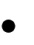 -прогностический, то есть проигрывание всех операций учебного действия до начала его реального выполнения;пооперационный, то есть контроль за правильностью, полнотой и последовательностью выполнения операций, входящих в состав действия; -рефлексивный, контроль, обращенный на ориентировочную основу, «план» действия и опирающийся на понимание принципов его построения;-контроль по результату, который проводится после осуществления учебного действия методом сравнения фактических результатов или выполненных операций с образцом.Итоговый контроль	в формах-тестирование;-практические работы;-творческие работы учащихся;-контрольные работы:Комплексная работа по итогам обученияСтандартизированная контрольная работа.Самооценка и самоконтроль определение учеником границ своего «знания - незнания», своих потенциальных возможностей, а также осознание тех проблем, которые ещѐ предстоит решить в ходе осуществления деятельности.Контроль УУДКонтроль универсальных учебных действий осуществляется через диагностические работы, позволяющие выявить, насколько успешно идѐт развитие каждого ребѐнка.Межпредметные связи:курсе русского языка реализуются следующие сквозные линии развития учащихся средствами предмета.Линии, общие с курсом литературного чтения:1) овладение функциональной грамотностью на уровне предмета (извлечение, преобразование и использование текстовой информации);2) овладение техникой чтения, приѐмами понимания и анализа текстов;3) овладение умениями, навыками различных видов устной и письменной речи.Также осуществляются межпредметные связи с уроками окружающего мира, музыки, изобразительного искусства.Содержание учебного  предмета «Русский язык»КЛАССДобукварный периодРечь (устная и письменная) - общее представление. Предложение и слово. Членение речи на предложения, предложения на слова, слова на слоги с использованием графических схем. Слог, ударение. Деление слов на слоги; ударение в словах (выделение голосом, длительное и более сильное произнесение одного из слогов в слове), определение количества слогов в слове. Звуки и буквы. Представление о звуке, различение на слух и при произношении гласных и согласных (твердых и мягких, глухих и звонких) звуков: отсутствие или наличие преграды в полости рта, наличие или отсутствие голоса, слогообразующая роль гласных. Выделение в словах отдельных звуков (гласных и согласных), слого-звуковой анализ слов (установление количества звуков в слове, их характера, последовательности), выделение ударных слогов, соотнесение слышимого и произносимого слова со схемой-моделью, отражающей его слого-звуковую структуру.Самостоятельный подбор слов с заданным звуком, нахождение соответствия между произносимыми (а впоследствии и читаемыми) словами и предъявленными слого-звуковыми схемами-моделями. Знакомство с буквами а, о, и, ы, у, узнавание букв по их характерным признакам (изолированно и в составе слова, в различных позициях), правильное соотнесение звуков и букв.БУКВАРНЫЙ ПЕРИОДI. Обучение чтениюСогласные и гласные звуки и буквы, ознакомление со способами обозначения твердости и мягкости согласных. Чтение слогов-слияний с ориентировкой на гласную букву, чтение слогов с изученными буквами. Составление из букв и слогов разрезной азбуки слов (после предварительного слого-звукового анализа, а затем и без него), их чтение. Постепенное обучение осознанному, правильному и плавному слоговому чтению вслух отдельных слов, коротких предложений и небольших текстов, доступных детям по содержанию, на основе правильного и относительно быстрого узнавания букв, определения ориентиров в читаемом слове, места ударения в нем. Знакомство с правилами гигиены чтения.Обучение письмуЗнакомство с начертанием всех больших (заглавных) и маленьких (строчных) букв, основными типами их соединений. Обозначение звуков соответствующими буквами рукописного шрифта. Выработка связного и ритмичного написания букв и их соединений в словах, правильное расположение букв и слов на строке. Запись слов и предложений после предварительного их слого-звукового разбора с учителем, а затем и самостоятельно.Списывание слов и предложений с образцов (сначала с рукописного, а затем с печатного текста). Проверка написанного при помощи сличения с текстом-образцом и послогового орфографического чтения написанных слов. Письмо под диктовку слов, написание которых не расходится с произношением, и предложений. Правильное оформление написанных предложений (большая буква в начале предложения, точка в конце). Выработка умения писать большую букву в именах людей и кличках животных. Привлечение внимания детей к словам, написание которых расходится с произношением (безударные гласные, сочетания жи - ши, ча - ща, чу – щу). Знакомство с правилами гигиены письма.Развитие устной речиЗвуковая культура речи. Развитие у детей внимания к звуковой стороне слышимой речи (своей и чужой), слуховой памяти и речевого аппарата. Совершенствование общих речевых навыков: обучение неторопливому темпу и ритму речи, правильному речевому дыханию, умеренной громкости и правильному интонированию.Совершенствование произношения слов, особенно сложных по слого-звуковой структуре, в соответствии с нормами- орфоэпии, с соблюдением ударения. Правильное произнесение всех звуков родного языка, особенно различение на слух, верное употребление сходных звуков, наиболее часто смешиваемых детьми: л - р, с - з, щ - ж, п- б, с - ш и т. д. (изолированное произнесение в словах, фразах и скороговорках).Исправление недостатков произнесения некоторых звуков, обусловленных отклонениями в речевом развитии детей.Работа над словом. Уточнение, обогащение и активизация словаря детей. Правильное употребление слов - названий предметов, признаков, действий и объяснение их значения. Объединение и различие по существенным признакам предметов, правильное употребление видовых и родовых слов-названий. Умение быстро находить нужное слово, наиболее точно выражающее мысль, приводя его в грамматически верное сочетание с другими словами. Воспитание чуткости к смысловым оттенкам слов, различие и понимание простейших случаев многозначности слов, омонимии, подбор синонимов и антонимов (без использования терминов). Обучение пониманию образных выражений в художественном тексте.Выработка умений пользоваться словом в правильной грамматической форме, борьба с засорением речи нелитературными словами (диалектизмами, просторечиями).Работа над предложением и связной устной речью. Совершенствование речевых умений, полученных детьми до школы. Обдумывание предстоящего ответа на вопросы учителя, точное его формулирование, использование в ответе предложений различного типа.Пересказ знакомой сказки или небольшого рассказа без пропусков, повторений и перестановок частей текста (по вопросам учителя).Составление по картинке или серии картинок определенного количества предложений, объединенных общей темой, или небольшого рассказа с соблюдением логики развития сюжета. Ответы на вопросы по прочитанным предложениям и текстам.Рисование с помощью учителя словесной картинки с использованием нескольких прочитанных слов, объединенных ситуативно. Дополнение сюжета, самостоятельное придумывание событий, предшествующих изображенным или последующих.Составление рассказов о простых случаях из собственной жизни по аналогии с прочитанным, по сюжету, предложенному учителем.Развернутое объяснение загадок, заучивание наизусть стихотворений, потешек, песенок, считалок и воспроизведение их с соблюдением интонации, диктуемой содержанием.Развитие грамматически правильной речи детей, ее точности, полноты, эмоциональности, последовательности и содержательности при изложении собственных рассказов и при пересказе текста.ПОСЛЕБУКВАРНЫЙ ПЕРИОДОбобщение, систематизация, закрепление знаний, умений и навыков, приобретенных в процессе обучения грамоте.Круг произведений для чтения. Чтение небольших художественных произведений А. Пушкина, Л. Толстого, А. Н. Толстого, Б. Житкова, К. Чуковского, С. Маршака, В. Осеевой, С. Михалкова, А. Барто о природе, о детях, о труде, о Родине и т. д., Н. Носова, И. Сладкова, Ш. Перро, Л. Муур; стихов А. Фета, А, Майкова, В. Жуковского, А. К. Толстого и др.; совершенствование навыка чтения.Первоначальное знакомство детей с различными литературными жанрами (стихи, рассказы, сказки; потешки, загадки, пословицы и др.) Сопоставление текстов художественных и научно-популярных, стихов и рассказов; наблюдение над выразительными средствами языка и структурой текстов (с помощью учителя). Совместное (коллективное ив группе), индивидуальное и семейное чтение произведений классиков отечественной и зарубежной литературы.Развитие способности полноценного восприятия художественных произведений. Развитие внимания к образному слову в художественном тексте, умения чувствовать, понимать и ценить выразительность слова. Формирование умения понимать образные выражения на основе сопоставления двух рядов представлений: реальных (непосредственных) и художественно-образных, развитие способности чувствовать мелодику языка, звукопись, ритм, рифму стиха. Воспитание эмоционально-эстетического восприятия художественных произведений; развитие интереса к творчеству писателей. Развитие воображения, фантазии и творческих способностей учащихся.Развитие способностей воспринимать красоту окружающего мира в процессе общения с природой, миром материальной культуры и искусством. Пробуждение у детей потребности записывать свои впечатления и литературные тексты в альбомы и красочно оформлять их. Обогащение эмоций школьников с помощью включения в уроки фонозаписи литературных произведений.Развитие умения читать текст выразительно, передавать свое отношение к прочитанному. Умение читать стихи, скороговорки с различными подтекстами, интонацией.СИСТЕМАТИЧЕСКИЙ КУРС (560 Ч)1 КЛАСС (50 ч)Наша речьЯзык и речь. Виды речи. Русский язык – родной язык русского народа.Текст, предложение, диалогТекст (общее представление). Смысловая связь предложений в тексте. Заголовок текста. Предложение как группа слов, выражающая законченную мысль. Выделение предложения из речи. Установление связи слов в предложении. Диалог. Знаки препинания в конце предложения (точка, вопросительный, восклицательный знаки).Слова, слова, слова…Слово. Роль слов в речи. Слова-названия предметов и явлений, слова-названия признаков предметов, слова-названия действий предметов. Тематические группы слов. Вежливые слова. Слова однозначные и многозначные (общее представление). Слова, близкие и противоположные по значению. Словари учебника: толковый, близких и противоположных по значению слов.Слово и слог. Ударение.Слово и слог. Перенос слов. Ударение (общее представление).Звуки и буквыЗвуки и буквы. Русский алфавит, или Азбука. Гласные звуки. Ударные и безударные гласныезвуки. Согласные звуки. Твѐрдые и мягкие согласные звуки. Мягкий знак как показатель мягкости согласного звука. Согласные звонкие и глухие. Шипящие согласные звуки. Заглавная буква в словах.Повторение2 КЛАСС (170 ч)Наша речьВиды речи. Требования к речи. Диалог и монолог. ТекстТекст.	Признаки	текста.	Тема	и	главная	мысль	текста.	Части	текста.	Построение	текста.Воспроизведение текста.ПредложениеПредложение. Члены предложения. Связь слов в предложении.Слова, слова, слова…Слово и его значение. Синонимы и антонимы. Однокоренные слова. Слог. Ударение. Перенос слова. Ударение словесное и логическое. Перенос слова по слогам.Звуки и буквыЗвуки и буквы (повторение, уточнение). Русский алфавит, или Азбука. Гласные звуки. Правописание слов с безударным гласным звуком в корне слова. Согласные звуки. Согласный звук [й] и буква «и краткое». Слова с удвоенными согласными. Твердый и мягкий согласные звуки и буквы для их обозначения. Мягкий знак (ь). Правописание буквосочетаний с шипящими звуками. Звонкие и глухие согласные звуки. Правописание слов с парными по глухости-звонкости согласными на конце слова и перед согласным. Разделительный мягкий знак (ь).Части речиЧасти речи. Имя существительное. Одушевленные и неодушевленные имена существительные. Собственные и нарицательные имена существительные. Число имен существительных. Глагол. Глагол как часть речи. Число глагола. Текст-повествование и роль в нем глаголов. Имя прилагательное. Имя прилагательное как часть речи. Единственное и множественное число имен прилагательных. Текст-описание и роль в нем имен прилагательных. Местоимение. Личное местоимение как часть речи. Текст-рассуждение. Предлоги.Повторение3 КЛАСС (170 Ч)Язык и речьНаша речь и наш язык.Текст. Предложение. СловосочетаниеТекст (повторение и углубление представлений). Предложение (повторение и углубление представлений о предложении и диалоге). Виды предложений по цели высказывания и интонации. Предложения с обращением (общее представление). Состав предложения. Простое и сложное предложения. Словосочетания.Слово в языке и речиЛексическое значение слова. Омонимы. Слово и словосочетание. Фразеологизмы. Части речи. Обобщение и углубление представлений об изученных частях речи (имени существительном, имени прилагательном, глаголе, местоимении, предлоге) и их признаках. Имя числительное (общее представление). Однокоренные слова. Слово и слог. Звуки и буквы (обобщение и углубление представлений).Состав словаКорень слова. Формы слова. Окончание. Приставка. Суффикс. Основа слова. Обобщение знаний о составе слова.Правописание частей словаПравописание слов с безударными гласными в корне. Правописание слов с парными по глухости-звонкости согласными на конце слов и перед согласным в корне. Правописание слов с удвоенными согласными. Правописание суффиксов и приставок. Правописание приставок и предлогов. Правописание слов с разделительным твердым знаком (ъ).Имя существительноеПовторение	и	углубление	представлений.	Число	имен	существительных.	Падеж	именсуществительных.Имя прилагательноеПовторение и углубление представлений об имени прилагательном. Текст-описание. Формы имен прилагательных. Род имен прилагательных. Число имен прилагательных. Падеж имен прилагательных.МестоимениеЛицо, число, род личных местоимений.ГлаголПовторение и углубление представлений о глаголе. Формы глагола. Число глаголов. Времена глагола. Род глаголов в прошедшем времени. Правописание частицы НЕ с глаголами.Повторение4 КЛАСС (170 Ч)ПовторениеНаша речь и наш язык. Текст. Предложение. Обращение. Главные и второстепенные члены предложения. Основа предложения. Словосочетание. Однородные члены предложения. Простые и сложные предложения.Слово в языке и речиЛексическое значение слова. Состав слова. Значимые части слова. Правописание гласных и согласных в значимых частях слова. Правописание Ъ и Ь разделительных знаков. Части речи. Повторение и углубление представлений о частях речи. Наречие.Имя существительноеИзменение по падежам. Три склонения имен существительных. Правописание безударных падежных окончаний имен существительных в единственном (множественном) числе.Имя прилагательноеПовторение и углубление представлений об имени прилагательном. Изменение по падежам имен прилагательных. Правописание падежных окончаний имен прилагательных. Склонение имен прилагательных мужского и среднего рода в единственном числе. Склонение имен прилагательных женского рода в единственном числе. Склонение имен прилагательных во множественном числе.Личные местоименияМестоимение. Изменение по падежам личных местоимений. Правописание местоимений. ГлаголНеопределенная форма глагола. Спряжение глагола. Изменение глаголов в настоящем и будущем времени по лицам и числам. I и II спряжение глаголов. Правописание глаголов с безударными личными окончаниями. Правописание возвратных глаголов. Правописание глаголов в прошедшем времени.ПовторениеПланируемые результатыСодержательная линия «Система языка»Раздел «Фонетика и графика»Выпускник научится:различать звуки и буквы;характеризовать звуки русского языка: гласные ударные/безударные; согласные твѐрдые/мягкие, парные/непарные твѐрдые и мягкие; согласные звонкие/глухие, парные/непарные звонкие и глухие;знать последовательность букв в русском алфавите, пользоваться алфавитом для упорядочивания слов и поиска нужной информации.Выпускник получит возможность научиться проводить фонетикографический (звукобуквенный) разбор слова самостоятельно по предложенному в учебнике алгоритму, оценивать правильность проведения фонетико-графического (звукобуквенного) разбора слов.Раздел «Орфоэпия»Выпускник получит возможность научиться:соблюдать нормы русского и родного литературного языка в собственной речи и оценивать соблюдение этих норм в речи собеседников (в объѐме представленного в учебнике материала);находить при сомнении в правильности постановки ударения или произношения слова ответ самостоятельно (по словарю учебника) либо обращаться за помощью к учителю, родителям и др.Раздел «Состав слова (морфемика)»Выпускник научится:различать изменяемые и неизменяемые слова;различать родственные (однокоренные) слова и формы слова;находить в словах с однозначно выделяемыми морфемами окончание, корень, приставку, суффикс. Выпускник получит возможность научиться разбирать по составу слова с однозначновыделяемыми морфемами в соответствии с предложенным в учебнике алгоритмом, оценивать правильность проведения разбора слова по составу.Раздел «Лексика»Выпускник научится:выявлять слова, значение которых требует уточнения;определять значение слова по тексту или уточнять с помощью толкового словаря.Выпускник получит возможность научиться:подбирать синонимы для устранения повторов в тексте;подбирать антонимы для точной характеристики предметов при их сравнении;различать употребление в тексте слов в прямом и переносном значении (простые случаи);оценивать уместность использования слов в тексте;выбирать слова из ряда предложенных для успешного решения коммуникативной задачи.Раздел «Морфология»Выпускник научится:определять грамматические признаки имѐн существительных — род, число, падеж, склонение;определять грамматические признаки имѐн прилагательных — род, число, падеж;определять грамматические признаки глаголов — число, время, род (в прошедшем времени), лицо(в настоящем и будущем времени), спряжение.Выпускник получит возможность научиться:проводить морфологический разбор имѐн существительных, имѐн прилагательных, глаголов по предложенному в учебнике алгоритму; оценивать правильность проведения морфологического разбора;находить в тексте такие части речи, как личные местоимения и наречия, предлоги вместе с существительными и личными местоимениями, к которым они относятся, союзы и, а, но, частицу не при глаголах.Раздел «Синтаксис»Выпускник научится:различать предложение, словосочетание, слово;устанавливать при помощи смысловых вопросов связь между словами в словосочетании и предложении;классифицировать предложения по цели высказывания, находить повествовательные/побудительные/вопросительные предложения;определять восклицательную/невосклицательную интонацию предложения; находить главные и второстепенные (без деления на виды) члены предложения; выделять предложения с однородными членами.Выпускник получит возможность научиться:различать второстепенные члены предложения — определения, дополнения, обстоятельства; выполнять в соответствии с предложенным в учебнике алгоритмом разбор простогопредложения (по членам предложения, синтаксический), оценивать правильность разбора; различать простые и сложные предложения.Содержательная линия «Орфография и пунктуация» Выпускник научится:применять правила правописания (в объѐме содержания курса);определять (уточнять) написание слова по орфографическому словарю учебника;безошибочно списывать текст объѐмом 80—90 слов;писать	под	диктовку	тексты	объѐмом	75—80 слов	в	соответствии	с	изученными	правиламиправописания;слышать, реагировать на реплики, поддерживать разговор); выражать собственное мнение и аргументировать его; самостоятельно озаглавливать текст; составлять план текста;сочинять письма, поздравительные открытки, записки и другие небольшие тексты для конкретных ситуаций общения.Выпускник получит возможность научиться:создавать тексты по предложенному заголовку;подробно или выборочно пересказывать текст;пересказывать текст от другого лица;составлять устный рассказ на определѐнную тему с использованием разных типов речи: описание, повествование, рассуждение;анализировать и корректировать тексты с нарушенным порядком предложений, находить в тексте смысловые пропуски;корректировать тексты, в которых допущены нарушения культуры речи;анализировать последовательность собственных действий при работе над изложениями и сочинениями и соотносить их с разработанным алгоритмом; оценивать правильность выполнения учебной задачи: соотносить собственный текст с исходным (для изложений) и с назначением, задачами, условиями общения (для самостоятельно создаваемых текстов);соблюдать нормы речевого взаимодействия при интерактивном общении (sms -сообщения, электронная почта, Интернет и другие виды и способы связи).Материально-техническое обеспечениеУчебникиГорецкий В. Г. и др. Азбука: Учебник по обучению грамоте и чтению, М.: ПросвещениеКанакина В.П., Горецкий В.Г. Русский язык: Учебник: 1 класс.Канакина В.П., Горецкий В.Г. Русский язык: Учебник: 2 класс: В 2 ч.: Ч. 1.Канакина В.П., Горецкий В.Г. Русский язык: Учебник: 2 класс: В 2 ч.: Ч. 2.Канакина В.П., Горецкий В.Г. Русский язык: Учебник: 3 класс: В 2 ч.: Ч. 1.Канакина В.П., Горецкий В.Г. Русский язык: Учебник: 3 класс: В 2 ч.: Ч. 2.Канакина В.П., Горецкий В.Г. Русский язык: Учебник: 4 класс: В 2 ч.: Ч. 1.Канакина В.П., Горецкий В.Г. Русский язык: Учебник: 4 класс: В 2 ч.: Ч. 2.Учебные пособияГорецкий В. Г., Федосова Н. А. Прописи к «Русской азбуке» в 4-х частях. – М.: Просвещение Электронные ресурсыСайт МОУ лицей № 8 «Олимпия»: центр дистанционного образования, курс «Начальная школа» : http:// lyceum8.comЕдиная коллекция Цифровых Образовательных Ресурсов : http://school-collection.edu.ruСправочно-информационный Интернет-портал : http://www.gramota.ruКанакина В.П. и др. Русский язык 1-4 класс. Электронное приложение.Я иду на урок начальной школы (материалы к уроку) : http://nsc.1september.ru/urokПрезентации уроков «Начальная школа»: http://nachalka.info/about/193http://school-collection.edu.ruhttp://window.edu.ruwww.edu.ruhttp://www.openclasshttp://www.fcior.eor.edu.ruУчебно-тематический планОбучение грамоте 1 класс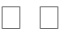 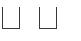 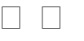 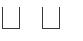 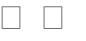 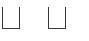 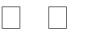 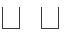 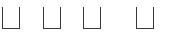 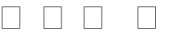 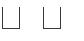 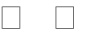 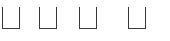 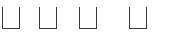 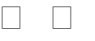 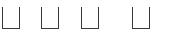 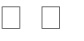 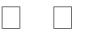 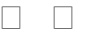 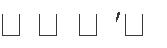 19204.10Согласные звукил  ,	л	, буквы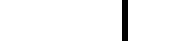 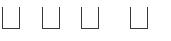 Л, л.текста.Чтение предложений с интонацией и паузами в соответствии со знаками препинания.Животные и растения в сказках, рассказах и на картинах художниковЗвонкие и глухиесогласные.Формирование навыкаплавного слогового чтения.Чтение слов с новойбуквой, чтениепредложений и короткоготекста.Чтение предложений с интонацией и паузами в соответствии со знаками препинания.Досуг первоклассников: чтение, прогулки, игры на свежем воздухе. Правила поведения в гостях. Работа над речевым этикетом: приветствие, прощание, благодарность, обращение с просьбойсравнивать их по твѐрдости-мягкости. Слышать и различать новые звуки в словах.Приводить примеры слов с новыми звуками.Соотносить новые звуки и букву, их обозначающую. Выкладывать из букв разрезной азбуки слоги и слова с новыми буквами.Читать слоги-слияния и слова с новой буквой. Ориентироваться на букву гласного при чтении слогов-слияний. Характеризовать новые звуки. Добавлять слоги до слова (то — лото, ти — дети и т.п.).Читать слоги-слияния и слова с ранее изученными буквами.Формулировать работу буквы гласного звука как показателя твѐрдости или мягкости предшествующего согласного звука.Составлять рассказ по картинкам. Читать текст вслух. Читать предложения с интонацией и паузами в соответствии со знаками препинания. Соотносить текст и картинки. Отвечать на вопросы учителя по тексту и иллюстрации. Определять основную мысль текста. Озаглавливать текст. Принимать учебную задачу урока. Осуществлять решение учебной задачи под руководством учителя.Выделять новые звуки из слов, характеризовать их, сравнивать, обозначать буквой, распознавать в словах новые звуки, читать слоги и слова с изученной буквой. Выкладывать из букв разрезной азбуки слова с новыми буквами. Анализировать место каждой изученной буквы на «ленте букв». Наблюдать над произнесением звуков, которые они обозначают. Делать под руководством учителя вывод: буквы нл обозначают звуки, при произнесении которых голос преобладает над шумом, они произносятся звонко; буквы к, т, с обозначают звуки, при произнесении которых нет голоса, а есть только шум; согласные звуки бывают глухие и звонкие.Отвечать на вопросы по сюжетной картинке.Читать текст вслух. Соотносить текст и иллюстрацию.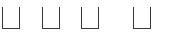 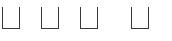 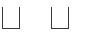 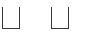 называющие предметы; слова,называющие действия).Определять цель учебного задания,контролировать свои действия впроцессе его выполнения, оцениватьправильность выполнения,обнаруживать и исправлять ошибки.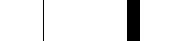 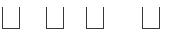 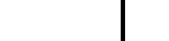 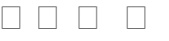 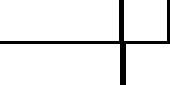 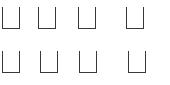 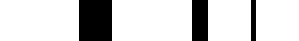 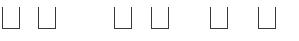 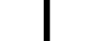 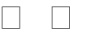 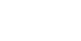 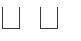 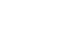 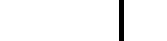 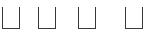 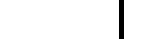 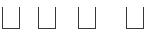 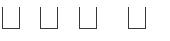 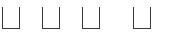 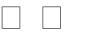 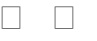 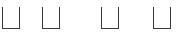 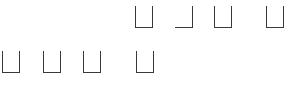 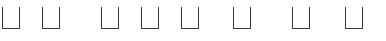 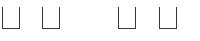 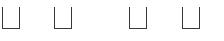 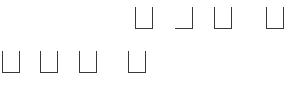 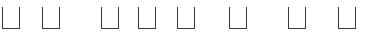 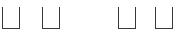 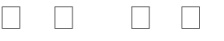 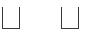 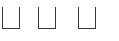 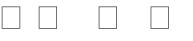 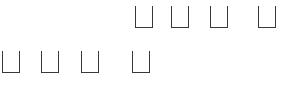 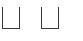 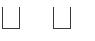 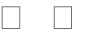 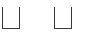 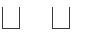 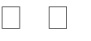 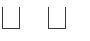 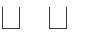 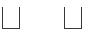 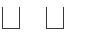 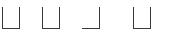 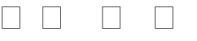 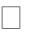 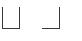 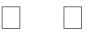 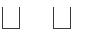 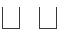 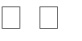 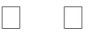 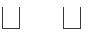 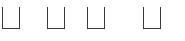 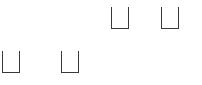 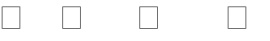 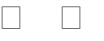 материалов.Писать буквы У, у всоответствии с образцом.Букварный период (120 часов)Обучение письму (67 часов)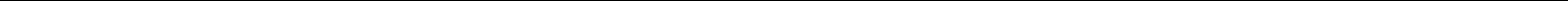 Русский язык 1 класс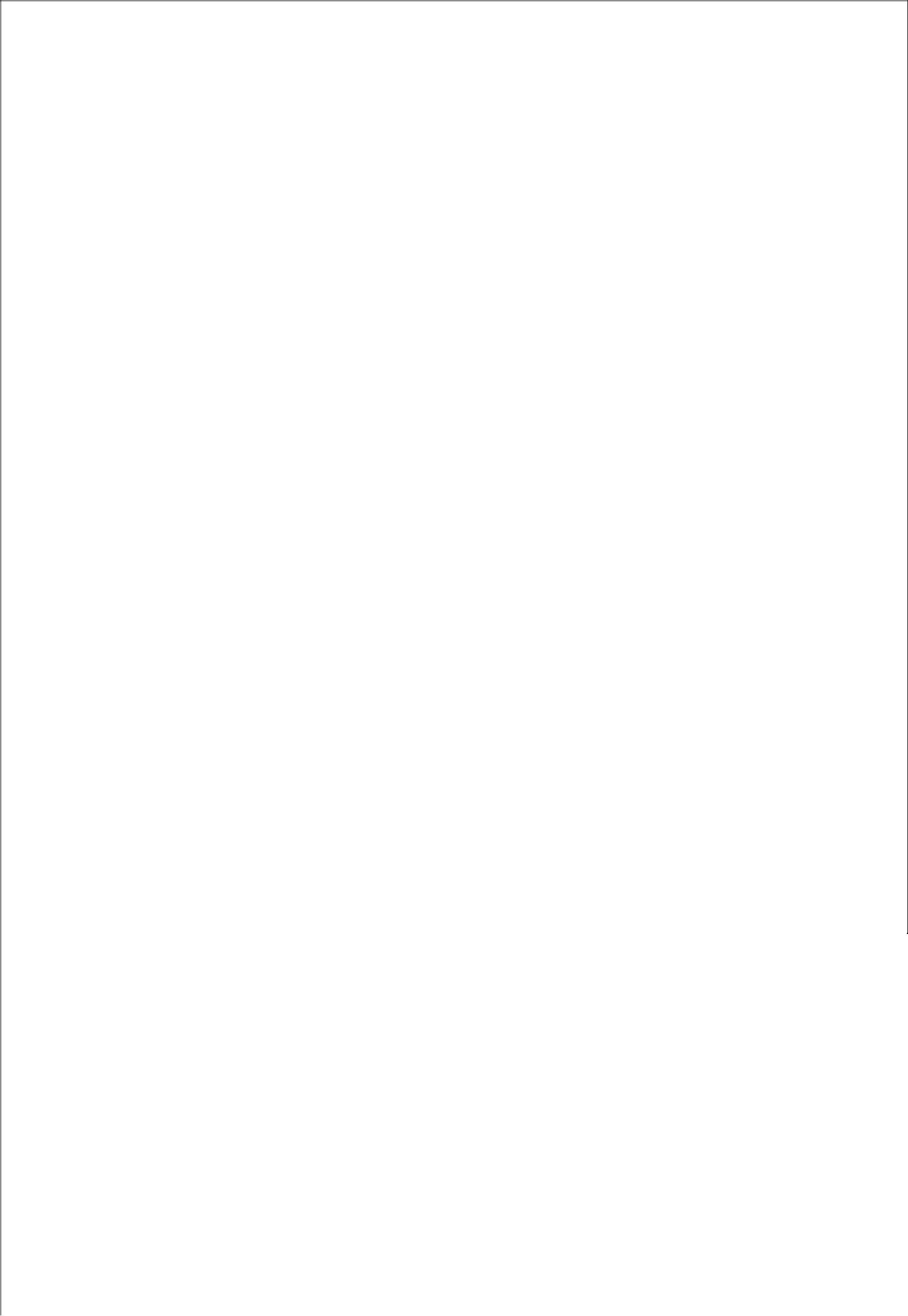 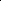 Календарно-тематическое планирование по русскому языку во 2 классеКалендарно – тематическое планирование по русскому языку 3 классРАССМОТРЕНОна заседании ШМОруководитель ШМО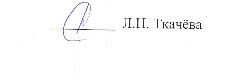 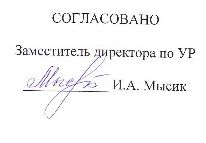 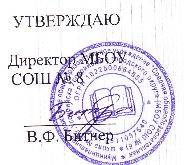 КлассЛичностныеРегулятивные УУДПознавательные УУДКоммуникативУУДные УУД1 класс1. Ценить и1. Организовывать свое1. Ориентироваться в1. Участвовать вприниматьрабочее место подучебнике: определятьуроке и вследующиеруководством учителя.умения, которыеситуациях.базовые2. Определять цельбудут сформированы2. Отвечать наценности:выполнения заданий нана основе изучениявопросы«добро»,уроке, во внеурочнойданного раздела.учителя,«терпение»,деятельности, в жизненных2. Отвечать натоварищей по«родина»,ситуациях подпростые вопросыклассу.«природа»,руководством учителя.учителя, находить2. Соблюдать«семья».3. Определять планнужную информациюпростейшие2. Уважение квыполнения заданий нав учебнике.нормысвоей семье, куроках, внеурочной3. Сравниватьречевогосвоимдеятельности, жизненныхпредметы, объекты:этикета:родственникам,ситуациях поднаходить общее издороваться,любовь круководством учителя.различие.прощаться,родителям.4. Группироватьблагодарить.3. Освоить  ролипредметы, объекты на3. Слушать иученика;основе существенныхпонимать речьформированиепризнаков.других.интереса5. Подробно4. Участвовать(мотивации) кпересказыватьв паре.учению.прочитанное или4. Оцениватьпрослушанное;жизненныеопределять тему.ситуаций  ипоступки героевхудожественныхтекстов с точкизренияобщечеловеческих норм.2 класс1. Ценить и1. Самостоятельно1. Ориентироваться в1.Участвоватьприниматьорганизовывать своеучебнике: определятьв диалоге;следующиерабочее место.умения, которыеслушать ибазовые2. Следовать режимубудут сформированыпониматьценности:организации учебной ина основе изучениядругих,«добро»,внеучебной деятельности.данного раздела;высказывать«терпение»,3. Определять цель учебнойопределять кругсвою точку«родина»,деятельности с помощьюсвоего незнания.зрения на«природа»,учителя и самостоятельно.2. Отвечать насобытия,«семья», «мир»,4. Определять планпростые и сложныепоступки.«настоящийвыполнения заданий навопросы учителя,2.Оформлятьдруг».уроках, внеурочнойсамим задаватьсвои мысли в2. Уважение кдеятельности, жизненныхвопросы, находитьустной исвоему народу, кситуациях поднужную информациюписьменнойсвоей родине.руководством учителя.в учебнике.речи с учетом3. Освоение5. Соотносить выполненное3. Сравнивать  исвоих учебныхличностногозадание  с образцом,группироватьи жизненныхсмысла учения,предложенным учителем.предметы, объектыречевыхжелания6. Корректироватьпо несколькимситуаций.учиться.выполнение задания воснованиям;3.Читать вслух4. Оценкадальнейшем.находитьи про себяжизненных7. Оценка своего задания позакономерности;текстыситуаций  иследующим параметрам:самостоятельноучебников,поступковлегко выполнять, возниклипродолжать их подругихгероевсложности при выполнении.установленномхудожественныхудожественныхправилу.х и научно-текстов с точки4. Подробнопопулярныхзренияпересказыватькниг, пониматьобщечеловеческпрочитанное илипрочитанное.их норм.прослушанное;4. Выполняясоставлять простойразличныеплан .роли в группе,5. Определять, всотрудничать вкаких источникахсовместномможно найтирешениинеобходимуюпроблемыинформацию для(задачи).выполнения задания.6. Находитьнеобходимуюинформацию, как вучебнике, так и всловарях в учебнике.7. Наблюдать иделатьсамостоятельныепростые выводы3 класс1. Ценить и1. Самостоятельно1. Ориентироваться в1. Участвоватьприниматьорганизовывать своеучебнике: определятьв диалоге;следующиерабочее место вумения, которыеслушать ибазовыесоответствии с цельюбудут сформированыпониматьценности:выполнения заданий.на основе изучениядругих,«добро»,2. Самостоятельноданного раздела;высказывать«терпение»,определять важность илиопределять кругсвою точку«родина»,необходимость выполнениясвоего незнания;зрения на«природа»,различных задания впланировать своюсобытия,«семья», «мир»,учебном процессе иработу по изучениюпоступки.«настоящийжизненных ситуациях.незнакомого2.Оформлятьдруг»,3. Определять цель учебнойматериала.свои мысли в«справедливостьдеятельности с помощью2. Самостоятельноустной и», «желаниесамостоятельно.предполагать, какаяписьменнойпонимать друг4. Определять пландополнительнаяречи с учетомдруга»,выполнения заданий наинформация будесвоих учебных«пониматьуроках, внеурочнойнужна для изученияи жизненныхпозициюдеятельности, жизненныхнезнакомогоречевыхдругого».ситуациях подматериала;ситуаций.2. Уважение круководством учителя.отбирать3.Читать вслухсвоему народу, к5. Определять правильностьнеобходимыеи про себядругим народам,выполненного задания наисточникитекстытерпимость коснове сравнения синформации средиучебников,обычаям ипредыдущими заданиями,предложенныхдругихтрадициямили на основе различныхучителем словарей,художественныдругих народов.образцов.энциклопедий,х и научно-3. Освоение6. Корректироватьсправочников.популярныхличностноговыполнение задания в3. Извлекатькниг, пониматьсмысла учения;соответствии с планом,информацию,прочитанное.желанияусловиями выполнения,представленную в4. Выполняяпродолжатьрезультатом действий наразных формахразличныесвою учебу.определенном этапе.(текст, таблица,роли в группе,4. Оценка7. Использовать в работесхема, экспонат,сотрудничать вжизненныхлитературу, инструменты,модель,совместномситуаций  иприборы.а, иллюстрация и др.)решениипоступков8. Оценка своего задания по4. Представлятьпроблемыгероевпараметрам, заранееинформацию в виде(задачи).художественныхпредставленным.текста, таблицы,5. Отстаиватьтекстов с точкисхемы, в том числе ссвою точкузренияпомощью ИКТ.зрения,общечеловеческ5. Анализировать,соблюдаяих норм,сравнивать,правиланравственных игруппироватьречевогоэтическихразличные объекты,этикета.ценностей.явления, факты.6. Критичноотноситься ксвоему мнению7. Пониматьточку зрениядругого8. Участвоватьв работегруппы,распределятьроли,договариватьсядруг с другом.4 класс1. Ценить и1. Самостоятельно1. Ориентироваться вУчаствовать вприниматьформулировать задание:учебнике: определятьдиалоге;следующиеопределять его цель,умения, которыеслушать ибазовыепланировать алгоритм егобудут сформированыпониматьценности:выполнения,на основе изучениядругих,«добро»,корректировать работу поданного раздела;высказывать«терпение»,ходу его выполнения,определять кругсвою точку«родина»,самостоятельно оценивать.своего незнания;зрения на«природа»,2. Использовать  припланировать своюсобытия,«семья», «мир»,выполнения заданияработу по изучениюпоступки.«настоящийразличные средства:незнакомого2.Оформлятьдруг»,справочную литературу,материала.свои мысли в«справедливостьИКТ, инструменты и2. Самостоятельноустной и», «желаниеприборы.предполагать, какаяписьменнойпонимать друг3. Определятьдополнительнаяречи с учетомдруга»,самостоятельно критерииинформация будесвоих учебных«пониматьоценивания, даватьнужна для изученияи жизненныхпозициюсамооценку.незнакомогоречевыхдругого»,материала;ситуаций.«народ»,отбирать3.Читать вслух«национальностьнеобходимыеи про себя» и т.д.источникитексты2. Уважение кинформации средиучебников,своему народу, кпредложенныхдругихдругим народам,учителем словарей,художественныпринятиеэнциклопедий,х и научно-ценностейсправочников,популярныхдругих народов.электронные диски.книг, понимать3. Освоение3. Сопоставлять  ипрочитанное.личностногоотбирать4. Выполняясмысла учения;информацию,различныевыборполученную изроли в группе,дальнейшегоразличныхсотрудничать вобразовательногисточников (словари,совместномо маршрута.энциклопедии,решении4. Оценкасправочники,проблемыжизненныхэлектронные диски,(задачи).ситуаций  исеть Интернет).5. Отстаиватьпоступков4. Анализировать,свою точкугероевсравнивать,зрения,художественныхгруппироватьсоблюдаятекстов с точкиразличные объекты,правилазренияявления, факты.речевогообщечеловеческ5. Самостоятельноэтикета;их норм,делать выводы,аргументированравственных иперерабатыватьть свою точкуэтическихинформацию,зрения сценностей,преобразовывать еѐ,помощьюценностейпредставлятьфактов игражданинаинформацию надополнительныРоссии.основе схем, моделей,х сведений.сообщений.6. Критично6. Составлятьотноситься ксложный план текста.своему7. Уметь передаватьмнению. Уметьсодержание в сжатом,взглянуть навыборочном илиситуацию сразвѐрнутом видеиной позиции идоговариватьсяс людьми иныхпозиций.7. Пониматьточку зрениядругого8. Участвоватьв работегруппы,распределятьроли,договариватьсядруг с другом.Предвидетьпоследствияколлективныхрешений.Раздел курсаСодержаниеПланируемые результаты освоения учебного предметаПланируемые результаты освоения учебного предметаПланируемые результаты освоения учебного предметаПланируемые результаты освоения учебного предметаПланируемые результаты освоения учебного предметаучебного разделаучебного разделаПредметныеПредметныеПредметные уменияУниверсальные учебныеУниверсальные учебныезнаниядействия1. Наша речьВидыречи.РольрусскогорусскогоАнализировать  речьЛичностные:Диалогиязыка. Виды речи.языка. Виды речи.языка. Виды речи.людей (при анализемонолог.ТребованияТребованияктекстов).  Различатьориентированиеученикаречи.РечьРечьустную,на   учет   чужой   точкина   учет   чужой   точкидиалогическаядиалогическаяиписьменную  речь  изрения;монологическая.монологическая.речь про себя.Отличатьустойчивыйучебно-диалогическую речьпознавательного интерес кпознавательного интерес кот  монологической,новым  общимспособамиспользовать в речи.2. ТекстТекст.ЧастиЗнатьпризнакиЗнатьпризнакиЗнатьпризнакиОтличатьОтличатьтекстоттекста.текста.Темаидругихзаписейзаписейпоглавнаямысльмысльегопризнакам.признакам.текста. Заглавие.текста. Заглавие.Определять  тему  иОпределять  тему  иОпределять  тему  иОпределять  тему  иглавнуюглавнуюмысльмысльтекста,соотноситьсоотноситьтекстизаголовок,заголовок,подбирать заголовокподбирать заголовокподбирать заголовокподбирать заголовокк тексту. Составлятьк тексту. Составлятьк тексту. Составлятьк тексту. Составлятьрассказ по рисунку,рассказ по рисунку,рассказ по рисунку,рассказ по рисунку,данномуданномуначалуиопорным словам.опорным словам.опорным словам.3.Предложение.Предложение.НазначениеНазначениеиОтличатьОтличатьПредложениеЧленыпризнакитекста.текста.предложениепредложениепредложениеотпредложения.предложения.ЛогическоеЛогическоегруппыгруппыслов,слов,ударениевопределятьопределятьопределятьегопредложении.предложении.границы.границы.ГлавныеСоставлятьСоставлятьСоставлять(подлежащее(подлежащееипредложенияпредложенияпредложенияизсказуемое)сказуемое)ислов.НаходитьНаходитьвторостепенныевторостепенныеглавныеглавныеичленывторостепенныевторостепенныевторостепенныепредложения.предложения.члены предложения.члены предложения.члены предложения.члены предложения.СвязьсловвСоставлятьСоставлятьСоставлятьпредложении.предложении.распространѐнные ираспространѐнные ираспространѐнные ираспространѐнные инераспространѐнныенераспространѐнныенераспространѐнныенераспространѐнныепредложения.предложения.предложения.Устанавливать связьУстанавливать связьУстанавливать связьУстанавливать связьслов в предложении.слов в предложении.слов в предложении.слов в предложении.СоставлятьСоставлятьСоставлятьпредложенияпредложенияпредложенияиздеформированныхдеформированныхдеформированныхдеформированныхслов.слова,значение.названиеклассифицироватьклассифицироватьклассифицироватьслова…Синонимыипредметов.словапоантонимы.Слог.ОднозначныеОднозначныеитематическимтематическимтематическимУдарение.многозначные,многозначные,группам,объяснятьобъяснятьПеренос слов.Перенос слов.родственныеродственныеилексическоелексическоеоднокоренныеоднокоренныезначениезначениеслова.слова..КореньКореньРаботатьсслов. Словесное ислов. Словесное ислов. Словесное итолковымитолковымиилогическоелогическоеорфографическимиорфографическимиорфографическимиударение.словарями.словарями.ПравилаРаспознаватьРаспознаватьипереноса.подбирать  кподбирать  ксловусинонимысинонимыиантонимы. Находитьантонимы. Находитьантонимы. Находитьоднокоренные словаоднокоренные словаоднокоренные словав тексте. Подбиратьв тексте. Подбиратьв тексте. Подбиратьоднокоренные словаоднокоренные словаоднокоренные словак  слову и  выделятьк  слову и  выделятьк  слову и  выделятькорень.Делитьслованаслоги,определятьопределятьколичествоколичествослогов.ОпределятьОпределятьОпределятьпарте:распределятьраспределятьраспределятьраспределятьударение,ударение,различатьразличатьразличатьработу   междуработу   междуработу   междусобойсобойиударныеударныеисоседом,выполнять своювыполнять своювыполнять своювыполнять своювыполнять своюбезударныебезударныебезударныеслоги.слоги.часть работы,часть работы,часть работы,ПереноситьПереноситьПереноситьсловасловапо слогам.по слогам.видетьразницуразницуразницудвухдвух5.ЗвукииРусский алфавит.Русский алфавит.Русский алфавит.Знание  алфавита.Знание  алфавита.Знание  алфавита.Знание  алфавита.РазличатьРазличатьзвукизвукиизаявленныхзаявленныхточек  зрения,точек  зрения,точек  зрения,точек  зрения,буквы.ГласныеГласныеиБуквы,буквы.НазыватьНазыватьНазыватьдвухпозицийпозицийпозицийисогласныесогласныезвуки.обозначающиеобозначающиеобозначающиебуквыправильноправильноправильноимотивированномотивированномотивированноПравописаниеПравописаниеПравописаниегласныезвуки.звуки.располагатьрасполагатьрасполагатьихвприсоединяться к одной изприсоединяться к одной изприсоединяться к одной изприсоединяться к одной изприсоединяться к одной изприсоединяться к одной изсловсСпособыалфавитномалфавитномалфавитномних;использоватьиспользоватьиспользоватьиспользоватьбезударнымбезударнымбезударнымпроверкипорядке. Находить впорядке. Находить впорядке. Находить впорядке. Находить впорядке. Находить вправила, таблицы, моделиправила, таблицы, моделиправила, таблицы, моделиправила, таблицы, моделиправила, таблицы, моделиправила, таблицы, моделигласным звуком вгласным звуком вгласным звуком внаписания буквы,написания буквы,написания буквы,написания буквы,слове,различатьразличатьразличатьидля  подтверждениядля  подтверждениядля  подтверждениядля  подтверждениясвоейсвоейкорне.Слова   сСлова   собозначающейобозначающейобозначающейправильноправильнопозиции;удвоеннымиудвоеннымиудвоеннымибезударныйбезударныйпроизноситьпроизноситьпроизноситьсогласными.согласными.согласными.гласныйзвук.звук.гласныегласныезвуки.звуки.осуществлениеосуществлениеосуществлениеТвѐрдыеТвѐрдыеиСловасСоотноситьСоотноситьСоотноситьвзаимопроверкивзаимопроверкивзаимопроверкивзаимопроверкимягкие согласныемягкие согласныемягкие согласныенепроверяемойнепроверяемойнепроверяемойзвуковойзвуковойивыполненной работы;выполненной работы;выполненной работы;выполненной работы;выполненной работы;звукиибуквыбуквойбуквенныйбуквенныйбуквенныйсоставсоставдляихбезударногобезударногобезударногослов.РазличатьРазличатьРазличатьвыполнениевыполнениеработыработыпообозначения.обозначения.обозначения.гласногозвука.звука.проверяемыепроверяемыепроверяемыеицепочке;Мягкийзнак.ПризнакинепроверяемыенепроверяемыенепроверяемыенепроверяемыеПравописаниеПравописаниеПравописаниесогласногосогласногозвука.звука.орфограммы.орфограммы.орфограммы.использованиеиспользованиеиспользованиеправил,правил,правил,буквосочетаний сбуквосочетаний сбуквосочетаний сПроизношениеПроизношениеПроизношениеиИспользоватьИспользоватьИспользоватьтаблиц,моделеймоделеймоделейдляшипящимишипящимишипящиминаписание  слов  снаписание  слов  снаписание  слов  снаписание  слов  справилоправилоприприподтвержденияподтвержденияподтверждениясвоейсвоейбуквами.буквами.удвоеннымиудвоеннымиудвоенныминаписаниинаписаниисловсловспозиции или высказанныхпозиции или высказанныхпозиции или высказанныхпозиции или высказанныхпозиции или высказанныхпозиции или высказанныхБуквосочетанияБуквосочетанияБуквосочетаниясогласными.согласными.согласными.безударнымбезударнымбезударнымгероями точек зрения.героями точек зрения.героями точек зрения.героями точек зрения.героями точек зрения.ЖИ-ШИ,ЧУ-ЩУ,ЖИ-ШИ,ЧУ-ЩУ,ЖИ-ШИ,ЧУ-ЩУ,ОбозначениеОбозначениеОбозначениегласнымгласнымвкорне.корне.ЧА-ЩА. ЗвонкиеЧА-ЩА. ЗвонкиеЧА-ЩА. ЗвонкиемягкостиРаботатьРаботатьсРегулятивные:Регулятивные:Регулятивные:иглухиесогласныхсогласныхнаорфографическиморфографическиморфографическиморфографическимсогласныесогласныезвуки.письме.словарѐм.словарѐм.контрольисамоконтрольсамоконтрольсамоконтрольсамоконтрольЗвонкие и глухиеЗвонкие и глухиеЗвонкие и глухиеБуквосочетаниеБуквосочетаниеБуквосочетаниеРазличать,Различать,учебныхдействийдействийдействийиихсогласные  звуки.согласные  звуки.согласные  звуки.ЧН,  ЧТ,ЩН,  НЧ,ЧН,  ЧТ,ЩН,  НЧ,ЧН,  ЧТ,ЩН,  НЧ,ЧН,  ЧТ,ЩН,  НЧ,определятьопределятьопределятьирезультатов;результатов;РазделительныйРазделительныйРазделительныйЖИ-ШИ,ЧА-ЧА-правильноправильноЬ.ЩА,ЧУ-ЩУ.ЧУ-ЩУ.ЧУ-ЩУ.произносить  мягкиепроизносить  мягкиепроизносить  мягкиепроизносить  мягкиепроизносить  мягкиепреобразованиепреобразованиепреобразованиепреобразованиеПарные звонкие иПарные звонкие иПарные звонкие иПарные звонкие ии твѐрдые, парные ии твѐрдые, парные ии твѐрдые, парные ии твѐрдые, парные ии твѐрдые, парные ипрактическойпрактическойпрактическойзадачизадачивглухие согласные.глухие согласные.глухие согласные.глухие согласные.непарные,непарные,звонкие извонкие извонкие ипознавательную;познавательную;познавательную;познавательную;глухиесогласныесогласныесогласныесогласныезвуки.ПереноситьПереноситьПереноситьПереноситьпроверкавыполненнойвыполненнойвыполненнойвыполненнойсловасЬ.работы,используяиспользуяиспользуяПрименять  правилоПрименять  правилоПрименять  правилоПрименять  правилоПрименять  правилоправила   и   словари,   аправила   и   словари,   аправила   и   словари,   аправила   и   словари,   аправила   и   словари,   аправила   и   словари,   анаписаниянаписаниятакжесамостоятельноесамостоятельноесамостоятельноесамостоятельноесамостоятельноебуквосочетаний  ЧК,буквосочетаний  ЧК,буквосочетаний  ЧК,буквосочетаний  ЧК,буквосочетаний  ЧК,выполнениевыполнениеработыработыработынадЧН,  ЧТ,  ЩН,  ЩТ,ЧН,  ЧТ,  ЩН,  ЩТ,ЧН,  ЧТ,  ЩН,  ЩТ,ЧН,  ЧТ,  ЩН,  ЩТ,ЧН,  ЧТ,  ЩН,  ЩТ,ошибками.ошибками.ЖИ-ШИ,ЖИ-ШИ,ЧУ-ЧУ-ЩУ,ЧА-ЩА.ЩУ,ЧА-ЩА.ЩУ,ЧА-ЩА.6. Части речи.6. Части речи.ИмяОдушевлѐнныеОдушевлѐнныеОдушевлѐнныеиРаспознаватьРаспознаватьРаспознаватьимяимясуществительное.существительное.существительное.неодушевлѐнные,неодушевлѐнные,неодушевлѐнные,неодушевлѐнные,существительное,существительное,существительное,существительное,Глагол.Имясобственныесобственныесобственныеиимя прилагательное,имя прилагательное,имя прилагательное,имя прилагательное,имя прилагательное,прилагательное.прилагательное.прилагательное.нарицательныенарицательныенарицательныеглагол среди другихглагол среди другихглагол среди другихглагол среди другихглагол среди другихМестоимение.Местоимение.Местоимение.именачастейречи.речи.Текст-существительные.существительные.существительные.существительные.РазличатьРазличатьрассуждение,рассуждение,рассуждение,Числоимѐнимѐнодушевлѐнныеодушевлѐнныеодушевлѐнныеодушевлѐнныеитекст-описание,текст-описание,текст-описание,существительных.существительных.существительных.существительных.неодушевлѐнные,неодушевлѐнные,неодушевлѐнные,неодушевлѐнные,текст-СинтаксическаяСинтаксическаяСинтаксическаясобственныесобственныесобственныеиповествование.повествование.повествование.функцияглагола.глагола.глагола.нарицательныенарицательныенарицательныенарицательныеПредлоги.Числоглагола.глагола.именаПравописание НЕПравописание НЕПравописание НЕПравописание НЕсуществительные,существительные,существительные,сглаголом.глаголом.глаголом.подбирать примеры.подбирать примеры.подбирать примеры.ЗначениеЗначениеиОпределятьОпределятьчислоупотреблениеупотреблениеупотреблениевимѐнречиимениименисуществительных.существительных.существительных.прилагательного.прилагательного.прилагательного.прилагательного.ОпределятьОпределятьвидыЧислоимениименитекста.ОпределятьОпределятьприлагательного.прилагательного.прилагательного.прилагательного.числоглаголов   иглаголов   иВидытекстов.текстов.имѐнЗначениеЗначениеприлагательных,прилагательных,прилагательных,местоименияместоименияместоимениявраспределятьраспределятьпотексте.РольРольгруппам,   изменять,группам,   изменять,группам,   изменять,предлогов в речи.предлогов в речи.предлогов в речи.предлогов в речи.приводить примеры.приводить примеры.приводить примеры.РаспознаватьРаспознаватьличныеличныеместоименияместоимения(вначальнойначальнойформе)средидругих  слов.других  слов.РаздельноРаздельнописатьпредлогипредлогисословами.словами.Раздел курсаСодержаниеПланируемые результаты освоения учебного предметаПланируемые результаты освоения учебного предметаПланируемые результаты освоения учебного предметаучебногоПредметныеПредметныеУниверсальные учебныеразделазнанияумениядействия1. Язык иНаша   речьиРечьиеѐРазличатьРазличатьязыкязыкЛичностные:речь.наш язык.назначение.назначение.ВидыВидыиречь.речь.речи.СоставлятьСоставлятьформированиеуменияумениятекстпопошкольниковрисунку.рисунку.ориентироватьсяориентироватьсяв2. Текст.Текст.Признаки  текста.Признаки  текста.Признаки  текста.Признаки  текста.РазличатьРазличатьтексттекстсоциальныхроляхиПредложение.Предложение.ПостроениеПостроениеи  предложения.и  предложения.и  предложения.и  предложения.межличностных отношенияхмежличностных отношенияхмежличностных отношенияхСловосочетанВидытекста.текста.ТипыТипыОпределять темуОпределять темуОпределять темуОпределять темуие.предложенийпотекстов.текстов.ВидыВидыиглавнуюглавнуюглавнуюформированиеценностно-ценностно-целипредложенийпредложенийпредложенийпомысльтекста.текста.текста.смысловойориентацииориентациивысказывания.целиРазличатьРазличатьтипытипы(наблюдательности,(наблюдательности,Предложениесвысказывания.высказывания.высказывания.текстовиспособностилюбитьиобращением.Знаки препинанияЗнаки препинанияЗнаки препинанияЗнаки препинаниявыделятьвыделятьегоегоценить   окружающийценить   окружающиймир,Составвконцеконцечасти.открывать  для  себя  новое,открывать  для  себя  новое,открывать  для  себя  новое,предложения.предложений.предложений.предложений.ВосстанавливатьВосстанавливатьВосстанавливатьВосстанавливатьудивительноев  привычномв  привычномПростоеиОбращение.Обращение.деформированндеформированндеформированни обычном);сложноеГлавныеГлавныеиыйтекст.текст.предложение.второстепенныевторостепенныевторостепенныевторостепенныеОбосновыватьОбосновыватьОбосновыватьформированиебазовыхбазовыхСловосочетание.Словосочетание.членычленызнакиэстетическихценностейценностейпредложения.предложения.предложения.препинанияпрепинанияпрепинанияв(эстетическихпереживаний,переживаний,РаспространѐнныРаспространѐнныРаспространѐнныРаспространѐнныконцеэстетическоговкуса,вкуса,еипредложения.предложения.предложения.представленияо  красоте  ио  красоте  инераспространѐнннераспространѐнннераспространѐнннераспространѐннНаходитьНаходитьцелостностиокружающегоокружающегоые,простыепростыеиобобщениеобобщениевмира;сложныесложныепредложении.предложении.предложении.предложения.предложения.предложения.УстанавливатьУстанавливатьУстанавливатьСвязьсловсловвсвязьсловсловвсловосочетании.словосочетании.словосочетании.словосочетании.предложении.предложении.предложении.ОпределятьОпределятьОпределятьглавныеглавныеивторостепенныевторостепенныевторостепенныевторостепенныечленыпредложения.предложения.предложения.3. Слово вЛексическоеЛексическоеЛексическоеОднозначныеОднозначныеОднозначныеиУзнаватьУзнаватьвязыке и речи.значениезначениеслова.слова.многозначныемногозначныемногозначныемногозначныетекстеОмонимы.Омонимы.слова,слова,синонимы,синонимы,незнакомыенезнакомыенезнакомыеСловоиантонимы,антонимы,антонимы,слова,словосочетание.словосочетание.словосочетание.словосочетание.омонимы.омонимы.омонимы.определятьопределятьопределятьихФразеологизмы.Фразеологизмы.Фразеологизмы.Фразеологизмы.ЗначениеЗначениеЗначениезначениезначениепоЧастиречиречифразеологизмов.фразеологизмов.фразеологизмов.фразеологизмов.словарю.словарю.(обобщѐнное(обобщѐнное(обобщѐнноеиПонятиеПонятиеПонятие«имяНаходитьНаходитьуглублѐнноеуглублѐнноеуглублѐнноечислительное».числительное».числительное».числительное».синонимы,синонимы,синонимы,представление).представление).представление).ОднокоренныеОднокоренныеОднокоренныеОднокоренныеантонимы,антонимы,Имяслова.слова.омонимы.омонимы.числительное.числительное.числительное.ПравописаниеПравописаниеПравописаниеПравописаниеРазличатьРазличатьсловословоОднокоренныеОднокоренныеОднокоренныесловсударнымиударнымиислова.СловоСловоиибезударнымибезударнымибезударнымисловосочетание.словосочетание.словосочетание.словосочетание.слог,звукизвукиигласными в корне,гласными в корне,гласными в корне,гласными в корне,НаходитьНаходитьвбуквы.с разделительнымс разделительнымс разделительнымс разделительнымтекстеЬ.фразеологизмы,фразеологизмы,фразеологизмы,фразеологизмы,объяснятьобъяснятьихзначение.значение.однокоренныеоднокоренныеоднокоренныеслова,выделятьвыделятьвыделятькорень.РазличатьРазличатьсловословои  слог,  звук  ии  слог,  звук  ии  слог,  звук  ии  слог,  звук  ибукву.ОпределятьОпределятьОпределятьналичие в  словеналичие в  словеналичие в  словеналичие в  словеизученныхизученныхизученныхорфограмм.орфограмм.орфограмм.УзнаватьУзнаватьизученные частиизученные частиизученные частиизученные частиречисредисредидругихсловсловвпредложении.предложении.предложении.РаспознаватьРаспознаватьРаспознаватьимячислительное почислительное почислительное почислительное повопросам.вопросам.4. СоставКореньслова.слова.ОднокоренныеОднокоренныеОднокоренныеОднокоренныеРазличатьРазличатьивыраженнаяустойчиваяустойчиваяслова.Окончание.Окончание.Окончание.слова.слова.КореньКореньгруппироватьгруппироватьгруппироватьучебно-познавательнойучебно-познавательнойПриставка.Приставка.слова.слова.однокоренныеоднокоренныеоднокоренныемотивация учения;мотивация учения;Суффикс.Суффикс.ЧередованиеЧередованиеЧередованиеслова,выделятьвыделятьвыделятьОбобщениеОбобщениеОбобщениесогласныхсогласныхсогласныхвкорень.компетентностикомпетентностивзнаний о составезнаний о составезнаний о составезнаний о составекорне.корне.СложныеСложныеНаходитьНаходитьреализацииосновслова.слова.слова.РазборРазборчередующиесячередующиесячередующиесячередующиесягражданской идентичности вгражданской идентичности вгражданской идентичности вПравописаниеПравописаниеПравописаниеслова  по  составу.слова  по  составу.слова  по  составу.слова  по  составу.звукивкорне.корне.поступках и деятельности;поступках и деятельности;поступках и деятельности;частейсловасловаПравила проверкиПравила проверкиПравила проверкиПравила проверкиВыделятьВыделятьв(словассловссловеморальноесознаниенабезударнымибезударнымибезударнымипроверяемойпроверяемойпроверяемойокончание,окончание,окончание,конвенциональном    уровне,конвенциональном    уровне,конвенциональном    уровне,гласными,гласными,сбезударнойбезударнойбезударнойкорень,парнымипогласной, парнымигласной, парнымиприставку,способностиспособностикрешениюрешениюзвонкости-по   звонкости–суффикс,моральных дилемм на основеморальных дилемм на основеморальных дилемм на основеморальных дилемм на основеморальных дилемм на основеморальных дилемм на основеглухостиглухостиоснову.учѐта  позицийучѐта  позицийучѐта  позицийпартнѐровпартнѐроввсогласными,ссогласными,Определятьвобщении,  ориентации  на  ихобщении,  ориентации  на  ихобщении,  ориентации  на  ихобщении,  ориентации  на  ихобщении,  ориентации  на  ихобщении,  ориентации  на  ихнепроизносимынепроизносимынепроизносимойсловеналичиесловеналичиемотивыичувства,чувства,ми согласными вми согласными всогласной).изученныхиустойчивоеустойчивоеследованиеследованиеследованиевкорне,сПравописаниеизучаемыхповеденииповеденииморальнымморальнымморальнымудвоеннымиприставокиорфограмм.нормамиэтическимэтическимэтическимсогласными,предлогов.Работатьстребованиям.требованиям.требованиям.правописаниеправописаниеорфографическиорфографическипредлоговим словарѐм.Познавательные:Познавательные:Познавательные:Познавательные:приставок,суффиксовисвободно  ориентироваться  всвободно  ориентироваться  всвободно  ориентироваться  всвободно  ориентироваться  всвободно  ориентироваться  всвободно  ориентироваться  вприставок,словкорпусеучебныхучебныхучебныхсловарей,словарей,сбыстронаходитьнаходитьнаходитьнужнуюнужнуюразделительнымразделительнымсловарную статью;словарную статью;словарную статью;словарную статью;Ъ).5. Части речи.ИмяОдушевлѐнные иОпределять посвободно  ориентироваться  всвободно  ориентироваться  всвободно  ориентироваться  всвободно  ориентироваться  всвободно  ориентироваться  всвободно  ориентироваться  всуществительноесуществительноенеодушевлѐнные,неодушевлѐнные,изученнымучебной книге: уметь читатьучебной книге: уметь читатьучебной книге: уметь читатьучебной книге: уметь читатьучебной книге: уметь читатьучебной книге: уметь читать(углублѐнное(углублѐнноесобственные ипризнакам словапризнакам словаязык условных обозначений;язык условных обозначений;язык условных обозначений;язык условных обозначений;язык условных обозначений;язык условных обозначений;представление,представление,нарицательныеразличныхрод, число,именачастей речи.находитьнужныйнужныйнужныйтекстпопадеж). Имясуществительные.существительные.Распознаватьстраницам  "Содержание"  истраницам  "Содержание"  истраницам  "Содержание"  истраницам  "Содержание"  истраницам  "Содержание"  истраницам  "Содержание"  иприлагательноеприлагательноеРод, число, падежРод, число, падежсобственные и"Оглавление";"Оглавление";"Оглавление";быстробыстро(углублѐнное(углублѐнноеимѐннарицательныенаходитьвыделенныйвыделенныйвыделенныйпредставление,представление,существительныхсуществительныхименафрагменттекста,текста,род, падеж,исуществительнысуществительнывыделенные строчки и словавыделенные строчки и словавыделенные строчки и словавыделенные строчки и словавыделенные строчки и словавыделенные строчки и словаобобщениеприлагательных.е, определятьна странице и развороте;на странице и развороте;на странице и развороте;на странице и развороте;на странице и развороте;знаний). Текст-знаний). Текст-Текст-описание.значение имѐнописание.Личныесобственных.находитьвспециальноспециальноспециальноМестоимение.Местоимение.местоимения 1,2,3местоимения 1,2,3Определять родвыделенныхвыделенныхразделахразделахГлаголлица. Род, число,и число имѐннужную информацию;нужную информацию;нужную информацию;нужную информацию;нужную информацию;(углубленное(углубленноеформы, временасуществительнысуществительныпредставление,представление,глагола.х иработать   с   текстом   (наработать   с   текстом   (наработать   с   текстом   (наработать   с   текстом   (наработать   с   текстом   (наработать   с   текстом   (наформы, число,формы, число,Правописание НЕПравописание НЕприлагательных.прилагательных.урокахразвитияразвитияразвитияречи):речи):времена, родвремена, родс глаголами.Изменять формуИзменять формувыделять   в   нем   тему   ивыделять   в   нем   тему   ивыделять   в   нем   тему   ивыделять   в   нем   тему   ивыделять   в   нем   тему   ивыделять   в   нем   тему   иглаголов). Не сглаголов). Не счисла имѐносновнуюмысль(идею,основнуюмысль(идею,основнуюмысль(идею,основнуюмысль(идею,основнуюмысль(идею,основнуюмысль(идею,глаголами.существительнысуществительныпереживание);переживание);переживание);Обобщениех изнаний.прилагательных,прилагательных,осознанноосознанноипроизвольнопроизвольнопроизвольноклассифицироваклассифицировастроить сообщения в устнойстроить сообщения в устнойстроить сообщения в устнойстроить сообщения в устнойстроить сообщения в устнойстроить сообщения в устнойть по роду.и письменной форме;и письменной форме;и письменной форме;и письменной форме;и письменной форме;Изменять именаИзменять именасуществительнысуществительныосуществлятьосуществлятьосуществлятьсинтез    каксинтез    каксинтез    каке исоставлениесоставлениецелогоцелогоизприлагательныеприлагательныечастей,самостоятельносамостоятельносамостоятельносамостоятельнопо падежам.достраиваядостраиваяивосполняявосполняявосполняяРаспознаватьнедостающие компоненты;недостающие компоненты;недостающие компоненты;недостающие компоненты;недостающие компоненты;художественноехудожественноеи научноеработатьсснесколькиминесколькиминесколькимиописание текста.описание текста.источникамиисточникамиисточникамиинформацииинформацииинформацииРаспознавать(двумячастямичастямичастямиучебнойучебнойличныекниги (в одной из которых -книги (в одной из которых -книги (в одной из которых -книги (в одной из которых -книги (в одной из которых -книги (в одной из которых -местоимениясистема словарей), "Рабочейсистема словарей), "Рабочейсистема словарей), "Рабочейсистема словарей), "Рабочейсистема словарей), "Рабочейсистема словарей), "Рабочейсреди другихтетрадью"тетрадью"ичастей речи.дополнительнымидополнительнымидополнительнымидополнительнымиОпределятьисточникамиисточникамиинформацииинформацииинформацииграмматические(другимиучебникамиучебникамипризнакикомплекта,библиотечнымибиблиотечнымибиблиотечнымиличныхкнигами,сведениямисведениямисведениямиизместоимений:Интернета);Интернета);текстамитекстамиирод, лицо,иллюстрациями  к текстам.иллюстрациями  к текстам.иллюстрациями  к текстам.иллюстрациями  к текстам.число, заменятьсуществительныРегулятивные:Регулятивные:Регулятивные:еместоимениями.контрольисамоконтрольсамоконтрольсамоконтрольУзнаватьучебныхдействий,действий,неопределѐннуюполученного результата;полученного результата;полученного результата;полученного результата;форму глаголапо вопросам.в сотрудничестве с учителемв сотрудничестве с учителемв сотрудничестве с учителемв сотрудничестве с учителемв сотрудничестве с учителемРаспознаватьставитьновыеновыеучебныеучебныерод, число изадачи;форму глаголов.Раздельнопреобразованиепреобразованиепреобразованиеписать частицупрактическойпрактическойзадачизадачивНЕ с глаголами.познавательную;познавательную;познавательную;самостоятельносамостоятельносамостоятельноучитыватьучитыватьвыделенныевыделенныеучителемучителемориентиры действия в новомориентиры действия в новомориентиры действия в новомориентиры действия в новомориентиры действия в новомучебном материале.учебном материале.учебном материале.учебном материале.Коммуникативные:Коммуникативные:Коммуникативные:Коммуникативные:Раздел курсаСодержаниеСодержаниеПланируемые результаты освоения учебного предметаПланируемые результаты освоения учебного предметаПланируемые результаты освоения учебного предметаПланируемые результаты освоения учебного предметаПланируемые результаты освоения учебного предметаПланируемые результаты освоения учебного предметаПланируемые результаты освоения учебного предметаПланируемые результаты освоения учебного предметаПланируемые результаты освоения учебного предметаПланируемые результаты освоения учебного предметаПланируемые результаты освоения учебного предметаучебногоучебногоПредметныеПредметныеПредметныеПредметныеУниверсальные учебныеУниверсальные учебныеУниверсальные учебныеУниверсальные учебныеразделаразделазнанияумениядействия1.НашаречьиДиалогическаяДиалогическаяиРазличатьРазличатьречьречьЛичностные:Личностные:Повторение.нашязык.язык.монологическаямонологическаямонологическаяустнуюиформированиеформированиеуменияуменияТекст.речь.письменную речь.письменную речь.письменную речь.письменную речь.письменную речь.школьниковориентироватьсяориентироватьсяориентироватьсяориентироватьсявПредложение.Предложение.Предложение.ОпределятьОпределятьтемутемусоциальныхроляхиОбращение.Обращение.и  главную  мысльи  главную  мысльи  главную  мысльи  главную  мысльи  главную  мысльмежличностных отношениях;межличностных отношениях;межличностных отношениях;межличностных отношениях;межличностных отношениях;ГлавныеГлавныеитекста,подбиратьподбиратьподбиратьподбиратьвторостепеннвторостепеннвторостепеннзаголовок,заголовок,формированиеформированиеценностно-ценностно-ценностно-ыечленычленывыделятьвыделятьчастичастичастисмысловойпредложения.предложения.предложения.текста,соблюдатьсоблюдатьсоблюдатьсоблюдатьориентации (способностиориентации (способностиориентации (способностиориентации (способностиценитьценитьОсноваОснованормыегоегомир   природымир   природыичеловеческихчеловеческихчеловеческихпредложения.предложения.предложения.построения.построения.отношений),отношений),обсуждатьобсуждатьобсуждатьСловосочетанСловосочетанСловосочетанСоставлятьСоставлятьплан.план.план.нравственныенравственныеиценностныеценностныеценностныеие.Сочинять  рассказСочинять  рассказСочинять  рассказСочинять  рассказСочинять  рассказпроблемы;в  соответствиив  соответствиив  соответствиив  соответствиисвыбранной темой.выбранной темой.выбранной темой.выбранной темой.выбранной темой.формирование базовых историко-формирование базовых историко-формирование базовых историко-формирование базовых историко-формирование базовых историко-формирование базовых историко-Находить в текстеНаходить в текстеНаходить в текстеНаходить в текстеНаходить в текстекультурныхпредставленийпредставленийпредставленийипредложенияпредложенияпредложениягражданскойгражданскойидентичностиидентичностиидентичностиразличныеразличныепошкольников,школьников,способностьспособностьспособностьцелирадоваться красоте мира природы,радоваться красоте мира природы,радоваться красоте мира природы,радоваться красоте мира природы,радоваться красоте мира природы,радоваться красоте мира природы,высказываниявысказываниявысказываниявысказыванияиощущениепричастностипричастностипричастностикинтонации.интонации.истории и культуре своей страны;истории и культуре своей страны;истории и культуре своей страны;истории и культуре своей страны;истории и культуре своей страны;истории и культуре своей страны;НаходитьНаходитьобращение,обращение,формированиеформированиебазовыхбазовыхбазовыхвыделятьвыделятьнаэстетическихэстетическихписьме. Разбиратьписьме. Разбиратьписьме. Разбиратьписьме. Разбиратьписьме. Разбиратьценностей (эстетическихценностей (эстетическихценностей (эстетическихценностей (эстетическихпредложениепредложениепредложениепопереживаний, эстетического вкуса,переживаний, эстетического вкуса,переживаний, эстетического вкуса,переживаний, эстетического вкуса,переживаний, эстетического вкуса,переживаний, эстетического вкуса,членам.членам.представленияпредставленияокрасотекрасотеиУстанавливатьУстанавливатьУстанавливатьУстанавливатьцелостности окружающего мира);целостности окружающего мира);целостности окружающего мира);целостности окружающего мира);целостности окружающего мира);целостности окружающего мира);связьсловсловвпредложении.предложении.предложении.предложении.формированиеформированиеопытаопыта2.ОднородныеОднородныеПризнаки  и  типыПризнаки  и  типыПризнаки  и  типыРаспознаватьРаспознаватьРаспознаватьинравственныхнравственныхиэстетическихэстетическихэстетическихПредложеничленытекстов.ВидыВидынаходитьнаходитьпереживаний;переживаний;е.предложения.предложения.предложения.предложенийпредложенийпопредложенияпредложенияпредложениясПростыеПростыеицелиоднороднымиоднороднымиоднороднымиоднороднымиустановкиназдоровыйздоровыйобразобразсложныесложныевысказывания.высказывания.членами.членами.жизни и реализации еѐ в реальномжизни и реализации еѐ в реальномжизни и реализации еѐ в реальномжизни и реализации еѐ в реальномжизни и реализации еѐ в реальномжизни и реализации еѐ в реальномпредложения.предложения.предложения.Знаки препинанияЗнаки препинанияЗнаки препинанияСоставлятьСоставлятьповедении и поступках;поведении и поступках;поведении и поступках;поведении и поступках;вконцеконцепредложенияпредложенияпредложенияспредложения.предложения.однороднымиоднороднымиоднороднымиоднородныминачальныенавыкинавыкиадаптацииадаптациивНахождениеНахождениечленамичленамибезбездинамично изменяющемся мире.динамично изменяющемся мире.динамично изменяющемся мире.динамично изменяющемся мире.динамично изменяющемся мире.обращенияобращениявсоюзов с союзамисоюзов с союзамисоюзов с союзамисоюзов с союзамисоюзов с союзамипредложении,предложении,(а,и,но).но).Познавательные:Познавательные:Познавательные:знаки препинаниязнаки препинаниязнаки препинанияСравнивать,Сравнивать,в предложениях св предложениях св предложениях ссоставлятьсоставлятьиработать с учебным текстом,работать с учебным текстом,работать с учебным текстом,работать с учебным текстом,работать с учебным текстом,обращением.обращением.различатьразличатьвыделять информацию,выделять информацию,выделять информацию,выделять информацию,Связьсловвпростыепростыеиориентироваться в текущейориентироваться в текущейориентироваться в текущейориентироваться в текущейпредложениипредложенииисложныесложныеучебной книге и в других книгахучебной книге и в других книгахучебной книге и в других книгахучебной книге и в других книгахучебной книге и в других книгахсловосочетании.словосочетании.словосочетании.предложения.предложения.предложения.предложения.комплекта; в корпусе учебныхкомплекта; в корпусе учебныхкомплекта; в корпусе учебныхкомплекта; в корпусе учебныхкомплекта; в корпусе учебныхПредложенияПредложениясловарей: уметь находить нужнуюсловарей: уметь находить нужнуюсловарей: уметь находить нужнуюсловарей: уметь находить нужнуюсловарей: уметь находить нужнуюсловарей: уметь находить нужнуюраспространѐнныраспространѐнныраспространѐнныинформацию и использовать ее винформацию и использовать ее винформацию и использовать ее винформацию и использовать ее винформацию и использовать ее веинераспространѐнннераспространѐнннераспространѐннразных учебных целях;разных учебных целях;разных учебных целях;разных учебных целях;разных учебных целях;ые.РазборРазборпредложенияпредложенияпоработатьсразнымиразнымиразнымивидамивидамичленамчленаминформацииинформации(представленными(представленными(представленными(представленнымивпредложения.предложения.предложения.текстовой  форме,  в  виде  таблиц,текстовой  форме,  в  виде  таблиц,текстовой  форме,  в  виде  таблиц,текстовой  форме,  в  виде  таблиц,текстовой  форме,  в  виде  таблиц,текстовой  форме,  в  виде  таблиц,текстовой  форме,  в  виде  таблиц,СвязьСвязьправил,моделеймоделеймоделейисхем,схем,однородныходнородныхдидактических иллюстраций);дидактических иллюстраций);дидактических иллюстраций);дидактических иллюстраций);дидактических иллюстраций);дидактических иллюстраций);членовчленоввпредложении,предложении,предложении,осуществлять выбор наиболееосуществлять выбор наиболееосуществлять выбор наиболееосуществлять выбор наиболееосуществлять выбор наиболееосуществлять выбор наиболеезнакизнакиэффективных способов решенияэффективных способов решенияэффективных способов решенияэффективных способов решенияэффективных способов решенияэффективных способов решенияпрепинания.препинания.задач в зависимости отзадач в зависимости отзадач в зависимости отзадач в зависимости отзадач в зависимости отПростыеПростыеиконкретных условий;конкретных условий;конкретных условий;конкретных условий;конкретных условий;сложныесложныепредложения.предложения.предложения.осуществлять синтез какосуществлять синтез какосуществлять синтез какосуществлять синтез какосуществлять синтез как3.Слово  вЛексическоеЛексическоеЛексическоеКорень,  суффикс,Корень,  суффикс,Корень,  суффикс,РаспознаватьРаспознаватьРаспознаватьсоставление целого из частей,составление целого из частей,составление целого из частей,составление целого из частей,составление целого из частей,составление целого из частей,языке и речиязыке и речизначениезначениеприставка,приставка,многозначныемногозначныемногозначныесамостоятельно достраивая исамостоятельно достраивая исамостоятельно достраивая исамостоятельно достраивая исамостоятельно достраивая исамостоятельно достраивая ислова.СоставСоставокончание.окончание.слова,синонимы,синонимы,синонимы,восполняя недостающиевосполняя недостающиевосполняя недостающиевосполняя недостающиевосполняя недостающиеслова(значимслова(значимслова(значимОднокоренныеОднокоренныеОднокоренныеомонимы,омонимы,компоненты; осуществлятькомпоненты; осуществлятькомпоненты; осуществлятькомпоненты; осуществлятькомпоненты; осуществлятькомпоненты; осуществлятьыечастичастислова.слова.антонимы, слова вантонимы, слова вантонимы, слова вантонимы, слова всравнение, сериацию исравнение, сериацию исравнение, сериацию исравнение, сериацию исравнение, сериацию ислова,ОбразованиеОбразованиепереносномпереносномпереносномклассификацию, строитьклассификацию, строитьклассификацию, строитьклассификацию, строитьклассификацию, строитьправописаниеправописаниеправописаниеоднокоренныходнокоренныходнокоренныхзначении.значении.логическое рассуждение,логическое рассуждение,логическое рассуждение,логическое рассуждение,логическое рассуждение,согласныхсогласныхислов.слов.ПодбиратьПодбиратьПодбиратьвключающее установлениевключающее установлениевключающее установлениевключающее установлениевключающее установлениевключающее установлениегласныхгласныхвПравописаниеПравописаниеПравописаниесинонимы,синонимы,синонимы,причинно-следственных связей.причинно-следственных связей.причинно-следственных связей.причинно-следственных связей.причинно-следственных связей.причинно-следственных связей.значимыхзначимыхслов с безударнойслов с безударнойслов с безударнойомонимы,омонимы,частяхслова.слова.гласной, парнымигласной, парнымигласной, парнымиантонимы.антонимы.антонимы.Коммуникативные:Коммуникативные:Коммуникативные:Коммуникативные:Частиречиречипозвонкости   извонкости   иРазличатьРазличать(повторение и(повторение и(повторение иглухостиглухостииоднокоренныеоднокоренныеоднокоренныеработа вдвоем, в малой группе, вработа вдвоем, в малой группе, вработа вдвоем, в малой группе, вработа вдвоем, в малой группе, вработа вдвоем, в малой группе, вработа вдвоем, в малой группе, вуглублениеуглублениеуглублениенепроизносимымнепроизносимымнепроизносимымсловаиформыформыбольшой группе и разныебольшой группе и разныебольшой группе и разныебольшой группе и разныебольшой группе и разныепредставленипредставленипредставлениисогласными.согласными.одногослова.слова.социальные роли (ведущего исоциальные роли (ведущего исоциальные роли (ведущего исоциальные роли (ведущего исоциальные роли (ведущего исоциальные роли (ведущего ий   очастяхчастяхПравописаниеПравописаниеПравописаниеРазбиратьРазбиратьсловасловаисполнителя);исполнителя);исполнителя);речи,разделительных Ъразделительных Ъразделительных Ъпосоставу.составу.наречие).наречие).и  Ь.  Части  речии  Ь.  Части  речии  Ь.  Части  речиУстанавливатьУстанавливатьУстанавливатьвуметь корректно критиковатьуметь корректно критиковатьуметь корректно критиковатьуметь корректно критиковатьуметь корректно критиковатьуметь корректно критиковатьПравописаниеПравописаниеПравописаниесамостоятельныесамостоятельныесамостоятельныесловахналичиеналичиеальтернативную позицию;альтернативную позицию;альтернативную позицию;альтернативную позицию;альтернативную позицию;альтернативную позицию;ЪиЬислужебные.служебные.изученныхизученныхизученныхразделительнразделительнразделительнНаречие.Наречие.орфограмм,орфограмм,орфограмм,использоватьиспользоватьвесьвесьнаработанныйнаработанныйнаработанныйых знаков).ых знаков).ых знаков).обосновыватьобосновыватьобосновыватьихинструментарийинструментарийинструментарийдлядлянаписание.написание.написание.подтверждения собственной точкиподтверждения собственной точкиподтверждения собственной точкиподтверждения собственной точкиподтверждения собственной точкиподтверждения собственной точкиподтверждения собственной точкиРаботатьРаботатьсзрения(словари,(словари,(словари,(словари,таблицы,таблицы,орфографическиморфографическиморфографическиморфографическимправила,   языковые   модели   иправила,   языковые   модели   иправила,   языковые   модели   иправила,   языковые   модели   иправила,   языковые   модели   иправила,   языковые   модели   иправила,   языковые   модели   исловарѐм.словарѐм.схемы);РазличатьРазличатьиклассифицироватклассифицироватклассифицироватклассифицироватпонимать относительность мненийпонимать относительность мненийпонимать относительность мненийпонимать относительность мненийпонимать относительность мненийпонимать относительность мненийпонимать относительность мненийь изученные частиь изученные частиь изученные частиь изученные частии подходов к решению проблемы;и подходов к решению проблемы;и подходов к решению проблемы;и подходов к решению проблемы;и подходов к решению проблемы;и подходов к решению проблемы;и подходов к решению проблемы;речи.аргументировать свою позицию иаргументировать свою позицию иаргументировать свою позицию иаргументировать свою позицию иаргументировать свою позицию иаргументировать свою позицию иаргументировать свою позицию иНаходить в текстеНаходить в текстеНаходить в текстеНаходить в текстекоординироватькоординироватькоординироватьеѐс  позициямис  позициямис  позицияминаречиянаречияипартнѐроввсотрудничестве  присотрудничестве  присотрудничестве  присотрудничестве  присотрудничестве  приклассифицироватклассифицироватклассифицироватклассифицироватвыработкеобщегообщегообщегорешениярешениявь их по вопросам.ь их по вопросам.ь их по вопросам.ь их по вопросам.совместной деятельности;совместной деятельности;совместной деятельности;совместной деятельности;совместной деятельности;совместной деятельности;осуществлять  взаимный  контрольосуществлять  взаимный  контрольосуществлять  взаимный  контрольосуществлять  взаимный  контрольосуществлять  взаимный  контрольосуществлять  взаимный  контрольосуществлять  взаимный  контроль4.ИмяИзменение поИзменение поИзменение поИзменениеИзменениеРазличатьРазличатьименаименаи   оказыватьи   оказыватьвсотрудничествесотрудничествесотрудничествесотрудничествесуществителсуществителпадежам.падежам.Трисуществительныхсуществительныхсуществительныхсуществительные,существительные,существительные,существительные,необходимую взаимопомощь;необходимую взаимопомощь;необходимую взаимопомощь;необходимую взаимопомощь;необходимую взаимопомощь;необходимую взаимопомощь;ьное.ьное.склонениясклоненияпо падежам.по падежам.1,2,3изменятьизменятьпоимѐнсклонениесклонениеимѐнпадежам,падежам,адекватноиспользоватьиспользоватьиспользоватьиспользоватьречь  дляречь  длясуществительсуществительсуществительсуществительных,существительных,существительных,определятьопределятьопределятьпланированияпланированияирегуляции  своейрегуляции  своейрегуляции  своейрегуляции  своейных.правописаниеправописаниеправописаниепринадлежностьпринадлежностьпринадлежностьпринадлежностьПравописаниеПравописаниеПравописаниеПравописаниепадежныхпадежныхсуществительныхсуществительныхсуществительныхсуществительныхдеятельности.деятельности.деятельности.безударныхбезударныхбезударныхокончанийокончанийвкданномуданномуданномупадежныхпадежныхпадежныхединственномединственномединственномисклонению.склонению.Регулятивный:Регулятивный:Регулятивный:окончанийокончанийокончанийимножественноммножественноммножественномОпределятьОпределятьмѐнмѐнчисле.способпроверкипроверкипроверкиосуществлятьосуществлятьосуществлятьсамоконтрольсамоконтрольсамоконтрольсамоконтрольисуществительсуществительсуществительсуществительбезударныхбезударныхконтроль хода выполнения работыконтроль хода выполнения работыконтроль хода выполнения работыконтроль хода выполнения работыконтроль хода выполнения работыконтроль хода выполнения работыконтроль хода выполнения работыконтроль хода выполнения работыныхныхвпадежныхпадежныхи полученного результата;и полученного результата;и полученного результата;и полученного результата;и полученного результата;и полученного результата;единственномединственномединственномединственномокончанийокончанийвиединственномединственномединственномиконтрольспроверкойпроверкойпроверкойпроверкойработыработымножественномножественномножественномножественномножественноммножественноммножественномсоседапопартепартеилисм числе.м числе.м числе.числе.выполнениемвыполнениемработыработыработынад5.ИмяПовторение  иПовторение  иПовторение  иПовторение  иРод и число имѐнРод и число имѐнРод и число имѐнРод и число имѐнНаходитьНаходитьименаименаошибками,ошибками,прилагательприлагательуглублениеуглублениеуглублениеприлагательных.прилагательных.прилагательных.прилагательных.прилагательныеприлагательныеприлагательныевное.представленипредставленипредставленипредставлениИзменениеИзменениеимѐнимѐнтексте.в   сотрудничествев   сотрудничествев   сотрудничествев   сотрудничествесучителемучителемучителемйоб   имениоб   имениоб   имениприлагательныхприлагательныхприлагательныхприлагательныхОпределятьОпределятьрод,род,ставить новые учебные задачи;ставить новые учебные задачи;ставить новые учебные задачи;ставить новые учебные задачи;ставить новые учебные задачи;ставить новые учебные задачи;ставить новые учебные задачи;прилагательнприлагательнприлагательнприлагательнпопадежам,падежам,падежам,число падеж имѐнчисло падеж имѐнчисло падеж имѐнчисло падеж имѐном.правописаниеправописаниеправописаниеприлагательных.прилагательных.прилагательных.преобразовыватьпреобразовыватьпреобразовыватьпреобразовыватьпрактическуюпрактическуюпрактическуюпрактическуюИзменение поИзменение поИзменение поИзменение попадежныхпадежныхПравильно писатьПравильно писатьПравильно писатьПравильно писатьзадачу в познавательную;задачу в познавательную;задачу в познавательную;задачу в познавательную;задачу в познавательную;задачу в познавательную;падежам имѐнпадежам имѐнпадежам имѐнпадежам имѐнокончаний.окончаний.родовыеприлагательнприлагательнприлагательнприлагательнСклонениеСклонениеимѐнимѐнокончанияокончанияимѐнимѐнсамостоятельносамостоятельносамостоятельноучитыватьучитыватьучитыватьых.прилагательных  вприлагательных  вприлагательных  вприлагательных  вприлагательных.прилагательных.прилагательных.выделенныевыделенныеучителемучителемучителемориентирыориентирыориентирыПравописаниеПравописаниеПравописаниеПравописаниеединственномединственномединственномидействиявновомновомучебномучебномпадежныхпадежныхпадежныхмножественноммножественноммножественномматериале;материале;окончанийокончанийокончанийчисле.имѐнимѐнимѐнсамостоятельносамостоятельносамостоятельноадекватноадекватноадекватноприлагательнприлагательнприлагательнприлагательноцениватьправильностьправильностьправильностьправильностьых.выполнениявыполнениядействиядействиядействияивноситьвноситьСклонениеСклонениеСклонениенеобходимыенеобходимыекоррективыкоррективыкоррективыкоррективывимѐнимѐнимѐнисполнение   как   по   ходу   егоисполнение   как   по   ходу   егоисполнение   как   по   ходу   егоисполнение   как   по   ходу   егоисполнение   как   по   ходу   егоисполнение   как   по   ходу   егоисполнение   как   по   ходу   егоисполнение   как   по   ходу   егоприлагательнприлагательнприлагательнприлагательнреализации,   так   и   в   концереализации,   так   и   в   концереализации,   так   и   в   концереализации,   так   и   в   концереализации,   так   и   в   концереализации,   так   и   в   концереализации,   так   и   в   концереализации,   так   и   в   концеыхмужскогомужскогодействия.исреднегосреднегородародавединственномединственномединственномединственномимножественномножественномножественномножественном числе.м числе.м числе.6.ЛичныеПовторение  иПовторение  иПовторение  иПовторение  иЛичныеЛичныеРаспознаватьРаспознаватьРаспознаватьместоименияместоименияуглублениеуглублениеуглублениеместоимения 1,2,3местоимения 1,2,3местоимения 1,2,3местоимения 1,2,3местоименияместоименияместоимения.представленипредставленипредставленипредставленилицавсредидругихдругихдругихйоличномличномединственномединственномединственномичастейречи.речи.местоимении.местоимении.местоимении.местоимении.множественноммножественноммножественномОпределятьОпределятьлицо,лицо,Изменение поИзменение поИзменение поИзменение почисле.СклонениеСклонениеСклонениерод,числочислопадежампадежампадежамличныхместоимений.местоимений.местоимений.личныхличныхличныхместоимений,местоимений,местоимений,РазличатьРазличатьместоимений.местоимений.местоимений.местоимений.окончанияокончанияначальнуюначальнуюиПравописаниеПравописаниеПравописаниеПравописаниекосвенныхкосвенныхформ,форм,косвенную формукосвенную формукосвенную формукосвенную формуместоимений.местоимений.местоимений.местоимений.раздельноераздельноеличныхнаписаниенаписаниесместоимений.местоимений.местоимений.предлогами.предлогами.7. Глагол.7. Глагол.ПовторениеПовторениеПовторениеиИзменениеИзменениеРаспознаватьРаспознаватьРаспознаватьуглублениеуглублениеуглублениеглаголовглаголовпоглаголысредисредипредставленипредставленипредставленипредставленивременам.временам.другихчастейчастейй   оглаголеглаголеНеопределѐннаяНеопределѐннаяречи.ОпределятьОпределятькакчастиформаглагола.изученныеизученныеречи.СпряжениеСпряжениеграмматическиеграмматическиеграмматическиеНеопределѐннНеопределѐннНеопределѐннглаголов.признакипризнакиаяформаформаБезударныеБезударныеглаголов   (число,глаголов   (число,глаголов   (число,глагола.глагола.личныевремя,рольвСпряжениеСпряжениеСпряжениеокончанияокончанияпредложении).предложении).глаголов.глаголов.глаголов.глаголов.РазличатьРазличатьПравописаниеПравописаниеПравописаниеПравописаниеПравописаниенеопределѐннуюнеопределѐннуюнеопределѐннуюглаголовглаголовсглаголоввформуглагола.глагола.безударнымибезударнымибезударнымипрошедшемпрошедшемОбразовыватьОбразовыватьличнымиличнымиличнымивремени.глаголыглаголыприокончаниями.окончаниями.окончаниями.помощипомощиПравописаниеПравописаниеПравописаниеприставокприставокиглаголовглаголоввсуффиксов.суффиксов.прошедшемпрошедшемпрошедшемИзменять глаголыИзменять глаголыИзменять глаголывремени.времени.полицамичислам.числам.8.ПовторениеПовторениеПовторениеПовторение.изученного заизученного заизученного загод.проверять  собственный  и  предложенный  текст,  находить  и  исправлять  орфографические  ипроверять  собственный  и  предложенный  текст,  находить  и  исправлять  орфографические  ипроверять  собственный  и  предложенный  текст,  находить  и  исправлять  орфографические  ипроверять  собственный  и  предложенный  текст,  находить  и  исправлять  орфографические  ипроверять  собственный  и  предложенный  текст,  находить  и  исправлять  орфографические  ипроверять  собственный  и  предложенный  текст,  находить  и  исправлять  орфографические  ипроверять  собственный  и  предложенный  текст,  находить  и  исправлять  орфографические  ипроверять  собственный  и  предложенный  текст,  находить  и  исправлять  орфографические  ипунктуационные ошибки.пунктуационные ошибки.Выпускник получит возможность научиться:Выпускник получит возможность научиться:Выпускник получит возможность научиться:осознавать место возможного возникновения орфографической ошибки;осознавать место возможного возникновения орфографической ошибки;осознавать место возможного возникновения орфографической ошибки;осознавать место возможного возникновения орфографической ошибки;осознавать место возможного возникновения орфографической ошибки;осознавать место возможного возникновения орфографической ошибки;подбирать примеры с определѐнной орфограммой;подбирать примеры с определѐнной орфограммой;подбирать примеры с определѐнной орфограммой;подбирать примеры с определѐнной орфограммой;при  составлении  собственных  текстов  перефразировать  записываемое,  чтобы  избежатьпри  составлении  собственных  текстов  перефразировать  записываемое,  чтобы  избежатьпри  составлении  собственных  текстов  перефразировать  записываемое,  чтобы  избежатьпри  составлении  собственных  текстов  перефразировать  записываемое,  чтобы  избежатьпри  составлении  собственных  текстов  перефразировать  записываемое,  чтобы  избежатьпри  составлении  собственных  текстов  перефразировать  записываемое,  чтобы  избежатьпри  составлении  собственных  текстов  перефразировать  записываемое,  чтобы  избежатьпри  составлении  собственных  текстов  перефразировать  записываемое,  чтобы  избежатьорфографическихорфографическихи пунктуационных ошибок;и пунктуационных ошибок;и пунктуационных ошибок;при работе над ошибками осознавать причины появления ошибки и определять способы действий,при работе над ошибками осознавать причины появления ошибки и определять способы действий,при работе над ошибками осознавать причины появления ошибки и определять способы действий,при работе над ошибками осознавать причины появления ошибки и определять способы действий,при работе над ошибками осознавать причины появления ошибки и определять способы действий,при работе над ошибками осознавать причины появления ошибки и определять способы действий,при работе над ошибками осознавать причины появления ошибки и определять способы действий,при работе над ошибками осознавать причины появления ошибки и определять способы действий,помогающих предотвратить еѐ в последующих письменных работах.помогающих предотвратить еѐ в последующих письменных работах.помогающих предотвратить еѐ в последующих письменных работах.помогающих предотвратить еѐ в последующих письменных работах.помогающих предотвратить еѐ в последующих письменных работах.помогающих предотвратить еѐ в последующих письменных работах.Содержательная линия «Развитие речи»Содержательная линия «Развитие речи»Содержательная линия «Развитие речи»Выпускник научится:оцениватьправильностьправильность(уместность)выбораязыковыхинеязыковыхсредствустногообщениянауроке,вшколе,в быту, со знакомыми и незнакомыми, с людьми разного возраста;в быту, со знакомыми и незнакомыми, с людьми разного возраста;в быту, со знакомыми и незнакомыми, с людьми разного возраста;в быту, со знакомыми и незнакомыми, с людьми разного возраста;в быту, со знакомыми и незнакомыми, с людьми разного возраста;соблюдать в повседневной жизни нормы речевого этикета и правила устного общения (умениесоблюдать в повседневной жизни нормы речевого этикета и правила устного общения (умениесоблюдать в повседневной жизни нормы речевого этикета и правила устного общения (умениесоблюдать в повседневной жизни нормы речевого этикета и правила устного общения (умениесоблюдать в повседневной жизни нормы речевого этикета и правила устного общения (умениесоблюдать в повседневной жизни нормы речевого этикета и правила устного общения (умениесоблюдать в повседневной жизни нормы речевого этикета и правила устного общения (умениесоблюдать в повседневной жизни нормы речевого этикета и правила устного общения (умениеКоличество часовКоличество часов№Разделы, темыПримернаяРабочаяРабочая программа поРабочая программа поРабочая программа поРабочая программа поп/пРазделы, темыПримернаяРабочаяклассамклассамп/ппрограммапрограммаклассамклассампрограммапрограмма1 кл.2 кл.3 кл.4 кл.1 кл.2 кл.3 кл.4 кл.1.Обучение грамоте115115115---1.(письмо)115115115---(письмо)1.1Письмо6969---1.2Графика1010---1.3Слово и предложение77---1.4Орфография1818---1.5Развитие речи1111---2.Систематический курс560501701701702.1Фонетика и орфоэпия1515101222.2Графика5541--2.3Лексика202035662.4Состав слова274761614112.4(морфемика)27476161411(морфемика)2.5Морфология11815943948682.6Синтаксис426161025202.7Орфография и16315187142302.7пунктуация1631518714230пунктуация2.8Развитие речи1021029273333Итого:675675165170170170№ДатаТема урокаКраткое содержаниеКраткая характеристика деятельностиучащихсяДобукварный период (31 ч)Обучение чтению (14 ч)14.09.Азбука» —Условные обозначенияОриентироваться в «Азбуке». Называтьпервая учебная«Азбуки» и элементыи показывать элементы учебной книгикнига.учебной книги(обложка, титульный лист,(обложка, титульный лист,иллюстрации, форзац)..иллюстрации, форзац).Называть условные знаки, объяснятьПравила поведения назначение каждого знака, рассказыватьуроке. Правил а работы соб их роли при работе с «Азбукой».учебной книгойРассказывать, как правильнообращаться с учебной книгой.Использовать эти правила при работе с«Азбукой».Отвечать на вопросы учителяОценивать результаты своей работы науроке.25.09Речь устная иПервые школьные впе-Принимать учебную задачу урока иписьменная.чатления. Пословицы иосуществлять еѐ решение подПредложение.поговорки об учении.руководством учителя в процессеПравила поведения навыполнения учебных действий.уроке. Правила работы вПрактически различать речь устнуюгруппе.(говорение, слушание) и речьРечевой этикет в ситуацияхписьменную (письмо, чтение).учебного общения:Выделять из речи предложения.приветствие, прощание,Определять на слух количествоизвинение, благодарность,предложений в высказывании.обращение с просьбой.Отвечать на вопросы по сюжетнойРоль знаний в жизни че-картинке. Соблюдать речевой этикет вловекаситуации учебного общения.Внимательно слушать то, что говорятдругие. Отвечать на вопросы учителя.Оценивать результаты своей работы науроке.46.09Слово иВыделение слов из пред-Принимать учебную задачу урока.предложение.ложения. Различение словаОсуществлять решение учебной задачии предложения.под руководством учителя.Различение слова и обо-Рассказывать сказку с опорой назначаемого им предмета.иллюстрации. Разыгрывать сценки изЗначение слова. Графиче-сказки.ское изображение слова вДелить предложения на слова..составе предложения.Определять на слух количество слов вПословицы о труде ипредложении. Выделять отдельныетрудолюбиислова из предложений. Составлятьпростейшие предложения имоделировать их с помощью схем.Составлять предложения по заданнымсхемам. «Читать» предложения посхемам.57.09Ударение.Ударный слог.Принимать учебную задачу урока.Определение ударногоОсуществлять решение учебной задачислога в слове. Обозначениепод руководством учителя.ударения на модели словаОтвечать на вопросы учителя поСоставление небольшихиллюстрации.рассказовВыделять ударный слог приповествовательногопроизнесении слова (большей силойхарактера по сюжетнымголоса, протяжным произношением).картинкам, по материаламОпределять на слух ударный слог всобственных наблюдений.словах.Семья. Взаимоотношения вНазывать способы выделения ударногодружной семьеслога в слове (в том числе: «позвать»слово, «спросить» слово).Обозначать ударный слог на схемеслова условным знаком.Подбирать слова к заданным схемам иприводить примеры слов с ударениемна первом, втором или третьем слоге.Классифицировать слова поколичеству слогов и месту ударения.Составлять рассказы по иллюстрации ина основе жизненных впечатлений.Оценивать свою работу на уроке611.09Звуки вУпражнения вПринимать учебную задачу урока.окружающемпроизнесении и слышанииОсуществлять решение учебной задачимире и в речи.изолированных звуков.под руководством учителя.Составление небольшихНаблюдать, какие неречевые звуки насрассказовокружают.повествовательногоСлушать, различать и воспроизводитьхарактера по сюжетнымнекоторые неречевые звуки.картинкам, по материаламПриводить примеры неречевых звуков.собственных игр, занятий,Делать вывод: «Звуки мы произносимнаблюдений.и слышим».Игры и забавы детейПроизносить и слышатьизолированные звуки.Составлять рассказ по рисунку иопорным словам.712.09Звуки в словах.Интонационное выделениеПринимать учебную задачу урока.звука на фоне слова.Осуществлять решение учебной задачиЕдинство звукового составапод руководством учителя.слова и его значения.Воспринимать слово как объектЗвуковой анализ слова.изучения, материал для анализа.Сопоставление слов,Воспроизводить заданный учителемразличающихся однимобразец интонационного выделениязвуком.звука в слове.Гласные и согласные звуки,Анализировать слово с опорой на егоих особенности.модель: определять количество слогов,Слогообразующая функцияназывать ударный слог, определятьгласных звуков.количество и последовательностьМоделирование звуковогозвуков в слове, количество звуков всостава слова.каждом слоге, выделять и называтьСоставление небольшихзвуки в слове по порядку.рассказовОпределять в звучащей речи слова сповествовательногозаданным звуком, подбирать своихарактера по сюжетнымпримеры.картинкам, по материаламГруппировать слова по первомусобственных наблюдений.(последнему) звуку.Составлять устные рассказы посюжетной картинке. Строитьвысказывания о своѐм отношении ккрасоте родной природы..Наблюдать за артикуляцией гласных исогласных звуков, выявлять различия.Называть особенности гласных исогласных звуков. Различатьграфические обозначения гласных исогласных звуков, использовать их примоделировании слов. Работать в паре.813.09Слог-слияние.Выделение слиянияРазличать гласные и согласные звуки,согласного звука сназывать основные отличительныегласным, согласного звукапризнаки.за пределами слияния.Наблюдать, как образуется слог-Графическое изображениеслияние в процессе слого-звуковогослога-слияния.анализа.Работа с моделями слов,Выделять слоги-слияния и звуки засодержащими слог-пределами слияния в словах.слияние, согласный звук заДоказывать, почему выделенный слогпределами слияния.является слиянием. РазличатьСоставление небольшихграфические обозначения слогов-рассказовслияний и звуков за пределамиповествовательногослияния, использовать их прихарактера по сюжетныммоделировании слов.картинкам, по материаламСоставлять предложения с опорой насобственных наблюдений.рисунки и схемы.Правила безопасногоРаботать со схемами-моделями слов:поведения в бытусоотносить слово, называющеепредмет, со слого-звуковой моделью,доказывать соответствие.Устанавливать количество слогов и ихпорядок, протяжно произноситькаждый слог.Находить и называть слог-слияние ипримыкающие звуки на слух и сопорой на схему.Подбирать слова, содержащие слог-слияние, к заданной схеме.Соотносить слово, называющеепредмет, со схемой-моделью.Отвечать на вопросы по сюжетусказки. Рассуждать о необходимостисоблюдать правила безопасногоповедения в отсутствие взрослых.Работать в паре. Контролировать своидействия при решении познавательнойзадачи.914.09Повторение иСлого-звуковой анализПринимать учебную задачу урока.обобщениеслов.Осуществлять решение учебной задачипройденногоРабота со схемами-под руководством учителя.материала.моделями.Использовать термины «речь»,«предложение», «слово», «слог»,Любимые сказки«ударение», «звук», «гласный»,«согласный», «слог-слияние».Вычленять из звучащей речипредложения, делить их на слова.Определять количество предложений взвучащей речи.Моделировать предложения,фиксировать их в схеме.Определять порядок слов впредложении.Делить слова на слоги.Определять количество слогов в слове.Выделять ударный слог.Выделять слог-слияние и звуки запределами слияния в словах.Строить высказывания о своих первыхдостижениях в обучении грамоте.Обобщать под руководством учителяизученный материал.1018.09Гласный звук,Особенности произнесенияПринимать учебную задачу урока.а  , буквы А, а.звука,  а  . ХарактеристикаОсуществлять решение учебной задачизвука [а].под руководством учителя.Производить слого-звуковой анализБуквы А, а как знак звукаслова с изучаемым звуком (астры).[а]. Печатные иВыделять звук [а] в процессе слого-письменные буквы. Буквызвукового анализа с опорой назаглавные (большие) ипредметный рисунок и схему-модельстрочные (маленькие).слова. Наблюдать над особенностямипроизнесения звука [а].Знакомство с «лентойХарактеризовать выделенный звук сбукв».опорой на таблицу. Доказывать, чтозвук [а] гласный.Составление небольшихСлышать звук [а] в произносимыхрассказовсловах, определять место нового звукаповествовательногов слове.характера по сюжетнымПриводить примеры слов со звуком [а]картинкам.в начале, середине, конце слова.Узнавать, сравнивать и различатьРусские народные изаглавную и строчную, печатные илитературные сказки.письменные буквы А, а.Соотносить звук [а] и букву, егоПословицы и поговорки обобозначающую. Опознавать новыеазбуке и пользе чтениябуквы в словах и текстах на страницахазбуки.Составлять рассказ по сюжетнойкартинке сначала по вопросам учителя,а затем самостоятельно составлятьсвязный рассказ по этой картинке.Объяснять смысл пословиц ипоговорок. Строить высказывания опользе чтения.Пересказывать сказку по сериикартинок.Контролировать свои действия прирешении познавательной задачи.Отвечать на итоговые вопросы урока.Оценивать свою работу на уроке1119.09Гласный звукПроизводить слого-звуковой анализо  , буквы О, о.Особенности произнесенияслова с изучаемым звуком (окуни).звука, его характеристика.Выделять звук [о] в процессе слого-звукового анализа с опорой наБуквы О, о как знаки звукапредметный рисунок и схему-модельо  .слова. Наблюдать над особенностямипроизнесения звука [о].Составление небольшихРаспознавать на слух звук [о] в словах,рассказовопределять место нового звука в слове.повествовательногоПриводить примеры слов со звуком [о]характера по сюжетнымв начале, середине, конце слова.картинкам, по материаламНаходить слова с буквами О, о всобственных игр, занятий,текстах на страницах «Азбуки».наблюдений.Соотносить звук [о] и букву о.Составлять рассказ по сюжетнойВзаимопомощькартинке.Определять место изученной буквы на«ленте букв».Контролировать свои действия прирешении познавательной задачи.Отвечать на итоговые вопросы урока.Оценивать свою работу на уроке1220.09Гласный звукОсобенности произнесенияВыделять звук [и] в процессе слого-и  , буквы И, и.звука, его характеристика.звукового анализа. Наблюдать надособенностями произнесения звука [и].Наблюдение над значениемХарактеризовать выделенный звук сслов.опорой на таблицу. Доказывать, чтоВключение слов взвук [и] гласный.предложения.Слышать звук [и] в произносимыхсловах, определять место нового звукаДружба ив слове.взаимоотношения междуПриводить примеры слов со звуком [и]друзьямив начале, середине, конце слова.Узнавать, сравнивать и различатьзаглавную и строчную, печатную иписьменную буквы И, и.Находитьслова с буквами И, и в текстах настраницах «Азбуки».Составлять предложения по сюжетнойкартинке. Строить высказывания освоѐм отношении к красоте роднойприроды, о необходимости бережногоотношения к ней.Объяснять смысл пословицы.Работать в паре — сочинять вместе стоварищем новый вариант концасказки.1321.09Гласный звукОсобенности произнесенияНаблюдать за изменением формыы  , буква ы.нового звука.слова (шар — шары). УстанавливатьХарактеристика новогосходство и различие слов.труд.звука.Выделять звук [ы] в процессе слого-Обязанностизвукового анализа с опорой наученикаБуква ы как знак звукапредметный рисунок и схему-модельы  . Особенности буквыслова. Наблюдать над особенностямиы.произнесения звука [ы].Наблюдения за изменениемХарактеризовать выделенный звук сформы слова (единственноеопорой на таблицу. Доказывать, чтои множественное число).звук [ы] гласный.Наблюдения заНаходить слова с буквой ы в текстах насмыслоразличительнойстраницах «Азбуки».ролью звуков.Составлять рассказ по сюжетнойСопоставление слов,картинке.различающихся однимНаблюдать за смыслоразличительнойзвуком. Единстворолью звуков (мишка — мышка).звукового состава слова иВоспроизводить диалог героев сказки.его значения.Объяснять смысл пословицы.Объяснять смысл пословицы.Объяснять смысл пословицы.Контролировать свои действия приКонтролировать свои действия приКонтролировать свои действия приУчение — это труд.решении познавательной задачи.решении познавательной задачи.решении познавательной задачи.Обязанности ученикаОтвечать на итоговые вопросы урока.Отвечать на итоговые вопросы урока.Отвечать на итоговые вопросы урока.Оценивать свою работу на урокеОценивать свою работу на урокеОценивать свою работу на уроке1425.09Гласный звукОсобенности произнесенияПроизводить слого-звуковой анализПроизводить слого-звуковой анализПроизводить слого-звуковой анализу  , буквы У, у.нового звука.слова с изучаемым звуком (утка).слова с изучаемым звуком (утка).слова с изучаемым звуком (утка).Характеристика новогоВыделять звук [у] в процессе слого-Выделять звук [у] в процессе слого-Выделять звук [у] в процессе слого-звука.звукового анализа с опорой назвукового анализа с опорой назвукового анализа с опорой напредметный рисунок и схему-модельпредметный рисунок и схему-модельпредметный рисунок и схему-модельПовторение гласных звуковслова. Наблюдать над особенностямислова. Наблюдать над особенностямислова. Наблюдать над особенностями[а], [о], [и], [ы].произнесения звука [у].произнесения звука [у].произнесения звука [у].Характеризовать выделенный звук сХарактеризовать выделенный звук сХарактеризовать выделенный звук сУченье — путь к уменью.опорой на таблицу. Доказывать, чтоопорой на таблицу. Доказывать, чтоопорой на таблицу. Доказывать, чтоКачества прилежногозвук [у] гласный.звук [у] гласный.ученикаСлышать звук [у] в произносимыхСлышать звук [у] в произносимыхСлышать звук [у] в произносимыхсловах, определять место нового звукасловах, определять место нового звукасловах, определять место нового звукав слове.Приводить примеры слов со звуком [у]Приводить примеры слов со звуком [у]Приводить примеры слов со звуком [у]в начале, середине, конце слова.в начале, середине, конце слова.в начале, середине, конце слова.Соотносить звук [у] и букву, егоСоотносить звук [у] и букву, егоСоотносить звук [у] и букву, егообозначающую.Находить слова с буквами У, у вНаходить слова с буквами У, у вНаходить слова с буквами У, у втекстах на страницах «Азбуки».текстах на страницах «Азбуки».текстах на страницах «Азбуки».Соотносить предметные картинки иСоотносить предметные картинки иСоотносить предметные картинки исхемы-модели слов.схемы-модели слов.Составлять рассказ по сюжетнойСоставлять рассказ по сюжетнойСоставлять рассказ по сюжетнойкартинке. Отвечать на вопросы..картинке. Отвечать на вопросы..картинке. Отвечать на вопросы..Оценивать свои достижения иОценивать свои достижения иОценивать свои достижения идостижения других учащихсядостижения других учащихсядостижения других учащихсяБукварный период (120 ч)Обучение чтению (53 ч)1526.09Согласные звукиТвѐрдость и мягкостьПринимать учебную задачу урока.Принимать учебную задачу урока.Принимать учебную задачу урока.н  ,  н’  , буквысогласных звуков.Осуществлять решение учебной задачиОсуществлять решение учебной задачиОсуществлять решение учебной задачиН, н.Смыслоразличительнаяпод руководством учителя.под руководством учителя.под руководством учителя.функция твѐрдых и мягкихВыделять звукин,  н’  в процессесогласных звуков.слого-звукового анализа, наблюдатьслого-звукового анализа, наблюдатьслого-звукового анализа, наблюдатьОбозначение твѐрдых инад особенностями произнесениянад особенностями произнесениянад особенностями произнесениямягких согласных нановых звуков.схеме-модели слова.Характеризовать выделенные звуки сХарактеризовать выделенные звуки сХарактеризовать выделенные звуки сФункция букв,опорой на таблицу, доказывать, чтоопорой на таблицу, доказывать, чтоопорой на таблицу, доказывать, чтообозначающих гласныйзвуки согласные, сравнивать их.звуки согласные, сравнивать их.звуки согласные, сравнивать их.звук в открытом слоге.Слышать и различать звуки  н  ,  н’Слышать и различать звуки  н  ,  н’Слышать и различать звуки  н  ,  н’Способ чтения прямогов словах. Обозначать твѐрдость ив словах. Обозначать твѐрдость ив словах. Обозначать твѐрдость ислога (ориентация намягкость согласных на схемах-мягкость согласных на схемах-мягкость согласных на схемах-букву, обозначающуюмоделях. Сопоставлять слова,моделях. Сопоставлять слова,моделях. Сопоставлять слова,гласный звук).различающиеся одним звуком.различающиеся одним звуком.различающиеся одним звуком.Чтение слияний согласногоПриводить примеры слов с новымиПриводить примеры слов с новымиПриводить примеры слов с новымис гласным в слогах.звуками.Узнавать, сравнивать и различатьУзнавать, сравнивать и различатьУзнавать, сравнивать и различатьзаглавные и строчные, печатные изаглавные и строчные, печатные изаглавные и строчные, печатные иписьменные буквы Н, н.письменные буквы Н, н.письменные буквы Н, н.Соотносить новые звуки и буквы Н, нСоотносить новые звуки и буквы Н, нСоотносить новые звуки и буквы Н, них обозначающие. Делать вывод о том,их обозначающие. Делать вывод о том,их обозначающие. Делать вывод о том,что звуки  н  ,н’обозначаютсяодинаково, одной и той же буквой.одинаково, одной и той же буквой.одинаково, одной и той же буквой.Наблюдать работу буквы гласного какНаблюдать работу буквы гласного какпоказателя твѐрдостипредшествующего согласного звукапредшествующего согласного звука(буквы а, о, у, ы) или как показателя(буквы а, о, у, ы) или как показателямягкости предшествующегомягкости предшествующегосогласного звука (буква и).согласного звука (буква и).Ориентироваться на букву гласногоОриентироваться на букву гласногопри чтении слогов-слияний спри чтении слогов-слияний сизменением буквы гласного.изменением буквы гласного.Составлять слоги-слияния из буквСоставлять слоги-слияния из буквразрезной азбуки. Выбирать буквуразрезной азбуки. Выбирать буквугласного звука в зависимости отгласного звука в зависимости оттвѐрдости или мягкостипредшествующего согласного (  н  илипредшествующего согласного (  н  илин’  ).Составлять рассказ по сюжетнойСоставлять рассказ по сюжетнойкартинке..27.09Согласные звукиОсобенности артикуляцииПринимать учебную задачу урока.Принимать учебную задачу урока.16с  ,  с’  , буквыновых звуков.Осуществлять решение учебной задачиОсуществлять решение учебной задачиС, с.под руководством учителя.под руководством учителя.Формирование навыкаПроизводить слого-звуковой анализПроизводить слого-звуковой анализслогового чтения. Чтениеслов с изучаемыми звуками (лес, лось).слов с изучаемыми звуками (лес, лось).слогов с новой буквой.Выделять звуки  с  ,  с’в процессеЧтение слов с новойслого-звукового анализа, наблюдатьслого-звукового анализа, наблюдатьЧтение слов с новойнад особенностями их произнесения.над особенностями их произнесения.буквой, чтениеХарактеризовать выделенные звуки сХарактеризовать выделенные звуки спредложений и короткогоопорой на таблицу, доказывать, чтоопорой на таблицу, доказывать, чтотекста.они согласные, сравнивать их.они согласные, сравнивать их.Чтение предложений сСлышать и различать новые звуки вСлышать и различать новые звуки винтонацией и паузами всловах.соответствии со знакамиУзнавать, сравнивать и различатьУзнавать, сравнивать и различатьпрепинания.заглавную и строчную, печатную изаглавную и строчную, печатную иНаблюдение надписьменную буквы С, с.Наблюдение надСоотносить новые звуки и букву, ихСоотносить новые звуки и букву, ихродственными словами.обозначающую. Выкладывать из буквобозначающую. Выкладывать из буквВ осеннем лесу. Бережноеразрезной азбуки слоги и слова сразрезной азбуки слоги и слова сВ осеннем лесу. Бережноеновыми буквами.отношение к природеПриводить примеры слов с новымиПриводить примеры слов с новымизвуками.Выбирать букву гласного звука вВыбирать букву гласного звука взависимости от твѐрдости илизависимости от твѐрдости илимягкости предшествующегомягкости предшествующегосогласного (  с  или  с’).Составлять слова из букв и слогов.Составлять слова из букв и слогов.Отвечать на вопросы по сюжетнойОтвечать на вопросы по сюжетнойкартинке.Читать текст вслух. ЧитатьЧитать текст вслух. Читатьпредложения с интонацией и паузами впредложения с интонацией и паузами всоответствии со знаками препинания.соответствии со знаками препинания.Отвечать на вопросы учителя поОтвечать на вопросы учителя посодержанию текста. Соотносить текстсодержанию текста. Соотносить тексти иллюстрацию.Объяснять смысл пословицы.Объяснять смысл пословицы.Отгадывать загадку.Читать наизусть стихотворение.Читать наизусть стихотворение.Наблюдать за изменением формыНаблюдать за изменением формыслова (осины — осина).слова (осины — осина).Наблюдать над родственными словами.Наблюдать над родственными словами.Работать в группе: отвечать поРаботать в группе: отвечать поочереди.28.09Согласные звукиСогласные звукиСогласные звукиВыделять новые звуки в процессеВыделять новые звуки в процессе17к  ,к’, буквыФормирование навыкаслого-звукового анализа.слого-звукового анализа.К, к.плавного слогового чтения.Характеризовать выделенные звуки,Характеризовать выделенные звуки,Чтение слогов с новойсравнивать их по твѐрдости-мягкости.сравнивать их по твѐрдости-мягкости.буквой.Слышать и различать новые звуки вСлышать и различать новые звуки всловах.Чтение слов с новойСоотносить новые звуки и букву, ихСоотносить новые звуки и букву, ихбуквой, чтениеобозначающую. Выкладывать из буквобозначающую. Выкладывать из буквпредложений и короткогоразрезной азбуки слоги и слова сразрезной азбуки слоги и слова стекста.новыми буквами.Чтение предложений сПриводить примеры слов с новымиПриводить примеры слов с новымиинтонацией и паузами взвуками.соответствии со знакамиЧитать слоги-слияния с новой буквой иЧитать слоги-слияния с новой буквой ипрепинания.слова по ориентирам. Ориентироватьсяслова по ориентирам. Ориентироватьсяна букву гласного при чтении слогов-на букву гласного при чтении слогов-Сельскохозяйственныеслияний. Составлять слоги-слияния.слияний. Составлять слоги-слияния.работы. Труженики селаВыбирать букву гласного звука вВыбирать букву гласного звука взависимости от твѐрдости илизависимости от твѐрдости илимягкости предшествующегомягкости предшествующегосогласного (  к  илик’  ). Объяснятьработу букв гласных звуков, а, о, у, ыработу букв гласных звуков, а, о, у, ыкак показателей твѐрдостикак показателей твѐрдостипредшествующего согласного звукапредшествующего согласного звукак  и работу буквы и как показателяк  и работу буквы и как показателямягкости согласногок’  .Составлять слова из букв и слогов.Составлять слова из букв и слогов.Составлять рассказ по сюжетнойСоставлять рассказ по сюжетнойкартинке.Читать текст. Читать предложения сЧитать текст. Читать предложения синтонацией и паузами в соответствииинтонацией и паузами в соответствиисо знаками препинания. Соотноситьсо знаками препинания. Соотноситьтекст с иллюстрацией.Отвечать на вопросы учителя по текстуОтвечать на вопросы учителя по текстуи иллюстрации.Рассказывать о своих наблюдениях заРассказывать о своих наблюдениях засельскохозяйственными работами.сельскохозяйственными работами.Делать вывод о значении трудаДелать вывод о значении трудасельских тружеников. Строитьсельских тружеников. Строитьвысказывания о своем уважительномвысказывания о своем уважительномотношении к труженикам села.отношении к труженикам села.Объяснять смысл пословицы.Объяснять смысл пословицы.Произносить предложения с разнойПроизносить предложения с разнойинтонацией.2.10Согласные звукиСогласные звукиСогласные звукиПринимать учебную задачу урока.Принимать учебную задачу урока.3.10т  ,т, буквыФормирование навыкаОсуществлять решение учебной задачиОсуществлять решение учебной задачиТ, т.плавного слогового чтения.под руководством учителя.под руководством учителя.Чтение слов с новойВыделять новые звуки в процессеВыделять новые звуки в процессебуквой, чтениеслого-звукового анализа.слого-звукового анализа.18-предложений и короткогоХарактеризовать выделенные звуки,Характеризовать выделенные звуки,Отвечать на вопросы учителя по текстуи иллюстрации. Определять основнуюмысль текста.Озаглавливать текст.215.10Согласные звукиСогласные звукиВыделять новые звуки из слов,р  ,р’  , буквыОсобенности артикуляциинаблюдать над особенностями ихР, р.звуков  р  ,  р’  .произнесения, характеризовать их,сравнивать, обозначать буквой,Формирование навыкараспознавать в словах новые звуки,плавного слогового чтения.читать слоги и слова с изученнойЧтение слов с новойбуквой.буквой, чтениеОтвечать на вопросы по иллюстрации.предложений и короткихНазывать знакомые комнатныетекстов.растения, растения, которые есть вЧтение предложений склассной комнате, дома. Рассказыватьинтонацией и паузами воб уходе за растениями. Задаватьсоответствии со знакамивопросы познавательного характера опрепинания.комнатных растениях. Рассуждать оУход за комнатнымитом, где можно найти необходимуюинформацию.Составлять рассказ по сюжетнойкартинке.Читать текст вслух. Соотносить текст ииллюстрацию. Отвечать на вопросыучителя по содержанию текста.Определять основную мысль текста.Объяснять разные значениямногозначных слов.Определять цель учебного задания,контролировать свои действия впроцессе его выполнения, оцениватьправильность выполнения,обнаруживать и исправлять ошибки.Анализировать выполнение учебнойзадачи урока.Оценивать результаты своейдеятельности на уроке229.10Согласные звукиСогласные звукиФормирование навыкаОсуществлять решение учебной задачив  ,в’  , буквыплавного слогового чтенияпод руководством учителя.В, в.с постепенным переходомВыделять новые звуки из слов,на чтение целыми словами.характеризовать их, сравнивать,Чтение слов с новойобозначать буквой, распознавать вбуквой, чтениесловах новые звуки, читать слоги ипредложений и короткихслова с изученной буквой.текстов.Наблюдать за изменением слов.Чтение предложений сНаходить в словах общую часть.интонацией и паузами вОбъяснять разные значениясоответствии со знакамимногозначных слов.препинания.Определять место новой буквы на«ленте букв».Соотносить все изученные буквы созвуками. Сравнивать, группировать иклассифицировать все изученныебуквы.Определять цель учебного задания,контролировать свои действия впроцессе его выполнения, оцениватьправильность выполнения,обнаруживать и исправлять ошибки.Отвечать на итоговые вопросы урока иоценивать свои достижения.10.10Гласные буквы Е,Гласные буквы Е,Буква е в начале слов иВоспроизводить по буквенной записи2323е.е.после гласных в середине извуковую форму слов с буквой е вна конце слов.начале слова и после гласных.Буква е — показательПроизводить слого-звуковой анализмягкостислова лес с опорой на схему-модель.предшествующегоЧитать слоги-слияния с буквой е.согласного в слоге-Наблюдать над произнесениемслиянии.согласных в слогах-слияниях с е.Формирование навыкаДелать вывод (под руководствомплавного слогового чтенияучителя): если в слиянии после мягкогос постепенным переходомсогласного слышится звук  ’э  , тона чтение целыми словами.пишется буква е. Обозначать буквой еЧтение слов с новойгласный звук  ’э  после мягкихбуквой, чтениесогласных.предложений и короткихСоставлять рассказ по сюжетнойтекстов.картинке.Чтение предложений сЧитать текст вслух.интонацией и паузами вНаходить в тексте ответы на вопросы.соответствии со знакамиОпределять основную мысль текста.препинания.Озаглавливать текст.Заменять слово близким по значению.Подбирать к словам слова спротивоположнымзначением.Находить общую часть вэтих словах.Классифицировать слова всоответствии с их значением (слова,называющие предметы; слова,называющие признаки).Распространять предложения.Составлять рассказ на заданную темупо иллюстрации1.Работать в паре.242411.10Согласные звукиСогласные звукиФормирование навыкаПринимать учебную задачу урока.п  ,  п’  , буквып  ,  п’  , буквыплавного слогового чтенияОсуществлять решение учебной задачиП, п.П, п.с постепенным переходомпод руководством учителя.на чтение целыми словами.Выделять новые звуки из слов,Чтение слов с новойхарактеризовать их, сравнивать,буквой, чтениеобозначать буквой, распознавать впредложений и короткихсловах новые звуки, читать слоги итекстов.слова с изученной буквой. Объяснятьроль гласных и, е.Чтение предложений сЧитать текст вслух.интонацией и паузами вНаходить в тексте ответы на вопросы.соответствии со знакамиОпределять основную мысль текста.препинания.Составлять рассказы о профессиях.Профессии родителейКлассифицировать слова всоответствии с их значением (слова,25-12.10Согласные звукиСогласные звукиПринимать учебную задачу урока.Принимать учебную задачу урока.Принимать учебную задачу урока.Принимать учебную задачу урока.Принимать учебную задачу урока.Принимать учебную задачу урока.Принимать учебную задачу урока.2616.10м  ,м’  , буквыФормирование навыкаОсуществлять решение учебной задачиОсуществлять решение учебной задачиОсуществлять решение учебной задачиОсуществлять решение учебной задачиОсуществлять решение учебной задачиОсуществлять решение учебной задачиОсуществлять решение учебной задачиМ, м.плавного слогового чтенияпод руководством учителя.под руководством учителя.под руководством учителя.под руководством учителя.под руководством учителя.под руководством учителя.с постепенным переходомВыделять звукиВыделять звукиВыделять звукиз  ,з’из слов,из слов,на чтение целыми словами.характеризовать их, сравнивать,характеризовать их, сравнивать,характеризовать их, сравнивать,характеризовать их, сравнивать,характеризовать их, сравнивать,характеризовать их, сравнивать,характеризовать их, сравнивать,Чтение слов с новойобозначать буквой, распознавать вобозначать буквой, распознавать вобозначать буквой, распознавать вобозначать буквой, распознавать вобозначать буквой, распознавать вобозначать буквой, распознавать вобозначать буквой, распознавать вбуквой, чтениесловах новые звуки, читать слоги исловах новые звуки, читать слоги исловах новые звуки, читать слоги исловах новые звуки, читать слоги исловах новые звуки, читать слоги исловах новые звуки, читать слоги исловах новые звуки, читать слоги ипредложений и короткихслова с изученной буквой.слова с изученной буквой.слова с изученной буквой.слова с изученной буквой.слова с изученной буквой.текстов.Составлять рассказ по иллюстрации.Составлять рассказ по иллюстрации.Составлять рассказ по иллюстрации.Составлять рассказ по иллюстрации.Составлять рассказ по иллюстрации.Составлять рассказ по иллюстрации.Составлять рассказ по иллюстрации.Чтение предложений сЧитать текст. Отвечать на вопросы поЧитать текст. Отвечать на вопросы поЧитать текст. Отвечать на вопросы поЧитать текст. Отвечать на вопросы поЧитать текст. Отвечать на вопросы поЧитать текст. Отвечать на вопросы поЧитать текст. Отвечать на вопросы поЧтение предложений ссодержанию текста. Соотноситьсодержанию текста. Соотноситьсодержанию текста. Соотноситьсодержанию текста. Соотноситьсодержанию текста. Соотноситьсодержанию текста. Соотноситьсодержанию текста. Соотноситьинтонацией и паузами всодержание текста с сюжетнойсодержание текста с сюжетнойсодержание текста с сюжетнойсодержание текста с сюжетнойсодержание текста с сюжетнойсодержание текста с сюжетнойсоответствии со знакамикартинкой.препинания.Сопоставлять попарно слоги с буквамиСопоставлять попарно слоги с буквамиСопоставлять попарно слоги с буквамиСопоставлять попарно слоги с буквамиСопоставлять попарно слоги с буквамиСопоставлять попарно слоги с буквамиСопоставлять попарно слоги с буквамиМосква — столица Россиис и з (са — за, со — зо, си — зи и т.д.).с и з (са — за, со — зо, си — зи и т.д.).с и з (са — за, со — зо, си — зи и т.д.).с и з (са — за, со — зо, си — зи и т.д.).с и з (са — за, со — зо, си — зи и т.д.).с и з (са — за, со — зо, си — зи и т.д.).с и з (са — за, со — зо, си — зи и т.д.).Москва — столица РоссииНаблюдать за артикуляцией звонкихНаблюдать за артикуляцией звонкихНаблюдать за артикуляцией звонкихНаблюдать за артикуляцией звонкихНаблюдать за артикуляцией звонкихНаблюдать за артикуляцией звонкихНаблюдать за артикуляцией звонкихсогласныхз,з’и глухихи глухихсогласныхс,с’в парах. Различатьв парах. Различатьв парах. Различатьпарные по глухости-звонкостипарные по глухости-звонкостипарные по глухости-звонкостипарные по глухости-звонкостипарные по глухости-звонкостипарные по глухости-звонкостисогласные звукисогласные звукисогласные звукиз—  с  и—  с  из’  —с’  .Наблюдать над словами с буквами з и сНаблюдать над словами с буквами з и сНаблюдать над словами с буквами з и сНаблюдать над словами с буквами з и сНаблюдать над словами с буквами з и сНаблюдать над словами с буквами з и сНаблюдать над словами с буквами з и сна конце (ползут — полз, леса — лес).на конце (ползут — полз, леса — лес).на конце (ползут — полз, леса — лес).на конце (ползут — полз, леса — лес).на конце (ползут — полз, леса — лес).на конце (ползут — полз, леса — лес).на конце (ползут — полз, леса — лес).Делать вывод: в конце слова на местеДелать вывод: в конце слова на местеДелать вывод: в конце слова на местеДелать вывод: в конце слова на местеДелать вывод: в конце слова на местеДелать вывод: в конце слова на местеДелать вывод: в конце слова на местебукв з и с произносится один и тот жебукв з и с произносится один и тот жебукв з и с произносится один и тот жебукв з и с произносится один и тот жебукв з и с произносится один и тот жебукв з и с произносится один и тот жебукв з и с произносится один и тот жезвук —  с. Устанавливать способ. Устанавливать способ. Устанавливать способ. Устанавливать способ. Устанавливать способ. Устанавливать способопределения буквы согласногоопределения буквы согласногоопределения буквы согласногоопределения буквы согласногоопределения буквы согласногоопределения буквы согласногос  наконце слов.27-17.10Согласные звукиСогласные звукиСопоставление слогов иПринимать учебную задачу урока.Принимать учебную задачу урока.Принимать учебную задачу урока.Принимать учебную задачу урока.Принимать учебную задачу урока.Принимать учебную задачу урока.Принимать учебную задачу урока.2818.10з  ,з’  , буквыслов с буквами з и с.Осуществлять решение учебной задачиОсуществлять решение учебной задачиОсуществлять решение учебной задачиОсуществлять решение учебной задачиОсуществлять решение учебной задачиОсуществлять решение учебной задачиОсуществлять решение учебной задачиЗ, з.Формирование навыкапод руководством учителя.под руководством учителя.под руководством учителя.под руководством учителя.под руководством учителя.под руководством учителя.Формирование навыкаВыделять звукиВыделять звукиВыделять звукиз  ,з’из слов,из слов,плавного слогового чтенияхарактеризовать их, сравнивать,характеризовать их, сравнивать,характеризовать их, сравнивать,характеризовать их, сравнивать,характеризовать их, сравнивать,характеризовать их, сравнивать,характеризовать их, сравнивать,с постепенным переходомобозначать буквой, распознавать вобозначать буквой, распознавать вобозначать буквой, распознавать вобозначать буквой, распознавать вобозначать буквой, распознавать вобозначать буквой, распознавать вобозначать буквой, распознавать вна чтение целыми словами.словах новые звуки, читать слоги исловах новые звуки, читать слоги исловах новые звуки, читать слоги исловах новые звуки, читать слоги исловах новые звуки, читать слоги исловах новые звуки, читать слоги исловах новые звуки, читать слоги иЧтение слов с новойслова с изученной буквой.слова с изученной буквой.слова с изученной буквой.слова с изученной буквой.слова с изученной буквой.Чтение слов с новойСоставлять рассказ по иллюстрации.Составлять рассказ по иллюстрации.Составлять рассказ по иллюстрации.Составлять рассказ по иллюстрации.Составлять рассказ по иллюстрации.Составлять рассказ по иллюстрации.Составлять рассказ по иллюстрации.буквой, чтениеЧитать текст. Отвечать на вопросы поЧитать текст. Отвечать на вопросы поЧитать текст. Отвечать на вопросы поЧитать текст. Отвечать на вопросы поЧитать текст. Отвечать на вопросы поЧитать текст. Отвечать на вопросы поЧитать текст. Отвечать на вопросы попредложений и короткихсодержанию текста. Соотноситьсодержанию текста. Соотноситьсодержанию текста. Соотноситьсодержанию текста. Соотноситьсодержанию текста. Соотноситьсодержанию текста. Соотноситьсодержанию текста. Соотноситьтекстов.содержание текста с сюжетнойсодержание текста с сюжетнойсодержание текста с сюжетнойсодержание текста с сюжетнойсодержание текста с сюжетнойсодержание текста с сюжетнойЧтение предложений скартинкой.интонацией и паузами вСопоставлять попарно слоги с буквамиСопоставлять попарно слоги с буквамиСопоставлять попарно слоги с буквамиСопоставлять попарно слоги с буквамиСопоставлять попарно слоги с буквамиСопоставлять попарно слоги с буквамиСопоставлять попарно слоги с буквамисоответствии со знакамис и з (са — за, со — зо, си — зи и т.д.).с и з (са — за, со — зо, си — зи и т.д.).с и з (са — за, со — зо, си — зи и т.д.).с и з (са — за, со — зо, си — зи и т.д.).с и з (са — за, со — зо, си — зи и т.д.).с и з (са — за, со — зо, си — зи и т.д.).с и з (са — за, со — зо, си — зи и т.д.).препинания.Наблюдать за артикуляцией звонкихНаблюдать за артикуляцией звонкихНаблюдать за артикуляцией звонкихНаблюдать за артикуляцией звонкихНаблюдать за артикуляцией звонкихНаблюдать за артикуляцией звонкихНаблюдать за артикуляцией звонкихсогласныхз,з’и глухихи глухихсогласных  с  ,  с’согласных  с  ,  с’согласных  с  ,  с’в парах. Различатьв парах. Различатьв парах. Различатьв парах. Различатьпарные по глухости-звонкостипарные по глухости-звонкостипарные по глухости-звонкостипарные по глухости-звонкостипарные по глухости-звонкостипарные по глухости-звонкостисогласные звукисогласные звукиз—  с—  сиз’  —с’  .Наблюдать над словами с буквами з иНаблюдать над словами с буквами з иНаблюдать над словами с буквами з иНаблюдать над словами с буквами з иНаблюдать над словами с буквами з иНаблюдать над словами с буквами з иНаблюдать над словами с буквами з ис. Устанавливать способ определенияс. Устанавливать способ определенияс. Устанавливать способ определенияс. Устанавливать способ определенияс. Устанавливать способ определенияс. Устанавливать способ определенияс. Устанавливать способ определениябуквы согласногобуквы согласногосна конце слов:на конце слов:на конце слов:надо изменить слово (полз —пол-зут).надо изменить слово (полз —пол-зут).надо изменить слово (полз —пол-зут).надо изменить слово (полз —пол-зут).надо изменить слово (полз —пол-зут).надо изменить слово (полз —пол-зут).надо изменить слово (полз —пол-зут).обнаруживать и исправлять ошибки.обнаруживать и исправлять ошибки.обнаруживать и исправлять ошибки.обнаруживать и исправлять ошибки.обнаруживать и исправлять ошибки.обнаруживать и исправлять ошибки.обнаруживать и исправлять ошибки.Определять место новой буквы наОпределять место новой буквы наОпределять место новой буквы наОпределять место новой буквы наОпределять место новой буквы наОпределять место новой буквы наОпределять место новой буквы на«ленте букв».Соотносить все изученные буквы соСоотносить все изученные буквы соСоотносить все изученные буквы соСоотносить все изученные буквы соСоотносить все изученные буквы соСоотносить все изученные буквы соСоотносить все изученные буквы созвуками.29-19.10Согласные звукиСогласные звукиСогласные звуки  б  ,Принимать учебную задачу урока.Принимать учебную задачу урока.Принимать учебную задачу урока.Принимать учебную задачу урока.Принимать учебную задачу урока.Принимать учебную задачу урока.Принимать учебную задачу урока.3123.10б  ,б’  , буквыб’  , буквы Б, б.Осуществлять решение учебной задачиОсуществлять решение учебной задачиОсуществлять решение учебной задачиОсуществлять решение учебной задачиОсуществлять решение учебной задачиОсуществлять решение учебной задачиОсуществлять решение учебной задачи24.10Б, б.Сопоставление слогов ипод руководством учителя.под руководством учителя.под руководством учителя.под руководством учителя.под руководством учителя.слов с буквами б и п.Выделять звукиВыделять звукибиб’из слов,из слов,характеризовать их, сравнивать,характеризовать их, сравнивать,характеризовать их, сравнивать,характеризовать их, сравнивать,характеризовать их, сравнивать,характеризовать их, сравнивать,характеризовать их, сравнивать,Формирование навыкаобозначать буквой, распознавать вобозначать буквой, распознавать вобозначать буквой, распознавать вобозначать буквой, распознавать вобозначать буквой, распознавать вобозначать буквой, распознавать вобозначать буквой, распознавать вплавного слогового чтениясловах новые звуки, читать слоги исловах новые звуки, читать слоги исловах новые звуки, читать слоги исловах новые звуки, читать слоги исловах новые звуки, читать слоги исловах новые звуки, читать слоги исловах новые звуки, читать слоги ис постепенным переходомслова с изученной буквой.слова с изученной буквой.слова с изученной буквой.слова с изученной буквой.слова с изученной буквой.на чтение целыми словами.Составлять рассказ по сюжетнойСоставлять рассказ по сюжетнойСоставлять рассказ по сюжетнойСоставлять рассказ по сюжетнойСоставлять рассказ по сюжетнойСоставлять рассказ по сюжетнойСоставлять рассказ по сюжетнойЧтение слов с новойкартинке. Читать текст. Определятькартинке. Читать текст. Определятькартинке. Читать текст. Определятькартинке. Читать текст. Определятькартинке. Читать текст. Определятькартинке. Читать текст. Определятькартинке. Читать текст. Определятьбуквой, чтениеглавную мысль текста. Озаглавливатьглавную мысль текста. Озаглавливатьглавную мысль текста. Озаглавливатьглавную мысль текста. Озаглавливатьглавную мысль текста. Озаглавливатьглавную мысль текста. Озаглавливатьглавную мысль текста. Озаглавливатьпредложений и короткихтекст.текстов.Сопоставлять попарно слоги с буквамиСопоставлять попарно слоги с буквамиСопоставлять попарно слоги с буквамиСопоставлять попарно слоги с буквамиСопоставлять попарно слоги с буквамиСопоставлять попарно слоги с буквамиСопоставлять попарно слоги с буквамиЧтение предложений сп и б. Наблюдать за артикуляциейп и б. Наблюдать за артикуляциейп и б. Наблюдать за артикуляциейп и б. Наблюдать за артикуляциейп и б. Наблюдать за артикуляциейп и б. Наблюдать за артикуляциейп и б. Наблюдать за артикуляциейинтонацией и паузами взвонких согласныхзвонких согласныхзвонких согласныхб,  б’и глухихи глухихсоответствии со знакамисогласных  п  ,  п’согласных  п  ,  п’согласных  п  ,  п’в парах.в парах.в парах.препинанияУстанавливать сходство и различие вУстанавливать сходство и различие вУстанавливать сходство и различие вУстанавливать сходство и различие вУстанавливать сходство и различие вУстанавливать сходство и различие вУстанавливать сходство и различие впроизнесении  б  и  п  ,  б’  и  п’  .произнесении  б  и  п  ,  б’  и  п’  .произнесении  б  и  п  ,  б’  и  п’  .произнесении  б  и  п  ,  б’  и  п’  .произнесении  б  и  п  ,  б’  и  п’  .произнесении  б  и  п  ,  б’  и  п’  .произнесении  б  и  п  ,  б’  и  п’  .Различать парные по глухости-Различать парные по глухости-Различать парные по глухости-Различать парные по глухости-Различать парные по глухости-Различать парные по глухости-звонкости согласные звукизвонкости согласные звукизвонкости согласные звукизвонкости согласные звукизвонкости согласные звукиб—  пи  б’  —  п’в словах.в словах.в словах.в словах.Воспроизводить звуковую форму словВоспроизводить звуковую форму словВоспроизводить звуковую форму словВоспроизводить звуковую форму словВоспроизводить звуковую форму словВоспроизводить звуковую форму словВоспроизводить звуковую форму словсо звуком  пна конце по ихна конце по ихна конце по ихна конце по ихна конце по ихбуквенной записи. Анализироватьбуквенной записи. Анализироватьбуквенной записи. Анализироватьбуквенной записи. Анализироватьбуквенной записи. Анализироватьбуквенной записи. Анализироватьбуквенной записи. Анализироватьзвуковой состав слов, сопоставлять егозвуковой состав слов, сопоставлять егозвуковой состав слов, сопоставлять егозвуковой состав слов, сопоставлять егозвуковой состав слов, сопоставлять егозвуковой состав слов, сопоставлять егозвуковой состав слов, сопоставлять егос буквенной записью.с буквенной записью.с буквенной записью.с буквенной записью.3225.10Согласные звукиСогласные звукиФормирование навыкаПринимать учебную задачу урока.Принимать учебную задачу урока.Принимать учебную задачу урока.Принимать учебную задачу урока.Принимать учебную задачу урока.Принимать учебную задачу урока.Принимать учебную задачу урока.д  ,д’  , буквыплавного слогового чтенияОсуществлять решение учебной задачиОсуществлять решение учебной задачиОсуществлять решение учебной задачиОсуществлять решение учебной задачиОсуществлять решение учебной задачиОсуществлять решение учебной задачиОсуществлять решение учебной задачиД, д.с постепенным переходомпод руководством учителя.под руководством учителя.под руководством учителя.под руководством учителя.под руководством учителя.на чтение целыми словами.Выделять звукиВыделять звукидид’из слов,из слов,Чтение слов с новойхарактеризовать их, сравнивать,характеризовать их, сравнивать,характеризовать их, сравнивать,характеризовать их, сравнивать,характеризовать их, сравнивать,характеризовать их, сравнивать,характеризовать их, сравнивать,буквой, чтениеобозначать буквой, распознавать вобозначать буквой, распознавать вобозначать буквой, распознавать вобозначать буквой, распознавать вобозначать буквой, распознавать вобозначать буквой, распознавать вобозначать буквой, распознавать впредложений и короткихсловах новые звуки, читать слоги исловах новые звуки, читать слоги исловах новые звуки, читать слоги исловах новые звуки, читать слоги исловах новые звуки, читать слоги исловах новые звуки, читать слоги исловах новые звуки, читать слоги итекстов.слова с изученной буквой.слова с изученной буквой.слова с изученной буквой.слова с изученной буквой.слова с изученной буквой.Чтение предложений сЧитать текст. Отвечать на вопросы поЧитать текст. Отвечать на вопросы поЧитать текст. Отвечать на вопросы поЧитать текст. Отвечать на вопросы поЧитать текст. Отвечать на вопросы поЧитать текст. Отвечать на вопросы поЧитать текст. Отвечать на вопросы поинтонацией и паузами всодержанию текста.содержанию текста.содержанию текста.соответствии со знакамиСоставлять рассказ на заданную темуСоставлять рассказ на заданную темуСоставлять рассказ на заданную темуСоставлять рассказ на заданную темуСоставлять рассказ на заданную темуСоставлять рассказ на заданную темуСоставлять рассказ на заданную темупрепинанияпо сюжетной картинке и опорнымпо сюжетной картинке и опорнымпо сюжетной картинке и опорнымпо сюжетной картинке и опорнымпо сюжетной картинке и опорнымпо сюжетной картинке и опорнымпо сюжетной картинке и опорнымсловам.Определять цель учебного задания,Определять цель учебного задания,Определять цель учебного задания,Определять цель учебного задания,Определять цель учебного задания,Определять цель учебного задания,Определять цель учебного задания,контролировать свои действия вконтролировать свои действия вконтролировать свои действия вконтролировать свои действия вконтролировать свои действия вконтролировать свои действия вконтролировать свои действия впроцессе его выполнения, оцениватьпроцессе его выполнения, оцениватьпроцессе его выполнения, оцениватьпроцессе его выполнения, оцениватьпроцессе его выполнения, оцениватьпроцессе его выполнения, оцениватьпроцессе его выполнения, оцениватьправильность выполнения,правильность выполнения,правильность выполнения,правильность выполнения,обнаруживать и исправлять ошибки.обнаруживать и исправлять ошибки.обнаруживать и исправлять ошибки.обнаруживать и исправлять ошибки.обнаруживать и исправлять ошибки.Определять место новой буквы наОпределять место новой буквы наОпределять место новой буквы наОпределять место новой буквы наОпределять место новой буквы на«ленте букв».«ленте букв».Соотносить все изученные буквы соСоотносить все изученные буквы соСоотносить все изученные буквы соСоотносить все изученные буквы соСоотносить все изученные буквы созвуками. Сравнивать, группировать извуками. Сравнивать, группировать извуками. Сравнивать, группировать извуками. Сравнивать, группировать извуками. Сравнивать, группировать иклассифицировать все изученныеклассифицировать все изученныеклассифицировать все изученныеклассифицировать все изученныеклассифицировать все изученныебуквы.Отвечать на итоговые вопросы урока иОтвечать на итоговые вопросы урока иОтвечать на итоговые вопросы урока иОтвечать на итоговые вопросы урока иОтвечать на итоговые вопросы урока иоценивать свои достиженияоценивать свои достиженияоценивать свои достиженияоценивать свои достижения3326.10Согласные звукиПринимать учебную задачу урока.Принимать учебную задачу урока.Принимать учебную задачу урока.Принимать учебную задачу урока.Принимать учебную задачу урока.д  ,  д’  , буквыФормирование навыкаОсуществлять решение учебной задачиОсуществлять решение учебной задачиОсуществлять решение учебной задачиОсуществлять решение учебной задачиОсуществлять решение учебной задачиД, д.плавного слогового чтенияпод руководством учителя.под руководством учителя.под руководством учителя.под руководством учителя.с постепенным переходомСопоставлять попарно слоги с буквамиСопоставлять попарно слоги с буквамиСопоставлять попарно слоги с буквамиСопоставлять попарно слоги с буквамиСопоставлять попарно слоги с буквамина чтение целыми словами.т и д. Наблюдать за артикуляциейт и д. Наблюдать за артикуляциейт и д. Наблюдать за артикуляциейт и д. Наблюдать за артикуляциейт и д. Наблюдать за артикуляциейЧтение слов с новойзвонких согласныхзвонких согласныхзвонких согласныхд  ,  д’и глухихбуквой, чтениесогласныхт,  т’в парах.в парах.предложений и короткихУстанавливать сходство и различие вУстанавливать сходство и различие вУстанавливать сходство и различие вУстанавливать сходство и различие вУстанавливать сходство и различие втекстов.произнесении  д  и  т  ,  д’  и  т’  .произнесении  д  и  т  ,  д’  и  т’  .произнесении  д  и  т  ,  д’  и  т’  .произнесении  д  и  т  ,  д’  и  т’  .произнесении  д  и  т  ,  д’  и  т’  .Чтение предложений сРазличать парные по глухости-Различать парные по глухости-Различать парные по глухости-Различать парные по глухости-Различать парные по глухости-Чтение предложений сзвонкости согласные звукизвонкости согласные звукизвонкости согласные звукизвонкости согласные звукид  —  тинтонацией и паузами взвонкости согласные звукизвонкости согласные звукизвонкости согласные звукизвонкости согласные звукид  —  тинтонацией и паузами ви  д’  —т’в словах.в словах.соответствии со знакамии  д’  —т’в словах.в словах.соответствии со знакамиВоспроизводить звуковую форму словВоспроизводить звуковую форму словВоспроизводить звуковую форму словВоспроизводить звуковую форму словВоспроизводить звуковую форму словпрепинанияВоспроизводить звуковую форму словВоспроизводить звуковую форму словВоспроизводить звуковую форму словВоспроизводить звуковую форму словВоспроизводить звуковую форму словпрепинаниясо звукомтна конце по ихна конце по ихна конце по ихсо звукомтна конце по ихна конце по ихна конце по ихбуквенной записи. Анализироватьбуквенной записи. Анализироватьбуквенной записи. Анализироватьбуквенной записи. Анализироватьбуквенной записи. Анализироватьзвуковой состав слов, сопоставлять егозвуковой состав слов, сопоставлять егозвуковой состав слов, сопоставлять егозвуковой состав слов, сопоставлять егозвуковой состав слов, сопоставлять егос буквенной записью. Устанавливать,с буквенной записью. Устанавливать,с буквенной записью. Устанавливать,с буквенной записью. Устанавливать,с буквенной записью. Устанавливать,что глухойтможет обозначаться наможет обозначаться наможет обозначаться наконце слов разными буквами — т и д.конце слов разными буквами — т и д.конце слов разными буквами — т и д.конце слов разными буквами — т и д.конце слов разными буквами — т и д.Наблюдать над изменением словаНаблюдать над изменением словаНаблюдать над изменением словаНаблюдать над изменением словаНаблюдать над изменением слова(плот — плоты, труд — труды).(плот — плоты, труд — труды).(плот — плоты, труд — труды).(плот — плоты, труд — труды).(плот — плоты, труд — труды).Устанавливать способ определенияУстанавливать способ определенияУстанавливать способ определенияУстанавливать способ определенияУстанавливать способ определениябуквы на месте глухого согласногобуквы на месте глухого согласногобуквы на месте глухого согласногобуквы на месте глухого согласногобуквы на месте глухого согласногозвука (изменение слова).звука (изменение слова).звука (изменение слова).звука (изменение слова).Читать тексты и анализировать ихЧитать тексты и анализировать ихЧитать тексты и анализировать ихЧитать тексты и анализировать ихЧитать тексты и анализировать ихсодержание по вопросам. Составлятьсодержание по вопросам. Составлятьсодержание по вопросам. Составлятьсодержание по вопросам. Составлятьсодержание по вопросам. Составлятьрассказ по вопросам.рассказ по вопросам.рассказ по вопросам.Определять цель учебного задания,Определять цель учебного задания,Определять цель учебного задания,Определять цель учебного задания,Определять цель учебного задания,контролировать свои действия вконтролировать свои действия вконтролировать свои действия вконтролировать свои действия вконтролировать свои действия впроцессе его выполнения, оцениватьпроцессе его выполнения, оцениватьпроцессе его выполнения, оцениватьпроцессе его выполнения, оцениватьпроцессе его выполнения, оцениватьправильность выполнения,правильность выполнения,правильность выполнения,правильность выполнения,обнаруживать и исправлять ошибки.обнаруживать и исправлять ошибки.обнаруживать и исправлять ошибки.обнаруживать и исправлять ошибки.обнаруживать и исправлять ошибки.Соотносить все изученные буквы соСоотносить все изученные буквы соСоотносить все изученные буквы соСоотносить все изученные буквы соСоотносить все изученные буквы созвуками. Сравнивать, группировать извуками. Сравнивать, группировать извуками. Сравнивать, группировать извуками. Сравнивать, группировать извуками. Сравнивать, группировать иклассифицировать все изученныеклассифицировать все изученныеклассифицировать все изученныеклассифицировать все изученныеклассифицировать все изученныебуквы.Отвечать на итоговые вопросы урока иОтвечать на итоговые вопросы урока иОтвечать на итоговые вопросы урока иОтвечать на итоговые вопросы урока иОтвечать на итоговые вопросы урока иоценивать свои достиженияоценивать свои достиженияоценивать свои достиженияоценивать свои достижения34-7.11Гласные буквы Я,Буква я в начале слов иПринимать учебную задачу урока.Принимать учебную задачу урока.Принимать учебную задачу урока.Принимать учебную задачу урока.Принимать учебную задачу урока.368.11я.после гласных в середине иОсуществлять решение учебной задачиОсуществлять решение учебной задачиОсуществлять решение учебной задачиОсуществлять решение учебной задачиОсуществлять решение учебной задачи9.11на конце слов.под руководством учителя.под руководством учителя.под руководством учителя.под руководством учителя.Буква я — показательПроизводить слого-звуковой анализПроизводить слого-звуковой анализПроизводить слого-звуковой анализПроизводить слого-звуковой анализПроизводить слого-звуковой анализмягкостислова (маяк): определять количествослова (маяк): определять количествослова (маяк): определять количествослова (маяк): определять количествослова (маяк): определять количествопредшествующегослогов, количество звуков в каждомслогов, количество звуков в каждомслогов, количество звуков в каждомслогов, количество звуков в каждомслогов, количество звуков в каждомслогов, количество звуков в каждомслогов, количество звуков в каждомсогласного звука в слоге-слоге, делать вывод о том, что в словеслоге, делать вывод о том, что в словеслоге, делать вывод о том, что в словеслоге, делать вывод о том, что в словеслоге, делать вывод о том, что в словеслоге, делать вывод о том, что в словеслоге, делать вывод о том, что в словеслиянии.маяк два слога-слияния.маяк два слога-слияния.маяк два слога-слияния.маяк два слога-слияния.маяк два слога-слияния.Чтение слов с новойАнализировать схему-модель слова.Анализировать схему-модель слова.Анализировать схему-модель слова.Анализировать схему-модель слова.Анализировать схему-модель слова.Анализировать схему-модель слова.Анализировать схему-модель слова.буквой, чтениеОбозначать слияниеОбозначать слияниеОбозначать слияниеj’абуквой я.буквой я.предложений и короткихОбъяснять разницу между количествомОбъяснять разницу между количествомОбъяснять разницу между количествомОбъяснять разницу между количествомОбъяснять разницу между количествомОбъяснять разницу между количествомОбъяснять разницу между количествомтекстов.букв и звуков в словах. Называтьбукв и звуков в словах. Называтьбукв и звуков в словах. Называтьбукв и звуков в словах. Называтьбукв и звуков в словах. Называтьбукв и звуков в словах. Называтьбукв и звуков в словах. НазыватьЧтение предложений сособенность буквы я (обозначатьособенность буквы я (обозначатьособенность буквы я (обозначатьособенность буквы я (обозначатьособенность буквы я (обозначатьособенность буквы я (обозначатьособенность буквы я (обозначатьинтонацией и паузами вцелый слог-слияние — два звука).целый слог-слияние — два звука).целый слог-слияние — два звука).целый слог-слияние — два звука).целый слог-слияние — два звука).целый слог-слияние — два звука).целый слог-слияние — два звука).соответствии со знакамиУзнавать, сравнивать и различатьУзнавать, сравнивать и различатьУзнавать, сравнивать и различатьУзнавать, сравнивать и различатьУзнавать, сравнивать и различатьУзнавать, сравнивать и различатьУзнавать, сравнивать и различатьпрепинаниязаглавную и строчную, печатную изаглавную и строчную, печатную изаглавную и строчную, печатную изаглавную и строчную, печатную изаглавную и строчную, печатную изаглавную и строчную, печатную изаглавную и строчную, печатную иписьменную буквы Я, я.письменную буквы Я, я.письменную буквы Я, я.письменную буквы Я, я.письменную буквы Я, я.Сравнивать звуковой состав слов и ихСравнивать звуковой состав слов и ихСравнивать звуковой состав слов и ихСравнивать звуковой состав слов и ихСравнивать звуковой состав слов и ихСравнивать звуковой состав слов и ихСравнивать звуковой состав слов и ихбуквенную запись. Выявлять способбуквенную запись. Выявлять способбуквенную запись. Выявлять способбуквенную запись. Выявлять способбуквенную запись. Выявлять способбуквенную запись. Выявлять способбуквенную запись. Выявлять способчтения буквы я в начале слов и послечтения буквы я в начале слов и послечтения буквы я в начале слов и послечтения буквы я в начале слов и послечтения буквы я в начале слов и послечтения буквы я в начале слов и послечтения буквы я в начале слов и послегласных в середине и на конце слов.гласных в середине и на конце слов.гласных в середине и на конце слов.гласных в середине и на конце слов.гласных в середине и на конце слов.гласных в середине и на конце слов.гласных в середине и на конце слов.Делать вывод (под руководствомДелать вывод (под руководствомДелать вывод (под руководствомДелать вывод (под руководствомДелать вывод (под руководствомДелать вывод (под руководствомДелать вывод (под руководствомучителя): буква я в начале слов и послеучителя): буква я в начале слов и послеучителя): буква я в начале слов и послеучителя): буква я в начале слов и послеучителя): буква я в начале слов и послеучителя): буква я в начале слов и послеучителя): буква я в начале слов и послегласных в середине и на конце словгласных в середине и на конце словгласных в середине и на конце словгласных в середине и на конце словгласных в середине и на конце словгласных в середине и на конце словгласных в середине и на конце словчитается одним и тем же способом —читается одним и тем же способом —читается одним и тем же способом —читается одним и тем же способом —читается одним и тем же способом —читается одним и тем же способом —читается одним и тем же способом —просто называется.просто называется.просто называется.Воспроизводить по буквенной записиВоспроизводить по буквенной записиВоспроизводить по буквенной записиВоспроизводить по буквенной записиВоспроизводить по буквенной записиВоспроизводить по буквенной записиВоспроизводить по буквенной записизвуковую форму слов с буквой я взвуковую форму слов с буквой я взвуковую форму слов с буквой я взвуковую форму слов с буквой я взвуковую форму слов с буквой я взвуковую форму слов с буквой я взвуковую форму слов с буквой я вначале слова и после гласных.начале слова и после гласных.начале слова и после гласных.начале слова и после гласных.начале слова и после гласных.начале слова и после гласных.начале слова и после гласных.37-13.11Согласные звукиСопоставление слогов иПринимать учебную задачу урока.Принимать учебную задачу урока.Принимать учебную задачу урока.Принимать учебную задачу урока.Принимать учебную задачу урока.Принимать учебную задачу урока.Принимать учебную задачу урока.3814.11г  ,слов с буквами г и к.Осуществлять решение учебной задачиОсуществлять решение учебной задачиОсуществлять решение учебной задачиОсуществлять решение учебной задачиОсуществлять решение учебной задачиОсуществлять решение учебной задачиОсуществлять решение учебной задачипод руководством учителя.под руководством учителя.под руководством учителя.под руководством учителя.под руководством учителя.под руководством учителя.Чтение слов с новойВыделять звуки  гВыделять звуки  гВыделять звуки  гик’к’из слов,буквой, чтениехарактеризовать их, сравнивать,характеризовать их, сравнивать,характеризовать их, сравнивать,характеризовать их, сравнивать,характеризовать их, сравнивать,характеризовать их, сравнивать,характеризовать их, сравнивать,предложений и короткихобозначать буквой, распознавать вобозначать буквой, распознавать вобозначать буквой, распознавать вобозначать буквой, распознавать вобозначать буквой, распознавать вобозначать буквой, распознавать вобозначать буквой, распознавать втекстов.словах новые звуки, читать слоги исловах новые звуки, читать слоги исловах новые звуки, читать слоги исловах новые звуки, читать слоги исловах новые звуки, читать слоги исловах новые звуки, читать слоги исловах новые звуки, читать слоги иЧтение предложений сслова с изученной буквой, выявлятьслова с изученной буквой, выявлятьслова с изученной буквой, выявлятьслова с изученной буквой, выявлятьслова с изученной буквой, выявлятьслова с изученной буквой, выявлятьслова с изученной буквой, выявлятьинтонацией и паузами вотсутствие слияний с гласнымиотсутствие слияний с гласнымиотсутствие слияний с гласнымиотсутствие слияний с гласнымиотсутствие слияний с гласнымиотсутствие слияний с гласнымиотсутствие слияний с гласнымисоответствии со знакамибуквами ы и я.буквами ы и я.препинанияЧитать текст, находить в нем слова сЧитать текст, находить в нем слова сЧитать текст, находить в нем слова сЧитать текст, находить в нем слова сЧитать текст, находить в нем слова сЧитать текст, находить в нем слова сЧитать текст, находить в нем слова сзаглавной буквы, объяснятьзаглавной буквы, объяснятьзаглавной буквы, объяснятьзаглавной буквы, объяснятьзаглавной буквы, объяснятьзаглавной буквы, объяснятьупотребление заглавной буквы в этихупотребление заглавной буквы в этихупотребление заглавной буквы в этихупотребление заглавной буквы в этихупотребление заглавной буквы в этихупотребление заглавной буквы в этихупотребление заглавной буквы в этихсловах.Сопоставлять попарно слоги с буквамиСопоставлять попарно слоги с буквамиСопоставлять попарно слоги с буквамиСопоставлять попарно слоги с буквамиСопоставлять попарно слоги с буквамиСопоставлять попарно слоги с буквамиСопоставлять попарно слоги с буквамиг и к. Наблюдать за артикуляциейг и к. Наблюдать за артикуляциейг и к. Наблюдать за артикуляциейг и к. Наблюдать за артикуляциейг и к. Наблюдать за артикуляциейг и к. Наблюдать за артикуляциейг и к. Наблюдать за артикуляциейзвонких согласныхзвонких согласныхзвонких согласныхг,г’и глухихсогласных  к  ,  к’согласных  к  ,  к’согласных  к  ,  к’в парах.в парах.в парах.в парах.Воспроизводить звуковую форму словВоспроизводить звуковую форму словВоспроизводить звуковую форму словВоспроизводить звуковую форму словВоспроизводить звуковую форму словВоспроизводить звуковую форму словВоспроизводить звуковую форму словсо звукомкна конце по ихна конце по ихна конце по ихна конце по ихна конце по ихбуквенной записи. Анализироватьбуквенной записи. Анализироватьбуквенной записи. Анализироватьбуквенной записи. Анализироватьбуквенной записи. Анализироватьбуквенной записи. Анализироватьбуквенной записи. Анализироватьзвуковой состав слов, сопоставлять егозвуковой состав слов, сопоставлять егозвуковой состав слов, сопоставлять егозвуковой состав слов, сопоставлять егозвуковой состав слов, сопоставлять егозвуковой состав слов, сопоставлять егозвуковой состав слов, сопоставлять егос буквенной записью. Устанавливать,с буквенной записью. Устанавливать,с буквенной записью. Устанавливать,с буквенной записью. Устанавливать,с буквенной записью. Устанавливать,с буквенной записью. Устанавливать,с буквенной записью. Устанавливать,что глухойкна конце слов можетна конце слов можетна конце слов можетна конце слов можетна конце слов можетобозначаться разными буквами — г иобозначаться разными буквами — г иобозначаться разными буквами — г иобозначаться разными буквами — г иобозначаться разными буквами — г иобозначаться разными буквами — г иобозначаться разными буквами — г ик. Устанавливать способ определенияк. Устанавливать способ определенияк. Устанавливать способ определенияк. Устанавливать способ определенияк. Устанавливать способ определенияк. Устанавливать способ определенияк. Устанавливать способ определениябуквы на месте глухого согласногобуквы на месте глухого согласногобуквы на месте глухого согласногобуквы на месте глухого согласногобуквы на месте глухого согласногобуквы на месте глухого согласногобуквы на месте глухого согласногозвука (изменение слова).звука (изменение слова).звука (изменение слова).звука (изменение слова).звука (изменение слова).39-15.11МягкийПринимать учебную задачу урока.Принимать учебную задачу урока.Принимать учебную задачу урока.Принимать учебную задачу урока.Принимать учебную задачу урока.Принимать учебную задачу урока.Принимать учебную задачу урока.4016.11согласный звукЧтение слов с новойОсуществлять решение учебной задачиОсуществлять решение учебной задачиОсуществлять решение учебной задачиОсуществлять решение учебной задачиОсуществлять решение учебной задачич’  , буквы Ч, ч.буквой, чтениепод руководством учителя.под руководством учителя.под руководством учителя.под руководством учителя.под руководством учителя.предложений и короткихВыделять звукВыделять звукВыделять звукч’из слов,текстов.устанавливать с помощью учителя, чтоустанавливать с помощью учителя, чтоустанавливать с помощью учителя, чтоустанавливать с помощью учителя, чтоустанавливать с помощью учителя, чтоЧтение предложений сзвукч’всегда мягкий, глухой.всегда мягкий, глухой.всегда мягкий, глухой.Чтение предложений сРаспознавать в словах новый звук.Распознавать в словах новый звук.Распознавать в словах новый звук.Распознавать в словах новый звук.Распознавать в словах новый звук.интонацией и паузами вХарактеризовать его, обозначатьХарактеризовать его, обозначатьХарактеризовать его, обозначатьХарактеризовать его, обозначатьХарактеризовать его, обозначатьсоответствии со знакамибуквой.буквой.препинанияЧитать слоги-слияния, устанавливатьЧитать слоги-слияния, устанавливатьЧитать слоги-слияния, устанавливатьЧитать слоги-слияния, устанавливатьЧитать слоги-слияния, устанавливатьна основе наблюдений и сообщенияна основе наблюдений и сообщенияна основе наблюдений и сообщенияна основе наблюдений и сообщенияна основе наблюдений и сообщенияучителя, что в слоге ча пишется всегда,учителя, что в слоге ча пишется всегда,учителя, что в слоге ча пишется всегда,учителя, что в слоге ча пишется всегда,учителя, что в слоге ча пишется всегда,а, в слоге чу всегда пишется у,а, в слоге чу всегда пишется у,а, в слоге чу всегда пишется у,а, в слоге чу всегда пишется у,а, в слоге чу всегда пишется у,поскольку звукпоскольку звукпоскольку звукч’всегда мягкий, егомягкость не надо показывать особоймягкость не надо показывать особоймягкость не надо показывать особоймягкость не надо показывать особоймягкость не надо показывать особойбуквой.буквой.Читать слова с изученной буквой.Читать слова с изученной буквой.Читать слова с изученной буквой.Читать слова с изученной буквой.Читать слова с изученной буквой.Отвечать на вопрос: «Почему вОтвечать на вопрос: «Почему вОтвечать на вопрос: «Почему вОтвечать на вопрос: «Почему вОтвечать на вопрос: «Почему всочетании ча пишется буква, а?»сочетании ча пишется буква, а?»сочетании ча пишется буква, а?»сочетании ча пишется буква, а?»сочетании ча пишется буква, а?»Составлять рассказ по сюжетнойСоставлять рассказ по сюжетнойСоставлять рассказ по сюжетнойСоставлять рассказ по сюжетнойСоставлять рассказ по сюжетнойкартинке.картинке.Читать текст. Задавать вопросы поЧитать текст. Задавать вопросы поЧитать текст. Задавать вопросы поЧитать текст. Задавать вопросы поЧитать текст. Задавать вопросы посодержанию прочитанного текста.содержанию прочитанного текста.содержанию прочитанного текста.содержанию прочитанного текста.содержанию прочитанного текста.41-20.11ЗакреплениеПринимать учебную задачу урока.Принимать учебную задачу урока.Принимать учебную задачу урока.Принимать учебную задачу урока.Принимать учебную задачу урока.4221.11пройденногоПовторить изученныеОсуществлять решение учебной задачиОсуществлять решение учебной задачиОсуществлять решение учебной задачиОсуществлять решение учебной задачиОсуществлять решение учебной задачиматериалабуквы. Составлятьпод руководством учителя.под руководством учителя.под руководством учителя.под руководством учителя.под руководством учителя.предложения. СоставлятьВыделять звукВыделять звукВыделять звукч’из слов,рассказ по картинке.устанавливать с помощью учителя, чтоустанавливать с помощью учителя, чтоустанавливать с помощью учителя, чтоустанавливать с помощью учителя, чтоустанавливать с помощью учителя, чтозвукч’всегда мягкий, глухой.всегда мягкий, глухой.всегда мягкий, глухой.Распознавать в словах новый звук.Распознавать в словах новый звук.Распознавать в словах новый звук.Распознавать в словах новый звук.Распознавать в словах новый звук.Характеризовать его, обозначатьХарактеризовать его, обозначатьХарактеризовать его, обозначатьХарактеризовать его, обозначатьХарактеризовать его, обозначатьбуквой.буквой.Читать слоги-слияния, устанавливатьЧитать слоги-слияния, устанавливатьЧитать слоги-слияния, устанавливатьЧитать слоги-слияния, устанавливатьЧитать слоги-слияния, устанавливатьна основе наблюдений и сообщенияна основе наблюдений и сообщенияна основе наблюдений и сообщенияна основе наблюдений и сообщенияна основе наблюдений и сообщенияучителя, что в слоге ча пишется всегда,учителя, что в слоге ча пишется всегда,учителя, что в слоге ча пишется всегда,учителя, что в слоге ча пишется всегда,учителя, что в слоге ча пишется всегда,а, в слоге чу всегда пишется у,а, в слоге чу всегда пишется у,а, в слоге чу всегда пишется у,а, в слоге чу всегда пишется у,а, в слоге чу всегда пишется у,поскольку звукпоскольку звукпоскольку звукч’всегда мягкий, егомягкость не надо показывать особоймягкость не надо показывать особоймягкость не надо показывать особоймягкость не надо показывать особоймягкость не надо показывать особойбуквой.буквой.Читать слова с изученной буквой.Читать слова с изученной буквой.Читать слова с изученной буквой.Читать слова с изученной буквой.Читать слова с изученной буквой.Отвечать на вопрос: «Почему вОтвечать на вопрос: «Почему вОтвечать на вопрос: «Почему вОтвечать на вопрос: «Почему вОтвечать на вопрос: «Почему всочетании ча пишется буква, а?»сочетании ча пишется буква, а?»сочетании ча пишется буква, а?»сочетании ча пишется буква, а?»сочетании ча пишется буква, а?»Составлять рассказ по сюжетнойСоставлять рассказ по сюжетнойСоставлять рассказ по сюжетнойСоставлять рассказ по сюжетнойСоставлять рассказ по сюжетнойкартинке.картинке.43-22.11). ТвѐрдыйПринимать учебную задачу урока.Принимать учебную задачу урока.Принимать учебную задачу урока.Принимать учебную задачу урока.Принимать учебную задачу урока.4423.11согласный звукОсуществлять решение учебной задачиОсуществлять решение учебной задачиОсуществлять решение учебной задачиОсуществлять решение учебной задачиОсуществлять решение учебной задачиш  , буквы Ш,Чтение слов с новойпод руководством учителя.под руководством учителя.под руководством учителя.под руководством учителя.под руководством учителя.ш.буквой, чтениеВыделять звукВыделять звукВыделять звукшиз слов, наблюдатьСочетание ши.предложений и короткихза произношением нового звука вза произношением нового звука вза произношением нового звука вза произношением нового звука вза произношением нового звука втекстов.словах, устанавливать на основесловах, устанавливать на основесловах, устанавливать на основесловах, устанавливать на основесловах, устанавливать на основеЧтение предложений снаблюдений, что звук  ш  глухой инаблюдений, что звук  ш  глухой инаблюдений, что звук  ш  глухой инаблюдений, что звук  ш  глухой инаблюдений, что звук  ш  глухой иинтонацией и паузами ввсегда твѐрдый. Распознавать в словахвсегда твѐрдый. Распознавать в словахвсегда твѐрдый. Распознавать в словахвсегда твѐрдый. Распознавать в словахвсегда твѐрдый. Распознавать в словахсоответствии со знакаминовый звук. Характеризовать его,новый звук. Характеризовать его,новый звук. Характеризовать его,новый звук. Характеризовать его,новый звук. Характеризовать его,препинанияобозначать буквой.обозначать буквой.обозначать буквой.обозначать буквой.Читать слоги-слияния, устанавливатьЧитать слоги-слияния, устанавливатьЧитать слоги-слияния, устанавливатьна основе наблюдений, что в слоге шина основе наблюдений, что в слоге шина основе наблюдений, что в слоге шипишется всегда и, в слоге ше — е.пишется всегда и, в слоге ше — е.пишется всегда и, в слоге ше — е.Делать вывод (под руководствомДелать вывод (под руководствомДелать вывод (под руководствомучителя): эти буквы не указывают научителя): эти буквы не указывают научителя): эти буквы не указывают нато, как надо произносить звук  ш  ;то, как надо произносить звук  ш  ;то, как надо произносить звук  ш  ;звук  ш  всегда остается твѐрдым.звук  ш  всегда остается твѐрдым.звук  ш  всегда остается твѐрдым.Читать слова с изученной буквой.Читать слова с изученной буквой.Читать слова с изученной буквой.Отвечать на вопросы: «Какая букваОтвечать на вопросы: «Какая букваОтвечать на вопросы: «Какая буквапишется в сочетании ши?», «Какаяпишется в сочетании ши?», «Какаяпишется в сочетании ши?», «Какаябуква пишется в сочетании ше?».буква пишется в сочетании ше?».буква пишется в сочетании ше?».Классифицировать слова вКлассифицировать слова всоответствии с их значением (слова,соответствии с их значением (слова,соответствии с их значением (слова,называющие предметы; слова,называющие предметы; слова,называющие предметы; слова,называющие действия.)называющие действия.)45-27.11ТвѐрдыйОсуществлять решение учебной задачиОсуществлять решение учебной задачиОсуществлять решение учебной задачи4628.11согласный звукЧтение слов с новойпод руководством учителя.под руководством учителя.под руководством учителя.ж  , буквы Ж,буквой, чтениеВыделять звук  ж  из слов, наблюдатьВыделять звук  ж  из слов, наблюдатьВыделять звук  ж  из слов, наблюдатьж.предложений и короткихза произношением нового звука вза произношением нового звука вза произношением нового звука вСопоставлениетекстов.словах, устанавливать на основесловах, устанавливать на основесловах, устанавливать на основезвуковЧтение предложений снаблюдений, что звукжзвонкий иинтонацией и паузами ввсегда твѐрдый. Распознавать в словахвсегда твѐрдый. Распознавать в словахвсегда твѐрдый. Распознавать в словахсоответствии со знакаминовый звук. Характеризовать его,новый звук. Характеризовать его,новый звук. Характеризовать его,препинанияобозначать буквой.Читать слоги-слияния, устанавливатьЧитать слоги-слияния, устанавливатьЧитать слоги-слияния, устанавливатьна основе наблюдений, что в слоге жина основе наблюдений, что в слоге жина основе наблюдений, что в слоге жипишется всегда и, в слоге же — е.пишется всегда и, в слоге же — е.пишется всегда и, в слоге же — е.Читать слова с изученной буквой.Читать слова с изученной буквой.Читать слова с изученной буквой.Отвечать на вопросы: «Какая букваОтвечать на вопросы: «Какая букваОтвечать на вопросы: «Какая буквапишется в сочетании жи?», «Какаяпишется в сочетании жи?», «Какаяпишется в сочетании жи?», «Какаябуква пишется в сочетании же?».буква пишется в сочетании же?».буква пишется в сочетании же?».Составлять рассказ по сюжетнойСоставлять рассказ по сюжетнойСоставлять рассказ по сюжетнойкартинке.Читать текст. Задавать вопросы поЧитать текст. Задавать вопросы поЧитать текст. Задавать вопросы посодержанию текста. Озаглавливатьсодержанию текста. Озаглавливатьсодержанию текста. Озаглавливатьтекст.47-29.11Гласные буквы Ё,Буква ѐ в начале слов иОбозначать слияниеj’обуквой ѐ.4830.11ѐ.после гласных в середине иОбъяснять разницу между количествомОбъяснять разницу между количествомОбъяснять разницу между количествомна конце слов.букв и звуков в словах. Называтьбукв и звуков в словах. Называтьбукв и звуков в словах. НазыватьБуква ѐ — показательособенность буквы ѐ (обозначатьособенность буквы ѐ (обозначатьособенность буквы ѐ (обозначатьмягкостицелый слог-слияние — два звука).целый слог-слияние — два звука).целый слог-слияние — два звука).предшествующегоПриводить примеры ранее изученныхПриводить примеры ранее изученныхПриводить примеры ранее изученныхсогласного звука в слоге-букв, имеющих ту же особенность.букв, имеющих ту же особенность.букв, имеющих ту же особенность.слиянии.Узнавать, сравнивать и различатьУзнавать, сравнивать и различатьУзнавать, сравнивать и различатьЧтение слов с новойзаглавные и маленькие, печатные изаглавные и маленькие, печатные изаглавные и маленькие, печатные иЧтение слов с новойписьменные буквы Ё, ѐ .письменные буквы Ё, ѐ .буквой, чтениеСравнивать звуковой состав слов и ихСравнивать звуковой состав слов и ихСравнивать звуковой состав слов и ихпредложений и короткихбуквенную запись. Формулироватьбуквенную запись. Формулироватьбуквенную запись. Формулироватьтекстов.способ чтения буквы ѐ в начале слов испособ чтения буквы ѐ в начале слов испособ чтения буквы ѐ в начале слов иЧтение предложений спосле гласных в середине и на концепосле гласных в середине и на концепосле гласных в середине и на концеЧтение предложений сслов: буква ѐ в начале слов и послеслов: буква ѐ в начале слов и послеслов: буква ѐ в начале слов и послеинтонацией и паузами вгласных в середине и на конце словгласных в середине и на конце словгласных в середине и на конце словсоответствии со знакамичитается одним и тем же способом —читается одним и тем же способом —читается одним и тем же способом —препинанияпросто называется.Читать слова с буквой ѐ в начале словаЧитать слова с буквой ѐ в начале словаЧитать слова с буквой ѐ в начале словаЧитать слова с буквой ѐ в начале словаЧитать слова с буквой ѐ в начале словаи после гласных.Составлять рассказ по сюжетнойСоставлять рассказ по сюжетнойСоставлять рассказ по сюжетнойСоставлять рассказ по сюжетнойСоставлять рассказ по сюжетнойкартинке.Читать текст. Отвечать на вопросы поЧитать текст. Отвечать на вопросы поЧитать текст. Отвечать на вопросы поЧитать текст. Отвечать на вопросы поЧитать текст. Отвечать на вопросы посодержанию текста. Задавать вопросысодержанию текста. Задавать вопросысодержанию текста. Задавать вопросысодержанию текста. Задавать вопросысодержанию текста. Задавать вопросыпо содержанию текста. Озаглавливатьпо содержанию текста. Озаглавливатьпо содержанию текста. Озаглавливатьпо содержанию текста. Озаглавливатьпо содержанию текста. Озаглавливатьтекст. Пересказывать текст.текст. Пересказывать текст.текст. Пересказывать текст.текст. Пересказывать текст.Производить слого-звуковой анализПроизводить слого-звуковой анализПроизводить слого-звуковой анализПроизводить слого-звуковой анализПроизводить слого-звуковой анализслова с гласным звукомслова с гласным звукомслова с гласным звукомопослемягкого согласного с опорой на схему-мягкого согласного с опорой на схему-мягкого согласного с опорой на схему-мягкого согласного с опорой на схему-мягкого согласного с опорой на схему-модель. Читать слоги-слияния с буквоймодель. Читать слоги-слияния с буквоймодель. Читать слоги-слияния с буквоймодель. Читать слоги-слияния с буквоймодель. Читать слоги-слияния с буквойѐ. Сопоставлять слоги с гласными о иѐ. Сопоставлять слоги с гласными о иѐ. Сопоставлять слоги с гласными о иѐ. Сопоставлять слоги с гласными о иѐ. Сопоставлять слоги с гласными о иѐ. Наблюдать над произнесениемѐ. Наблюдать над произнесениемѐ. Наблюдать над произнесениемѐ. Наблюдать над произнесениемѐ. Наблюдать над произнесениемсогласных в слогах-слияниях с ѐ.согласных в слогах-слияниях с ѐ.согласных в слогах-слияниях с ѐ.согласных в слогах-слияниях с ѐ.согласных в слогах-слияниях с ѐ.494.12Звукj’, буквыЧтение слов с новойЧтение слов с новой буквой, чтениеЧтение слов с новой буквой, чтениеЧтение слов с новой буквой, чтениеЧтение слов с новой буквой, чтениеЧтение слов с новой буквой, чтениеЙ, й.буквой, чтениепредложений и коротких текстов.предложений и коротких текстов.предложений и коротких текстов.предложений и коротких текстов.предложений и коротких текстов.предложений и короткихЧтение предложений с интонацией иЧтение предложений с интонацией иЧтение предложений с интонацией иЧтение предложений с интонацией иЧтение предложений с интонацией итекстов.паузами в соответствии со знакамипаузами в соответствии со знакамипаузами в соответствии со знакамипаузами в соответствии со знакамипаузами в соответствии со знакамиЧтение предложений спрепинанияинтонацией и паузами вПринимать учебную задачу урока.Принимать учебную задачу урока.Принимать учебную задачу урока.Принимать учебную задачу урока.Принимать учебную задачу урока.соответствии со знакамиОсуществлять решение учебной задачиОсуществлять решение учебной задачиОсуществлять решение учебной задачиОсуществлять решение учебной задачиОсуществлять решение учебной задачипрепинанияпод руководством учителя.под руководством учителя.под руководством учителя.под руководством учителя.буквой.Преобразовывать слова (мой — моѐ —Преобразовывать слова (мой — моѐ —Преобразовывать слова (мой — моѐ —Преобразовывать слова (мой — моѐ —Преобразовывать слова (мой — моѐ —моя, твой — твоѐ — твоя);моя, твой — твоѐ — твоя);моя, твой — твоѐ — твоя);моя, твой — твоѐ — твоя);моделировать слого-звуковой составмоделировать слого-звуковой составмоделировать слого-звуковой составмоделировать слого-звуковой составмоделировать слого-звуковой составслов, сопоставлять каждое слово с егослов, сопоставлять каждое слово с егослов, сопоставлять каждое слово с егослов, сопоставлять каждое слово с егослов, сопоставлять каждое слово с егосхемой-моделью. Характеризоватьсхемой-моделью. Характеризоватьсхемой-моделью. Характеризоватьсхемой-моделью. Характеризоватьсхемой-моделью. Характеризоватьновый звук, обозначать буквой. Читатьновый звук, обозначать буквой. Читатьновый звук, обозначать буквой. Читатьновый звук, обозначать буквой. Читатьновый звук, обозначать буквой. Читатьслова с изученной буквой.слова с изученной буквой.слова с изученной буквой.слова с изученной буквой.Читать текст. Отвечать на вопросы поЧитать текст. Отвечать на вопросы поЧитать текст. Отвечать на вопросы поЧитать текст. Отвечать на вопросы поЧитать текст. Отвечать на вопросы посодержанию текста. Озаглавливатьсодержанию текста. Озаглавливатьсодержанию текста. Озаглавливатьсодержанию текста. Озаглавливатьсодержанию текста. Озаглавливатьтекст. Пересказывать текст.текст. Пересказывать текст.текст. Пересказывать текст.текст. Пересказывать текст.Классифицировать слова вКлассифицировать слова вКлассифицировать слова вКлассифицировать слова всоответствии с их значением (слова,соответствии с их значением (слова,соответствии с их значением (слова,соответствии с их значением (слова,соответствии с их значением (слова,называющие предметы; слова,называющие предметы; слова,называющие предметы; слова,называющие предметы; слова,называющие предметы; слова,называющие признаки).называющие признаки).называющие признаки).Определять цель учебного задания,Определять цель учебного задания,Определять цель учебного задания,Определять цель учебного задания,Определять цель учебного задания,контролировать свои действия вконтролировать свои действия вконтролировать свои действия вконтролировать свои действия вконтролировать свои действия впроцессе его выполнения, оцениватьпроцессе его выполнения, оцениватьпроцессе его выполнения, оцениватьпроцессе его выполнения, оцениватьпроцессе его выполнения, оцениватьправильность выполнения,правильность выполнения,правильность выполнения,правильность выполнения,обнаруживать и исправлять ошибки.обнаруживать и исправлять ошибки.обнаруживать и исправлять ошибки.обнаруживать и исправлять ошибки.обнаруживать и исправлять ошибки.50-5.12Согласные звукиСогласные звукиСогласные звукиЧтение слов с новойПринимать учебную задачу урока.Принимать учебную задачу урока.Принимать учебную задачу урока.Принимать учебную задачу урока.Принимать учебную задачу урока.526.12х  ,х’, буквыбуквой, чтениеОсуществлять решение учебной задачиОсуществлять решение учебной задачиОсуществлять решение учебной задачиОсуществлять решение учебной задачиОсуществлять решение учебной задачи7.12Х, х.предложений и короткихпод руководством учителя.под руководством учителя.под руководством учителя.под руководством учителя.текстов.Выделять звукихих’из словЧтение предложений спастух, пастухи, характеризовать их,пастух, пастухи, характеризовать их,пастух, пастухи, характеризовать их,пастух, пастухи, характеризовать их,пастух, пастухи, характеризовать их,интонацией и паузами всравнивать, обозначать буквой.сравнивать, обозначать буквой.сравнивать, обозначать буквой.сравнивать, обозначать буквой.сравнивать, обозначать буквой.соответствии со знакамиРаспознавать в словах новые звуки,Распознавать в словах новые звуки,Распознавать в словах новые звуки,Распознавать в словах новые звуки,Распознавать в словах новые звуки,препинаниячитать слоги и слова с изученнойчитать слоги и слова с изученнойчитать слоги и слова с изученнойчитать слоги и слова с изученнойчитать слоги и слова с изученнойбуквой.Сопоставлять звукиСопоставлять звукиг] — [г’  ,  к] —г] — [г’  ,  к] —г] — [г’  ,  к] —[к’  ,  х] — [х’, выявлять сходство и, выявлять сходство и, выявлять сходство и, выявлять сходство иразличие в их произнесении.различие в их произнесении.различие в их произнесении.различие в их произнесении.различие в их произнесении.Читать текст. Отвечать на вопросы поЧитать текст. Отвечать на вопросы поЧитать текст. Отвечать на вопросы поЧитать текст. Отвечать на вопросы поЧитать текст. Отвечать на вопросы посодержанию текста. Задавать вопросыпо содержанию текста. Озаглавливатьтекст. Пересказывать текст.Определять цель учебного задания,контролировать свои действия впроцессе его выполнения, оцениватьправильность выполнения,53-11.12Гласные буквыБуква ѐ в начале слов иПринимать учебную задачу урока.5412.12Ю, ю.после гласных в середине иОсуществлять решение учебной задачина конце слов.под руководством учителя.Буква ѐ — показательПроизводить слого-звуковой анализмягкостислова юла. Обозначать слияние  j’упредшествующегобуквой ю. Объяснять разницу междусогласного звука в слоге-количеством букв и звуков в словах.слиянии.Называть особенность буквы юЧтение слов с новой(обозначать целый слог-слияние — дваЧтение слов с новойзвука). Приводить примеры ранеебуквой, чтениеизученных букв, имеющих ту жепредложений и короткихособенность. Узнавать, сравнивать итекстов.различать заглавные и маленькие,Чтение предложений спечатные и письменные буквы Ю, ю.интонацией и паузами вСравнивать звуковой состав слов и ихсоответствии со знакамибуквенную запись. Формулироватьпрепинанияспособ чтения буквы ю в начале слов ипосле гласных в середине и на концеслов.Читать слова с буквой ю в начале словаи после гласных.Производить с опорой на схему-модельслого-звуковой анализ слова с гласнымзвуком  ’у  после мягкого согласного.Читать слоги-слияния с буквой ю.Сопоставлять слоги с гласными у и ю.Наблюдать над произнесениемсогласных в слогах-слияниях с у.Делать вывод: если в слиянии послемягкого согласного слышится звук’у  , то пишется буква ю. Обозначатьбуквой ю гласный звук  ’у  послемягких согласных.55-13.12ТвѐрдыйЧтение слов с новойХхарактеризовать его (согласный,5614.12согласный звукбуквой, чтениеглухой, всегда только твѐрдый),ц  , буквы Ц, ц.предложений и короткихобозначать буквой.текстов.Распознавать в словах новый звук,Чтение предложений считать слоги и слова с изученнойинтонацией и паузами вбуквой.соответствии со знакамиНазывать (с опорой на «ленту букв»)препинания.буквы, которые используются дляОтработка техники чтения.обозначения твѐрдости согласных, иРазвитие осознанности ибуквы, которыми обозначаются всегдавыразительности чтения натвѐрдые согласные звуки (ж, ш, ц).материале небольшихЧитать стихотворные тексты.текстов и стихотворенийВыполнять задания к текстам.Определять цель учебного задания,контролировать свои действия впроцессе его выполнения, оцениватьпроцессе его выполнения, оцениватьпроцессе его выполнения, оцениватьправильность выполнения,правильность выполнения,правильность выполнения,обнаруживать и исправлять ошибки.обнаруживать и исправлять ошибки.обнаруживать и исправлять ошибки.Определять и обосновывать местоОпределять и обосновывать местоОпределять и обосновывать местобуквы на «ленте букв».буквы на «ленте букв».буквы на «ленте букв».Отвечать на итоговые вопросы по темеОтвечать на итоговые вопросы по темеОтвечать на итоговые вопросы по темеурока и оценивать свои достиженияурока и оценивать свои достиженияурока и оценивать свои достижения57-18.12Гласный звукПринимать учебную задачу урока.Принимать учебную задачу урока.Принимать учебную задачу урока.5819.12э  , буквы Э, э.Осуществлять решение учебной задачиОсуществлять решение учебной задачиОсуществлять решение учебной задачиЧтение слов с новойпод руководством учителя.под руководством учителя.под руководством учителя.буквой, чтениеВыделять звук из начала слова эхо.Выделять звук из начала слова эхо.Выделять звук из начала слова эхо.предложений и короткихУстанавливать, что звук  э  —Устанавливать, что звук  э  —Устанавливать, что звук  э  —текстов.знакомый, т.к. раньше уже выделялизнакомый, т.к. раньше уже выделялизнакомый, т.к. раньше уже выделялиЧтение предложений сего в слогах-слияниях и обозначалиего в слогах-слияниях и обозначалиего в слогах-слияниях и обозначалиЧтение предложений сбуквой е.интонацией и паузами вВыделять звукэв начале слов исоответствии со знакамипосле гласных. Обозначать буквой эпосле гласных. Обозначать буквой эпосле гласных. Обозначать буквой эпрепинания.данный звук в начале слов и последанный звук в начале слов и последанный звук в начале слов и послеОтработка техники чтения.гласных.Развитие осознанности иЧитать слова с новой буквой.Читать слова с новой буквой.Читать слова с новой буквой.выразительности чтенияЧитать тексты. Отвечать на вопросы поЧитать тексты. Отвечать на вопросы поЧитать тексты. Отвечать на вопросы посодержанию текстов. Задавать вопросысодержанию текстов. Задавать вопросысодержанию текстов. Задавать вопросыпо содержанию. Озаглавливать тексты.по содержанию. Озаглавливать тексты.по содержанию. Озаглавливать тексты.Пересказывать тексты.Пересказывать тексты.Пересказывать тексты.Определять цель учебного задания,Определять цель учебного задания,Определять цель учебного задания,контролировать свои действия вконтролировать свои действия вконтролировать свои действия впроцессе его выполнения, оцениватьпроцессе его выполнения, оцениватьпроцессе его выполнения, оцениватьправильность выполнения,правильность выполнения,правильность выполнения,обнаруживать и исправлять ошибки.обнаруживать и исправлять ошибки.обнаруживать и исправлять ошибки.Определять и обосновывать местоОпределять и обосновывать местоОпределять и обосновывать местобуквы на «ленте букв».буквы на «ленте букв».буквы на «ленте букв».Отвечать на итоговые вопросы урока иОтвечать на итоговые вопросы урока иОтвечать на итоговые вопросы урока иоценивать свои достиженияоценивать свои достиженияоценивать свои достижения59-20.12Мягкий глухойПринимать учебную задачу урока.Принимать учебную задачу урока.Принимать учебную задачу урока.6021.12согласный звукЧтение слов с новойОсуществлять решение учебной задачиОсуществлять решение учебной задачиОсуществлять решение учебной задачищ’  .буквой, чтениепод руководством учителя.под руководством учителя.под руководством учителя.Буквы Щ, щ.предложений и короткихВыделять звукщ’из слов,текстов.устанавливать с помощью учителя, чтоустанавливать с помощью учителя, чтоустанавливать с помощью учителя, чтоЧтение предложений сзвук  щ’  согласный, всегда мягкий,звук  щ’  согласный, всегда мягкий,звук  щ’  согласный, всегда мягкий,интонацией и паузами вглухой. Распознавать в словах новыйглухой. Распознавать в словах новыйглухой. Распознавать в словах новыйсоответствии со знакамизвук. Характеризовать его, обозначатьзвук. Характеризовать его, обозначатьзвук. Характеризовать его, обозначатьпрепинания.буквой.Отработка техники чтения.Читать слоги-слияния, устанавливатьЧитать слоги-слияния, устанавливатьЧитать слоги-слияния, устанавливатьРазвитие осознанности ина основе наблюдений и сообщенияна основе наблюдений и сообщенияна основе наблюдений и сообщениявыразительности чтения научителя, что в слоге ща пишетсяучителя, что в слоге ща пишетсяучителя, что в слоге ща пишетсяматериале небольшихвсегда, а, а в слоге щу всегда пишетсявсегда, а, а в слоге щу всегда пишетсявсегда, а, а в слоге щу всегда пишетсятекстов и стихотворенийу, поскольку звуку, поскольку звукщ’  всегда мягкий,его мягкость не надо показыватьего мягкость не надо показыватьего мягкость не надо показыватьособыми буквами.особыми буквами.Читать слова с изученной буквой.Читать слова с изученной буквой.Читать слова с изученной буквой.Читать стихотворные тексты.Читать стихотворные тексты.Читать стихотворные тексты.Выполнять задания к текстам.Выполнять задания к текстам.Выполнять задания к текстам.Определять цель учебного задания,Определять цель учебного задания,Определять цель учебного задания,контролировать свои действия вконтролировать свои действия вконтролировать свои действия вконтролировать свои действия вконтролировать свои действия впроцессе его выполнения, оцениватьпроцессе его выполнения, оцениватьпроцессе его выполнения, оцениватьпроцессе его выполнения, оцениватьпроцессе его выполнения, оцениватьправильность выполнения,правильность выполнения,правильность выполнения,правильность выполнения,обнаруживать и исправлять ошибки.обнаруживать и исправлять ошибки.обнаруживать и исправлять ошибки.обнаруживать и исправлять ошибки.обнаруживать и исправлять ошибки.6125.12Согласные звукиПринимать учебную задачу урока.Принимать учебную задачу урока.Принимать учебную задачу урока.Принимать учебную задачу урока.Принимать учебную задачу урока.ф  ,  ф’  , буквыЧтение слов с новойОсуществлять решение учебной задачиОсуществлять решение учебной задачиОсуществлять решение учебной задачиОсуществлять решение учебной задачиОсуществлять решение учебной задачиФ, ф.буквой, чтениепод руководством учителя.под руководством учителя.под руководством учителя.под руководством учителя.под руководством учителя.предложений и короткихПроизводить фонетический анализПроизводить фонетический анализПроизводить фонетический анализПроизводить фонетический анализПроизводить фонетический анализтекстов.слова листья с опорой на схему.слова листья с опорой на схему.слова листья с опорой на схему.слова листья с опорой на схему.слова листья с опорой на схему.Чтение предложений сУстанавливать, что в последнем слогеУстанавливать, что в последнем слогеУстанавливать, что в последнем слогеУстанавливать, что в последнем слогеУстанавливать, что в последнем слогеинтонацией и паузами впосле мягкого согласногопосле мягкого согласногопосле мягкого согласногопосле мягкого согласногот’  ,соответствии со знакамислышится слияниеслышится слияниеслышится слияниеj’а  .препинания.Обсуждать проблему: как обозначитьОбсуждать проблему: как обозначитьОбсуждать проблему: как обозначитьОбсуждать проблему: как обозначитьОбсуждать проблему: как обозначитьОтработка техники чтения.буквами примыкание согласного  т’буквами примыкание согласного  т’буквами примыкание согласного  т’буквами примыкание согласного  т’буквами примыкание согласного  т’Развитие осознанности ик слияниюj’а—т’j’а?выразительности чтения нак слияниюj’а—т’j’а?выразительности чтения наЧитать слова с разделительным мягкимЧитать слова с разделительным мягкимЧитать слова с разделительным мягкимЧитать слова с разделительным мягкимЧитать слова с разделительным мягкимматериале небольшихЧитать слова с разделительным мягкимЧитать слова с разделительным мягкимЧитать слова с разделительным мягкимЧитать слова с разделительным мягкимЧитать слова с разделительным мягкимматериале небольшихзнаком, объяснять, что показывает этазнаком, объяснять, что показывает этазнаком, объяснять, что показывает этазнаком, объяснять, что показывает этазнаком, объяснять, что показывает этатекстов и стихотворенийзнаком, объяснять, что показывает этазнаком, объяснять, что показывает этазнаком, объяснять, что показывает этазнаком, объяснять, что показывает этазнаком, объяснять, что показывает этатекстов и стихотворенийбуква после согласных перед гласнымибуква после согласных перед гласнымибуква после согласных перед гласнымибуква после согласных перед гласнымибуква после согласных перед гласнымибуква после согласных перед гласнымибуква после согласных перед гласнымибуква после согласных перед гласнымибуква после согласных перед гласнымибуква после согласных перед гласнымия, е, ю, ѐ, и.Читать слова с разделительным мягкимЧитать слова с разделительным мягкимЧитать слова с разделительным мягкимЧитать слова с разделительным мягкимЧитать слова с разделительным мягкимзнаком и мягким знаком —знаком и мягким знаком —знаком и мягким знаком —знаком и мягким знаком —знаком и мягким знаком —показателем мягкости, устанавливатьпоказателем мягкости, устанавливатьпоказателем мягкости, устанавливатьпоказателем мягкости, устанавливатьпоказателем мягкости, устанавливатьразличия.Производить фонетический анализПроизводить фонетический анализПроизводить фонетический анализПроизводить фонетический анализПроизводить фонетический анализслова съел с опорой на схему.слова съел с опорой на схему.слова съел с опорой на схему.слова съел с опорой на схему.слова съел с опорой на схему.Выполнять задания к стихотворнымВыполнять задания к стихотворнымВыполнять задания к стихотворнымВыполнять задания к стихотворнымВыполнять задания к стихотворнымтекстам.Отвечать на вопросы по содержаниюОтвечать на вопросы по содержаниюОтвечать на вопросы по содержаниюОтвечать на вопросы по содержаниюОтвечать на вопросы по содержаниютекста. Пересказывать текст.текста. Пересказывать текст.текста. Пересказывать текст.текста. Пересказывать текст.текста. Пересказывать текст.6226.12Мягкий иОсуществлять решение учебной задачиОсуществлять решение учебной задачиОсуществлять решение учебной задачиОсуществлять решение учебной задачиОсуществлять решение учебной задачитвѐрдыйРазвитие осознанности ипод руководством учителя.под руководством учителя.под руководством учителя.под руководством учителя.под руководством учителя.разделительныевыразительности чтения наПроизводить фонетический анализПроизводить фонетический анализПроизводить фонетический анализПроизводить фонетический анализПроизводить фонетический анализзнаки.материале стихотворений.слова листья с опорой на схему.слова листья с опорой на схему.слова листья с опорой на схему.слова листья с опорой на схему.слова листья с опорой на схему.Читать слова с разделительным мягкимЧитать слова с разделительным мягкимЧитать слова с разделительным мягкимЧитать слова с разделительным мягкимЧитать слова с разделительным мягкимОтработка техники чтениязнаком, объяснять, что показывает этазнаком, объяснять, что показывает этазнаком, объяснять, что показывает этазнаком, объяснять, что показывает этазнаком, объяснять, что показывает этабуква после согласных перед гласнымибуква после согласных перед гласнымибуква после согласных перед гласнымибуква после согласных перед гласнымибуква после согласных перед гласнымия, е, ю, ѐ, и.Читать слова с разделительным мягкимЧитать слова с разделительным мягкимЧитать слова с разделительным мягкимЧитать слова с разделительным мягкимЧитать слова с разделительным мягкимзнаком и мягким знаком —знаком и мягким знаком —знаком и мягким знаком —знаком и мягким знаком —знаком и мягким знаком —показателем мягкости, устанавливатьпоказателем мягкости, устанавливатьпоказателем мягкости, устанавливатьпоказателем мягкости, устанавливатьпоказателем мягкости, устанавливатьразличия.Производить фонетический анализПроизводить фонетический анализПроизводить фонетический анализПроизводить фонетический анализПроизводить фонетический анализслова съел с опорой на схему.слова съел с опорой на схему.слова съел с опорой на схему.слова съел с опорой на схему.слова съел с опорой на схему.Устанавливать, что после мягкогоУстанавливать, что после мягкогоУстанавливать, что после мягкогоУстанавливать, что после мягкогоУстанавливать, что после мягкогосогласногос’, слышится слияние, слышится слияние, слышится слияниеj’э  . Анализировать буквеннуюj’э  . Анализировать буквеннуюj’э  . Анализировать буквеннуюj’э  . Анализировать буквеннуюj’э  . Анализировать буквеннуюзапись слова съел. Определять рользапись слова съел. Определять рользапись слова съел. Определять рользапись слова съел. Определять рользапись слова съел. Определять рольновой буквы — разделительногоновой буквы — разделительногоновой буквы — разделительногоновой буквы — разделительногоновой буквы — разделительноготвердого знака (ъ).твердого знака (ъ).твердого знака (ъ).Читать стихотворные тексты.Читать стихотворные тексты.Читать стихотворные тексты.Читать стихотворные тексты.Читать стихотворные тексты.Выполнять задания к стихотворнымВыполнять задания к стихотворнымВыполнять задания к стихотворнымВыполнять задания к стихотворнымВыполнять задания к стихотворнымтекстам.Отвечать на вопросы по содержаниюОтвечать на вопросы по содержаниюОтвечать на вопросы по содержаниюОтвечать на вопросы по содержаниюОтвечать на вопросы по содержаниютекста. Пересказывать текст.текста. Пересказывать текст.63-27.1227.12Русский алфавит.Русский алфавит.Правильное называниеПравильное называниеПринимать учебную задачу урока.Принимать учебную задачу урока.6428.1228.12букв русского алфавита.букв русского алфавита.Осуществлять решение учебной задачиОсуществлять решение учебной задачиАлфавитный порядок слов.Алфавитный порядок слов.под руководством учителя.под руководством учителя.Отработка техники чтения.Отработка техники чтения.Анализировать ленту букв: называтьАнализировать ленту букв: называтьРазвитие осознанности иРазвитие осознанности игруппы букв (гласные, согласные,группы букв (гласные, согласные,выразительности чтения навыразительности чтения нагласные, обозначающие мягкостьгласные, обозначающие мягкостьматериалематериалесогласных и т.д.); объяснятьсогласных и т.д.); объяснятьособенности букв каждой группы.особенности букв каждой группы.Правильно называть все буквы.Правильно называть все буквы.Сравнивать порядок расположенияСравнивать порядок расположениябукв на «ленте букв» и в алфавите.букв на «ленте букв» и в алфавите.Устанавливать, чтоУстанавливать, чтопоследовательность букв на «лентепоследовательность букв на «лентебукв» и в алфавите разная.букв» и в алфавите разная.Читать алфавит. Называть количествоЧитать алфавит. Называть количествобукв русского алфавита.букв русского алфавита.Отвечать на итоговые вопросы по темеОтвечать на итоговые вопросы по темеурока и оценивать своиурока и оценивать своидостижениянебольших текстов идостижениянебольших текстов истихотворенийстихотворенийПослебукварный периодОбучение чтению (22 ч)ДатаТема урокаТема урокаКраткое содержаниеХарактеристика деятельности№учащихся1(65)10.01.1810.01.18Е. Чарушин. КакЕ. Чарушин. КакЕ. Чарушин. КакГерои произведения.Принимать учебную задачу урока.мальчик Женямальчик ЖеняЧтение по ролям.Осуществлять решение учебнойнаучилсянаучилсяОтветы на вопросызадачи под руководством учителя.говорить буквуговорить буквуучителя.На основе названия текста«р».«р».определять его содержание.Читать текст самостоятельно.Сравнивать высказанныепредположения с прочитаннымсодержанием.Назвать героев произведения.Найти в тексте и прочитатьпредложения, в которыхрассказывается, как Женя училсяговорить букву «р».Определить качества характераЖени на основе представленного надоске списка.Выбрать возможный для чтения поролям отрывок текстасамостоятельно.Разыграть фрагмент текста по ролям.2(66)11.01К. Ушинский.Анализ содержанияПринимать учебную задачу урока.Наше Отечество.текста. ОпределениеОсуществлять решение учебнойглавной мысли текста.задачи под руководством учителя.Активизация иРассматривать иллюстрациюрасширение словарногоучебника; перечислять основныезапасаперсонажи иллюстрации.Наблюдения надПридумывать рассказы позначением слов.иллюстрации.Пословицы и поговоркиСлушать рассказы учителя на основео Родинеиллюстрации.Подбирать самостоятельно слова,близкие по смыслу к слову«отечество».Читать текст самостоятельно.Отвечать на вопросы учителя потексту.Пересказывать текст на основеопорных слов.Определять главную мысль текста.Соотносить еѐ с пословицей.Объяснять своими словами смыслэтого текста3(67)15.01ИсторияРазвитие осознанностиПринимать учебную задачу урока.славянскойи выразительностиОсуществлять решение учебнойазбукичтения на материалезадачи под руководством учителя.познавательного текстаОбъяснять смысл непонятных слов с(В. Крупин.помощью словаря, обращаясь кПервоучителипомощи учителя, этимологии словасловенские.) Поиск(кого мы называем первоучителем).информации в тексте иСлушать текст в чтении учителя.на основе иллюстрацииЧитать текст самостоятельно.Определять известную инеизвестную информацию в тексте.Рассказывать о том, что былонеизвестно, в паре.Рассматривать иллюстрацию.Делать подписи к иллюстрации наоснове текста4 (68)16.01В. Крупин.информации в тексте иПринимать учебную задачу урока.Первый букварьна основе иллюстрации.Осуществлять решение учебнойЗнакомство созадачи под руководством учителя.старинной азбукой.Слушать текст в чтении учителя.Создание азбукиНа слух определять известную инеизвестную информацию.Читать старинную азбуку.Соотносить название букв состраницей старинной азбуки.Сравнивать название русских букв истаринных.Создать собственную азбуку;придумать слова, которые помогутзапомнить название старинных букврусского алфавита.5-617.01А.С. Пушкин.Выставка книг. КроткиеПринимать учебную задачу урока.(69)18.01Сказки.пересказы сказок.Осуществлять решение учебнойБеседы по содержаниюзадачи под руководством учителя.сказок.Рассматривать портрет А.С.Пушкина.Рассматривать выставку книг —сказок А.С. Пушкина; выбирать изпредставленных на выставке книгахзнакомые.Соотносить иллюстрацию вучебнике с книгами на выставке.Определить название сказки наоснове иллюстрации.Читать самостоятельно отрывок изсказки.Определить, из какой книгипрочитанный отрывок.Выбрать, какую книгу со сказкамичитать и почему читать именно этукнигу7-822.01.18Л.Н. Толстой.Беседа о нравственномПринимать учебную задачу урока.(70-23.01Рассказы дляпоступке нравственныйОсуществлять решение учебной71)детей.смысл поступказадачи под руководством учителя.Читать самостоятельно рассказы Л.Толстого.Определять смысл поступка героев.Соотносить поступки героев сосвоими поступками.Придумывать свои рассказы наопределенные жизненные ситуации.Знать другие рассказы из азбуки Л.Толстого.Находить рассказы из азбуки Л.Толстого в учебнике.Находить книгу Л. Толстого вбиблиотеке9-1024.01К.Д. УшинскийБеседы по содержаниюПринимать учебную задачу урока.(72-25.01Рассказы длятекста.Осуществлять решение учебной73)детейЧтение самыхзадачи под руководством учителя.интересных отрывков.Читать названия рассказов К.Ушинского.Объяснять смысл названиярассказов.Читать самостоятельно рассказы.Соотносить главную мысльрассказов с названием рассказа.Придумывать свои рассказы наоснове жизненных ситуаций1129.01К.И. Чуковский.ИнсценированиеПринимать учебную задачу урока.(74)Телефонстихотворения.Осуществлять решение учебнойВыставка книг К.задачи под руководством учителя.Чуковского для детейРассматривать представленнуювыставку книг К. Чуковского.Определять самостоятельно, в какойиз книг есть сказка в стихах«Телефон».Доказывать, почему в этой книгесодержится эта сказка.Читать наизусть известные отрывкисказки.Рассказывать по рисунку особытиях, изображѐнных на рисунке.Соотносить книги и рисунки, книгии текст.Воспроизводить диалог героевпроизведения по образцу, заданномуучителем12-1330.01СамостоятельноеВыставка книг К.Выставка книг К.Принимать учебную задачу урока.(75-31.01чтение.Чуковского для детейЧуковского для детейОсуществлять решение учебной76)ИнсценированиеОсобенностиОсобенностизадачи под руководством учителя.стихотворения К.стихотворения —стихотворения —Читать самостоятельно текстЧуковсского.небылицынебылицыстихотворения.Вычитать из текста стихотворения,как неправильно разговариваютгерои.Прочитать, как надо разговариватьгероям.10Читать стихотворения наизусть,изображая с помощью мимики ижестов монологи героев14(77)01.02В.В. Бианки.СамостоятельноеСамостоятельноеПринимать учебную задачу урока.Первая охота.озаглавливание текстаозаглавливание текстаОсуществлять решение учебнойрассказарассказазадачи под руководством учителя.Читать сообщение об авторе;находить в тексте сообщенияизвестную и неизвестнуюинформацию.Дополнять информацию об авторе наоснове рассматривания выставкикниг.Находить на выставке нужнуюкнигу.Рассказывать об этой книге(название, тема, герои).Читать самостоятельно текст.Отвечать на вопросы учителя посодержанию текста.Пересказывать текст на основеопорных слов.Придумывать свои заголовки;соотносить заголовки с содержаниемтекста15-165.02С.Я. Маршак.Приѐмы заучиванияПринимать учебную задачу урока.(78-6.02Угомон. ДваждыстихотворенийОсуществлять решение учебной79)дванаизусть.задачи под руководством учителя.Работа надНаходить знакомые книги.выразительнымЧитать стихотворения С. Маршака.чтением.Объяснять смысл слова «угомон».Распределять роли; читать по ролям.Декламировать стихотворениехором.Самостоятельно читать наизусть.Находить возможные ошибки.17(80)7.02ПриѐмыПриѐмы заучиванияСлушать текст в чтении учителя.заучиваниястихотворенийВоспроизводить на слух слова,стихотворенийнаизустькоторые помогают представитьнаизустькартину природы.Читать текст самостоятельно;находить понравившиеся прислушании слова.Рисовать словесные картины.Дополнять текст с помощью слов,записанных на доске.Отвечать на вопросы по содержанию.Рассказывать о герое рассказа спомощью опорных слов.Рассказывать по рисунку о событиях,изображѐнных на рисунке.Воспроизводить диалог героевпроизведения по образцу, заданномуучителем18-198.02Стихи и рассказыСравнениеРассматривать выставку книг.(81-12.02русских поэтов истихотворений иНаходить нужную книгу.82)писателей:рассказов. НаходитьРассказывать о книге.С. Маршак,сходство и различия.Читать наизусть знакомые стихи.А. Барто,Обосновывать свойЧитать самостоятельно.В. Осеева.ответ.Определять на основесамостоятельного выборапонравившееся произведение.Сравнивать рассказ и стихотворение(что общее и чем различаются).Определять нравственный смыслрассказа В. Осеевой.Определять героев произведения.Распределять роли.Разыгрывать диалог20(83)13.02СравнениеВыразительное чтениеРассматривать выставку книг;стихотворений истихотворений. Ответынаходить нужную книгу.рассказовна вопросы учителя.Рассказывать о книге.Читать наизусть знакомые стихи.Читать самостоятельно.Определять на основесамостоятельного выборапонравившееся произведение.Определять настроениестихотворения.Находить слова, которые помогаютпередать настроение.Читать стихотворение, отражаянастроение.Оценивать себя на основе совместновыработанных критериев оценивания21(84)14.02Проект: «ЖиваяРаботать по учебнику.Участвовать в групповом проекте.Азбука»Договариваться друг с другом овозможном распределении ролей.Читать наизусть с выражением22(85)15.02НашиСамостоятельноеОпределять уровень своихдостижения.чтение по учебнику.достижений на основеПланироватьПланироватьПланироватьПланироватьдиагностической работы в Азбуке.диагностической работы в Азбуке.диагностической работы в Азбуке.диагностической работы в Азбуке.диагностической работы в Азбуке.результаты.результаты.результаты.результаты.Корректировать свою работу .Корректировать свою работу .Корректировать свою работу .Корректировать свою работу .Корректировать свою работу .Обучение письмуОбучение письмуОбучение письмуОбучение письмуОбучение письмуОбучение письмуОбучение письму№ДатаТема урокаКраткое содержаниеКраткое содержаниеКраткое содержаниеКраткое содержаниеКраткое содержаниеКраткое содержаниеКраткое содержаниеХарактеристикаХарактеристикадеятельности учащихсядеятельности учащихсяДобукварный период (31 час)Добукварный период (31 час)Добукварный период (31 час)Добукварный период (31 час)Добукварный период (31 час)Добукварный период (31 час)Добукварный период (31 час)Добукварный период (31 час)Обучение письму (17 часов)Обучение письму (17 часов)Обучение письму (17 часов)Обучение письму (17 часов)Обучение письму (17 часов)Обучение письму (17 часов)Обучение письму (17 часов)Обучение письму (17 часов)11.09.17Пропись —Элементы прописи  (обложка,Элементы прописи  (обложка,Элементы прописи  (обложка,Элементы прописи  (обложка,Элементы прописи  (обложка,Элементы прописи  (обложка,Элементы прописи  (обложка,Элементы прописи  (обложка,Элементы прописи  (обложка,Отвечать на вопросыОтвечать на вопросыпервая учебнаятитульныйтитульныйтитульныйлист).ИсторияИсторияИсторияИсторияучителя о назначении про-учителя о назначении про-тетрадь.становлениястановлениястановленияиразвитияразвитияразвитияразвитияписи.писи.письменности.письменности.письменности.письменности.ПервыеПервыеПервыеПервыеОриентироваться в первойОриентироваться в первойучебныеучебныепринадлежностипринадлежностипринадлежностипринадлежностипринадлежностидлядляучебной тетради.учебной тетради.письма.письма.ЗнакомствоЗнакомствоЗнакомствоЗнакомствосПравильно располагатьПравильно располагатьшариковойшариковойшариковойручкойручкойручкойручкойиучебную тетрадь на ра-учебную тетрадь на ра-правиламиправиламиправиламиобращения  собращения  собращения  собращения  снейнейбочем месте,бочем месте,при письме. Правила посадкипри письме. Правила посадкипри письме. Правила посадкипри письме. Правила посадкипри письме. Правила посадкипри письме. Правила посадкипри письме. Правила посадкипри письме. Правила посадкипри письме. Правила посадкидемонстрироватьдемонстрироватьприписьме.   Знакомствописьме.   Знакомствописьме.   Знакомствописьме.   Знакомствописьме.   Знакомствописьме.   Знакомствописьме.   Знакомствосправильное положениеправильное положениеразлиновкой прописи. Рабочаяразлиновкой прописи. Рабочаяразлиновкой прописи. Рабочаяразлиновкой прописи. Рабочаяразлиновкой прописи. Рабочаяразлиновкой прописи. Рабочаяразлиновкой прописи. Рабочаяразлиновкой прописи. Рабочаяразлиновкой прописи. Рабочаяручки при письме.ручки при письме.строка.строка.ВерхняяВерхняяинижняянижняянижняянижняяВоспроизводить с опоройВоспроизводить с опоройлиниилиниирабочейрабочейстроки.строки.строки.строки.на наглядный материална наглядный материалГигиеническиеГигиеническиеГигиеническиеГигиеническиеправилаправилаправилаправила(иллюстрации в прописи,(иллюстрации в прописи,письма.письма.ПодготовкаПодготовкаПодготовкарукирукирукикплакаты и др.) гигиени-плакаты и др.) гигиени-письму.письму.РазныеРазныетипытипытипыческие правила письма.ческие правила письма.штриховки.штриховки.штриховки.ОбводкаОбводкаОбводкаОбводкаНазывать письменныеНазывать письменныепредметов по контуру. Письмопредметов по контуру. Письмопредметов по контуру. Письмопредметов по контуру. Письмопредметов по контуру. Письмопредметов по контуру. Письмопредметов по контуру. Письмопредметов по контуру. Письмопредметов по контуру. Письмопринадлежности с опоройпринадлежности с опоройэлементовэлементовэлементовбукв(овал,(овал,(овал,(овал,на иллюстрации прописи.на иллюстрации прописи.полуовал,  прямаяполуовал,  прямаяполуовал,  прямаяполуовал,  прямаянаклоннаянаклоннаянаклоннаянаклоннаянаклоннаяОбводить предметы поОбводить предметы покороткаякороткаялиния),узоров,узоров,узоров,узоров,контуру.контуру.бордюровбордюровбордюровНаходить элементы букв вНаходить элементы букв вконтурах предметныхконтурах предметныхкартинок, данных накартинок, данных настраницах прописи.страницах прописи.Писать графическиеПисать графическиеэлементы по заданному вэлементы по заданному впрописи образцу:прописи образцу:правильно располагать направильно располагать нарабочей строке элементырабочей строке элементыбукв.букв.24.09Рабочая строка.ПодготовкаПодготовкаПодготовкарукикписьму.письму.письму.письму.Правильно располагатьПравильно располагатьВерхняя и нижняяГигиеническиеГигиеническиеГигиеническиеГигиеническиеправилаправилаправилаправилаучебную тетрадь на ра-учебную тетрадь на ра-линии рабочейписьма.письма.РазныеРазныетипытипытипыбочем месте.бочем месте.строки.штриховки.штриховки.штриховки.ОбводкаОбводкаОбводкаОбводкаВоспроизводить с опоройВоспроизводить с опоройпредметов по контуру. Письмопредметов по контуру. Письмопредметов по контуру. Письмопредметов по контуру. Письмопредметов по контуру. Письмопредметов по контуру. Письмопредметов по контуру. Письмопредметов по контуру. Письмопредметов по контуру. Письмона наглядный материална наглядный материалэлементовэлементовэлементовбукв(полуовал,(полуовал,(полуовал,(полуовал,(полуовал,(иллюстрации в прописи,(иллюстрации в прописи,прямаяпрямаянаклоннаянаклоннаякороткаякороткаякороткаякороткаяплакаты и др.) гигиени-плакаты и др.) гигиени-линия,линия,короткаякороткаянаклоннаянаклоннаянаклоннаянаклоннаянаклоннаяческие правила письма,ческие правила письма,линиясзакруглением  влево,закруглением  влево,закруглением  влево,закруглением  влево,закруглением  влево,закруглением  влево,закруглением  влево,демонстрировать их вы-демонстрировать их вы-петля), узоров, бордюровпетля), узоров, бордюровпетля), узоров, бордюровпетля), узоров, бордюровпетля), узоров, бордюровпетля), узоров, бордюровпетля), узоров, бордюровполнение в процессеполнение в процессеписьма.письма.Обводить предметы поОбводить предметы поконтуру.контуру.Находить элементы букв вНаходить элементы букв вконтурах предметныхконтурах предметныхкартинок, данных настраницах прописи.страницах прописи.Обводить элементы букв,Обводить элементы букв,соблюдая указанное всоблюдая указанное впрописи направлениепрописи направлениедвижения руки.движения руки.Писать графическиеПисать графическиеэлементы по заданному вэлементы по заданному впрописи образцу:прописи образцу:правильно располагать направильно располагать нарабочей строке элементырабочей строке элементыбукв, соблюдать интервалбукв, соблюдать интервалмежду графическимимежду графическимиэлементами, наклон.элементами, наклон.35.09Письмо овалов иПодготовкарукирукикписьму.письму.Принимать учебнуюПринимать учебнуюполуовалов.Правила посадки при письме.Правила посадки при письме.Правила посадки при письме.Правила посадки при письме.Правила посадки при письме.Правила посадки при письме.задачу урока.задачу урока.СоставлениеСоставлениепредложенийпредложенийпредложенийкОсуществлять решениеОсуществлять решениеиллюстрациямиллюстрациямпрописи.прописи.прописи.учебной задачи подучебной задачи подОбозначениеОбозначениеизображѐнныхизображѐнныхизображѐнныхизображѐнныхруководством учителя.руководством учителя.предметовсловом.словом.словом.МоделиМоделиНаходить овалы иНаходить овалы ипредложения.предложения.ОбводкаОбводкаОбводкаиполуовалы в изображенииполуовалы в изображенииштриховкапредметныхпредметныхпредметныхпредметов.предметов.рисунков.РисованиеРисованиеРисованиеОбводить изображѐнныеОбводить изображѐнныебордюровичередующихсячередующихсячередующихсячередующихсяпредметы по контуру,предметы по контуру,узоров.КлассификацияКлассификацияКлассификацияКлассификацияштриховать.штриховать.предметовнаосновеосновеобщегообщегоНазывать героев сказки,Называть героев сказки,признака.составлять предложения осоставлять предложения окаждом из героев с опоройкаждом из героев с опоройна заданную схему.на заданную схему.Называть предметы,Называть предметы,изображѐнные на страницеизображѐнные на страницепрописи (яблоко, помидор,прописи (яблоко, помидор,огурец, репа),огурец, репа),классифицировать их поклассифицировать их погруппам.группам.Составлять предложения кСоставлять предложения киллюстрациям, данным виллюстрациям, данным впрописи.прописи.Воспроизводить иВоспроизводить иприменять правила работыприменять правила работыгруппегруппе46.09РисованиеПодготовкарукирукикписьму.письму.Соотносить предметнуюСоотносить предметнуюбордюров.Освоение  правилОсвоение  правилОсвоение  правилправильнойправильнойправильнойкартинку и схему слова.картинку и схему слова.посадкиприприписьме.письме.Дорисовывать овалы,Дорисовывать овалы,Штриховкаиобводкаобводкакруги и предметы, некруги и предметы, непредметныхпредметныхрисунков.рисунков.рисунков.выходя за строку ивыходя за строку иВоспроизведениеВоспроизведениеВоспроизведениесказкисказкиподополнительные линии.дополнительные линии.серии   сюжетныхсерии   сюжетныхсерии   сюжетныхкартинок.картинок.картинок.Обводить предметы поОбводить предметы поОбъединениеОбъединениепредметовпредметовпредметоввконтуру, штриховать.контуру, штриховать.группу по общему признакугруппу по общему признакугруппу по общему признакугруппу по общему признакугруппу по общему признакуНазывать предметы,Называть предметы,объединять их в группу пообъединять их в группу пообщему признаку,общему признаку,называть группуназывать группупредметов, одним словом.Воспроизводить сказку поВоспроизводить сказку посерии сюжетных картинок.серии сюжетных картинок.Инсценировать сказкуИнсценировать сказку«Колобок».«Колобок».Воспроизводить иВоспроизводить иприменять правила работыприменять правила работыгруппегруппе57.09Письмо длинныхОсвоение  правил  правильнойОсвоение  правил  правильнойОсвоение  правил  правильнойОсвоение  правил  правильнойОбводить предметы поОбводить предметы попрямыхпосадкиприписьме.письме.контуру, штриховать, неконтуру, штриховать, ненаклонных линий.Штриховкаиобводкаобводкавыходя за контур.выходя за контур.предметныхрисунков.рисунков.Составлять рассказы поСоставлять рассказы поДеление   слова   на   слоги,Деление   слова   на   слоги,Деление   слова   на   слоги,Деление   слова   на   слоги,сюжетным картинкам,сюжетным картинкам,графическоеизображениеизображениеизображениеданным в прописи.данным в прописи.слога  в  схеме-модели  слова.слога  в  схеме-модели  слова.слога  в  схеме-модели  слова.слога  в  схеме-модели  слова.Находить на рисункеНаходить на рисункеЗнак ударения в схеме-моделиЗнак ударения в схеме-моделиЗнак ударения в схеме-моделиЗнак ударения в схеме-моделипредметы, названияпредметы, названияслова.ВоспроизведениеВоспроизведениеВоспроизведениекоторых соответствуюткоторых соответствуютэпизодасказкисказкипозаданным схемам,заданным схемам,иллюстрацииобосновывать свой выбор.обосновывать свой выбор.Писать прямые длинныеПисать прямые длинныенаклонные линии,наклонные линии,ориентируясь на образец иориентируясь на образец идополнительную линию.дополнительную линию.Соблюдать наклон,Соблюдать наклон,указанное направлениеуказанное направлениедвижения руки,движения руки,выдерживать расстояниевыдерживать расстояниемежду элементами.между элементами.Обозначать условнымОбозначать условнымзнаком (точкой) наиболеезнаком (точкой) наиболееудавшийся элемент.удавшийся элемент.68.09ПисьмоСоблюдениеправилПрименять гигиеническиеПрименять гигиеническиенаклоннойправильнойпосадкипосадкиприправила письма приправила письма придлинной линии списьме.  Рисование  бордюров.письме.  Рисование  бордюров.письме.  Рисование  бордюров.письме.  Рисование  бордюров.выполнении заданий.выполнении заданий.закруглениемШтриховкаиобводкаобводкаОбводить предметы поОбводить предметы повнизупредметных  рисунков.предметных  рисунков.предметных  рисунков.Слого-контуру, штриховать, неконтуру, штриховать, незвуковойанализслов,выходя за контур.выходя за контур.обозначающихобозначающихпредметы,предметы,Находить на рисункеНаходить на рисункеизображѐнныевизображѐнныевпрописи.прописи.предметы, названияпредметы, названияСоставлениерассказов    порассказов    порассказов    покоторых соответствуюткоторых соответствуютсюжетным картинкам прописисюжетным картинкам прописисюжетным картинкам прописисюжетным картинкам прописизаданным схемам,заданным схемам,обосновывать свой выборобосновывать свой выбор(соответствие количества(соответствие количестваслогов, места ударения вслогов, места ударения вслове).слове).Писать длиннуюПисать длиннуюнаклонную линию снаклонную линию сзакруглением внизузакруглением внизу(влево).(влево).Писать короткуюПисать короткуюнаклонную линию снаклонную линию сзакруглением внизузакруглением внизу(вправо).(вправо).Обозначать условнымОбозначать условнымзнаком (точкой) наиболеезнаком (точкой) наиболееудавшийся элемент.Рисовать бордюры поРисовать бордюры позаданному алгоритму.заданному алгоритму.711.09Письмо короткойСоблюдениеСоблюдениеСоблюдениеправилправилОбводить предметы поОбводить предметы понаклонной линииправильнойправильнойпосадкипосадкипосадкиприконтуру, штриховать, неконтуру, штриховать, нес закруглениемписьме.РисованиеРисованиеРисованиебордюров.бордюров.бордюров.выходя за контур.выходя за контур.вверху (влево).ШтриховкаШтриховкаиобводкаобводкаНаходить на рисункеНаходить на рисункепредметныхпредметныхпредметныхрисунков.рисунков.предметы, названияпредметы, названияСоставлениеСоставлениеСоставлениерассказоврассказоврассказовпокоторых соответствуюткоторых соответствуютиллюстрациям прописииллюстрациям прописииллюстрациям прописииллюстрациям прописииллюстрациям прописииллюстрациям прописизаданным схемам,заданным схемам,обосновывать свой выборобосновывать свой выбор(соответствие количества(соответствие количестваслогов, места ударения вслогов, места ударения вслове).слове).Писать короткуюПисать короткуюнаклонную линию снаклонную линию сзакруглением вверхузакруглением вверху(влево).(влево).Писать длиннуюПисать длиннуюнаклонную линию снаклонную линию сзакруглением внизузакруглением внизу(вправо).(вправо).Рисовать бордюры поРисовать бордюры позаданному алгоритму.заданному алгоритму.Составлять связныеСоставлять связныерассказы порассказы поиллюстрациям, данным виллюстрациям, данным впрописи.прописи.812.09Письмо оваловСоблюдениеСоблюдениеСоблюдениеправилправилОбводить графическиеОбводить графическиебольших иправильнойправильнойпосадкипосадкипосадкиприэлементы, предметы поэлементы, предметы помаленьких, ихписьме.КонструированиеКонструированиеКонструированиеКонструированиеКонструированиеизконтуру, штриховать, неконтуру, штриховать, нечередование.отдельныхотдельныхэлементовэлементоввыходя за контур.выходя за контур.известных учащимся букв, ихизвестных учащимся букв, ихизвестных учащимся букв, ихизвестных учащимся букв, ихизвестных учащимся букв, ихизвестных учащимся букв, ихизвестных учащимся букв, ихНаходить недостающиеНаходить недостающиепечатание  (н,  п).  Сравнениепечатание  (н,  п).  Сравнениепечатание  (н,  п).  Сравнениепечатание  (н,  п).  Сравнениепечатание  (н,  п).  Сравнениепечатание  (н,  п).  Сравнениепечатание  (н,  п).  Сравнениедетали в изображѐнныхдетали в изображѐнныхэлементовэлементовписьменныхписьменныхписьменныхипредметах и воссоздаватьпредметах и воссоздаватьпечатныхпечатныхбукв.Слого-Слого-рисунок по заданномурисунок по заданномузвуковойанализанализслов.слов.образцу.образцу.РисованиеРисованиебордюров.бордюров.бордюров.Находить на рисункеНаходить на рисункеШтриховкаШтриховкаиобводкаобводкапредметы, названияпредметы, названияпредметныхпредметныхпредметныхрисунков.рисунков.которых соответствуюткоторых соответствуютРисованиеРисованиедуги.  Составлениедуги.  Составлениедуги.  Составлениедуги.  Составлениедуги.  Составлениезаданным схемам,заданным схемам,рассказоврассказовпо   иллюстрациямпо   иллюстрациямпо   иллюстрациямпо   иллюстрациямпо   иллюстрациямобосновывать свой выборобосновывать свой выбор9прописи.(соответствие количества(соответствие количества13.09слогов, места ударения вслогов, места ударения вслове).слове).Письмо короткихВыполнять слого-звуковойВыполнять слого-звуковойи длинныханализ слов,анализ слов,наклонных линий.обозначающих предмет,обозначающих предмет,изображѐнный в прописи.изображѐнный в прописи.СоблюдениеСоблюдениеСоблюдениеправилправилПисать овалы большие иПисать овалы большие иправильнойправильнойпосадкипосадкипосадкипрималенькие, чередовать их,маленькие, чередовать их,письме.КонструированиеКонструированиеКонструированиеКонструированиеКонструированиеизсоблюдая наклон, высоту,соблюдая наклон, высоту,отдельныхотдельныхэлементовэлементовинтервалы между ними.интервалы между ними.известных учащимся букв (и).известных учащимся букв (и).известных учащимся букв (и).известных учащимся букв (и).известных учащимся букв (и).известных учащимся букв (и).известных учащимся букв (и).Писать короткиеПисать короткиеСравнениеСравнениеэлементовэлементовнаклонные линии,письменных и печатных букв.письменных и печатных букв.письменных и печатных букв.письменных и печатных букв.объединяя их в группы пообъединяя их в группы поСлого-звуковой  анализ  слов.Слого-звуковой  анализ  слов.Слого-звуковой  анализ  слов.Слого-звуковой  анализ  слов.две-три, соблюдая наклон,две-три, соблюдая наклон,Рисование  бордюров,  узоров.Рисование  бордюров,  узоров.Рисование  бордюров,  узоров.Рисование  бордюров,  узоров.высоту, интервалы.высоту, интервалы.ШтриховкаиобводкаобводкаОбводить графическиеОбводить графическиепредметныхрисунков.рисунков.элементы, предметы поэлементы, предметы поСоставлениерассказоврассказовпоконтуру, штриховать, неконтуру, штриховать, неиллюстрациямвыходя за контур.выходя за контур.Выполнять слого-звуковойВыполнять слого-звуковойанализ слов по выборуанализ слов по выборуучителя.учителя.Писать короткие иПисать короткие идлинные линии,длинные линии,чередовать их, соблюдаячередовать их, соблюдаянаклон, высоту, интервалнаклон, высоту, интервалмежду ними.между ними.Писать короткие иПисать короткие идлинные наклонные линиидлинные наклонные линиис закруглением внизус закруглением внизувправо и влево.вправо и влево.Обозначать условнымОбозначать условнымзнаком (точкой) наиболеезнаком (точкой) наиболееудавшийся элемент.удавшийся элемент.Сравнивать элементыСравнивать элементыписьменных и печатныхписьменных и печатныхбукв.букв.Рисовать бордюры поРисовать бордюры позаданному алгоритму.заданному алгоритму.Находить знакомыеНаходить знакомыеграфические элементыграфические элементыбукв в изображениибукв в изображениипредметов.предметов.1014.09Письмо короткойСоблюдениеправилправилОбводить графическиеОбводить графическиенаклонной линииправильнойпосадкипосадкиприэлементы, предметы поэлементы, предметы пос закруглениемписьме.  Конструированиеписьме.  Конструированиеписьме.  Конструированиеизконтуру, штриховать, неконтуру, штриховать, невнизу вправо.отдельныхэлементовэлементоввыходя за контур.выходя за контур.известных  учащимся  букв  (п,известных  учащимся  букв  (п,известных  учащимся  букв  (п,известных  учащимся  букв  (п,Выполнять слого-звуковойВыполнять слого-звуковойг,  т).  Слого-звуковой  анализг,  т).  Слого-звуковой  анализг,  т).  Слого-звуковой  анализг,  т).  Слого-звуковой  анализанализ слов по выборуанализ слов по выборуслов.   Рисование   бордюров,слов.   Рисование   бордюров,слов.   Рисование   бордюров,слов.   Рисование   бордюров,учителя.учителя.узоров. Штриховка и обводкаузоров. Штриховка и обводкаузоров. Штриховка и обводкаузоров. Штриховка и обводкаПисать короткуюПисать короткуюпредметныхрисунков.рисунков.наклонную линию снаклонную линию сСоставлениерассказоврассказовпозакруглением внизузакруглением внизуиллюстрациям прописииллюстрациям прописииллюстрациям прописивправо.вправо.Писать короткуюПисать короткуюнаклонную линию снаклонную линию сзакруглением вверху влевозакруглением вверху влевои закруглением внизуи закруглением внизувправо.вправо.Писать наклонные линии сПисать наклонные линии спетлѐй вверху и внизупетлѐй вверху и внизу(элементы строчной буквы(элементы строчной буквыд и строчной буквы в),д и строчной буквы в),чередовать их.чередовать их.Рисовать бордюры поРисовать бордюры позаданному алгоритму.Находить знакомыеНаходить знакомыеграфические элементыграфические элементыбукв в изображениибукв в изображениипредметов.предметов.Составлять связныеСоставлять связныерассказы порассказы поиллюстрациям, данным виллюстрациям, данным впрописи.прописи.1115.09ПисьмоСоблюдениеправилправилОбводить графическиеОбводить графическиенаклонных линийправильнойпосадкипосадкиприэлементы, предметы поэлементы, предметы пос петлѐй вверху иписьме.  Конструированиеписьме.  Конструированиеписьме.  Конструированиеизконтуру, штриховать, неконтуру, штриховать, невнизу.отдельныхэлементовэлементовэлементоввыходя за контур.выходя за контур.известных учащимся букв (е).известных учащимся букв (е).известных учащимся букв (е).известных учащимся букв (е).Выполнять слого-звуковойВыполнять слого-звуковойСлого-звуковой  анализ  слов.Слого-звуковой  анализ  слов.Слого-звуковой  анализ  слов.Слого-звуковой  анализ  слов.анализ слов по выборуанализ слов по выборуРисование  бордюров,  узоров.Рисование  бордюров,  узоров.Рисование  бордюров,  узоров.Рисование  бордюров,  узоров.учителя.учителя.ШтриховкаиобводкаобводкаПисать наклонные линии сПисать наклонные линии спредметныхрисунков.рисунков.рисунков.петлѐй вверху и внизупетлѐй вверху и внизуСоставлениерассказоврассказовпо(элементы строчной буквы(элементы строчной буквыиллюстрациям прописииллюстрациям прописииллюстрациям прописид и строчной буквы в).д и строчной буквы в).Писать полуовалы,Писать полуовалы,чередовать их, соблюдаячередовать их, соблюдаянаклон, высоту и интервалнаклон, высоту и интервалмежду ними.между ними.Писать овалы, не выходяПисать овалы, не выходяза рабочую строку.за рабочую строку.Рисовать бордюры поРисовать бордюры позаданному алгоритму.заданному алгоритму.Находить знакомыеНаходить знакомыеграфические элементыграфические элементыбукв в изображениибукв в изображениипредметов.предметов.1218.09ЗакреплениеПисать наклонные линии сПисать наклонные линии сПисать наклонные линии сДемонстрироватьДемонстрироватьпройденногопетлѐй вверху и внизупетлѐй вверху и внизуправильное применениеправильное применениематериала(элементы строчной буквы д и(элементы строчной буквы д и(элементы строчной буквы д и(элементы строчной буквы д игигиенических правилгигиенических правилстрочной буквы в).строчной буквы в).письма.письма.Писать полуовалы, чередоватьПисать полуовалы, чередоватьПисать полуовалы, чередоватьПисать полуовалы, чередоватьАнализировать образецАнализировать образецих, соблюдая наклон, высоту иих, соблюдая наклон, высоту иих, соблюдая наклон, высоту иих, соблюдая наклон, высоту иизучаемой буквы,изучаемой буквы,интервал между ними.интервал между ними.выделять элементы ввыделять элементы вПисать овалы, не выходя заПисать овалы, не выходя заПисать овалы, не выходя застрочных и прописныхстрочных и прописныхрабочую строку.рабочую строку.буквах.буквах.Обозначать условным знакомОбозначать условным знакомОбозначать условным знакомОбозначать условным знакомНазывать правильноНазывать правильно(точкой) наиболее удавшийся(точкой) наиболее удавшийся(точкой) наиболее удавшийся(точкой) наиболее удавшийсяэлементы буквы А, а.элементы буквы А, а.элемент.Сравнивать печатную иСравнивать печатную иРисовать бордюры поРисовать бордюры пописьменную буквы.письменную буквы.заданному алгоритму.заданному алгоритму.Конструировать буквы А,Конструировать буквы А,Находить знакомыеНаходить знакомыеа из различныха из различныхграфические элементы букв вграфические элементы букв вграфические элементы букв вграфические элементы букв вматериалов.материалов.изображении предметов.изображении предметов.изображении предметов.Писать буквы А, а вПисать буквы А, а всоответствии с образцом.соответствии с образцом.АнализироватьАнализироватьнаписанную букву,написанную букву,выбирать наиболеевыбирать наиболееудавшийся вариант,удавшийся вариант,обозначать его условнымзнаком (точкой),знаком (точкой),ориентироваться наориентироваться налучший вариант влучший вариант впроцессе письма.процессе письма.Воспроизводить формуВоспроизводить формуизучаемой буквы и еѐизучаемой буквы и еѐсоединения с другойсоединения с другойбуквой по алгоритму.буквой по алгоритму.Соблюдать соразмерностьСоблюдать соразмерностьэлементов буквы поэлементов буквы повысоте, ширине и углувысоте, ширине и углунаклона.наклона.Сравнивать написанныеСравнивать написанныебуквы А, а с образцом.буквы А, а с образцом.Выполнять слого-звуковойВыполнять слого-звуковойанализ слов, данных наанализ слов, данных настранице прописи,странице прописи,соотносить написанныесоотносить написанныеслова со схемой-моделью.слова со схемой-моделью.Правильно записыватьПравильно записыватьимена собственные.имена собственные.Воспроизводить иВоспроизводить иприменять правила работыприменять правила работыгруппегруппе1319.09Строчная и. Сравнение строчной иПринимать учебнуюПринимать учебнуюзаглавная буквызаглавной букв.задачу урока.задачу урока.О, о.Сравнение печатной иОсуществлять решениеОсуществлять решениеписьменной букв. Слого-учебной задачи подучебной задачи подзвуковой анализ слов соруководством учителя.руководством учителя.звуком [о]. ПисьмоВоспроизводить правилаВоспроизводить правилапредложения. Обозначениепосадки, владенияпосадки, владенияграниц предложения наинструментами,инструментами,письме. Заглавная буква врасположения тетради-расположения тетради-именах собственныхпрописи на рабочем месте.прописи на рабочем месте.ДемонстрироватьДемонстрироватьправильное применениеправильное применениегигиенических правилгигиенических правилписьма.письма.Анализировать образецАнализировать образецизучаемой буквы,изучаемой буквы,выделять элементы ввыделять элементы встрочных и прописныхстрочных и прописныхбуквах.буквах.Называть правильноНазывать правильноэлементы буквы О, о.элементы буквы О, о.Сравнивать печатную иСравнивать печатную иписьменную буквы.письменную буквы.Конструировать буквы О,Конструировать буквы О,о из различныхо из различныхматериалов.материалов.Писать буквы О, о вПисать буквы О, о всоответствии с образцом.соответствии с образцом.1420.09Строчная буква и.Сравнение печатной иПринимать учебнуюПринимать учебнуюписьменной букв.задачу урока.задачу урока.Конструирование буквы изОсуществлятьОсуществлятьразличных материалов. Слого-Анализировать образецзвуковой анализ слов соизучаемой буквы,изучаемой буквы,звуком [и]. Подбор слов совыделять элементы ввыделять элементы взвуком [и], запись некоторыхстрочной букве и.строчной букве и.из них. КомментированноеНазывать правильноНазывать правильнописьмо слов и предложенийэлементы буквы и.элементы буквы и.Сравнивать печатную иСравнивать печатную иписьменную буквы.письменную буквы.Конструировать букву и изКонструировать букву и изразличных материалов.различных материалов.Писать букву и вПисать букву и всоответствии с образцом.соответствии с образцом.АнализироватьАнализироватьнаписанную букву,написанную букву,выбирать наиболеевыбирать наиболееудавшийся вариант,удавшийся вариант,обозначать его условнымобозначать его условнымзнаком (точкой),знаком (точкой),ориентироваться наориентироваться налучший вариант влучший вариант впроцессе письма.процессе письма.Воспроизводить формуВоспроизводить формуизучаемой буквы и еѐизучаемой буквы и еѐсоединения с другойсоединения с другойбуквой по алгоритму.буквой по алгоритму.Соблюдать соразмерностьСоблюдать соразмерностьэлементов буквы поэлементов буквы повысоте, ширине и углувысоте, ширине и углунаклона.наклона.Сравнивать написаннуюСравнивать написаннуюбукву и с образцом.букву и с образцом.1521.09Заглавная букваСравнение печатной иПринимать учебнуюПринимать учебнуюИ.письменной букв. Сравнениезадачу урока.задачу урока.строчной и заглавной букв.Осуществлять решениеОсуществлять решениеСлого-звуковой анализ слов соучебной задачи подучебной задачи подзвуком [и]. Работа поруководством учителя.руководством учителя.развитию речи: составлениеВоспроизводить правилаВоспроизводить правилаустного рассказа по опорнымпосадки, владенияпосадки, владениясловам, содержащиминструментами,инструментами,изученные звуки. Запись срасположения тетради-расположения тетради-комментированием некоторыхпрописи на рабочем месте.прописи на рабочем месте.слов. Заглавная буква в именахДемонстрироватьДемонстрироватьсобственныхправильное применениеправильное применениегигиенических правилгигиенических правилписьма.письма.Анализировать образецАнализировать образецизучаемой буквы,изучаемой буквы,выделять элементы ввыделять элементы встрочных и прописныхстрочных и прописныхбуквах.буквах.Называть правильноНазывать правильноэлементы буквы И.элементы буквы И.Сравнивать печатную иСравнивать печатную иписьменную буквы.письменную буквы.Конструировать букву ИКонструировать букву Ииз различных материалов.Писать букву И вПисать букву И всоответствии с образцом.соответствии с образцом.1622.09Строчная букваСравнение печатной иПринимать учебнуюПринимать учебнуюы.письменной букв.задачу урока.задачу урока.Конструирование буквы изОсуществлять решениеОсуществлять решениеразличных материалов. Слого-учебной задачи подучебной задачи подзвуковой анализ слов соруководством учителя.руководством учителя.звуком [ы]. Подбор слов соВоспроизводить правилаВоспроизводить правилазвуками [ы], [и], сравнениепосадки, владенияпосадки, владенияпроизношения и написанияАнализировать образецАнализировать образецслов с этими звуками/буквами.изучаемой буквы,изучаемой буквы,Комментированное письмовыделять элементы ввыделять элементы вслов и предложенийстрочных и прописныхстрочных и прописныхбуквах.буквах.Называть правильноНазывать правильноэлементы буквы ы.элементы буквы ы.Сравнивать печатную иСравнивать печатную иписьменную буквы.письменную буквы.Конструировать букву ыКонструировать букву ыиз различных материалов.из различных материалов.Писать букву ы вПисать букву ы всоответствии с образцом.соответствии с образцом.АнализироватьАнализироватьнаписанную букву,написанную букву,выбирать наиболеевыбирать наиболееудавшийся вариант,удавшийся вариант,обозначать его условнымобозначать его условнымзнаком (точкой),знаком (точкой),ориентироваться наориентироваться налучший вариант влучший вариант впроцессе письма.процессе письма.1725.09Строчная иСравнение строчной иОсуществлять решениеОсуществлять решениезаглавная буквызаглавной букв.учебной задачи подучебной задачи подУ, у.Сравнение печатной ируководством учителя.руководством учителя.письменной букв. Слого-Воспроизводить правилаВоспроизводить правилазвуковой анализ слов сопосадки, владенияпосадки, владениязвуком [у]. Заглавная буква винструментами,инструментами,именах собственных. Письморасположения тетради-расположения тетради-предложений. Обозначениепрописи на рабочем месте.прописи на рабочем месте.границ предложения наДемонстрироватьДемонстрироватьписьме. Закреплениеправильное применениеправильное применениеизученных звуков и букв.гигиенических правилгигиенических правилВзаимооценка.письма.письма.Анализировать образецАнализировать образецизучаемой буквы,изучаемой буквы,выделять элементы ввыделять элементы встрочных и прописныхстрочных и прописныхбуквах.буквах.Называть правильноНазывать правильноэлементы буквы У, у.элементы буквы У, у.Сравнивать печатную иСравнивать печатную иписьменную буквы.письменную буквы.Конструировать буквы У,Конструировать буквы У,у из различных1826.09Строчная иСравнение строчной иПринимать учебную задачуПринимать учебную задачузаглавная буквызаглавной букв. Сравнениеурока. Осуществлятьурока. ОсуществлятьН, н.печатной и письменной букв.решение учебной задачирешение учебной задачиСлого-звуковой анализ словпод руководством учителя.под руководством учителя.со звуками [н], [н’]. ПисьмоАнализировать образецАнализировать образецслогов и слов с буквами Н, н.изучаемой буквы, выделятьизучаемой буквы, выделятьЗаглавная буква в именахэлементы в строчных иэлементы в строчных исобственных. Письмопрописных буквах.прописных буквах.предложений сНазывать правильноНазывать правильнокомментированием.элементы буквы Н, н.элементы буквы Н, н.Дополнение предложенияСравнивать печатную иСравнивать печатную исловом, закодированным вписьменную буквы.письменную буквы.предметном рисунке.Обводить бордюрныеОбводить бордюрныеСписывание с письменногорисунки по контуру.рисунки по контуру.шрифта. КритерииКонструировать буквы Н, нКонструировать буквы Н, ноценивания выполненнойиз различных материалов.из различных материалов.работыПисать буквы Н, н вПисать буквы Н, н всоответствии с образцом.соответствии с образцом.Анализировать написаннуюАнализировать написаннуюбукву, выбирать наиболеебукву, выбирать наиболееудавшийся вариант,удавшийся вариант,обозначать его условнымобозначать его условнымзнаком (точкой),знаком (точкой),ориентироваться наориентироваться налучший вариант в процесселучший вариант в процессеписьма.письма.Выполнять слого-звуковойВыполнять слого-звуковойанализ слов, данных наанализ слов, данных настранице прописи,странице прописи,соотносить написанныесоотносить написанныеслова со схемой-моделью.слова со схемой-моделью.Перекодировать звуко-Перекодировать звуко-фонемную форму вфонемную форму вбуквенную (печатную ибуквенную (печатную ипрописную).прописную).1927.09Строчная иС, с. Сравнение строчной иНазывать правильноНазывать правильнозаглавная буквызаглавной букв. Сравнениеэлементы буквы С, с.элементы буквы С, с.С, с.печатной и письменной букв.Сравнивать печатную иСравнивать печатную иСлого-звуковой анализ словписьменную буквы.письменную буквы.со звуками [с], [с’]. ПисьмоОбводить бордюрныеОбводить бордюрныеслогов и слов с буквами С, с.рисунки по контуру.рисунки по контуру.Заглавная буква в именахКонструировать буквы С, сКонструировать буквы С, ссобственных.из различных материалов.из различных материалов.ДеформированноеПисать буквы С, с вПисать буквы С, с впредложение. Запятая всоответствии с образцом.соответствии с образцом.деформированномАнализировать написаннуюАнализировать написаннуюпредложении. Списывание сбукву, выбирать наиболеебукву, выбирать наиболееписьменного шрифта. Письмоудавшийся вариант,удавшийся вариант,под диктовку. Правилаобозначать его условнымоценивания выполненнойзнаком (точкой),работыориентироваться налучший вариант в процессеписьма.Воспроизводить формуизучаемой буквы и еѐсоединения с другойбуквой по алгоритму.2028.09Заглавная букваСравнение строчной иСравнение строчной иС.заглавной букв. Письмо словзаглавной букв. Письмос буквами С, с. Заглавнаяслов с буквами С, с.буква в именах собственных.Заглавная буква в именахСписывание с письменногособственных. Списывание сшрифта. Списывание списьменного шрифта.рукописного текста.Списывание с рукописногоВосклицательноетекста. Восклицательноепредложение. Оформлениепредложение. Оформлениеграниц предложения награниц предложения написьме. Работа по развитиюписьме. Работа поречи: составление устногоразвитию речи:рассказа по заданнойсоставление устногоучителем теме.рассказа по заданнойВосклицательноеучителем теме.предложение. ИнтонированиеВосклицательноевосклицательныхпредложение.предложенийИнтонированиевосклицательныхпредложений2129.09Строчная иСравнение строчной иСравнение строчной изаглавная буквызаглавной букв. Сравнениезаглавной букв. СравнениеК, к.печатной и письменной букв.печатной и письменнойРисование бордюров. Слого-букв. Рисование бордюров.звуковой анализ слов соСлого-звуковой анализзвуками [к], [к’]. Письмослов со звуками [к], [к’].слогов и слов с буквами К, к.Письмо слогов и слов сЗаглавная буква в именахбуквами К, к. Заглавнаясобственных. Списываниебуква в именахпредложений.собственных. СписываниеПовествовательная ипредложений.восклицательная интонация.Повествовательная иОформление интонации навосклицательнаяписьме. Интонированиеинтонация. Оформлениеразличных предложений.интонации на письме.Границы предложения. ДефисИнтонирование различныхпредложений. Границыпредложения.22-2.10Строчная иСравнение строчной иПринимать учебную задачу233.10заглавная буквызаглавной букв. Сравнениеурока. ОсуществлятьТ, т.печатной и письменной букв.решение учебной задачиСлого-звуковой анализ словпод руководством учителя.со звуками [т], [т’]. ПисьмоНазывать правильнослогов и слов с буквами Т, т.элементы буквы Т, т.Списывание предложений сСравнивать печатную иписьменного шрифта.письменную буквы.Списывание с письменногоКонструировать буквы Т, тшрифта. Созданиеиз различных материалов.из различных материалов.письменных текстовОбводить бордюрныеОбводить бордюрныерисунки по контуру.рисунки по контуру.Писать буквы Т, т вПисать буквы Т, т всоответствии с образцом.соответствии с образцом.Анализировать написаннуюАнализировать написаннуюбукву, выбирать наиболеебукву, выбирать наиболееудавшийся вариант,удавшийся вариант,обозначать его условнымобозначать его условнымзнаком (точкой),знаком (точкой),ориентироваться наориентироваться налучший вариант в процесселучший вариант в процессеписьма.письма.Воспроизводить формуВоспроизводить формуизучаемой буквы и еѐизучаемой буквы и еѐсоединения с другойсоединения с другойбуквой по алгоритму.буквой по алгоритму.Соблюдать соразмерностьСоблюдать соразмерностьэлементов буквы поэлементов буквы повысоте, ширине и углувысоте, ширине и углунаклона.наклона.Сравнивать написанныеСравнивать написанныебуквы Т, т с образцом.буквы Т, т с образцом.Писать слоги, слова сПисать слоги, слова сновой буквой, используяновой буквой, используяприѐмприѐмкомментирования.комментирования.Правильно записыватьПравильно записыватьимена собственные.имена собственные.Списывать без ошибок сСписывать без ошибок списьменного шрифта.письменного шрифта.244.10Строчная иСравнение строчной иПринимать учебную задачуПринимать учебную задачузаглавная буквызаглавной букв. Сравнениеурока. Осуществлятьурока. ОсуществлятьЛ, л.печатной и письменной букв.решение учебной задачирешение учебной задачиСлого-звуковой анализ словпод руководством учителя.под руководством учителя.со звуками [л], [л’]. ПисьмоВыполнять гигиеническиеВыполнять гигиеническиеслогов и слов с буквами Л, л.правила письма.правила письма.Рисование бордюров.Анализировать образецАнализировать образецСписывание с письменногоизучаемой буквы, выделятьизучаемой буквы, выделятьшрифта. Правописание имѐнэлементы в строчных иэлементы в строчных исобственных. Предложения спрописных гласных буквах.прописных гласных буквах.вопросительной интонацией.Называть правильноНазывать правильноСравнение предложений сэлементы буквы Л, л.элементы буквы Л, л.различными видамиСравнивать печатную иСравнивать печатную иинтонации. Обозначениеписьменную буквы.письменную буквы.интонации в письменной речиКонструировать буквы Л, лКонструировать буквы Л, лзнаками «!», «?», «.».из различных материалов.из различных материалов.Оформление границОбводить бордюрныеОбводить бордюрныепредложения. Интонированиерисунки по контуру.рисунки по контуру.различных предложенийПисать буквы Л, л вПисать буквы Л, л всоответствии с образцом.соответствии с образцом.255.10Анализировать написаннуюАнализировать написаннуюПовторение ибукву, выбирать наиболеебукву, выбирать наиболеезакреплениеудавшийся вариант,удавшийся вариант,изученного.обозначать его условнымзнаком (точкой),знаком (точкой),ориентироваться наориентироваться наЗакрепление написаниялучший вариант в процесселучший вариант в процессеизученных букв. Слого-письма.письма.звуковой анализ слов.Воспроизводить формуВоспроизводить формуСписывание предложений сизучаемой буквы и еѐизучаемой буквы и еѐпечатного и письменногосоединения с другойсоединения с другойшрифта. Письмобуквой по алгоритму.буквой по алгоритму.вопросительных,Соблюдать соразмерностьСоблюдать соразмерностьвосклицательных,элементов буквы поэлементов буквы поповествовательныхвысоте, ширине и углувысоте, ширине и углупредложений. Двоеточие.наклона.наклона.Кавычки. ВосстановлениеСравнивать написанныеСравнивать написанныедеформированногобуквы Л, л с образцом.буквы Л, л с образцом.предложения. Работа поПовторение и закреплениеПовторение и закреплениеразвитию речи: составление иизученного. Закреплениеизученного. Закреплениезапись текста из 2—3написания изученных букв.написания изученных букв.предложений по теме,Слого-звуковой анализСлого-звуковой анализпредложенной учителем.слов. Списываниеслов. СписываниеСамооценкапредложений с печатного ипредложений с печатного иписьменного шрифта.письменного шрифта.Письмо вопросительных,Письмо вопросительных,восклицательных,восклицательных,повествовательныхповествовательныхпредложений. Двоеточие.предложений. Двоеточие.Кавычки. ВосстановлениеКавычки. Восстановлениедеформированногодеформированногопредложения. Работа попредложения. Работа поразвитию речи:развитию речи:составление и запись текстасоставление и запись текстаиз 2—3 предложений поиз 2—3 предложений потеме, предложеннойтеме, предложеннойучителем. Самооценка.учителем. Самооценка.266.10Строчная буква р.Сравнение строчной иСравнение строчной иСравнение строчной иЗаглавная буквазаглавной букв. Сравнениезаглавной букв. Сравнениезаглавной букв. СравнениеР.печатной и письменной букв.печатной и письменнойпечатной и письменнойПисьмо слогов и слов.букв. Письмо слогов ибукв. Письмо слогов иПисьменный ответ на вопросслов. Письменный ответ наслов. Письменный ответ навопросвопросПовторение и закреплениеПовторение и закреплениеизученного. Закреплениеизученного. Закреплениенаписания изученных букв.написания изученных букв.Слого-звуковой анализСлого-звуковой анализслов. Списываниеслов. Списываниепредложений с печатногопредложений с печатноготекста.текста.279.10Повторение иЗакрепление написанияЗакреплять написанияЗакреплять написаниязакреплениеизученных букв. Слого-изученных букв. Слого-изученных букв. Слого-изученного.звуковой анализ слов.звуковой анализ слов.звуковой анализ слов.Списывание предложений сСписывание предложений сСписывание предложений спечатного ипечатного.печатного.ДемонстрироватьДемонстрироватьправильное применениеправильное применениегигиенических правилгигиенических правилписьма.письма.Анализировать образецизучаемой буквы, выделятьизучаемой буквы, выделятьэлементы в строчных иэлементы в строчных ипрописных буквах.прописных буквах.2810.10Строчная иСравнение строчной иАнализировать образецАнализировать образецзаглавная буквызаглавной букв. Сравнениеизучаемой буквы, выделятьизучаемой буквы, выделятьЕ, е.печатной и письменной букв.элементы в строчных иэлементы в строчных иСлого-звуковой анализ словпрописных гласных буквах.прописных гласных буквах.со звуками [j’э], [’э]. ДвойнаяНазывать правильноНазывать правильнороль буквы е. Обозначениеэлементы буквы П, п.элементы буквы П, п.буквой е мягкостиСравнивать печатную иСравнивать печатную ипредыдущего согласного написьменную буквы.письменную буквы.письме. Письмо слогов и словКонструировать буквы П, пКонструировать буквы П, пс буквами Е, е. Бордюры.из различных материалов.из различных материалов.Списывание с письменногоОбводить бордюрныеОбводить бордюрныешрифта. Составление ответарисунки по контуру.рисунки по контуру.на поставленный в текстеПисать буквы П, п вПисать буквы П, п ввопрос. Дополнение текстасоответствии с образцом.соответствии с образцом.своим предложением.Анализировать написаннуюАнализировать написаннуюОформление границбукву, выбирать наиболеебукву, выбирать наиболеепредложения. Запись иудавшийся вариант,удавшийся вариант,интонирование предложений,обозначать его условнымобозначать его условнымразличных по целизнаком (точкой),знаком (точкой),высказывания и интонации.ориентироваться наориентироваться налучший вариант в процесселучший вариант в процессеписьма.письма.Воспроизводить формуВоспроизводить формуизучаемой буквы и еѐизучаемой буквы и еѐсоединения с другойсоединения с другойбуквой по алгоритму.буквой по алгоритму.Соблюдать соразмерностьСоблюдать соразмерностьэлементов буквы поэлементов буквы повысоте, ширине и углувысоте, ширине и углунаклона.наклона.Дополнять предложения,Дополнять предложения,данные в прописи, словамиданные в прописи, словамипо смыслу и записыватьпо смыслу и записывать2911.10ПисьмоНаписание заглавной бувы П.Принимать учебную задачуПринимать учебную задачуЗаглавной буквыСравнивать печатные иурока. Осуществлятьурока. Осуществлятьписьменные буквы. Писатьрешение учебной задачирешение учебной задачислова с буквой П.под руководством учителя.под руководством учителя.Анализировать образецАнализировать образецизучаемой буквы, выделятьизучаемой буквы, выделятьэлементы в строчных иэлементы в строчных ипрописных гласных буквах.прописных гласных буквах.Называть правильноНазывать правильноэлементы буквы П, п.элементы буквы П, п.Обводить бордюрныеОбводить бордюрныерисунки по контуру.рисунки по контуру.Писать буквы П, п вПисать буквы П, п всоответствии с образцом.соответствии с образцом.Анализировать написаннуюАнализировать написаннуюбукву, выбиратьбукву, выбиратьВоспроизводить формуВоспроизводить формуизучаемой буквы и еѐизучаемой буквы и еѐсоединения с другойбуквой по алгоритму.буквой по алгоритму.Соблюдать соразмерностьСоблюдать соразмерностьэлементов буквы поэлементов буквы повысоте, ширине и углувысоте, ширине и углунаклона.наклона.Сравнивать написанныеСравнивать написанныебуквы П, п с образцом.буквы П, п с образцом.Выполнять слого-звуковойВыполнять слого-звуковойанализ слов с новымианализ слов с новымизвуками [п], [п’].звуками [п], [п’].Писать слоги, слова сПисать слоги, слова сновой буквой, используяновой буквой, используяприѐм комментирования.приѐм комментирования.3012.10Строчная иЗакрепление изученного.Строчная и заглавнаяСтрочная и заглавнаязаглавная буквыСлого-звуковой анализ словбуквы П, п. Закреплениебуквы П, п. ЗакреплениеП,со звуками [п], [п’]. Письмоизученного. Слого-изученного. Слого-слогов и слов с буквами П, п.звуковой анализ слов созвуковой анализ слов соОбведение бордюрныхзвуками [п], [п’]. Письмозвуками [п], [п’]. Письморисунков по контуру.слогов и слов с буквами П,слогов и слов с буквами П,Дополнение предложенийп. Обведение бордюрныхп. Обведение бордюрныхсловами по смыслу.рисунков по контуру.рисунков по контуру.Оформление границДополнение предложенийДополнение предложенийпредложения. Списывание ссловами по смыслу.словами по смыслу.печатного шрифта.Оформление границОформление границПисьменный ответ на вопрос.предложения. Списываниепредложения. СписываниеРабота по развитию речи:с печатного шрифта.с печатного шрифта.составление и запись текстаПисьменный ответ наПисьменный ответ наиз 2—3-х предложений навопрос. Работа по развитиювопрос. Работа по развитиютему, сформулированнуюречи: составление и записьречи: составление и записьсамими учащимисятекста из 2—3-хтекста из 2—3-хпредложений на тему,предложений на тему,сформулированную самимисформулированную самимиучащимися.учащимися.31-13.10Строчная и.Сравнение строчной иНазывать правильноНазывать правильно3216.10заглавная буквызаглавной букв. Сравнениеэлементы буквы М, м.элементы буквы М, м.М, м.печатной и письменной букв.Сравнивать печатную иСравнивать печатную иСлого-звуковой анализ словписьменную буквы.письменную буквы.со звуками [м], [м’]. ПисьмоОбводить элементы буквыОбводить элементы буквыслогов и слов с буквами М, м.М безотрывно, не выходя заМ безотрывно, не выходя заПисьмо элементов буквы М впределы широкой строки.пределы широкой строки.широкой строке безотрывно.Писать буквы М, м вПисать буквы М, м вДополнение предложенийсоответствии с образцом.соответствии с образцом.словами по смыслу.Обозначать его условнымОбозначать его условнымОформление границзнаком (точкой),знаком (точкой),предложения. Запись иориентироваться наориентироваться наинтонированиелучший вариант в процесселучший вариант в процессевопросительныхписьма .Сравниватьписьма .Сравниватьпредложений. Списывание снаписанные буквы М, м снаписанные буквы М, м спечатного шрифта.образцом. Выполнятьобразцом. ВыполнятьПисьменные ответы наслого-звуковой анализ словслого-звуковой анализ словвопросы. Разгадываниес новыми звуками [м],с новыми звуками [м],ребусов[м’].Писать слоги,[м’].Писать слоги,Правильно записыватьПравильно записыватьимена собственные.имена собственные.Списывать без ошибок спечатного шрифта.печатного шрифта.Дополнять предложения,Дополнять предложения,данные в прописи, словами,данные в прописи, словами,закодированными в схемах-закодированными в схемах-моделях и записывать их,моделях и записывать их,используя приѐмиспользуя приѐмкомментирования.комментирования.Грамотно оформлять наГрамотно оформлять написьме все видыписьме все видыпредложений.предложений.Использовать приѐмИспользовать приѐмантиципации при чтенииантиципации при чтениислов, объяснять смыслслов, объяснять смыслполучившихся слов,получившихся слов,записывать получившиеся сзаписывать получившиеся с33-17.10Письмо буквы ЗНазывать правильноНазывать правильноНазывать правильно3418.10элементы буквы М, м.элементы буквы З, з.элементы буквы З, з.Сравнивать печатную иСравнивать печатную иСравнивать печатную иписьменную буквы.письменную буквы.письменную буквы.Обводить элементы буквыКонструировать буквы З, зКонструировать буквы З, збезотрывно, не выходя заиз различных материалов.из различных материалов.пределы широкой строки.Обводить элементы буквыОбводить элементы буквыПисать буквы З вЗ безотрывно, не выходя заЗ безотрывно, не выходя засоответствии с образцом.пределы широкой строки.пределы широкой строки.Писать буквы З, з вПисать буквы З, з всоответствии с образцом.соответствии с образцом.Анализировать написаннуюАнализировать написаннуюбукву, выбирать наиболеебукву, выбирать наиболееудавшийся вариант,удавшийся вариант,обозначать его условнымобозначать его условнымзнаком (точкой),знаком (точкой),ориентироваться наориентироваться налучший вариант в процесселучший вариант в процессеписьма.письма.Выполнять слого-звуковойВыполнять слого-звуковойанализ слов с новымианализ слов с новымизвуками [з], [з’].звуками [з], [з’].Писать слоги, слова сПисать слоги, слова сновой буквой, используяновой буквой, используяприѐм комментирования.приѐм комментирования.3519.10ЗакреплениеПисьмо буквы З. Запись словПринимать учебную задачуПринимать учебную задачупройденногои предложения.урока. Осуществлятьурока. Осуществлятьматериала.Сравнение с образцом.решение учебной задачирешение учебной задачипод руководством учителя.под руководством учителя.Называть правильноНазывать правильноэлементы буквы З, з.элементы буквы З, з.Обводить бордюрныеОбводить бордюрныерисунки безотрывно.рисунки безотрывно.Писать буквы З, з вПисать буквы З, з всоответствии с образцом.соответствии с образцом.Анализировать написаннуюАнализировать написаннуюбукву, выбирать наиболеебукву, выбирать наиболееудавшийся вариант,удавшийся вариант,обозначать его условнымобозначать его условнымзнаком (точкой),ориентироваться наориентироваться налучший вариант в процесселучший вариант в процессеписьма.письма.Воспроизводить формуВоспроизводить формуизучаемой буквы и еѐизучаемой буквы и еѐсоединения с другойсоединения с другойбуквой по алгоритму.буквой по алгоритму.Соблюдать соразмерностьСоблюдать соразмерностьэлементов буквы поэлементов буквы повысоте, ширине и углувысоте, ширине и углунаклона.наклона.36-20.10Строчная иСравнение строчной иПринимать учебную задачуПринимать учебную задачу3823.10заглавная буквызаглавной букв. Сравнениеурока. Осуществлятьурока. Осуществлять24.10Б, б.печатной и письменной букв.решение учебной задачирешение учебной задачиСлого-звуковой анализ словпод руководством учителя.под руководством учителя.со звуками [б], [б’]. ПисьмоВыполнять гигиеническиеВыполнять гигиеническиеслогов и слов с буквами Б, б.правила письма.правила письма.Рисование бордюров вАнализировать образецАнализировать образецширокой строке безотрывно.изучаемой буквы, выделятьизучаемой буквы, выделятьНаблюдение за изменениемэлементы в строчных иэлементы в строчных иформы числапрописных гласных буквах.прописных гласных буквах.существительного.Списывать слова, слоги,Списывать слова, слоги,Единственное ипредложения.предложения.множественное числоОтвечать на вопросыОтвечать на вопросысуществительных (один —учителя. Оценивать своюучителя. Оценивать своюмного). Дополнениеработуработу3925.10Строчная и. Сравнение строчной иПисать буквы Д, д вПисать буквы Д, д взаглавная буквызаглавной букв. Сравнениесоответствии с образцом.соответствии с образцом.Д, д.печатной и письменной букв.Анализировать написаннуюАнализировать написаннуюСлого-звуковой анализ словбукву, выбирать наиболеебукву, выбирать наиболеесо звуками [д], [д’]. Письмоудавшийся вариант,удавшийся вариант,слогов и слов с буквами Д, д.обозначать его условнымобозначать его условнымРисование бордюров взнаком (точкой),знаком (точкой),широкой строке безотрывно.ориентироваться наориентироваться наНаблюдение за изменениемлучший вариант в процесселучший вариант в процессеформы числаписьма.письма.существительного.Воспроизводить формуВоспроизводить формуЕдинственное иизучаемой буквы и еѐизучаемой буквы и еѐмножественное числосоединения с другойсоединения с другойсуществительных (один —буквой по алгоритму.буквой по алгоритму.много). ДополнениеСравнивать написанныеСравнивать написанныепредложений словами побуквы Д, д с образцом.буквы Д, д с образцом.смыслу. Оформление границВыполнять слого-звуковойВыполнять слого-звуковойпредложения. Запись ианализ слов со звуками [д],анализ слов со звуками [д],интонирование различных[д’].[д’].видов предложений.Писать слоги, слова сПисать слоги, слова сСписывание с печатногоизученными буквами,изученными буквами,шрифта. Письменныеиспользуя приѐмиспользуя приѐмкомментирования.комментирования.Правильно записыватьПравильно записыватьимена собственные.имена собственные.Списывать без ошибокСписывать без ошибокслова и предложения сслова и предложения спечатного шрифта.печатного шрифта.4026.10Строчная и. Письмо слогов и слов сНазывать правильноНазывать правильнозаглавная буквыизученными буквами.элементы буквы Д, д.элементы буквы Д, д.Д, дРисование бордюров вОбводить бордюрныеОбводить бордюрныеширокой строке безотрывно.рисунки безотрывно.рисунки безотрывно.Наблюдение за изменениемПисать буквы Д, д вПисать буквы Д, д вформы числасоответствии с образцом.соответствии с образцом.существительного.Воспроизводить формуВоспроизводить формуЕдинственное иизучаемой буквы и еѐизучаемой буквы и еѐмножественное числосоединения с другойсоединения с другойсуществительных (один —буквой по алгоритму.буквой по алгоритму.много). Списывание сСоблюдать соразмерностьСоблюдать соразмерностьпечатного шрифта. Работа сэлементов буквы поэлементов буквы попоговорками. Работа повысоте, ширине и углувысоте, ширине и углуразвитию речи: составлениенаклона.наклона.рассказа с использованиемСравнивать написанныеСравнивать написанныепоговоркибуквы Д, д с образцом.буквы Д, д с образцом.Выполнять слого-звуковойВыполнять слого-звуковойанализ слов со звуками [д],анализ слов со звуками [д],[д’].[д’].Писать слоги, слова сПисать слоги, слова сизученными буквами,изученными буквами,используя приѐмиспользуя приѐмкомментирования.комментирования.Правильно записыватьПравильно записыватьимена собственные —имена собственные —названия рек.названия рек.Списывать без ошибокСписывать без ошибокслова и предложения сслова и предложения спечатного шрифта.печатного шрифта.4127.10Заглавная букваПисьмо слогов и слов сПринимать учебную задачуПринимать учебную задачуД.изученными буквами.урока. Осуществлятьурока. ОсуществлятьРисование бордюров врешение учебной задачирешение учебной задачиширокой строке безотрывно.под руководством учителя.под руководством учителя.Наблюдение за изменениемНазывать правильноНазывать правильноформы числаэлементы буквы Д.элементы буквы Д.существительного.Обводить бордюрныеОбводить бордюрныеЕдинственное ирисунки безотрывно.рисунки безотрывно.множественное числоПисать букву Д вПисать букву Д всуществительных (один —соответствии с образцом.соответствии с образцом.много). Оформление границАнализировать написаннуюАнализировать написаннуюпредложения. Списывание сбукву, выбирать наиболеебукву, выбирать наиболеепечатного шрифта. Работа судавшийся вариант,удавшийся вариант,поговорками. Работа пообозначать его условнымобозначать его условнымразвитию речи: составлениезнаком (точкой),знаком (точкой),рассказа с использованиемориентироваться наориентироваться напоговоркилучший вариант в процесселучший вариант в процессеписьма.письма.Воспроизводить формуВоспроизводить формуизучаемой буквы и еѐизучаемой буквы и еѐсоединения с другойсоединения с другойбуквой по алгоритму.буквой по алгоритму.Соблюдать соразмерностьСоблюдать соразмерностьэлементов буквы поэлементов буквы повысоте, ширине и углувысоте, ширине и углунаклона.42-7.11Строчная иСравнение строчной иПисать буквы Я, я вПисать буквы Я, я в448.11заглавная буквызаглавной букв. Сравнениесоответствии с образцом.соответствии с образцом.9.11Я, я.печатной и письменной букв.Анализировать написаннуюАнализировать написаннуюСлого-звуковой анализ словбукву, выбирать наиболеебукву, выбирать наиболеесо звуками [j’а], [’а]. Двойнаяудавшийся вариант,удавшийся вариант,роль буквы я. Обозначениеобозначать его условнымобозначать его условнымбуквой я мягкостизнаком (точкой),знаком (точкой),предыдущего согласного наориентироваться наориентироваться написьме. Письмо слогов и словлучший вариант в процесселучший вариант в процессес буквами Я, я. Бордюры.письма.письма.Списывание предложений сВоспроизводить формуВоспроизводить формупечатного и письменногоизучаемой буквы и еѐизучаемой буквы и еѐшрифта. Дополнениесоединения с другойсоединения с другойпредложений словами побуквой по алгоритму.буквой по алгоритму.смыслу с опорой на схему-Соблюдать соразмерностьСоблюдать соразмерностьмодель. Дополнение текстовэлементов буквы поэлементов буквы посвоими предложениями.высоте, ширине и углувысоте, ширине и углуОформление границнаклона.наклона.предложения.Сравнивать написанныеСравнивать написанныебуквы Я, я с образцом.буквы Я, я с образцом.Выполнять слого-звуковойВыполнять слого-звуковойанализ слов со звукамианализ слов со звуками[j’а], [’а].[j’а], [’а].Писать слоги, слова сПисать слоги, слова сизученными буквами,изученными буквами,используя приѐмиспользуя приѐмкомментирования.комментирования.Правильно записыватьПравильно записыватьимена собственные.имена собственные.Списывать без ошибокСписывать без ошибокслова и предложения сслова и предложения спечатного и письменногопечатного и письменногошрифта.шрифта.4510.11Строчная иСлого-звуковой анализ словПисать буквы Я, я вПисать буквы Я, я взаглавная буквысо звуками [j’а], [’а]. Двойнаясоответствии с образцом.соответствии с образцом.Я, я.роль буквы я. ОбозначениеАнализировать написаннуюАнализировать написаннуюбуквами, а, я твѐрдости—букву, выбирать наиболеебукву, выбирать наиболеемягкости предыдущегоудавшийся вариант,удавшийся вариант,согласного на письме. Письмообозначать его условнымобозначать его условнымслогов и слов с буквами Я, я.знаком (точкой),знаком (точкой),Бордюры. Антиципация.ориентироваться наориентироваться наМногозначность слов.лучший вариант в процесселучший вариант в процессеСписывание слов иписьма.письма.предложений с печатного иВоспроизводить формуВоспроизводить формуписьменного шрифта.изучаемой буквы и еѐизучаемой буквы и еѐОформление границсоединения с другойсоединения с другойпредложениябуквой по алгоритму.буквой по алгоритму.Соблюдать соразмерностьСоблюдать соразмерностьэлементов буквы поэлементов буквы повысоте, ширине и углувысоте, ширине и углунаклона.наклона.Сравнивать написанныеСравнивать написанныебуквы Я, я с образцом.буквы Я, я с образцом.46-13.11Строчная иСравнение строчной иНазывать правильноНазывать правильно4714.11заглавная буквызаглавной букв. Сравнениеэлементы буквы Г, г.элементы буквы Г, г.Г, г.печатной и письменной букв.Обводить бордюрныеОбводить бордюрныеРисование бордюров врисунки безотрывно.рисунки безотрывно.широкой строке безотрывно.Писать буквы Г, г вПисать буквы Г, г вСлого-звуковой анализ словсоответствии с образцом.соответствии с образцом.со звуками [г], [г’]. ПисьмоАнализировать написаннуюАнализировать написаннуюслогов и слов с буквами Г, г.букву, выбирать наиболеебукву, выбирать наиболееЧисло имениудавшийся вариант,удавшийся вариант,существительного.обозначать его условнымобозначать его условнымДополнение предложенийзнаком (точкой),знаком (точкой),словами по смыслу.ориентироваться наориентироваться наОбращение, запятая прилучший вариант в процесселучший вариант в процессеобращении. Оформлениеписьма.письма.границ предложения. ЗаписьВоспроизводить формуВоспроизводить формуи интонирование различныхизучаемой буквы и еѐизучаемой буквы и еѐвидов предложений.соединения с другойсоединения с другойСписывание с печатногобуквой по алгоритму.буквой по алгоритму.шрифта. Дополнение текстовСоблюдать соразмерностьСоблюдать соразмерностьсвоими предложениямиэлементов буквы поэлементов буквы повысоте, ширине и углувысоте, ширине и углунаклона.наклона.Сравнивать написанныеСравнивать написанныебуквы Г, г с образцом.буквы Г, г с образцом.Писать слоги, слова сПисать слоги, слова сизученными буквами,изученными буквами,используя приѐмиспользуя приѐмкомментирования.комментирования.Правильно записыватьПравильно записыватьимена собственные.имена собственные.Списывать без ошибокСписывать без ошибокслова и предложения сслова и предложения спечатного шрифта.печатного шрифта.48-15.11Строчная буква ч.. Сравнение печатной иПисать букву ч вПисать букву ч в4916.11письменной букв. Рисованиесоответствии с образцом.соответствии с образцом.бордюров в широкой строкеАнализировать написаннуюАнализировать написаннуюбезотрывно. Слого-звуковойбукву, выбирать наиболеебукву, выбирать наиболееанализ слов со звуком [ч’].удавшийся вариант,удавшийся вариант,Характеристика звука.обозначать его условнымобозначать его условнымПравописание ча, чу. Письмознаком (точкой),знаком (точкой),слогов и слов с буквой ч.ориентироваться наориентироваться наЧисло именилучший вариант в процесселучший вариант в процессесуществительного. Личныеписьма.письма.местоимения я, они.Воспроизводить формуВоспроизводить формуНаблюдение за изменениемизучаемой буквы и еѐизучаемой буквы и еѐформы числа глаголов.соединения с другойсоединения с другойОформление границбуквой по алгоритму.буквой по алгоритму.предложения. Списывание сСоблюдать соразмерностьСоблюдать соразмерностьпечатного шрифта.элементов буквы поэлементов буквы поРазгадывание кроссвордоввысоте, ширине и углувысоте, ширине и углунаклона.наклона.Сравнивать написаннуюСравнивать написаннуюбукву ч с образцом.букву ч с образцом.Выполнять слого-звуковойВыполнять слого-звуковойанализ слов со звуком [ч’].Писать слоги, слова сПисать слоги, слова сизученными буквами,изученными буквами,используя приѐмиспользуя приѐмкомментирования.комментирования.5017.11Заглавная букваСравнение строчной иНазывать правильноНазывать правильноЧ.заглавной букв. Сравнениеэлементы буквы Ч.элементы буквы Ч.печатной и письменной букв.Обводить бордюрныеОбводить бордюрныеСлого-звуковой анализ словрисунки безотрывно.рисунки безотрывно.со звуком [ч’]. Письмо слоговПисать букву Ч вПисать букву Ч ви слов с буквами Ч, ч.соответствии с образцом.соответствии с образцом.Правописание ча, чу.Анализировать написаннуюАнализировать написаннуюПравописание имѐнбукву, выбирать наиболеебукву, выбирать наиболеесобственных. Работа поудавшийся вариант,удавшийся вариант,развитию речи: составлениеобозначать его условнымобозначать его условнымпредложений о герояхзнаком (точкой),знаком (точкой),рассказа А. Гайдара «Чук иориентироваться наориентироваться наГек». Работа с пословицейлучший вариант в процесселучший вариант в процессеписьма.письма.Воспроизводить формуВоспроизводить формуизучаемой буквы и еѐизучаемой буквы и еѐсоединения с другойсоединения с другойбуквой по алгоритму.буквой по алгоритму.Соблюдать соразмерностьСоблюдать соразмерностьэлементов буквы поэлементов буквы повысоте, ширине и углувысоте, ширине и углунаклона.наклона.Сравнивать написаннуюСравнивать написаннуюбукву Ч с образцом.букву Ч с образцом.51-20.11Буква ЬСравнение печатной иАнализировать написаннуюАнализировать написанную5221.11письменной букв. Рисованиебукву, выбирать наиболеебукву, выбирать наиболеебордюров в широкой строкеудавшийся вариант,удавшийся вариант,безотрывно. Слого-звуковойобозначать его условнымобозначать его условныманализ слов с ь. Обозначениезнаком (точкой),знаком (точкой),мягким знаком мягкостиориентироваться наориентироваться напредыдущего согласного.лучший вариант в процесселучший вариант в процессеПисьмо слогов и слов списьма. Выполнять слого-письма. Выполнять слого-буквой ь в конце и серединезвуковой анализ слов сзвуковой анализ слов сслова. Тире. Вопросительныемягким знаком на концемягким знаком на концеслова «кто?», «что?».слова. Соотноситьслова. СоотноситьОбразованиеколичество букв и звуков вколичество букв и звуков всуществительных с помощьюслове.слове.уменьшительного суффикса -Писать слоги, слова сПисать слоги, слова ск-. Списывание с печатногоизученными буквами,изученными буквами,шрифта.используя приѐмиспользуя приѐмкомментирования. Писатькомментирования. Писатьправильноправильноимена собственные.имена собственные.Списывать без ошибокСписывать без ошибокслова и предложения сслова и предложения спечатного шрифта. Писатьпечатного шрифта. Писатьграмотно слова с мягкимграмотно слова с мягкимзнаком на конце и взнаком на конце и всередине слова.середине слова.Обозначать началопредложения заглавнойбуквой, а конецпредложения знакамипрепинания.Составлять ответ на вопрос53-22.11). Строчная иСравнение строчной иПринимать учебную задачу5423.11заглавная буквызаглавной букв. Сравнениеурока. ОсуществлятьШ, ш.печатной и письменной букв.решение учебной задачиРисование бордюров впод руководством учителя.широкой строке безотрывно.Называть правильноСлого-звуковой анализ словэлементы буквы Ш, ш.со звуком [ш]. Письмо слоговОбводить бордюрныеи слов с буквами Ш, ш.рисунки безотрывно.правописание сочетания ши.Писать буквы Ш, ш вПравописание имѐнсоответствии с образцом.собственных. Списывание сАнализировать написаннуюпечатного шрифта.букву, выбирать наиболееПисьменный ответ на вопрос.удавшийся вариант,Работа с пословицей.обозначать его условнымОформление границзнаком (точкой),предложения. Самооценка.ориентироваться наШкала самооценкилучший вариант в процессеписьма.Воспроизводить формуизучаемой буквы и еѐсоединения с другойбуквой по алгоритму5524.11Письмо слогов и. Сопоставление букв и, ш, И,Принимать учебную задачуслов сШ. Слого-звуковой анализурока. Осуществлятьизученнымислов с сочетаниями ши,решение учебной задачибуквами.запись слов с ши подпод руководством учителя.диктовку. АнализНазывать правильнопредложений. Письмо подэлементы букв И, Ш, и, ш.диктовку изученных букв,Писать буквы И, Ш, и, ш вслов с изученными буквами,соответствии с образцом.1—2 предложений. Работа поАнализировать написаннуюразвитию речи: составлениебукву, выбирать наиболеерассказа по иллюстрации,удавшийся вариант,запись 2—3-х предложений собозначать его условнымкомментированзнаком (точкой),ориентироваться налучший вариант в процессеписьма.Воспроизводить формуизучаемой буквы и еѐсоединения с другойбуквой по алгоритму.Соблюдать соразмерностьэлементов буквы повысоте, ширине и углунаклона.Сравнивать написанныебуквы с образцом.56-27.11Строчная иСравнение строчной иПринимать учебную задачу5728.11заглавная буквызаглавной букв. Сравнениеурока. ОсуществлятьЖ, ж.).печатной и письменной букв.решение учебной задачиОбразованиеРисование бордюров впод руководством учителя.под руководством учителя.простойширокой строке безотрывно.Называть правильноНазывать правильноСлого-звуковой анализ словэлементы буквы Ж, ж.элементы буквы Ж, ж.со звуком [ж]. Письмо слоговОбводить бордюрныеОбводить бордюрныеи слов с буквами Ж, ж.рисунки безотрывно.рисунки безотрывно.Правописание сочетания жи,Писать буквы Ж, ж вПисать буквы Ж, ж вже. Оглушение [ж] на концесоответствии с образцом.соответствии с образцом.слова, проверочное слово.Анализировать написаннуюАнализировать написаннуюПравописание имѐнбукву, выбиратьбукву, выбиратьсобственных (имѐн людей иВоспроизводить формуВоспроизводить формукличек животных).изучаемой буквы и еѐизучаемой буквы и еѐСписывание с печатногосоединения с другойсоединения с другойшрифта.буквой по алгоритму.буквой по алгоритму.Соблюдать соразмерностьСоблюдать соразмерностьэлементов буквы поэлементов буквы повысоте, ширине и углувысоте, ширине и углунаклона.наклона.Сравнивать написанныеСравнивать написанныебуквы Ж, ж с образцом.буквы Ж, ж с образцом.58-29.11Строчная буква ѐ.ѐ. Сравнение печатной иПисать букву ѐ вПисать букву ѐ в5930.11письменной букв. Рисованиесоответствии с образцом.соответствии с образцом.бордюров в широкой строкеАнализировать написаннуюАнализировать написаннуюбезотрывно. Слого-звуковойбукву, выбиратьбукву, выбиратьанализ слов со звуками [j’о],Воспроизводить формуВоспроизводить форму[’о]. Двойная рольизучаемой буквы и еѐизучаемой буквы и еѐйотированного ѐ в началесоединения с другойсоединения с другойслова и после гласной.буквой по алгоритму.буквой по алгоритму.Обозначение мягкостиСоблюдать соразмерностьСоблюдать соразмерностьпредыдущего согласногоэлементов буквы поэлементов буквы побуквой ѐ, твѐрдостивысоте, ширине и углувысоте, ширине и углупредыдущего согласногонаклона.наклона.буквой о. Письмо слогов иСравнивать написаннуюСравнивать написаннуюслов с буквой ѐ. Обозначениебукву с образцом.букву с образцом.мягкости предыдущегоВыполнять слого-звуковойВыполнять слого-звуковойсогласного буквой ѐ.анализ слов со звуками [ж],анализ слов со звуками [ж],Правописание сочетаний[ш], [j’о].Обозначать на[ш], [j’о].Обозначать нажи—ши. Оглушение звукаписьме твѐрдость иписьме твѐрдость и[ж] на конце слова. Подбормягкость предыдущегомягкость предыдущегопроверочных слов.согласногосогласногоСписывание с печатногосоответствующимисоответствующимишрифта. Образованиебуквами ѐ—о Сопоставлятьбуквами ѐ—о Сопоставлятьсуществительных — названийколичество звуков и букв вколичество звуков и букв вдетѐнышей животных пословах с йотированнымисловах с йотированнымиобразцу, данному в прописи.гласными Писать слоги,гласными Писать слоги,Запись предложений,слова с изученнымислова с изученнымиоформление границ.буквами под диктовку и сбуквами под диктовку и сДополнение предложениякомментированиемкомментированиемсловом, закодированном вСписывать без ошибокСписывать без ошибоксхеме-моделислова и предложения сслова и предложения спечатного шрифта.печатного шрифта.Образовывать отОбразовывать отсуществительных-названийсуществительных-названийживотныхживотныхсуществительные-названиясуществительные-названиядетѐнышей с помощьюсуффиксов по образцу,суффиксов по образцу,данному в прописи.данному в прописи.601.12Заглавная букваСравнение строчной иНазывать правильноНазывать правильноЁ.:заглавной букв. Рисованиеэлементы букв Ё, ѐ.элементы букв Ё, ѐ.бордюров в широкой строкеОбводить бордюрныеОбводить бордюрныебезотрывно. Слого-звуковойрисунки безотрывно.рисунки безотрывно.анализ слов со звуками [j’о],Писать буквы Ё, ѐ вПисать буквы Ё, ѐ в[’о]. Двойная рольсоответствии с образцом.соответствии с образцом.йотированного ѐ в началеАнализировать написаннуюАнализировать написаннуюслова и после гласной.букву, выбирать наиболеебукву, выбирать наиболееОбозначение мягкостиудавшийся вариант,удавшийся вариант,предыдущего согласногообозначать его условнымобозначать его условнымбуквой ѐ, твѐрдостизнаком (точкой),знаком (точкой),предыдущего согласногоориентироваться наориентироваться набуквой о. Письмолучший вариант в процесселучший вариант в процессепредложений, содержащихписьма.письма.слова с буквой ѐ.Воспроизводить формуВоспроизводить формуОбозначение мягкостиизучаемой буквы и еѐизучаемой буквы и еѐпредыдущего согласногосоединения с другойсоединения с другойбуквой ѐ. Правилобуквой по алгоритму.буквой по алгоритму.правописания жи—ши.Соблюдать соразмерностьСоблюдать соразмерностьОбразованиеэлементов буквы поэлементов буквы посуществительных-названийвысоте, ширине и углувысоте, ширине и углудетѐнышей животных понаклона.наклона.образцу, данному в прописи.Сравнивать написанныеСравнивать написанныеСписывание с печатногобуквы Ё, ѐ с образцом.буквы Ё, ѐ с образцом.шрифта. Запись предложений,оформление границ.Письменный ответ на вопрос.614.12Строчная иСравнение строчной иПринимать учебную задачуПринимать учебную задачузаглавная буквызаглавной букв. Сравнениеурока. Осуществлятьурока. ОсуществлятьЙ, йпечатной и письменной букв.решение учебной задачирешение учебной задачиРисование верхнего элементапод руководством учителя.под руководством учителя.букв Й, й в широкой строке.Называть правильноНазывать правильноРисование бордюров вэлементы букв Й, й.элементы букв Й, й.широкой строке безотрывно.Обводить бордюрныеОбводить бордюрныеСлого-звуковой анализ словузоры по образцу.узоры по образцу.со звуком [j’]. Письмо слоговПисать буквы Й, й вПисать буквы Й, й ви слов с буквой й. Признакисоответствии с образцом.соответствии с образцом.предмета. Употребление имѐнАнализировать написаннуюАнализировать написаннуюприлагательных в речи длябукву, выбирать наиболеебукву, выбирать наиболеехарактеристики предмета.удавшийся вариант,удавшийся вариант,Списывание с печатногообозначать его условнымобозначать его условнымшрифта. Работа с поговоркой.знаком (точкой),знаком (точкой),Запись предложений,ориентироваться наориентироваться наоформление границ.лучший вариант в процесселучший вариант в процессеПисьменный ответ на вопрос.письма.письма.Вопросительное словоВоспроизводить формуВоспроизводить форму«какой?». Заменаизучаемой буквы и еѐизучаемой буквы и еѐсуществительного личнымсоединения с другойсоединения с другойместоимением он в тексте.буквой по алгоритму.буквой по алгоритму.Разгадывание кроссвордаСоблюдать соразмерностьСоблюдать соразмерностьэлементов буквы поэлементов буквы повысоте, ширине и углувысоте, ширине и углунаклона.Сравнивать написанныеСравнивать написанныебуквы Й, й с образцом.буквы Й, й с образцом.62-5.12Строчная иСравнение строчной иПринимать учебную задачуПринимать учебную задачу646.12заглавная буквызаглавной букв. Сравнениеурока. Осуществлятьурока. Осуществлять7.12Х, х.печатной и письменной букв.решение учебной задачирешение учебной задачиРисование бордюров впод руководством учителя.под руководством учителя.широкой строке безотрывно.Называть правильноНазывать правильноСлого-звуковой анализ словэлементы букв Х, х.элементы букв Х, х.со звуками [х], [х’]. ПисьмоОбводить по контуруОбводить по контуруслогов и слов с буквами Х, х.бордюрные узорыбордюрные узорыПризнаки предмета.безотрывно,безотрывно,Употребление имѐнсамостоятельно копироватьсамостоятельно копироватьприлагательных в речи дляих в соответствии сих в соответствии схарактеристики предмета.образцом, заданным вобразцом, заданным вСлова, противоположные попрописи.прописи.смыслу. Прилагательные-Писать буквы Х, х вПисать буквы Х, х ванто-нимы. Правописаниесоответствии с образцом.соответствии с образцом.парных согласных на концеАнализировать написаннуюАнализировать написаннуюслова, проверочное слово.букву, выбирать наиболеебукву, выбирать наиболееПравописание имѐнудавшийся вариант,удавшийся вариант,собственных (имена людей).обозначать его условнымобозначать его условнымДополнение предложенийзнаком (точкой),знаком (точкой),словами, закодированными вориентироваться наориентироваться насхемах-моделях.лучший вариант в процесселучший вариант в процессеписьма.письма.Воспроизводить формуВоспроизводить формуизучаемой буквы и еѐизучаемой буквы и еѐсоединения с другойсоединения с другойбуквой по алгоритму.буквой по алгоритму.Соблюдать соразмерностьСоблюдать соразмерностьэлементов буквы поэлементов буквы повысоте, ширине и углувысоте, ширине и углунаклона.наклона.Сравнивать написанныеСравнивать написанныебуквы Х, х с образцом.буквы Х, х с образцом.Выполнять слого-звуковойВыполнять слого-звуковойанализ слов со звуками [х],анализ слов со звуками [х],[х’].[х’].658.12ПисьмоРисование узоров в широкойПисать каллиграфическиПисать каллиграфическиизученных букв,строке. Письмо слогов и словправильно изученныеправильно изученныеслогов. Письмос изученными буквами.буквы, выбирать наиболеебуквы, выбирать наиболееэлементовРабота по развитию речи.удавшийся вариант,удавшийся вариант,изученных буквЗапись предложения подобозначать его условнымобозначать его условнымдиктовку с предварительнымзнаком (точкой),знаком (точкой),разбором. Списывание сориентироваться наориентироваться напечатного и письменноголучший вариант в процесселучший вариант в процессешрифта. Работа с пословицей.письма. Писать подписьма. Писать подСоставление рассказа.диктовку предложениедиктовку предложениепосле предварительногопосле предварительногоразбора.  Списывать безразбора.  Списывать безошибок слова иошибок слова ипредложения с печатного ипредложения с печатного иписьменного шрифта.письменного шрифта.Понимать обобщѐнныйсмысл поговорки,смысл поговорки,толковать его. Составлятьтолковать его. Составлятьрассказ с использованиемрассказ с использованиемпоговорки, записыватьпоговорки, записыватьтекст из 3—5 предложений,текст из 3—5 предложений,отражать смысл поговоркиотражать смысл поговоркивв66-11.12Строчная и. Сравнение строчной иНазывать правильноНазывать правильно6812.12заглавная буквызаглавной букв. Сравнениеэлементы букв Ю, ю.элементы букв Ю, ю.13.12Ю, ю.печатной и письменной букв.Обводить по контуруОбводить по контуруРисование бордюров вбордюрные узоры,бордюрные узоры,широкой строке безотрывно.самостоятельно копироватьсамостоятельно копироватьРисование узоров в широкойих в соответствии сих в соответствии сстроке. Слого-звуковойобразцом, заданным вобразцом, заданным ванализ слов со звуками [j’у],прописи.прописи.[’у]. Письмо слогов и слов сПисать буквы Ю, ю вПисать буквы Ю, ю вбуквами Ю, ю. Обозначениесоответствии с образцом.соответствии с образцом.на письме звуков [j’у]Анализировать написаннуюАнализировать написаннуюбуквами Ю, ю в начале словабукву, выбирать наиболеебукву, выбирать наиболееи после гласного.удавшийся вариант,удавшийся вариант,Обозначение буквой юобозначать его условнымобозначать его условныммягкости предыдущегознаком (точкой),знаком (точкой),согласного, буквой уориентироваться наориентироваться натвѐрдости предыдущеголучший вариант в процесселучший вариант в процессесогласного. Звуки-смысло-письма.письма.различители (лук — люк).Воспроизводить формуВоспроизводить формуПравописание имѐнизучаемой буквы и еѐизучаемой буквы и еѐсобственных (имена людей).соединения с другойсоединения с другойЛичные местоимения я —буквой по алгоритму.буквой по алгоритму.они. Списывание с печатногоСоблюдать соразмерностьСоблюдать соразмерностьи письменного шрифта.элементов буквы поэлементов буквы поРабота с поговоркой. Записьвысоте, ширине и углувысоте, ширине и углупредложений, оформлениенаклона.наклона.границ. Письменный ответ наСравнивать написанныеСравнивать написанныевопросбуквы Ю, ю с образцом.буквы Ю, ю с образцом.69-14.1269—70 (с. 22—Сравнение строчной иНазывать правильноНазывать правильно7015.1223). Строчная изаглавной букв. Сравнениеэлементы букв Ц, ц.элементы букв Ц, ц.заглавная буквыпечатной и письменной букв.Обводить по контуруОбводить по контуруЦ, цРисование отдельныхотдельные элементы буквыотдельные элементы буквыэлементов буквы ц в широкойц в широкой строке.ц в широкой строке.строке. Слого-звуковойПисать буквы Ц, ц вПисать буквы Ц, ц ванализ слов со звуком [ц].соответствии с образцом.соответствии с образцом.Характеристика звука [ц].Анализировать написаннуюАнализировать написаннуюПисьмо слогов и слов сбукву, выбирать наиболеебукву, выбирать наиболеебуквами Ц, ц. Слова,удавшийся вариант,удавшийся вариант,обозначающие один предметобозначать его условнымобозначать его условными много предметовзнаком (точкой),знаком (точкой),(единственное иориентироваться наориентироваться намножественное числолучший вариант в процесселучший вариант в процессесуществительных).письма.письма.Списывание с печатного иВоспроизводить формуВоспроизводить формуписьменного шрифта. Работаизучаемой буквы и еѐизучаемой буквы и еѐс пословицами исоединения с другойсоединения с другойпоговорками. Интонированиебуквой по алгоритму.буквой по алгоритму.восклицательногоСоблюдать соразмерностьпредложения. Записьэлементов буквы поэлементов буквы попредложений, оформлениевысоте, ширине и углувысоте, ширине и углуграниц. Тире. Двоеточие.наклона.наклона.Классификация понятий,Сравнивать написанныеСравнивать написанныеобъединение в группу побуквы Ц, ц с образцом.буквы Ц, ц с образцом.общему признакуВыполнять слого-звуковойВыполнять слого-звуковойанализ слов со звуком [ц],анализ слов со звуком [ц],характеризовать его,характеризовать его,указывая на егоуказывая на егопостоянный признак —постоянный признак —твѐрдость.твѐрдость.7118.12Письмо слогов и. Работа по развитию речи.Принимать учебную задачуПринимать учебную задачуслов с буквами Ц,Письмо элементов изученныхурока. Осуществлятьурока. Осуществлятьц и другимибукв. Рисование бордюров врешение учебной задачирешение учебной задачиизученнымиширокой строке. Письмо буквпод руководством учителя.под руководством учителя.буквами.Ц, ц и других изученныхВыполнять гигиеническиеВыполнять гигиеническиебукв. Письмо предложений справила письма,правила письма,использованием слов сосуществлятьосуществлятьизученными буквами.самоконтроль исамоконтроль иПравописание гласных послесамооценку.самооценку.ц. Письменный ответ наНазывать правильноНазывать правильновопрос. Списывание сэлементы букв Ц, ц.элементы букв Ц, ц.печатного и письменногоОбводить по контуруОбводить по контурушрифта. Составлениебордюрные узоры,бордюрные узоры,рассказа с опорой насамостоятельно копироватьсамостоятельно копироватьприлагательные по теме,их в соответствии сих в соответствии спредложенной учителем.образцом, заданным вобразцом, заданным вЗапись текста по опорнымпрописи.прописи.словамПисать буквы Ц, ц вПисать буквы Ц, ц всоответствии с образцом,соответствии с образцом,каллиграфическикаллиграфическиправильно писатьправильно писатьизученные буквы.изученные буквы.Списывать без ошибокСписывать без ошибокслова и предложения сслова и предложения спечатного и письменногопечатного и письменногошрифта.шрифта.72-19.12Строчная иСравнение строчной иПринимать учебную задачуПринимать учебную задачу7320.12заглавная буквызаглавной букв. Сравнениеурока. Осуществлятьурока. ОсуществлятьЭ, э.печатной и письменной букв.решение учебной задачирешение учебной задачиРисование бордюрных узоровпод руководством учителя.под руководством учителя.в широкой строке. Слого-Выполнять гигиеническиеВыполнять гигиеническиезвуковой анализ слов соправила письма,правила письма,звуком [э]. Письмо слогов иосуществлятьосуществлятьслов с буквами Э, э.самоконтроль исамоконтроль иУказательные местоимения.самооценку.самооценку.Правописание сочетания жи.Называть правильноНазывать правильноПравописание имѐнэлементы букв Э, э.элементы букв Э, э.собственных (имена людей).Обводить по контуруОбводить по контуруСписывание с печатного ибордюрные узоры,бордюрные узоры,письменного шрифта. Работасамостоятельно копироватьсамостоятельно копироватьнад деформированнымих в соответствии сих в соответствии спредложением. Тире.образцом прописи.образцом прописи.Обогащение представлений,Писать буквы Э, э вучащихся о мужских именахсоответствии с образцом.соответствии с образцом.Анализировать написаннуюАнализировать написаннуюбукву, выбирать наиболеебукву, выбирать наиболееудавшийся вариант,удавшийся вариант,обозначать его условнымобозначать его условнымзнаком (точкой),знаком (точкой),ориентироваться наориентироваться налучший вариант в процесселучший вариант в процессеписьма.письма.Воспроизводить формуВоспроизводить формуизучаемой буквы и еѐизучаемой буквы и еѐсоединения с другойсоединения с другойбуквой по алгоритму.буквой по алгоритму.74-21.12Строчная букваСравнение печатной иНазывать правильноНазывать правильно7522.12щ.письменной букв. Рисованиеэлементы буквы щ.элементы буквы щ.бордюрных узоров в широкойОбводить по контуруОбводить по контурустроке. Слого-звуковойбордюрные узоры вбордюрные узоры ванализ слов со звуком [щ’].широкой строке,широкой строке,Соотношение звучания исамостоятельно продлеватьсамостоятельно продлеватьнаписания слогов ща, щу.их, не выходя за пределыих, не выходя за пределыПисьмо слогов и слов сстроки.строки.буквой щ. ПравописаниеПисать букву щ вПисать букву щ всочетаний ща, щу.соответствии с образцом.соответствии с образцом.Составление слов из слогов.Анализировать написаннуюАнализировать написаннуюСписывание с печатного ибукву, выбирать наиболеебукву, выбирать наиболееписьменного шрифта. Тире.удавшийся вариант,удавшийся вариант,Антиципация. Дополнениеобозначать его условнымобозначать его условнымслогов до полного слова.знаком (точкой),знаком (точкой),Письмо предложений сориентироваться наориентироваться накомментированиемлучший вариант в процесселучший вариант в процессеписьма.письма.Воспроизводить формуВоспроизводить формуизучаемой буквы и еѐизучаемой буквы и еѐсоединения с другойсоединения с другойбуквой по алгоритму.буквой по алгоритму.Соблюдать соразмерностьСоблюдать соразмерностьэлементов буквы поэлементов буквы повысоте, ширине и углувысоте, ширине и углунаклона.наклона.Сравнивать написаннуюСравнивать написаннуюбукву щ с образцом.букву щ с образцом.7625.12Заглавная букваРабота по развитию речи.Писать букву Щ вПисать букву Щ вЩ.Сравнение строчной исоответствии с образцом.соответствии с образцом.заглавной букв. СравнениеАнализировать написаннуюАнализировать написаннуюпечатной и письменной букв.букву, выбирать наиболеебукву, выбирать наиболееРисование бордюрных узоровудавшийся вариант,удавшийся вариант,в широкой строке. Слого-обозначать его условнымобозначать его условнымзвуковой анализ слов сознаком (точкой),знаком (точкой),звуком [щ’]. Соотношениеориентироваться наориентироваться назвучания и написания слоговлучший вариант в процесселучший вариант в процессеща, щу. Правописаниеписьма.письма.сочетаний ща, щу. ПисьмоВоспроизводить формуВоспроизводить формуслогов и слов с буквами Щ,изучаемой буквы и еѐизучаемой буквы и еѐщ. Списывание текста ссоединения с другойобразца. Дополнениебуквой по алгоритму.буквой по алгоритму.предложения словом вСоблюдать соразмерностьСоблюдать соразмерностьсоответствии со смысломэлементов буквы поэлементов буквы попредложения.высоте, ширине и углувысоте, ширине и углуВосстановлениенаклона.наклона.деформированногоСравнивать написаннуюСравнивать написаннуюпредложения. Сочинениебукву Щ с образцом.букву Щ с образцом.рассказа по заданному началуВыполнять слого-звуковойВыполнять слого-звуковойанализ слов со звуком [щ’],анализ слов со звуком [щ’],7726.12Строчная иСравнение строчной иПринимать учебную задачуПринимать учебную задачузаглавная буквызаглавной букв. Сравнениеурока. Осуществлятьурока. ОсуществлятьФ, ф.печатной и письменной букв.решение учебной задачирешение учебной задачиРисование бордюрных узоровпод руководством учителя.под руководством учителя.в широкой строке. Слого-Называть правильноНазывать правильнозвуковой анализ слов соэлементы букв Ф, ф.элементы букв Ф, ф.звуками [ф], [ф’]. ПисьмоОбводить по контуруОбводить по контуруслогов и слов с буквами Ф, ф.бордюрные узоры,бордюрные узоры,Правописание имѐнсамостоятельно копироватьсамостоятельно копироватьсобственных (имена людей).их в соответствии сих в соответствии сСоставление слов собразцом прописи.образцом прописи.заданными буквами.Писать буквы Ф, ф вПисать буквы Ф, ф вСписывание с печатного исоответствии с образцом.соответствии с образцом.письменного шрифта. ЗаписьАнализировать написаннуюАнализировать написаннуюпредложений под диктовку сбукву, выбирать наиболеебукву, выбирать наиболеепредварительным разборомудавшийся вариант,удавшийся вариант,обозначать его условнымобозначать его условнымзнаком (точкой),знаком (точкой),ориентироваться наориентироваться налучший вариант в процесселучший вариант в процессеписьма.письма.Воспроизводить формуВоспроизводить формуизучаемой буквы и еѐизучаемой буквы и еѐсоединения с другойсоединения с другойбуквой по алгоритму.буквой по алгоритму.Соблюдать соразмерностьСоблюдать соразмерностьэлементов буквы поэлементов буквы повысоте, ширине и углувысоте, ширине и углунаклона.наклона.Сравнивать написанныеСравнивать написанныебуквы Ф, ф с образцом.буквы Ф, ф с образцом.Выполнять слого-звуковойВыполнять слого-звуковойанализ слов со звуками [ф],анализ слов со звуками [ф],[ф’].[ф’].Записывать с заглавнойЗаписывать с заглавнойбуквы имена собственные.буквы имена собственные.Списывать без ошибок.Списывать без ошибок.7827.12Строчные буквыСравнение печатной иСравнение печатной иСравнение печатной иь, ъ.письменной букв. Рисованиеписьменной букв.письменной букв.бордюрных узоров в широкойРисование бордюрныхРисование бордюрныхстроке. Слого-звуковойузоров в широкой строке.узоров в широкой строке.анализ слов, пишущихся с ь иСлого-звуковой анализСлого-звуковой анализъ. Письмо слов с буквами ь, ъ.слов, пишущихся с ь и ъ.слов, пишущихся с ь и ъ.Функция букв ь, ъ.Письмо слов с буквами ь, ъ.Письмо слов с буквами ь, ъ.Списывание с письменногоФункция букв ь, ъ.Функция букв ь, ъ.шрифта. Запись предложенийСписывание с письменногоСписывание с письменногос комментированием.шрифта. ЗаписьСопоставление написанияпредложений сслов сел — съел, семь — съем,комментированием.79.их фонетический анализ.Сопоставление написания28.12ЗакреплениеВключение слов с буквами ь,слов сел — съел, семь —пройденногоъ в предложения, их запись.съем, их фонетическийматериала.Письмо под диктовкуанализ. Включение слов сизученных букв, слогов, словбуквами ь, ъ впредложения, их запись.Чтение и запись слов, слогов,Письмо под диктовкупредложений. Записьизученных букв, слогов,предложений под диктовку.словПисать под диктовкуизученные буквы, слоги,слова.Контролировать своюдеятельность . Объяснятьсвою точку зрения. Писатьпод диктовку учителя.Комментировать  письмо.Послебукварный периодПослебукварный периодПослебукварный период№ДатаТема урокаХарактеристика видов деятельности.Характеристика видов деятельности.Характеристика видов деятельности.8010.01.18ОформлениеПисать слоги, слова с изученными буквами, использоватьПисать слоги, слова с изученными буквами, использоватьПисать слоги, слова с изученными буквами, использовать(1)предложение вприемы комментирования.приемы комментирования.тексте.Писать правильно имена собственные. Списывать безПисать правильно имена собственные. Списывать безПисать правильно имена собственные. Списывать без8111.01Словаошибок  слова и предложения с печатного шрифта.ошибок  слова и предложения с печатного шрифта.ошибок  слова и предложения с печатного шрифта.(2)отвечающие наПисать грамотно слова с сочетанием ши.Писать грамотно слова с сочетанием ши.Писать грамотно слова с сочетанием ши.вопрос «Кто»,Обозначать правильно границы предложения.Обозначать правильно границы предложения.Обозначать правильно границы предложения.«Что».Составлять ответ на вопрос и записывать его.Составлять ответ на вопрос и записывать его.Составлять ответ на вопрос и записывать его.8212.01СловаОбъяснять смысл пословицы, употреблять пословицу вОбъяснять смысл пословицы, употреблять пословицу вОбъяснять смысл пословицы, употреблять пословицу в(3)отвечающие насвоих устных высказываниях.своих устных высказываниях.вопрос «Кто»,Выполнять правила работы в группе, в паре.Выполнять правила работы в группе, в паре.Выполнять правила работы в группе, в паре.«Что».Оценивать свою деятельность по шкале самооценки.Оценивать свою деятельность по шкале самооценки.Оценивать свою деятельность по шкале самооценки.8315.01СловаУметь: списывать слова без искажений, замены и пропускаУметь: списывать слова без искажений, замены и пропускаУметь: списывать слова без искажений, замены и пропуска(4)отвечающие набукв.букв.вопрос «ЧтоЗнать правописание имен собственных уметь: писать именаЗнать правописание имен собственных уметь: писать именаЗнать правописание имен собственных уметь: писать именаделать»,  «Чтос большой буквыс большой буквысделать».Уметь находить имена существительные, глагол.Уметь находить имена существительные, глагол.Уметь находить имена существительные, глагол.84(5)16.01СловаУметь находить слова, обозначающие действия предметаУметь находить слова, обозначающие действия предметаУметь находить слова, обозначающие действия предметаотвечающие навопрос «Чтоделать»,  «Чтосделать».8517.01СловаСоставлять предложение из слов. Употреблять прописнуюСоставлять предложение из слов. Употреблять прописнуюСоставлять предложение из слов. Употреблять прописную(6)отвечающие набукв.букв.вопрос «Какой»,Оформляют диалогические высказывания в соответствии сОформляют диалогические высказывания в соответствии сОформляют диалогические высказывания в соответствии с«Какая», «Какое».требованиями речевого этикета.требованиями речевого этикета.Уметь находить слова, обозначающие признаки предметов.Уметь находить слова, обозначающие признаки предметов.Уметь находить слова, обозначающие признаки предметов.8618.01СловаАнализировать таблицу с целью поиска сведений об именахАнализировать таблицу с целью поиска сведений об именахАнализировать таблицу с целью поиска сведений об именах(7)отвечающие насобственных. Работать со страничкой для любознательных.собственных. Работать со страничкой для любознательных.собственных. Работать со страничкой для любознательных.вопрос «Какой»,Знакомство с происхождением названий некоторых русскихЗнакомство с происхождением названий некоторых русскихЗнакомство с происхождением названий некоторых русских«Какая», «Какое».городов. Находить информацию о названии своего городагородов. Находить информацию о названии своего городагородов. Находить информацию о названии своего города871.01Предлог.или посѐлка (в процессе беседы со взрослыми).или посѐлка (в процессе беседы со взрослыми).или посѐлка (в процессе беседы со взрослыми).(8)8822.01Местоимение.Высказываться о значении языка и речи в жизни людей, о(9)великом достоянии русского народа — русском языке,8923.01Закрепление попроявлять уважение к языкам других народов.(10)теме: «ЧастиПриобретать опыт в различении устной и письменной речи.речи».Оценивать результаты выполненного задания: «Проверь9024.01Диктант по теме:себя» Находить в предложениях сравнения, осознавать, с(11)«Оформлениекакой целью они использованы авторами.предложение вРазвивать творческое воображение, подбирая свои примерытексте».сравнений. Оценивать результаты задания «Проверь себя»9125.01Работа надпо учебнику и электронному приложению к учебнику.(12)ошибками.Уметь подбирать проверочные слова.ПравописаниеУметь подбирать проверочные слова.безударныхПодбирать слова, которые пишутся с заглавной буквы.гласных  в корне.Подбирать слова, которые пишутся с заглавной буквы.9226.01ПравописаниеОбъяснять правила написания слов с заглавной буквы.(13)безударныхОформлять начало и конец предложения.гласных  в корне.Применять  изученные  правила  при  списывании  и  записипод диктовку.9429.01Правописаниепод диктовку.(14)звонких и глухихСоставлять текст по серии сюжетных картинок.на конце слова.Пересказывать  содержание  текста  с  опорой  на  вопросыучителя.9530.01Правописаниеучителя.(15)звонких и глухихОбосновывать собственное мнениена конце слова.Уметь находить слова со слабой позицией написанияпарных согласных.9631.01ПравописаниеСоотносить произношение ударных гласных в сочетаниях(16)ЖИ, ШИ.жи—ши, ча—ща, чу—щу и их обозначение буквами.971.02ПравописаниеНаходить в словах сочетания жи—ши, ча—ща, чу—щу,(17)ЧА, ЩА.подбирать примеры слов с такими сочетаниями. Работать со982.02Правописаниестраничкой для любознательных. Знакомство со значением(18)ЧУ, ЩУ.шипящих звуков [ж] и [ш] в древнерусском и современномрусском языке.995.02Правописание ЧК,Находить в словах сочетания чк, чн, чт, подбирать примеры(19)ЧН, ЩН,Находить в словах сочетания чк, чн, чт, подбирать примерыслов с такими соче-таниями.  Произносить слова с сочета-ниями чн, чт (чтобы, скучно и др и оценивать с этой точкизрения произнесѐнное слово.1006.02Анализировать таблицу с целью поиска сведений об именах(20)7.02Правописаниесобственных. Работать со страничкой для любознательных.слов сЗнакомство с происхождением названий некоторых русскихпройденнымигородов. Находить информацию о названии своего городаорфограммами.или посѐлка (в процессе беседы со взрослыми).1018.02Заглавная буква вСоставление предложений.(21)словах.Выделяет из текста предложения, слова.1029.02Деление слов наСтавить ударение, составлять предложения(22)слоги.10312.02Ударение.(23)10413.02ОсновСосавлять ответы на вопросы, составлять рассказ по(24)предложения.рисунку. Использовать в общении правила и принятые10514.02Контрольноенормы вежливого обращения друг к другу по имени, по(25)списывание.10615.02Работа надимени и отчеству.(26)ошибками.Алфавит.Оценивать результаты выполненного задания «Проверь10716.02Закреплениесебя» по учебнику и электронному приложению к учебнику(27)пройденногоматериала.№Тема урокаТема урокаДатаХарактеристика деятельности учащихсяХарактеристика деятельности учащихсяХарактеристика деятельности учащихсяХарактеристика деятельности учащихсяХарактеристика деятельности учащихсяХарактеристика деятельности учащихсяХарактеристика деятельности учащихсяХарактеристика деятельности учащихсяЗнакомствоЗнакомствосучебникомучебником26.02.18ОрганизовыватьсвоерабочееместоподОрганизовыватьсвоерабочееместоподОрганизовыватьсвоерабочееместоподОрганизовыватьсвоерабочееместоподОрганизовыватьсвоерабочееместоподОрганизовыватьсвоерабочееместоподОрганизовыватьсвоерабочееместоподОрганизовыватьсвоерабочееместопод1«Русскийязык».   Нашаязык».   Нашаязык».   Нашаязык».   Нашаруководствомруководствомруководствомучителя.речь.Ориентироваться  в  учебнике  (на  развороте,  вОриентироваться  в  учебнике  (на  развороте,  вОриентироваться  в  учебнике  (на  развороте,  вОриентироваться  в  учебнике  (на  развороте,  вОриентироваться  в  учебнике  (на  развороте,  вОриентироваться  в  учебнике  (на  развороте,  вОриентироваться  в  учебнике  (на  развороте,  вОриентироваться  в  учебнике  (на  развороте,  воглавлении, в условныхоглавлении, в условныхоглавлении, в условныхоглавлении, в условныхоглавлении, в условных2Язык и речь.Язык и речь.27.02обозначениях).обозначениях).обозначениях).Осознавать роль языка и речи вОсознавать роль языка и речи вОсознавать роль языка и речи вОсознавать роль языка и речи вОсознавать роль языка и речи вжизни людей.жизни людей.жизни людей.Определять и формулировать цельОпределять и формулировать цельОпределять и формулировать цельОпределять и формулировать цельОпределять и формулировать цельдеятельности   на   уроке   с   помощью   учителя;деятельности   на   уроке   с   помощью   учителя;деятельности   на   уроке   с   помощью   учителя;деятельности   на   уроке   с   помощью   учителя;деятельности   на   уроке   с   помощью   учителя;деятельности   на   уроке   с   помощью   учителя;деятельности   на   уроке   с   помощью   учителя;деятельности   на   уроке   с   помощью   учителя;отвечать  на  простые  вопросы  учителя,  находитьотвечать  на  простые  вопросы  учителя,  находитьотвечать  на  простые  вопросы  учителя,  находитьотвечать  на  простые  вопросы  учителя,  находитьотвечать  на  простые  вопросы  учителя,  находитьотвечать  на  простые  вопросы  учителя,  находитьотвечать  на  простые  вопросы  учителя,  находитьотвечать  на  простые  вопросы  учителя,  находитьнужную  информацию  в  учебнике,  следованиенужную  информацию  в  учебнике,  следованиенужную  информацию  в  учебнике,  следованиенужную  информацию  в  учебнике,  следованиенужную  информацию  в  учебнике,  следованиенужную  информацию  в  учебнике,  следованиенужную  информацию  в  учебнике,  следованиенужную  информацию  в  учебнике,  следованиеточнойинструкцииинструкцииинструкцииучителя,учителя,проговариватьпроговариватьпоследовательность  действий  напоследовательность  действий  напоследовательность  действий  напоследовательность  действий  напоследовательность  действий  напоследовательность  действий  науроке;учитьсявысказывать  своѐ  предположение  (версию)  навысказывать  своѐ  предположение  (версию)  навысказывать  своѐ  предположение  (версию)  навысказывать  своѐ  предположение  (версию)  навысказывать  своѐ  предположение  (версию)  навысказывать  своѐ  предположение  (версию)  навысказывать  своѐ  предположение  (версию)  навысказывать  своѐ  предположение  (версию)  наоснове работы с материалом учебника; слушать иоснове работы с материалом учебника; слушать иоснове работы с материалом учебника; слушать иоснове работы с материалом учебника; слушать иоснове работы с материалом учебника; слушать иоснове работы с материалом учебника; слушать иоснове работы с материалом учебника; слушать иоснове работы с материалом учебника; слушать ипонимать речь других.понимать речь других.понимать речь других.понимать речь других.3Общее  представлениеОбщее  представлениеОбщее  представлениеОбщее  представлениео28.02Отвечать на простыеОтвечать на простыеОтвечать на простыеОтвечать на простыевопросы учителя, находитьвопросы учителя, находитьвопросы учителя, находитьвопросы учителя, находитьтексте и предложении.тексте и предложении.тексте и предложении.тексте и предложении.нужную информацию в учебнике.нужную информацию в учебнике.нужную информацию в учебнике.нужную информацию в учебнике.нужную информацию в учебнике.нужную информацию в учебнике.Приобретать опыт в составлении предложения поПриобретать опыт в составлении предложения поПриобретать опыт в составлении предложения поПриобретать опыт в составлении предложения поПриобретать опыт в составлении предложения поПриобретать опыт в составлении предложения поПриобретать опыт в составлении предложения поПриобретать опыт в составлении предложения порисунку и заданной схеме. Подробнорисунку и заданной схеме. Подробнорисунку и заданной схеме. Подробнорисунку и заданной схеме. Подробнорисунку и заданной схеме. Подробнорисунку и заданной схеме. Подробнорисунку и заданной схеме. Подробнопересказывать прочитанное или прослушанное;пересказывать прочитанное или прослушанное;пересказывать прочитанное или прослушанное;пересказывать прочитанное или прослушанное;пересказывать прочитанное или прослушанное;пересказывать прочитанное или прослушанное;пересказывать прочитанное или прослушанное;пересказывать прочитанное или прослушанное;определять тему. Сотрудничать с одноклассникамиопределять тему. Сотрудничать с одноклассникамиопределять тему. Сотрудничать с одноклассникамиопределять тему. Сотрудничать с одноклассникамиопределять тему. Сотрудничать с одноклассникамиопределять тему. Сотрудничать с одноклассникамиопределять тему. Сотрудничать с одноклассникамиопределять тему. Сотрудничать с одноклассниками4Предложение. ЗнакиПредложение. ЗнакиПредложение. ЗнакиПредложение. Знаки1.03определять тему. Сотрудничать с одноклассникамиопределять тему. Сотрудничать с одноклассникамиопределять тему. Сотрудничать с одноклассникамиопределять тему. Сотрудничать с одноклассникамиопределять тему. Сотрудничать с одноклассникамиопределять тему. Сотрудничать с одноклассникамиопределять тему. Сотрудничать с одноклассникамиопределять тему. Сотрудничать с одноклассникамипрепинания в концепрепинания в концепрепинания в концепрепинания в концепри выполнении учебной задачи: распределятьпри выполнении учебной задачи: распределятьпри выполнении учебной задачи: распределятьпри выполнении учебной задачи: распределятьпри выполнении учебной задачи: распределятьпри выполнении учебной задачи: распределятьпри выполнении учебной задачи: распределятьпри выполнении учебной задачи: распределятьпредложения.предложения.предложения.роли при чтении диалога, выразительно читатьроли при чтении диалога, выразительно читатьроли при чтении диалога, выразительно читатьроли при чтении диалога, выразительно читатьроли при чтении диалога, выразительно читатьроли при чтении диалога, выразительно читатьроли при чтении диалога, выразительно читатьроли при чтении диалога, выразительно читатьтекст по ролям. Эмоционально  «проживать» текст,текст по ролям. Эмоционально  «проживать» текст,текст по ролям. Эмоционально  «проживать» текст,текст по ролям. Эмоционально  «проживать» текст,текст по ролям. Эмоционально  «проживать» текст,текст по ролям. Эмоционально  «проживать» текст,текст по ролям. Эмоционально  «проживать» текст,текст по ролям. Эмоционально  «проживать» текст,5Диалог.2.03текст по ролям. Эмоционально  «проживать» текст,текст по ролям. Эмоционально  «проживать» текст,текст по ролям. Эмоционально  «проживать» текст,текст по ролям. Эмоционально  «проживать» текст,текст по ролям. Эмоционально  «проживать» текст,текст по ролям. Эмоционально  «проживать» текст,текст по ролям. Эмоционально  «проживать» текст,текст по ролям. Эмоционально  «проживать» текст,выражать свои эмоции. Отвечать на простыевыражать свои эмоции. Отвечать на простыевыражать свои эмоции. Отвечать на простыевыражать свои эмоции. Отвечать на простыевыражать свои эмоции. Отвечать на простыевыражать свои эмоции. Отвечать на простыевыражать свои эмоции. Отвечать на простыевыражать свои эмоции. Отвечать на простыевопросы учителя, находить нужную информацию ввопросы учителя, находить нужную информацию ввопросы учителя, находить нужную информацию ввопросы учителя, находить нужную информацию ввопросы учителя, находить нужную информацию ввопросы учителя, находить нужную информацию ввопросы учителя, находить нужную информацию ввопросы учителя, находить нужную информацию вучебнике.учебнике.6Слово. Роль слов в речи.Слово. Роль слов в речи.Слово. Роль слов в речи.Слово. Роль слов в речи.5.03Приобретать  опыт  в  различении  слов-названийПриобретать  опыт  в  различении  слов-названийПриобретать  опыт  в  различении  слов-названийПриобретать  опыт  в  различении  слов-названийПриобретать  опыт  в  различении  слов-названийПриобретать  опыт  в  различении  слов-названийПриобретать  опыт  в  различении  слов-названийПриобретать  опыт  в  различении  слов-названийпредметов,предметов,признаковпризнаковпризнаковпредметов,предметов,действийпредметов по лексическому значению и вопросу.предметов по лексическому значению и вопросу.предметов по лексическому значению и вопросу.предметов по лексическому значению и вопросу.предметов по лексическому значению и вопросу.предметов по лексическому значению и вопросу.предметов по лексическому значению и вопросу.предметов по лексическому значению и вопросу.Классифицировать   и   объединять   слова   поКлассифицировать   и   объединять   слова   поКлассифицировать   и   объединять   слова   поКлассифицировать   и   объединять   слова   поКлассифицировать   и   объединять   слова   поКлассифицировать   и   объединять   слова   поКлассифицировать   и   объединять   слова   поКлассифицировать   и   объединять   слова   по7Слова—названияназвания6.03Классифицировать   и   объединять   слова   поКлассифицировать   и   объединять   слова   поКлассифицировать   и   объединять   слова   поКлассифицировать   и   объединять   слова   поКлассифицировать   и   объединять   слова   поКлассифицировать   и   объединять   слова   поКлассифицировать   и   объединять   слова   поКлассифицировать   и   объединять   слова   попредметов,предметов,признаков,признаков,значению  (люди,  животные,  растения  и  др.)  взначению  (люди,  животные,  растения  и  др.)  взначению  (люди,  животные,  растения  и  др.)  взначению  (люди,  животные,  растения  и  др.)  взначению  (люди,  животные,  растения  и  др.)  взначению  (люди,  животные,  растения  и  др.)  взначению  (люди,  животные,  растения  и  др.)  взначению  (люди,  животные,  растения  и  др.)  вдействий.тематические группы.тематические группы.тематические группы.тематические группы.Соблюдать  простейшие  нормы  речевого  этикета:Соблюдать  простейшие  нормы  речевого  этикета:Соблюдать  простейшие  нормы  речевого  этикета:Соблюдать  простейшие  нормы  речевого  этикета:Соблюдать  простейшие  нормы  речевого  этикета:Соблюдать  простейшие  нормы  речевого  этикета:Соблюдать  простейшие  нормы  речевого  этикета:Соблюдать  простейшие  нормы  речевого  этикета:8Вежливые  слова.Вежливые  слова.Вежливые  слова.Вежливые  слова.7.03здороваться, прощаться, благодарить.здороваться, прощаться, благодарить.здороваться, прощаться, благодарить.здороваться, прощаться, благодарить.здороваться, прощаться, благодарить.здороваться, прощаться, благодарить.здороваться, прощаться, благодарить.Однозначные иОднозначные иОднозначные иРаботать со словарями учебника. Составлять текстРаботать со словарями учебника. Составлять текстРаботать со словарями учебника. Составлять текстРаботать со словарями учебника. Составлять текстРаботать со словарями учебника. Составлять текстРаботать со словарями учебника. Составлять текстРаботать со словарями учебника. Составлять текстРаботать со словарями учебника. Составлять текстмногозначные слова.многозначные слова.многозначные слова.многозначные слова.по рисунку и опорнымпо рисунку и опорнымпо рисунку и опорнымпо рисунку и опорнымсловам.словам.9ОбобщениеОбобщениезнанийзнанийо12.03языке.10Слог как часть слова.Слог как часть слова.Слог как часть слова.Слог как часть слова.13.03Определять и формулировать цель деятельности наОпределять и формулировать цель деятельности наОпределять и формулировать цель деятельности наОпределять и формулировать цель деятельности наОпределять и формулировать цель деятельности наОпределять и формулировать цель деятельности наОпределять и формулировать цель деятельности наОпределять и формулировать цель деятельности наурокеспомощьюпомощьюучителя;проговариватьпроговаривать11Деление слов на слоги.Деление слов на слоги.Деление слов на слоги.Деление слов на слоги.14.03урокеспомощьюпомощьюучителя;проговариватьпроговаривать11Деление слов на слоги.Деление слов на слоги.Деление слов на слоги.Деление слов на слоги.14.03последовательностьпоследовательностьпоследовательностьпоследовательностьдействийдействийнауроке.последовательностьпоследовательностьпоследовательностьпоследовательностьдействийдействийнауроке.Анализировать  модели  слов,  сопоставлять  их  поАнализировать  модели  слов,  сопоставлять  их  поАнализировать  модели  слов,  сопоставлять  их  поАнализировать  модели  слов,  сопоставлять  их  поАнализировать  модели  слов,  сопоставлять  их  поАнализировать  модели  слов,  сопоставлять  их  поАнализировать  модели  слов,  сопоставлять  их  поАнализировать  модели  слов,  сопоставлять  их  поколичеству  слогов  и  находить  слова  по  даннымколичеству  слогов  и  находить  слова  по  даннымколичеству  слогов  и  находить  слова  по  даннымколичеству  слогов  и  находить  слова  по  даннымколичеству  слогов  и  находить  слова  по  даннымколичеству  слогов  и  находить  слова  по  даннымколичеству  слогов  и  находить  слова  по  даннымколичеству  слогов  и  находить  слова  по  данныммоделям, классифицировать слова по количеству вмоделям, классифицировать слова по количеству вмоделям, классифицировать слова по количеству вмоделям, классифицировать слова по количеству вмоделям, классифицировать слова по количеству вмоделям, классифицировать слова по количеству вмоделям, классифицировать слова по количеству вмоделям, классифицировать слова по количеству вних слогов.них слогов.них слогов.12Перенос слов.Перенос слов.Перенос слов.15.03Учиться  работать  по  предложенному  учителемУчиться  работать  по  предложенному  учителемУчиться  работать  по  предложенному  учителемУчиться  работать  по  предложенному  учителемУчиться  работать  по  предложенному  учителемУчиться  работать  по  предложенному  учителемУчиться  работать  по  предложенному  учителемУчиться  работать  по  предложенному  учителем13Переносслов.слов.РазвитиеРазвитие16.03плану.Сравнивать слова поСравнивать слова поСравнивать слова поречи.возможности  переноса  слов  с  одной  строки  навозможности  переноса  слов  с  одной  строки  навозможности  переноса  слов  с  одной  строки  навозможности  переноса  слов  с  одной  строки  навозможности  переноса  слов  с  одной  строки  навозможности  переноса  слов  с  одной  строки  навозможности  переноса  слов  с  одной  строки  навозможности  переноса  слов  с  одной  строки  надругую,развиватьразвиватьтворческоетворческоевоображение.воображение.Отвечать  на  вопросы  учителя,  товарищей  поОтвечать  на  вопросы  учителя,  товарищей  поОтвечать  на  вопросы  учителя,  товарищей  поОтвечать  на  вопросы  учителя,  товарищей  поОтвечать  на  вопросы  учителя,  товарищей  поОтвечать  на  вопросы  учителя,  товарищей  поОтвечать  на  вопросы  учителя,  товарищей  поОтвечать  на  вопросы  учителя,  товарищей  поклассу.14Ударение.УдарныеУдарныеи19.03СовместноСовместнос  учителемс  учителемс  учителемо  правилах  поведения  ио  правилах  поведения  ио  правилах  поведения  ибезударные слогибезударные слогибезударные слогиобщения и следовать им,общения и следовать им,общения и следовать им,общения и следовать им,общения и следовать им,учитьсяучиться15Ударение.Ударение.20.03работать  в  группе.  Работать  с  орфоэпическимработать  в  группе.  Работать  с  орфоэпическимработать  в  группе.  Работать  с  орфоэпическимработать  в  группе.  Работать  с  орфоэпическимработать  в  группе.  Работать  с  орфоэпическимработать  в  группе.  Работать  с  орфоэпическимработать  в  группе.  Работать  с  орфоэпическимработать  в  группе.  Работать  с  орфоэпическимработать  в  группе.  Работать  с  орфоэпическимСловообразующаярольСловообразующаярольСловообразующаярольсловарѐм, находить в нѐм нужную информацию ословарѐм, находить в нѐм нужную информацию ословарѐм, находить в нѐм нужную информацию ословарѐм, находить в нѐм нужную информацию ословарѐм, находить в нѐм нужную информацию ословарѐм, находить в нѐм нужную информацию ословарѐм, находить в нѐм нужную информацию ословарѐм, находить в нѐм нужную информацию ословарѐм, находить в нѐм нужную информацию оударения.ударения.произношении  слова.  Составлять  сказку  по  еѐпроизношении  слова.  Составлять  сказку  по  еѐпроизношении  слова.  Составлять  сказку  по  еѐпроизношении  слова.  Составлять  сказку  по  еѐпроизношении  слова.  Составлять  сказку  по  еѐпроизношении  слова.  Составлять  сказку  по  еѐпроизношении  слова.  Составлять  сказку  по  еѐпроизношении  слова.  Составлять  сказку  по  еѐпроизношении  слова.  Составлять  сказку  по  еѐданному   началу   и   заключительной   части   иданному   началу   и   заключительной   части   иданному   началу   и   заключительной   части   иданному   началу   и   заключительной   части   иданному   началу   и   заключительной   части   иданному   началу   и   заключительной   части   иданному   началу   и   заключительной   части   иданному   началу   и   заключительной   части   иданному   началу   и   заключительной   части   ирисункам   к   сказке.   Оцениватьрисункам   к   сказке.   Оцениватьрисункам   к   сказке.   Оцениватьрисункам   к   сказке.   Оцениватьрисункам   к   сказке.   Оцениватьжизненныежизненныежизненныеситуацийситуацийи  поступки  героев  художественныхи  поступки  героев  художественныхи  поступки  героев  художественныхи  поступки  героев  художественныхи  поступки  героев  художественныхи  поступки  героев  художественныхи  поступки  героев  художественныхтекстов с точки зрения общечеловеческих норм.текстов с точки зрения общечеловеческих норм.текстов с точки зрения общечеловеческих норм.текстов с точки зрения общечеловеческих норм.текстов с точки зрения общечеловеческих норм.текстов с точки зрения общечеловеческих норм.текстов с точки зрения общечеловеческих норм.текстов с точки зрения общечеловеческих норм.16Звуки и буквыЗвуки и буквыЗвуки и буквы21.03Определять  план  выполнения  заданий  на  уроке.Определять  план  выполнения  заданий  на  уроке.Определять  план  выполнения  заданий  на  уроке.Определять  план  выполнения  заданий  на  уроке.Определять  план  выполнения  заданий  на  уроке.Определять  план  выполнения  заданий  на  уроке.Определять  план  выполнения  заданий  на  уроке.Определять  план  выполнения  заданий  на  уроке.Определять  план  выполнения  заданий  на  уроке.Отвечать  на  простые  вопросы  учителя,Отвечать  на  простые  вопросы  учителя,Отвечать  на  простые  вопросы  учителя,Отвечать  на  простые  вопросы  учителя,Отвечать  на  простые  вопросы  учителя,Отвечать  на  простые  вопросы  учителя,Отвечать  на  простые  вопросы  учителя,находитьнаходить17Условные звуковыеУсловные звуковыеУсловные звуковые22.03Отвечать  на  простые  вопросы  учителя,Отвечать  на  простые  вопросы  учителя,Отвечать  на  простые  вопросы  учителя,Отвечать  на  простые  вопросы  учителя,Отвечать  на  простые  вопросы  учителя,Отвечать  на  простые  вопросы  учителя,Отвечать  на  простые  вопросы  учителя,находитьнаходить17Условные звуковыеУсловные звуковыеУсловные звуковые22.03нужную информацию в учебнике. Наблюдать наднужную информацию в учебнике. Наблюдать наднужную информацию в учебнике. Наблюдать наднужную информацию в учебнике. Наблюдать наднужную информацию в учебнике. Наблюдать наднужную информацию в учебнике. Наблюдать наднужную информацию в учебнике. Наблюдать наднужную информацию в учебнике. Наблюдать наднужную информацию в учебнике. Наблюдать надобозначения слов.обозначения слов.обозначения слов.нужную информацию в учебнике. Наблюдать наднужную информацию в учебнике. Наблюдать наднужную информацию в учебнике. Наблюдать наднужную информацию в учебнике. Наблюдать наднужную информацию в учебнике. Наблюдать наднужную информацию в учебнике. Наблюдать наднужную информацию в учебнике. Наблюдать наднужную информацию в учебнике. Наблюдать наднужную информацию в учебнике. Наблюдать надобозначения слов.обозначения слов.обозначения слов.образностью русских слов. Оформлять свои мыслиобразностью русских слов. Оформлять свои мыслиобразностью русских слов. Оформлять свои мыслиобразностью русских слов. Оформлять свои мыслиобразностью русских слов. Оформлять свои мыслиобразностью русских слов. Оформлять свои мыслиобразностью русских слов. Оформлять свои мыслиобразностью русских слов. Оформлять свои мыслиобразностью русских слов. Оформлять свои мыслиобразностью русских слов. Оформлять свои мыслиобразностью русских слов. Оформлять свои мыслиобразностью русских слов. Оформлять свои мыслиобразностью русских слов. Оформлять свои мыслиобразностью русских слов. Оформлять свои мыслиобразностью русских слов. Оформлять свои мыслиобразностью русских слов. Оформлять свои мыслиобразностью русских слов. Оформлять свои мыслиобразностью русских слов. Оформлять свои мыслив устной форме.в устной форме.в устной форме.18Алфавит, или азбукаАлфавит, или азбукаАлфавит, или азбука23.03Высказываться о значимости изучения алфавита.Высказываться о значимости изучения алфавита.Высказываться о значимости изучения алфавита.Высказываться о значимости изучения алфавита.Высказываться о значимости изучения алфавита.Высказываться о значимости изучения алфавита.Высказываться о значимости изучения алфавита.Высказываться о значимости изучения алфавита.Применять знание алфавита при пользованииПрименять знание алфавита при пользованииПрименять знание алфавита при пользованииПрименять знание алфавита при пользованииПрименять знание алфавита при пользованииПрименять знание алфавита при пользованииПрименять знание алфавита при пользованииПрименять знание алфавита при пользовании19Алфавит, или азбукаАлфавит, или азбукаАлфавит, или азбука2.04словарями. Определять и формулировать цельсловарями. Определять и формулировать цельсловарями. Определять и формулировать цельсловарями. Определять и формулировать цельсловарями. Определять и формулировать цельсловарями. Определять и формулировать цельсловарями. Определять и формулировать цельсловарями. Определять и формулировать цельдеятельности на уроке с помощью учителя;деятельности на уроке с помощью учителя;деятельности на уроке с помощью учителя;деятельности на уроке с помощью учителя;деятельности на уроке с помощью учителя;деятельности на уроке с помощью учителя;деятельности на уроке с помощью учителя;деятельности на уроке с помощью учителя;проговаривать последовательность действий напроговаривать последовательность действий напроговаривать последовательность действий напроговаривать последовательность действий напроговаривать последовательность действий напроговаривать последовательность действий напроговаривать последовательность действий напроговаривать последовательность действий науроке.Осуществлять сотрудничество в парах приОсуществлять сотрудничество в парах приОсуществлять сотрудничество в парах приОсуществлять сотрудничество в парах приОсуществлять сотрудничество в парах приОсуществлять сотрудничество в парах приОсуществлять сотрудничество в парах приОсуществлять сотрудничество в парах привыполнении учебных задач.выполнении учебных задач.выполнении учебных задач.выполнении учебных задач.выполнении учебных задач.20Гласные звуки.Гласные звуки.Гласные звуки.3.04Ориентироваться в учебнике: определять умения,Ориентироваться в учебнике: определять умения,Ориентироваться в учебнике: определять умения,Ориентироваться в учебнике: определять умения,Ориентироваться в учебнике: определять умения,Ориентироваться в учебнике: определять умения,Ориентироваться в учебнике: определять умения,Ориентироваться в учебнике: определять умения,Ориентироваться в учебнике: определять умения,21Буквы  е,  ѐ,  ю,  я  и  ихБуквы  е,  ѐ,  ю,  я  и  ихБуквы  е,  ѐ,  ю,  я  и  их4.04которые будут сформированы на основе изучениякоторые будут сформированы на основе изучениякоторые будут сформированы на основе изучениякоторые будут сформированы на основе изучениякоторые будут сформированы на основе изучениякоторые будут сформированы на основе изучениякоторые будут сформированы на основе изучениякоторые будут сформированы на основе изучениякоторые будут сформированы на основе изученияфункции в слове.функции в слове.функции в слове.данного  раздела.  Анализировать  слова  с  цельюданного  раздела.  Анализировать  слова  с  цельюданного  раздела.  Анализировать  слова  с  цельюданного  раздела.  Анализировать  слова  с  цельюданного  раздела.  Анализировать  слова  с  цельюданного  раздела.  Анализировать  слова  с  цельюданного  раздела.  Анализировать  слова  с  цельюданного  раздела.  Анализировать  слова  с  цельюданного  раздела.  Анализировать  слова  с  целью22Словасбуквойэ.Словасбуквойэ.Словасбуквойэ.5.04выделения  в  них  гласных  звуков,  одинаковыхвыделения  в  них  гласных  звуков,  одинаковыхвыделения  в  них  гласных  звуков,  одинаковыхвыделения  в  них  гласных  звуков,  одинаковыхвыделения  в  них  гласных  звуков,  одинаковыхвыделения  в  них  гласных  звуков,  одинаковыхвыделения  в  них  гласных  звуков,  одинаковыхвыделения  в  них  гласных  звуков,  одинаковыхвыделения  в  них  гласных  звуков,  одинаковыхРазвитие речи.Развитие речи.Развитие речи.гласных  звуков  и  др.  Наблюдать  над  способамигласных  звуков  и  др.  Наблюдать  над  способамигласных  звуков  и  др.  Наблюдать  над  способамигласных  звуков  и  др.  Наблюдать  над  способамигласных  звуков  и  др.  Наблюдать  над  способамигласных  звуков  и  др.  Наблюдать  над  способамигласных  звуков  и  др.  Наблюдать  над  способамигласных  звуков  и  др.  Наблюдать  над  способамигласных  звуков  и  др.  Наблюдать  над  способамипополнения словарного запаса русского языка.пополнения словарного запаса русского языка.пополнения словарного запаса русского языка.пополнения словарного запаса русского языка.пополнения словарного запаса русского языка.пополнения словарного запаса русского языка.пополнения словарного запаса русского языка.пополнения словарного запаса русского языка.Находить  незнакомые  слова  и  определять  ихНаходить  незнакомые  слова  и  определять  ихНаходить  незнакомые  слова  и  определять  ихНаходить  незнакомые  слова  и  определять  ихНаходить  незнакомые  слова  и  определять  ихНаходить  незнакомые  слова  и  определять  ихНаходить  незнакомые  слова  и  определять  ихНаходить  незнакомые  слова  и  определять  ихНаходить  незнакомые  слова  и  определять  ихзначение по толковому словарю.значение по толковому словарю.значение по толковому словарю.значение по толковому словарю.значение по толковому словарю.Составлять развѐрнутый  ответ на вопрос поСоставлять развѐрнутый  ответ на вопрос поСоставлять развѐрнутый  ответ на вопрос поСоставлять развѐрнутый  ответ на вопрос поСоставлять развѐрнутый  ответ на вопрос поСоставлять развѐрнутый  ответ на вопрос поСоставлять развѐрнутый  ответ на вопрос поСоставлять развѐрнутый  ответ на вопрос посодержанию.содержанию.содержанию.23Ударныеибезударные6.04Определять цель выполнения заданий на урокеОпределять цель выполнения заданий на урокеОпределять цель выполнения заданий на урокеОпределять цель выполнения заданий на урокеОпределять цель выполнения заданий на урокеОпределять цель выполнения заданий на урокеОпределять цель выполнения заданий на урокеОпределять цель выполнения заданий на урокегласные звуки.гласные звуки.гласные звуки.под руководством учителя. Использовать приѐмпод руководством учителя. Использовать приѐмпод руководством учителя. Использовать приѐмпод руководством учителя. Использовать приѐмпод руководством учителя. Использовать приѐмпод руководством учителя. Использовать приѐмпод руководством учителя. Использовать приѐмпод руководством учителя. Использовать приѐмпланирования учебных действий.планирования учебных действий.планирования учебных действий.планирования учебных действий.планирования учебных действий.Работать с орфографическим словарѐм учебника,Работать с орфографическим словарѐм учебника,Работать с орфографическим словарѐм учебника,Работать с орфографическим словарѐм учебника,Работать с орфографическим словарѐм учебника,Работать с орфографическим словарѐм учебника,Работать с орфографическим словарѐм учебника,Работать с орфографическим словарѐм учебника,находить в нѐм информацию о правописаниинаходить в нѐм информацию о правописаниинаходить в нѐм информацию о правописаниинаходить в нѐм информацию о правописаниинаходить в нѐм информацию о правописаниинаходить в нѐм информацию о правописаниинаходить в нѐм информацию о правописаниинаходить в нѐм информацию о правописаниислова.24Способы проверкиСпособы проверкиСпособы проверки9.04Составлять устный рассказ по рисунку и опорнымСоставлять устный рассказ по рисунку и опорнымСоставлять устный рассказ по рисунку и опорнымСоставлять устный рассказ по рисунку и опорнымСоставлять устный рассказ по рисунку и опорнымСоставлять устный рассказ по рисунку и опорнымСоставлять устный рассказ по рисунку и опорнымСоставлять устный рассказ по рисунку и опорнымбезударного гласногобезударного гласногобезударного гласногоСоставлять устный рассказ по рисунку и опорнымСоставлять устный рассказ по рисунку и опорнымСоставлять устный рассказ по рисунку и опорнымСоставлять устный рассказ по рисунку и опорнымСоставлять устный рассказ по рисунку и опорнымСоставлять устный рассказ по рисунку и опорнымСоставлять устный рассказ по рисунку и опорнымСоставлять устный рассказ по рисунку и опорнымбезударного гласногобезударного гласногобезударного гласногословам. руководством учителя.словам. руководством учителя.словам. руководством учителя.словам. руководством учителя.словам. руководством учителя.звук.словам. руководством учителя.словам. руководством учителя.словам. руководством учителя.словам. руководством учителя.словам. руководством учителя.звук.Находить ударную гласную в словах.Находить ударную гласную в словах.Находить ударную гласную в словах.Находить ударную гласную в словах.Находить ударную гласную в словах.Находить ударную гласную в словах.ПодбиратьПодбиратьПодбирать25Проверка написанияПроверка написанияПроверка написания10.04Находить ударную гласную в словах.Находить ударную гласную в словах.Находить ударную гласную в словах.Находить ударную гласную в словах.Находить ударную гласную в словах.Находить ударную гласную в словах.ПодбиратьПодбиратьПодбирать25Проверка написанияПроверка написанияПроверка написания10.04проверочные слова  к безударным гласным. Писатьпроверочные слова  к безударным гласным. Писатьпроверочные слова  к безударным гласным. Писатьпроверочные слова  к безударным гласным. Писатьпроверочные слова  к безударным гласным. Писатьпроверочные слова  к безударным гласным. Писатьпроверочные слова  к безударным гласным. Писатьпроверочные слова  к безударным гласным. Писатьпроверочные слова  к безударным гласным. Писатьбезударных гласных.безударных гласных.безударных гласных.проверочные слова  к безударным гласным. Писатьпроверочные слова  к безударным гласным. Писатьпроверочные слова  к безударным гласным. Писатьпроверочные слова  к безударным гласным. Писатьпроверочные слова  к безударным гласным. Писатьпроверочные слова  к безударным гласным. Писатьпроверочные слова  к безударным гласным. Писатьпроверочные слова  к безударным гласным. Писатьпроверочные слова  к безударным гласным. Писатьбезударных гласных.безударных гласных.безударных гласных.поддиктовку.диктовку.Находить   ошибкиНаходить   ошибкиНаходить   ошибкиНаходить   ошибкисвоии26Написание слов сНаписание слов сНаписание слов с11.04поддиктовку.диктовку.Находить   ошибкиНаходить   ошибкиНаходить   ошибкиНаходить   ошибкисвоии26Написание слов сНаписание слов сНаписание слов с11.04сверстников.сверстников.сверстников.непроверяемой  буквойнепроверяемой  буквойнепроверяемой  буквойсверстников.сверстников.сверстников.непроверяемой  буквойнепроверяемой  буквойнепроверяемой  буквойКорректировать свою работу. Работать в парах.Корректировать свою работу. Работать в парах.Корректировать свою работу. Работать в парах.Корректировать свою работу. Работать в парах.Корректировать свою работу. Работать в парах.Корректировать свою работу. Работать в парах.Корректировать свою работу. Работать в парах.Корректировать свою работу. Работать в парах.безударного.безударного.Корректировать свою работу. Работать в парах.Корректировать свою работу. Работать в парах.Корректировать свою работу. Работать в парах.Корректировать свою работу. Работать в парах.Корректировать свою работу. Работать в парах.Корректировать свою работу. Работать в парах.Корректировать свою работу. Работать в парах.Корректировать свою работу. Работать в парах.безударного.безударного.27Проверочный диктант.Проверочный диктант.Проверочный диктант.12.0428Согласные звуки.Согласные звуки.Согласные звуки.13.04Определять и формулировать цель деятельности наОпределять и формулировать цель деятельности наОпределять и формулировать цель деятельности наОпределять и формулировать цель деятельности наОпределять и формулировать цель деятельности наОпределять и формулировать цель деятельности наОпределять и формулировать цель деятельности наОпределять и формулировать цель деятельности наОпределять и формулировать цель деятельности наурокеспомощьюпомощьюучителя;проговариватьпроговариватьпроговариватьпроговаривать29Словасудвоенными16.04урокеспомощьюпомощьюучителя;проговариватьпроговариватьпроговариватьпроговаривать29Словасудвоенными16.04последовательностьпоследовательностьпоследовательностьпоследовательностьдействийнауроке.уроке.согласными.согласными.последовательностьпоследовательностьпоследовательностьпоследовательностьдействийнауроке.уроке.согласными.согласными.Договариваться  сДоговариваться  сДоговариваться  содноклассникамиодноклассникамиодноклассникамисовместносовместнос30Буквы й и и.Буквы й и и.17.04Договариваться  сДоговариваться  сДоговариваться  содноклассникамиодноклассникамиодноклассникамисовместносовместнос30Буквы й и и.Буквы й и и.17.04учителемучителемо  правилахо  правилахповеденияиобщенияобщенияиучителемучителемо  правилахо  правилахповеденияиобщенияобщенияиследоватьследоватьим.Дифференцировать  гласные  и  согласные  звуки.Дифференцировать  гласные  и  согласные  звуки.Дифференцировать  гласные  и  согласные  звуки.Дифференцировать  гласные  и  согласные  звуки.Дифференцировать  гласные  и  согласные  звуки.Дифференцировать  гласные  и  согласные  звуки.Дифференцировать  гласные  и  согласные  звуки.Дифференцировать  гласные  и  согласные  звуки.Дифференцировать  гласные  и  согласные  звуки.Накапливать опыт в переносе слов. Делать выводыНакапливать опыт в переносе слов. Делать выводыНакапливать опыт в переносе слов. Делать выводыНакапливать опыт в переносе слов. Делать выводыНакапливать опыт в переносе слов. Делать выводыНакапливать опыт в переносе слов. Делать выводыНакапливать опыт в переносе слов. Делать выводыНакапливать опыт в переносе слов. Делать выводыНакапливать опыт в переносе слов. Делать выводыв результате совместной работы класса и учителя.в результате совместной работы класса и учителя.в результате совместной работы класса и учителя.в результате совместной работы класса и учителя.в результате совместной работы класса и учителя.в результате совместной работы класса и учителя.в результате совместной работы класса и учителя.в результате совместной работы класса и учителя.в результате совместной работы класса и учителя.31Твердыеимягкие18.04Определять умения, которые будут сформированыОпределять умения, которые будут сформированыОпределять умения, которые будут сформированыОпределять умения, которые будут сформированыОпределять умения, которые будут сформированыОпределять умения, которые будут сформированыОпределять умения, которые будут сформированыОпределять умения, которые будут сформированыОпределять умения, которые будут сформированысогласные звуки.согласные звуки.на основена основеизучения данного раздела.изучения данного раздела.изучения данного раздела.изучения данного раздела.изучения данного раздела.Работать с графическойРаботать с графическойРаботать с графическойРаботать с графической32Парные твердые и мягкиеПарные твердые и мягкиеПарные твердые и мягкие19.04изучения данного раздела.изучения данного раздела.изучения данного раздела.изучения данного раздела.изучения данного раздела.Работать с графическойРаботать с графическойРаботать с графическойРаботать с графической32Парные твердые и мягкиеПарные твердые и мягкиеПарные твердые и мягкие19.04информацией, анализировать таблицу, получатьинформацией, анализировать таблицу, получатьинформацией, анализировать таблицу, получатьинформацией, анализировать таблицу, получатьинформацией, анализировать таблицу, получатьинформацией, анализировать таблицу, получатьинформацией, анализировать таблицу, получатьинформацией, анализировать таблицу, получатьинформацией, анализировать таблицу, получатьсогласные звуки.согласные звуки.информацией, анализировать таблицу, получатьинформацией, анализировать таблицу, получатьинформацией, анализировать таблицу, получатьинформацией, анализировать таблицу, получатьинформацией, анализировать таблицу, получатьинформацией, анализировать таблицу, получатьинформацией, анализировать таблицу, получатьинформацией, анализировать таблицу, получатьинформацией, анализировать таблицу, получатьсогласные звуки.согласные звуки.новые сведения о согласных звуках. Использоватьновые сведения о согласных звуках. Использоватьновые сведения о согласных звуках. Использоватьновые сведения о согласных звуках. Использоватьновые сведения о согласных звуках. Использоватьновые сведения о согласных звуках. Использоватьновые сведения о согласных звуках. Использоватьновые сведения о согласных звуках. Использоватьновые сведения о согласных звуках. Использоватьновые сведения о согласных звуках. Использоватьновые сведения о согласных звуках. Использоватьновые сведения о согласных звуках. Использоватьновые сведения о согласных звуках. Использоватьновые сведения о согласных звуках. Использоватьновые сведения о согласных звуках. Использоватьновые сведения о согласных звуках. Использоватьновые сведения о согласных звуках. Использоватьновые сведения о согласных звуках. Использоватьприѐмы осмысленного чтения при работе сприѐмы осмысленного чтения при работе сприѐмы осмысленного чтения при работе сприѐмы осмысленного чтения при работе сприѐмы осмысленного чтения при работе сприѐмы осмысленного чтения при работе сприѐмы осмысленного чтения при работе сприѐмы осмысленного чтения при работе с33Обозначениемягкостимягкости20.04текстами. Формировать на основе содержаниятекстами. Формировать на основе содержаниятекстами. Формировать на основе содержаниятекстами. Формировать на основе содержаниятекстами. Формировать на основе содержаниятекстами. Формировать на основе содержаниятекстами. Формировать на основе содержаниятекстами. Формировать на основе содержаниятекстами. Формировать на основе содержаниясогласных звуков буквамисогласных звуков буквамисогласных звуков буквамитекстов учебника гражданской гуманистическойтекстов учебника гражданской гуманистическойтекстов учебника гражданской гуманистическойтекстов учебника гражданской гуманистическойтекстов учебника гражданской гуманистическойтекстов учебника гражданской гуманистическойтекстов учебника гражданской гуманистическойтекстов учебника гражданской гуманистическойтекстов учебника гражданской гуманистическойи, е, ѐ, ю, ь.позиции — сохранять мир в своей стране и во всѐмпозиции — сохранять мир в своей стране и во всѐмпозиции — сохранять мир в своей стране и во всѐмпозиции — сохранять мир в своей стране и во всѐмпозиции — сохранять мир в своей стране и во всѐмпозиции — сохранять мир в своей стране и во всѐмпозиции — сохранять мир в своей стране и во всѐмпозиции — сохранять мир в своей стране и во всѐмпозиции — сохранять мир в своей стране и во всѐммире.34Мягкийзнаккак23.04Определять умения, которые будут сформированыОпределять умения, которые будут сформированыОпределять умения, которые будут сформированыОпределять умения, которые будут сформированыОпределять умения, которые будут сформированыОпределять умения, которые будут сформированыОпределять умения, которые будут сформированыОпределять умения, которые будут сформированыОпределять умения, которые будут сформированыпоказательмягкостимягкостина основе изучения данного раздела.на основе изучения данного раздела.на основе изучения данного раздела.на основе изучения данного раздела.на основе изучения данного раздела.на основе изучения данного раздела.на основе изучения данного раздела.ПроводитьПроводитьсогласного звука.согласного звука.лингвистический   опыт.   Накапливать   опыт   влингвистический   опыт.   Накапливать   опыт   влингвистический   опыт.   Накапливать   опыт   влингвистический   опыт.   Накапливать   опыт   влингвистический   опыт.   Накапливать   опыт   влингвистический   опыт.   Накапливать   опыт   влингвистический   опыт.   Накапливать   опыт   влингвистический   опыт.   Накапливать   опыт   влингвистический   опыт.   Накапливать   опыт   в35Мягкийзнаккак24.04переносепереносеслов.ПодробноПодробнопересказыватьпересказыватьпересказыватьпоказательмягкостимягкостипрочитанное;  определять  тему.  Обсуждать  (напрочитанное;  определять  тему.  Обсуждать  (напрочитанное;  определять  тему.  Обсуждать  (напрочитанное;  определять  тему.  Обсуждать  (напрочитанное;  определять  тему.  Обсуждать  (напрочитанное;  определять  тему.  Обсуждать  (напрочитанное;  определять  тему.  Обсуждать  (напрочитанное;  определять  тему.  Обсуждать  (напрочитанное;  определять  тему.  Обсуждать  (насогласного звука.согласного звука.основе   текста)   состояние   внешнего   обликаоснове   текста)   состояние   внешнего   обликаоснове   текста)   состояние   внешнего   обликаоснове   текста)   состояние   внешнего   обликаоснове   текста)   состояние   внешнего   обликаоснове   текста)   состояние   внешнего   обликаоснове   текста)   состояние   внешнего   обликаоснове   текста)   состояние   внешнего   обликаоснове   текста)   состояние   внешнего   обликаученика.ученика.ОсознаватьОсознаватьОсознаватьнравственныенравственныенравственныенормы36Обозначениемягкостимягкости25.04ученика.ученика.ОсознаватьОсознаватьОсознаватьнравственныенравственныенравственныенормысогласных на письме.согласных на письме.согласных на письме.(вежливость, жадность, доброта и  др.), понимать(вежливость, жадность, доброта и  др.), понимать(вежливость, жадность, доброта и  др.), понимать(вежливость, жадность, доброта и  др.), понимать(вежливость, жадность, доброта и  др.), понимать(вежливость, жадность, доброта и  др.), понимать(вежливость, жадность, доброта и  др.), понимать(вежливость, жадность, доброта и  др.), понимать(вежливость, жадность, доброта и  др.), пониматьважностьважностьтакихкачествкачествчеловека,человека,каквзаимовыручка,  взаимопомощь.  Восстанавливатьвзаимовыручка,  взаимопомощь.  Восстанавливатьвзаимовыручка,  взаимопомощь.  Восстанавливатьвзаимовыручка,  взаимопомощь.  Восстанавливатьвзаимовыручка,  взаимопомощь.  Восстанавливатьвзаимовыручка,  взаимопомощь.  Восстанавливатьвзаимовыручка,  взаимопомощь.  Восстанавливатьвзаимовыручка,  взаимопомощь.  Восстанавливатьвзаимовыручка,  взаимопомощь.  Восстанавливатьтекст   с   нарушенным   порядком   предложений,текст   с   нарушенным   порядком   предложений,текст   с   нарушенным   порядком   предложений,текст   с   нарушенным   порядком   предложений,текст   с   нарушенным   порядком   предложений,текст   с   нарушенным   порядком   предложений,текст   с   нарушенным   порядком   предложений,текст   с   нарушенным   порядком   предложений,текст   с   нарушенным   порядком   предложений,определять  последовательностьопределять  последовательностьопределять  последовательностьопределять  последовательностьопределять  последовательностьопределять  последовательностьповествования  сповествования  сповествования  сопорой    на    рисунок,    составлять    текст    изопорой    на    рисунок,    составлять    текст    изопорой    на    рисунок,    составлять    текст    изопорой    на    рисунок,    составлять    текст    изопорой    на    рисунок,    составлять    текст    изопорой    на    рисунок,    составлять    текст    изопорой    на    рисунок,    составлять    текст    изопорой    на    рисунок,    составлять    текст    изопорой    на    рисунок,    составлять    текст    изпредложений.предложений.предложений.предложений.37Согласныезвонкиеизвонкиеи26.04Определять умения, которые будут сформированыОпределять умения, которые будут сформированыОпределять умения, которые будут сформированыОпределять умения, которые будут сформированыОпределять умения, которые будут сформированыОпределять умения, которые будут сформированыОпределять умения, которые будут сформированыОпределять умения, которые будут сформированыОпределять умения, которые будут сформированыглухие.наосновеосновеизученияизученияданногоданногораздела.раздела.38Звонкиеиглухие27.04Ориентироваться  в  учебнике.  Сотрудничать  вОриентироваться  в  учебнике.  Сотрудничать  вОриентироваться  в  учебнике.  Сотрудничать  вОриентироваться  в  учебнике.  Сотрудничать  вОриентироваться  в  учебнике.  Сотрудничать  вОриентироваться  в  учебнике.  Сотрудничать  вОриентироваться  в  учебнике.  Сотрудничать  вОриентироваться  в  учебнике.  Сотрудничать  вОриентироваться  в  учебнике.  Сотрудничать  всогласные звуки на концесогласные звуки на концесогласные звуки на концепарах   при   работе   со   знаковой   информациейпарах   при   работе   со   знаковой   информациейпарах   при   работе   со   знаковой   информациейпарах   при   работе   со   знаковой   информациейпарах   при   работе   со   знаковой   информациейпарах   при   работе   со   знаковой   информациейпарах   при   работе   со   знаковой   информациейпарах   при   работе   со   знаковой   информациейпарах   при   работе   со   знаковой   информациейслова.форзаца учебника.форзаца учебника.форзаца учебника.форзаца учебника.39Упражнение в написанииУпражнение в написанииУпражнение в написании3.05Соотносить  произношение  и  написание  парногоСоотносить  произношение  и  написание  парногоСоотносить  произношение  и  написание  парногоСоотносить  произношение  и  написание  парногоСоотносить  произношение  и  написание  парногоСоотносить  произношение  и  написание  парногоСоотносить  произношение  и  написание  парногоСоотносить  произношение  и  написание  парногоСоотносить  произношение  и  написание  парногослов с парным согласнымслов с парным согласнымслов с парным согласнымзвонкого согласного звука на конце слова.звонкого согласного звука на конце слова.звонкого согласного звука на конце слова.звонкого согласного звука на конце слова.звонкого согласного звука на конце слова.звонкого согласного звука на конце слова.звонкого согласного звука на конце слова.звонкого согласного звука на конце слова.звуком в конце слов.звуком в конце слов.звуком в конце слов.Планировать   учебные   действия   при   подбореПланировать   учебные   действия   при   подбореПланировать   учебные   действия   при   подбореПланировать   учебные   действия   при   подбореПланировать   учебные   действия   при   подбореПланировать   учебные   действия   при   подбореПланировать   учебные   действия   при   подбореПланировать   учебные   действия   при   подбореПланировать   учебные   действия   при   подборе40КомплекснаяКомплексная4.05проверочного слова.проверочного слова.проверочного слова.проверочного слова.контрольная работаконтрольная работаконтрольная работаОпределять  тему  и  главную  мысль,  подбиратьОпределять  тему  и  главную  мысль,  подбиратьОпределять  тему  и  главную  мысль,  подбиратьОпределять  тему  и  главную  мысль,  подбиратьОпределять  тему  и  главную  мысль,  подбиратьОпределять  тему  и  главную  мысль,  подбиратьОпределять  тему  и  главную  мысль,  подбиратьОпределять  тему  и  главную  мысль,  подбиратьОпределять  тему  и  главную  мысль,  подбиратьзаголовок,  выбирать  и  записывать  предложения,заголовок,  выбирать  и  записывать  предложения,заголовок,  выбирать  и  записывать  предложения,заголовок,  выбирать  и  записывать  предложения,заголовок,  выбирать  и  записывать  предложения,заголовок,  выбирать  и  записывать  предложения,заголовок,  выбирать  и  записывать  предложения,заголовок,  выбирать  и  записывать  предложения,заголовок,  выбирать  и  записывать  предложения,которыми можно подписать рисунки.которыми можно подписать рисунки.которыми можно подписать рисунки.которыми можно подписать рисунки.которыми можно подписать рисунки.которыми можно подписать рисунки.которыми можно подписать рисунки.41Упражнение в написанииУпражнение в написанииУпражнение в написании7.05Высказываться о бережном отношении к природе иВысказываться о бережном отношении к природе иВысказываться о бережном отношении к природе иВысказываться о бережном отношении к природе иВысказываться о бережном отношении к природе иВысказываться о бережном отношении к природе иВысказываться о бережном отношении к природе иВысказываться о бережном отношении к природе иВысказываться о бережном отношении к природе ислов с парным согласнымслов с парным согласнымслов с парным согласнымвсему живому на землевсему живому на землевсему живому на землевсему живому на землевсему живому на землезвуком в конце слов.звуком в конце слов.звуком в конце слов.42Шипящиесогласныесогласные8.05Определять умения, которые будут сформированыОпределять умения, которые будут сформированыОпределять умения, которые будут сформированыОпределять умения, которые будут сформированыОпределять умения, которые будут сформированыОпределять умения, которые будут сформированыОпределять умения, которые будут сформированыОпределять умения, которые будут сформированыОпределять умения, которые будут сформированызвуки.Проектнаосновеосновеизученияизученияданногоданногораздела.раздела.«Скороговорки».«Скороговорки».Ориентироваться в учебнике. Произносить слова сОриентироваться в учебнике. Произносить слова сОриентироваться в учебнике. Произносить слова сОриентироваться в учебнике. Произносить слова сОриентироваться в учебнике. Произносить слова сОриентироваться в учебнике. Произносить слова сОриентироваться в учебнике. Произносить слова сОриентироваться в учебнике. Произносить слова сОриентироваться в учебнике. Произносить слова с43Словас10.05сочетаниями  чн,  чт  (чтобы,  скучно  и  др.)  всочетаниями  чн,  чт  (чтобы,  скучно  и  др.)  всочетаниями  чн,  чт  (чтобы,  скучно  и  др.)  всочетаниями  чн,  чт  (чтобы,  скучно  и  др.)  всочетаниями  чн,  чт  (чтобы,  скучно  и  др.)  всочетаниями  чн,  чт  (чтобы,  скучно  и  др.)  всочетаниями  чн,  чт  (чтобы,  скучно  и  др.)  всочетаниями  чн,  чт  (чтобы,  скучно  и  др.)  всочетаниями  чн,  чт  (чтобы,  скучно  и  др.)  вбуквосочетаниями чн, чк,буквосочетаниями чн, чк,буквосочетаниями чн, чк,соответствиисоответствиисоответствииснормаминормамилитературноголитературноголитературногонч, чт. Развитие речи.нч, чт. Развитие речи.нч, чт. Развитие речи.произношения  и  оценивать  с  этой  точки  зренияпроизношения  и  оценивать  с  этой  точки  зренияпроизношения  и  оценивать  с  этой  точки  зренияпроизношения  и  оценивать  с  этой  точки  зренияпроизношения  и  оценивать  с  этой  точки  зренияпроизношения  и  оценивать  с  этой  точки  зренияпроизношения  и  оценивать  с  этой  точки  зренияпроизношения  и  оценивать  с  этой  точки  зренияпроизношения  и  оценивать  с  этой  точки  зренияпроизнесѐнное слово.произнесѐнное слово.произнесѐнное слово.произнесѐнное слово.произнесѐнное слово.Писать слова с сочетаниями чк, чн, чт. СоотноситьПисать слова с сочетаниями чк, чн, чт. СоотноситьПисать слова с сочетаниями чк, чн, чт. СоотноситьПисать слова с сочетаниями чк, чн, чт. СоотноситьПисать слова с сочетаниями чк, чн, чт. СоотноситьПисать слова с сочетаниями чк, чн, чт. СоотноситьПисать слова с сочетаниями чк, чн, чт. СоотноситьПисать слова с сочетаниями чк, чн, чт. СоотноситьПисать слова с сочетаниями чк, чн, чт. Соотносить44Словас11.05Писать слова с сочетаниями чк, чн, чт. СоотноситьПисать слова с сочетаниями чк, чн, чт. СоотноситьПисать слова с сочетаниями чк, чн, чт. СоотноситьПисать слова с сочетаниями чк, чн, чт. СоотноситьПисать слова с сочетаниями чк, чн, чт. СоотноситьПисать слова с сочетаниями чк, чн, чт. СоотноситьПисать слова с сочетаниями чк, чн, чт. СоотноситьПисать слова с сочетаниями чк, чн, чт. СоотноситьПисать слова с сочетаниями чк, чн, чт. Соотноситьбуквосочетаниями жи-ши,буквосочетаниями жи-ши,буквосочетаниями жи-ши,произношение  ударныхпроизношение  ударныхпроизношение  ударныхпроизношение  ударныхпроизношение  ударныхгласных  вгласных  всочетанияхсочетанияхча-ща, чу-щу.ча-ща, чу-щу.жи—ши,жи—ши,ча—ща,ча—ща,чу—щу   ичу—щу   иихобозначениеобозначение45Словас14.05буквами.НаблюдатьНаблюдатьнадобразностьюобразностьюсловабуквосочетаниями жи-ши,буквосочетаниями жи-ши,(олицетворением), когда неодушевлѐнный предмет(олицетворением), когда неодушевлѐнный предмет(олицетворением), когда неодушевлѐнный предмет(олицетворением), когда неодушевлѐнный предмет(олицетворением), когда неодушевлѐнный предмет(олицетворением), когда неодушевлѐнный предмет(олицетворением), когда неодушевлѐнный предметча-ща, чу-щу.ча-ща, чу-щу.наделяется свойствами одушевлѐнного. Создаватьнаделяется свойствами одушевлѐнного. Создаватьнаделяется свойствами одушевлѐнного. Создаватьнаделяется свойствами одушевлѐнного. Создаватьнаделяется свойствами одушевлѐнного. Создаватьнаделяется свойствами одушевлѐнного. Создаватьнаделяется свойствами одушевлѐнного. Создаватьсовместно со сверстниками и взрослыми (роднымисовместно со сверстниками и взрослыми (роднымисовместно со сверстниками и взрослыми (роднымисовместно со сверстниками и взрослыми (роднымисовместно со сверстниками и взрослыми (роднымисовместно со сверстниками и взрослыми (роднымисовместно со сверстниками и взрослыми (роднымии   др.)   собственный   информационный   объект.и   др.)   собственный   информационный   объект.и   др.)   собственный   информационный   объект.и   др.)   собственный   информационный   объект.и   др.)   собственный   информационный   объект.и   др.)   собственный   информационный   объект.и   др.)   собственный   информационный   объект.46Проверочный диктант.Проверочный диктант.15.05и   др.)   собственный   информационный   объект.и   др.)   собственный   информационный   объект.и   др.)   собственный   информационный   объект.и   др.)   собственный   информационный   объект.и   др.)   собственный   информационный   объект.и   др.)   собственный   информационный   объект.и   др.)   собственный   информационный   объект.Участвовать в презентации своих проектов.Участвовать в презентации своих проектов.Участвовать в презентации своих проектов.Участвовать в презентации своих проектов.Участвовать в презентации своих проектов.Участвовать в презентации своих проектов.47Заглавная буква в словах.Заглавная буква в словах.16.05Ориентироваться в учебнике. Определять умения,Ориентироваться в учебнике. Определять умения,Ориентироваться в учебнике. Определять умения,Ориентироваться в учебнике. Определять умения,Ориентироваться в учебнике. Определять умения,Ориентироваться в учебнике. Определять умения,Ориентироваться в учебнике. Определять умения,48Заглавнаябуква в словах.17.05которые будут сформированы на основе изучениякоторые будут сформированы на основе изучениякоторые будут сформированы на основе изучениякоторые будут сформированы на основе изучениякоторые будут сформированы на основе изучениякоторые будут сформированы на основе изучениякоторые будут сформированы на основе изученияРазвитие речи.Развитие речи.данного раздела.данного раздела.Составлять ответы на вопросы,Составлять ответы на вопросы,Составлять ответы на вопросы,Составлять ответы на вопросы,Составлять ответы на вопросы,составлять   рассказ   по   рисунку.   Отвечать   насоставлять   рассказ   по   рисунку.   Отвечать   насоставлять   рассказ   по   рисунку.   Отвечать   насоставлять   рассказ   по   рисунку.   Отвечать   насоставлять   рассказ   по   рисунку.   Отвечать   насоставлять   рассказ   по   рисунку.   Отвечать   насоставлять   рассказ   по   рисунку.   Отвечать   навопросыучителя,учителя,товарищейтоварищейпоклассу.49Проект«Сказочная18.05вопросыучителя,учителя,товарищейтоварищейпоклассу.49Проект«Сказочная18.05Использовать  вИспользовать  вобщенииобщенииправилаи  принятыеи  принятыестраничка».страничка».Использовать  вИспользовать  вобщенииобщенииправилаи  принятыеи  принятыестраничка».страничка».нормы  вежливого  обращения  друг  к  другу  понормы  вежливого  обращения  друг  к  другу  понормы  вежливого  обращения  друг  к  другу  понормы  вежливого  обращения  друг  к  другу  понормы  вежливого  обращения  друг  к  другу  понормы  вежливого  обращения  друг  к  другу  понормы  вежливого  обращения  друг  к  другу  понормы  вежливого  обращения  друг  к  другу  понормы  вежливого  обращения  друг  к  другу  понормы  вежливого  обращения  друг  к  другу  понормы  вежливого  обращения  друг  к  другу  понормы  вежливого  обращения  друг  к  другу  понормы  вежливого  обращения  друг  к  другу  понормы  вежливого  обращения  друг  к  другу  поимени, по имени и отчеству.имени, по имени и отчеству.имени, по имени и отчеству.имени, по имени и отчеству.Создаватьсобственнуюсобственнуюсобственнуюиллюстративнуюииллюстративнуюииллюстративнуюитекстовую   информацию   о   любимой   сказке.текстовую   информацию   о   любимой   сказке.текстовую   информацию   о   любимой   сказке.текстовую   информацию   о   любимой   сказке.текстовую   информацию   о   любимой   сказке.текстовую   информацию   о   любимой   сказке.текстовую   информацию   о   любимой   сказке.Участвовать в еѐ презентации.Участвовать в еѐ презентации.Участвовать в еѐ презентации.Участвовать в еѐ презентации.Участвовать в еѐ презентации.50Повторение.Повторение.Участвовать  в  диалоге  на  уроке.  Отвечать  наУчаствовать  в  диалоге  на  уроке.  Отвечать  наУчаствовать  в  диалоге  на  уроке.  Отвечать  наУчаствовать  в  диалоге  на  уроке.  Отвечать  наУчаствовать  в  диалоге  на  уроке.  Отвечать  наУчаствовать  в  диалоге  на  уроке.  Отвечать  наУчаствовать  в  диалоге  на  уроке.  Отвечать  напростые   вопросы   учителя,   находить   нужнуюпростые   вопросы   учителя,   находить   нужнуюпростые   вопросы   учителя,   находить   нужнуюпростые   вопросы   учителя,   находить   нужнуюпростые   вопросы   учителя,   находить   нужнуюпростые   вопросы   учителя,   находить   нужнуюпростые   вопросы   учителя,   находить   нужнуюинформацию  в  учебнике.  Учиться  работать  поинформацию  в  учебнике.  Учиться  работать  поинформацию  в  учебнике.  Учиться  работать  поинформацию  в  учебнике.  Учиться  работать  поинформацию  в  учебнике.  Учиться  работать  поинформацию  в  учебнике.  Учиться  работать  поинформацию  в  учебнике.  Учиться  работать  попредложенному учителем плану.предложенному учителем плану.предложенному учителем плану.предложенному учителем плану.предложенному учителем плану.№ТемаТемаДатаХарактеристика деятельностиХарактеристика деятельностиХарактеристика деятельностиХарактеристика деятельностиХарактеристика деятельностиХарактеристика деятельностиНАША РЕЧЬ (3 Ч)НАША РЕЧЬ (3 Ч)НАША РЕЧЬ (3 Ч)1.09Рассуждать  о  значении  языка  и  речи  вРассуждать  о  значении  языка  и  речи  вРассуждать  о  значении  языка  и  речи  вРассуждать  о  значении  языка  и  речи  вРассуждать  о  значении  языка  и  речи  вРассуждать  о  значении  языка  и  речи  вРассуждать  о  значении  языка  и  речи  вРассуждать  о  значении  языка  и  речи  в1.Язык и речь, их значение в жизниЯзык и речь, их значение в жизниЯзык и речь, их значение в жизниЯзык и речь, их значение в жизнижизни  людей,  о  роли  русского  языка  вжизни  людей,  о  роли  русского  языка  вжизни  людей,  о  роли  русского  языка  вжизни  людей,  о  роли  русского  языка  вжизни  людей,  о  роли  русского  языка  вжизни  людей,  о  роли  русского  языка  вжизни  людей,  о  роли  русского  языка  вжизни  людей,  о  роли  русского  языка  влюдейжизни и общении.жизни и общении.жизни и общении.жизни и общении.АнализироватьАнализироватьАнализироватьречьлюдейлюдей(прианализе2.Виды речевой деятельностиВиды речевой деятельностиВиды речевой деятельностиВиды речевой деятельности4.09АнализироватьАнализироватьАнализироватьречьлюдейлюдей(прианализе2.Виды речевой деятельностиВиды речевой деятельностиВиды речевой деятельностиВиды речевой деятельности4.09текстов).текстов).Наблюдать  заНаблюдать  заНаблюдать  заособенностямиособенностямиособенностямисобственнойсобственнойречи и оценивать еѐ.речи и оценивать еѐ.речи и оценивать еѐ.речи и оценивать еѐ.Различать устную, письменную речь и речьРазличать устную, письменную речь и речьРазличать устную, письменную речь и речьРазличать устную, письменную речь и речьРазличать устную, письменную речь и речьРазличать устную, письменную речь и речьРазличать устную, письменную речь и речьРазличать устную, письменную речь и речьпро себя.про себя.Работать   с   памяткой   «Как   научитьсяРаботать   с   памяткой   «Как   научитьсяРаботать   с   памяткой   «Как   научитьсяРаботать   с   памяткой   «Как   научитьсяРаботать   с   памяткой   «Как   научитьсяРаботать   с   памяткой   «Как   научитьсяРаботать   с   памяткой   «Как   научитьсяРаботать   с   памяткой   «Как   научитьсяправильно списывать предложение».правильно списывать предложение».правильно списывать предложение».правильно списывать предложение».правильно списывать предложение».правильно списывать предложение».правильно списывать предложение».3Диалог и монологДиалог и монологДиалог и монолог5.09Познакомить   с   терминами   «диалог»   иПознакомить   с   терминами   «диалог»   иПознакомить   с   терминами   «диалог»   иПознакомить   с   терминами   «диалог»   иПознакомить   с   терминами   «диалог»   иПознакомить   с   терминами   «диалог»   иПознакомить   с   терминами   «диалог»   иПознакомить   с   терминами   «диалог»   и«монолог»;  формировать  умение  оформлять«монолог»;  формировать  умение  оформлять«монолог»;  формировать  умение  оформлять«монолог»;  формировать  умение  оформлять«монолог»;  формировать  умение  оформлять«монолог»;  формировать  умение  оформлять«монолог»;  формировать  умение  оформлять«монолог»;  формировать  умение  оформлятьдиалог.  Отличать  диалогическую  речь  отдиалог.  Отличать  диалогическую  речь  отдиалог.  Отличать  диалогическую  речь  отдиалог.  Отличать  диалогическую  речь  отдиалог.  Отличать  диалогическую  речь  отдиалог.  Отличать  диалогическую  речь  отдиалог.  Отличать  диалогическую  речь  отдиалог.  Отличать  диалогическую  речь  отмонологической.монологической.монологической.монологической.Использовать  в  речи  диалог  и  монолог.Использовать  в  речи  диалог  и  монолог.Использовать  в  речи  диалог  и  монолог.Использовать  в  речи  диалог  и  монолог.Использовать  в  речи  диалог  и  монолог.Использовать  в  речи  диалог  и  монолог.Использовать  в  речи  диалог  и  монолог.Использовать  в  речи  диалог  и  монолог.Участвовать в учебном диалоге.Участвовать в учебном диалоге.Участвовать в учебном диалоге.Участвовать в учебном диалоге.Участвовать в учебном диалоге.Участвовать в учебном диалоге.Участвовать в учебном диалоге.Соблюдать в речи правила речевого этикета,Соблюдать в речи правила речевого этикета,Соблюдать в речи правила речевого этикета,Соблюдать в речи правила речевого этикета,Соблюдать в речи правила речевого этикета,Соблюдать в речи правила речевого этикета,Соблюдать в речи правила речевого этикета,Соблюдать в речи правила речевого этикета,оценивать   свою   речь   на   предмет   еѐоценивать   свою   речь   на   предмет   еѐоценивать   свою   речь   на   предмет   еѐоценивать   свою   речь   на   предмет   еѐоценивать   свою   речь   на   предмет   еѐоценивать   свою   речь   на   предмет   еѐоценивать   свою   речь   на   предмет   еѐоценивать   свою   речь   на   предмет   еѐвежливостивежливостиидоброжелательностиподоброжелательностиподоброжелательностиподоброжелательностиподоброжелательностипоотношению к собеседнику.отношению к собеседнику.отношению к собеседнику.отношению к собеседнику.отношению к собеседнику.Работатьсосостраничкойстраничкойстраничкойдлялюбознательных.   Наблюдать   над   этимо-любознательных.   Наблюдать   над   этимо-любознательных.   Наблюдать   над   этимо-любознательных.   Наблюдать   над   этимо-любознательных.   Наблюдать   над   этимо-любознательных.   Наблюдать   над   этимо-любознательных.   Наблюдать   над   этимо-любознательных.   Наблюдать   над   этимо-логией  слов  диалог  и  монолог.  Составлятьлогией  слов  диалог  и  монолог.  Составлятьлогией  слов  диалог  и  монолог.  Составлятьлогией  слов  диалог  и  монолог.  Составлятьлогией  слов  диалог  и  монолог.  Составлятьлогией  слов  диалог  и  монолог.  Составлятьлогией  слов  диалог  и  монолог.  Составлятьлогией  слов  диалог  и  монолог.  Составлятьпо рисункам диалог и монолог.по рисункам диалог и монолог.по рисункам диалог и монолог.по рисункам диалог и монолог.по рисункам диалог и монолог.по рисункам диалог и монолог.Оценивать результаты выполненного заданияОценивать результаты выполненного заданияОценивать результаты выполненного заданияОценивать результаты выполненного заданияОценивать результаты выполненного заданияОценивать результаты выполненного заданияОценивать результаты выполненного заданияОценивать результаты выполненного заданияТЕКСТ (4 Ч)ТЕКСТ (4 Ч)4Признаки текста: целостность,Признаки текста: целостность,Признаки текста: целостность,Признаки текста: целостность,6.09Отличать  текст  от  других  записей  по  егоОтличать  текст  от  других  записей  по  егоОтличать  текст  от  других  записей  по  егоОтличать  текст  от  других  записей  по  егоОтличать  текст  от  других  записей  по  егоОтличать  текст  от  других  записей  по  егоОтличать  текст  от  других  записей  по  егоОтличать  текст  от  других  записей  по  егосвязность, законченностьсвязность, законченностьсвязность, законченностьсвязность, законченностьпризнакам.признакам.ОсмысленноОсмысленноОсмысленночитатьчитатьтекст.Определять тему и главную мысль текста.Определять тему и главную мысль текста.Определять тему и главную мысль текста.Определять тему и главную мысль текста.Определять тему и главную мысль текста.Определять тему и главную мысль текста.Определять тему и главную мысль текста.Определять тему и главную мысль текста.Соотносить  текст  и  заголовок.  ПодбиратьСоотносить  текст  и  заголовок.  ПодбиратьСоотносить  текст  и  заголовок.  ПодбиратьСоотносить  текст  и  заголовок.  ПодбиратьСоотносить  текст  и  заголовок.  ПодбиратьСоотносить  текст  и  заголовок.  ПодбиратьСоотносить  текст  и  заголовок.  ПодбиратьСоотносить  текст  и  заголовок.  Подбиратьзаголовок к заданному тексту.заголовок к заданному тексту.заголовок к заданному тексту.заголовок к заданному тексту.заголовок к заданному тексту.заголовок к заданному тексту.5Тема и главная мысль текста,Тема и главная мысль текста,Тема и главная мысль текста,Тема и главная мысль текста,7.095Тема и главная мысль текста,Тема и главная мысль текста,Тема и главная мысль текста,Тема и главная мысль текста,Составлять текст по заданной теме.Составлять текст по заданной теме.Составлять текст по заданной теме.Составлять текст по заданной теме.Составлять текст по заданной теме.Составлять текст по заданной теме.Составлять текст по заданной теме.заглавие.Составлять текст по заданной теме.Составлять текст по заданной теме.Составлять текст по заданной теме.Составлять текст по заданной теме.Составлять текст по заданной теме.Составлять текст по заданной теме.Составлять текст по заданной теме.6Построение текстаПостроение текстаПостроение текста8.09Выделять   части   текста   и   обосновыватьВыделять   части   текста   и   обосновыватьВыделять   части   текста   и   обосновыватьВыделять   части   текста   и   обосновыватьВыделять   части   текста   и   обосновыватьВыделять   части   текста   и   обосновыватьВыделять   части   текста   и   обосновыватьВыделять   части   текста   и   обосновыватьправильность  их  выделения.  Выбирать  туправильность  их  выделения.  Выбирать  туправильность  их  выделения.  Выбирать  туправильность  их  выделения.  Выбирать  туправильность  их  выделения.  Выбирать  туправильность  их  выделения.  Выбирать  туправильность  их  выделения.  Выбирать  туправильность  их  выделения.  Выбирать  тучасть текста, которая соответствует заданнойчасть текста, которая соответствует заданнойчасть текста, которая соответствует заданнойчасть текста, которая соответствует заданнойчасть текста, которая соответствует заданнойчасть текста, которая соответствует заданнойчасть текста, которая соответствует заданнойчасть текста, которая соответствует заданнойкоммуникативной задаче.коммуникативной задаче.коммуникативной задаче.коммуникативной задаче.коммуникативной задаче.ПередаватьПередаватьустноустносодержаниесодержаниепрочитанного    текста-образца    или    со-прочитанного    текста-образца    или    со-прочитанного    текста-образца    или    со-прочитанного    текста-образца    или    со-прочитанного    текста-образца    или    со-прочитанного    текста-образца    или    со-прочитанного    текста-образца    или    со-прочитанного    текста-образца    или    со-ставленного текста.ставленного текста.ставленного текста.ставленного текста.Создавать  устный  и  письменный  текст  вСоздавать  устный  и  письменный  текст  вСоздавать  устный  и  письменный  текст  вСоздавать  устный  и  письменный  текст  вСоздавать  устный  и  письменный  текст  вСоздавать  устный  и  письменный  текст  вСоздавать  устный  и  письменный  текст  вСоздавать  устный  и  письменный  текст  всоответствиисоответствииспоставленнойпоставленной9коммуникативной задачей.9коммуникативной задачей.9коммуникативной задачей.9коммуникативной задачей.9коммуникативной задачей.9коммуникативной задачей.7Развитиеречи.речи.Составление11.09Составлять  рассказ  по  рисунку,  данномуСоставлять  рассказ  по  рисунку,  данномуСоставлять  рассказ  по  рисунку,  данномуСоставлять  рассказ  по  рисунку,  данномуСоставлять  рассказ  по  рисунку,  данномуСоставлять  рассказ  по  рисунку,  данномуСоставлять  рассказ  по  рисунку,  данномуСоставлять  рассказ  по  рисунку,  данномурассказа по рисунку.рассказа по рисунку.рассказа по рисунку.началу и опорным словам.началу и опорным словам.началу и опорным словам.началу и опорным словам.началу и опорным словам.ПРЕДЛОЖЕНИЕ (12 Ч)ПРЕДЛОЖЕНИЕ (12 Ч)ПРЕДЛОЖЕНИЕ (12 Ч)ПРЕДЛОЖЕНИЕ (12 Ч)Предложение (3 ч)Предложение (3 ч)Предложение (3 ч)Отличать  предложение  от  группы  слов,  неОтличать  предложение  от  группы  слов,  неОтличать  предложение  от  группы  слов,  неОтличать  предложение  от  группы  слов,  неОтличать  предложение  от  группы  слов,  неОтличать  предложение  от  группы  слов,  неОтличать  предложение  от  группы  слов,  неОтличать  предложение  от  группы  слов,  не12.09составляющихсоставляющихпредложение.предложение.предложение.ОпределятьОпределятьграницыпредложенияпредложенияпредложениявдеформированномдеформированномдеформированном8Что такое предложение?Что такое предложение?Что такое предложение?Что такое предложение?тексте,выбирать   знаквыбирать   знаквыбирать   знаквыбирать   знакдляобозначенияобозначения9Как составить из слов предложение.Как составить из слов предложение.Как составить из слов предложение.Как составить из слов предложение.Как составить из слов предложение.Как составить из слов предложение.13.09конца  предложения.  Обосновывать  выборконца  предложения.  Обосновывать  выборконца  предложения.  Обосновывать  выборконца  предложения.  Обосновывать  выборконца  предложения.  Обосновывать  выборконца  предложения.  Обосновывать  выборконца  предложения.  Обосновывать  выбор10Контрольная работа (входящая)Контрольная работа (входящая)Контрольная работа (входящая)Контрольная работа (входящая)Контрольная работа (входящая)14.09знака препинания в конце предложения.знака препинания в конце предложения.знака препинания в конце предложения.знака препинания в конце предложения.знака препинания в конце предложения.знака препинания в конце предложения.Соблюдатьвустнойречилогическоелогическое(смысловое)  ударение  и  интонацию  конца(смысловое)  ударение  и  интонацию  конца(смысловое)  ударение  и  интонацию  конца(смысловое)  ударение  и  интонацию  конца(смысловое)  ударение  и  интонацию  конца(смысловое)  ударение  и  интонацию  конца(смысловое)  ударение  и  интонацию  концапредложения.  Составлять  предложения  изпредложения.  Составлять  предложения  изпредложения.  Составлять  предложения  изпредложения.  Составлять  предложения  изпредложения.  Составлять  предложения  изпредложения.  Составлять  предложения  изпредложения.  Составлять  предложения  изслов.   Составлять   (устно   и   письменно)слов.   Составлять   (устно   и   письменно)слов.   Составлять   (устно   и   письменно)слов.   Составлять   (устно   и   письменно)слов.   Составлять   (устно   и   письменно)слов.   Составлять   (устно   и   письменно)слов.   Составлять   (устно   и   письменно)ответы на вопросы.ответы на вопросы.ответы на вопросы.Употреблять заглавную букву в началеУпотреблять заглавную букву в началеУпотреблять заглавную букву в началеУпотреблять заглавную букву в началеУпотреблять заглавную букву в началеУпотреблять заглавную букву в началепредложения и необходимый знакпредложения и необходимый знакпредложения и необходимый знакпредложения и необходимый знакпредложения и необходимый знакпредложения и необходимый знакпрепинания в конце предложения. Писатьпрепинания в конце предложения. Писатьпрепинания в конце предложения. Писатьпрепинания в конце предложения. Писатьпрепинания в конце предложения. Писатьпрепинания в конце предложения. Писатьслова в предложении раздельнослова в предложении раздельнослова в предложении раздельнослова в предложении раздельнослова в предложении раздельноПроверить умение грамотно списывать, навыкПроверить умение грамотно списывать, навыкПроверить умение грамотно списывать, навыкПроверить умение грамотно списывать, навыкПроверить умение грамотно списывать, навыкПроверить умение грамотно списывать, навыкПроверить умение грамотно списывать, навыкграмотного каллиграфического письма.грамотного каллиграфического письма.грамотного каллиграфического письма.грамотного каллиграфического письма.грамотного каллиграфического письма.грамотного каллиграфического письма.Члены предложения (9 ч)Члены предложения (9 ч)Члены предложения (9 ч)15.09Находитьглавныеглавныечленычлены(основу)(основу)11Работа над ошибкамиРабота над ошибкамиРабота над ошибкамиРабота над ошибкамиРабота над ошибкамипредложения.Главные члены предложенияГлавные члены предложенияГлавные члены предложенияГлавные члены предложенияГлавные члены предложенияОбозначатьграфическиграфическиграмматическуюграмматическуюграмматическуюграмматическую(основа)основу.12Второстепенные членыВторостепенные членыВторостепенные членыВторостепенные членыВторостепенные члены18.09Различатьивыделятьвыделятьглавныеглавныеипредложенияпредложениявторостепенные члены предложениявторостепенные члены предложениявторостепенные члены предложениявторостепенные члены предложениявторостепенные члены предложениявторостепенные члены предложения13Основа предложенияОснова предложенияОснова предложенияОснова предложенияОснова предложения19.09ОбосновыватьОбосновыватьправильностьправильностьвыделениявыделенияподлежащего и сказуемого.подлежащего и сказуемого.подлежащего и сказуемого.подлежащего и сказуемого.Подлежащее и сказуемое – главныеПодлежащее и сказуемое – главныеПодлежащее и сказуемое – главныеПодлежащее и сказуемое – главныеПодлежащее и сказуемое – главныеПодлежащее и сказуемое – главные20.09Анализировать  схему  и  составлять  по  нейАнализировать  схему  и  составлять  по  нейАнализировать  схему  и  составлять  по  нейАнализировать  схему  и  составлять  по  нейАнализировать  схему  и  составлять  по  нейАнализировать  схему  и  составлять  по  нейАнализировать  схему  и  составлять  по  ней14члены предложения.члены предложения.члены предложения.члены предложения.члены предложения.сообщение о главных членахсообщение о главных членахсообщение о главных членахсообщение о главных членах15РаспространѐнныеРаспространѐнныеи21.09Различать распространѐнное (сРазличать распространѐнное (сРазличать распространѐнное (сРазличать распространѐнное (снераспространѐнные предложения.нераспространѐнные предложения.нераспространѐнные предложения.нераспространѐнные предложения.нераспространѐнные предложения.нераспространѐнные предложения.второстепенными членами) и нерас-второстепенными членами) и нерас-второстепенными членами) и нерас-второстепенными членами) и нерас-второстепенными членами) и нерас-второстепенными членами) и нерас-пространѐнное (без второстепенных членов)пространѐнное (без второстепенных членов)пространѐнное (без второстепенных членов)пространѐнное (без второстепенных членов)пространѐнное (без второстепенных членов)пространѐнное (без второстепенных членов)пространѐнное (без второстепенных членов)предложения. Составлятьпредложения. Составлятьпредложения. Составлятьнераспространѐнные и распространѐнныенераспространѐнные и распространѐнныенераспространѐнные и распространѐнныенераспространѐнные и распространѐнныенераспространѐнные и распространѐнныенераспространѐнные и распространѐнныепредложения. Распространятьпредложения. Распространятьпредложения. Распространятьпредложения. Распространятьнераспространѐнные предложениянераспространѐнные предложениянераспространѐнные предложениянераспространѐнные предложениянераспространѐнные предложениянераспространѐнные предложения16Связь слов в предложении.Связь слов в предложении.Связь слов в предложении.Связь слов в предложении.Связь слов в предложении.22.09Устанавливать  при  помощи  вопросов  связьУстанавливать  при  помощи  вопросов  связьУстанавливать  при  помощи  вопросов  связьУстанавливать  при  помощи  вопросов  связьУстанавливать  при  помощи  вопросов  связьУстанавливать  при  помощи  вопросов  связьУстанавливать  при  помощи  вопросов  связьслов между членами предложения.слов между членами предложения.слов между членами предложения.слов между членами предложения.слов между членами предложения.слов между членами предложения.17Связь слов в предложении.Связь слов в предложении.Связь слов в предложении.Связь слов в предложении.Связь слов в предложении.25.09Составлятьпредложениепредложениепредложениеиз17Связь слов в предложении.Связь слов в предложении.Связь слов в предложении.Связь слов в предложении.Связь слов в предложении.деформированных слов (слов, не связанныхдеформированных слов (слов, не связанныхдеформированных слов (слов, не связанныхдеформированных слов (слов, не связанныхдеформированных слов (слов, не связанныхдеформированных слов (слов, не связанныхдеформированных слов (слов, не связанныхпо смыслу).18Развитиеречи.КоллективноеКоллективноеКоллективноеКоллективное26.09РассматриватьРассматриватьрепродукциюрепродукциюкартиныкартиныИ.составлениерассказарассказарассказапоС.Остроухова«ЗолотаяС.Остроухова«ЗолотаяС.Остроухова«ЗолотаяС.Остроухова«Золотаяосень»врепродукциикартиныИ.С.репродукциикартиныИ.С.репродукциикартиныИ.С.репродукциикартиныИ.С.репродукциикартиныИ.С.репродукциикартиныИ.С.«Картинной галерее» учебника.«Картинной галерее» учебника.«Картинной галерее» учебника.«Картинной галерее» учебника.Остроухова «Золотая осень»Остроухова «Золотая осень»Остроухова «Золотая осень»Остроухова «Золотая осень»Остроухова «Золотая осень»Составлять рассказ по репродукции картиныСоставлять рассказ по репродукции картиныСоставлять рассказ по репродукции картиныСоставлять рассказ по репродукции картиныСоставлять рассказ по репродукции картиныСоставлять рассказ по репродукции картиныСоставлять рассказ по репродукции картиныИ.С.Остроухова«Золотаяосень»,И.С.Остроухова«Золотаяосень»,И.С.Остроухова«Золотаяосень»,И.С.Остроухова«Золотаяосень»,И.С.Остроухова«Золотаяосень»,И.С.Остроухова«Золотаяосень»,И.С.Остроухова«Золотаяосень»,используя данное начало и опорные слова.используя данное начало и опорные слова.используя данное начало и опорные слова.используя данное начало и опорные слова.используя данное начало и опорные слова.используя данное начало и опорные слова.используя данное начало и опорные слова.19Контрольное списываниеКонтрольное списываниеКонтрольное списываниеКонтрольное списываниеКонтрольное списывание27.09Оценивать результаты выполненного заданияОценивать результаты выполненного заданияОценивать результаты выполненного заданияОценивать результаты выполненного заданияОценивать результаты выполненного заданияОценивать результаты выполненного заданияОценивать результаты выполненного задания«Проверь себя» по учебнику и электронному«Проверь себя» по учебнику и электронному«Проверь себя» по учебнику и электронному«Проверь себя» по учебнику и электронному«Проверь себя» по учебнику и электронному«Проверь себя» по учебнику и электронному«Проверь себя» по учебнику и электронномуприложениюСЛОВА, СЛОВА, СЛОВА…(18 Ч)СЛОВА, СЛОВА, СЛОВА…(18 Ч)СЛОВА, СЛОВА, СЛОВА…(18 Ч)СЛОВА, СЛОВА, СЛОВА…(18 Ч)Слово и его значение (4 ч)Слово и его значение (4 ч)Слово и его значение (4 ч)Слово и его значение (4 ч)Слово и его значение (4 ч)28.09Определять значение слова по толковомуОпределять значение слова по толковомуОпределять значение слова по толковомуОпределять значение слова по толковомуОпределять значение слова по толковомуОпределять значение слова по толковомусловарю. Объяснять лексическое значениесловарю. Объяснять лексическое значениесловарю. Объяснять лексическое значениесловарю. Объяснять лексическое значениесловарю. Объяснять лексическое значениесловарю. Объяснять лексическое значение20Лексическое значение словаЛексическое значение словаЛексическое значение словаЛексическое значение словаЛексическое значение словаслова. Находить в тексте незнакомые слова.слова. Находить в тексте незнакомые слова.слова. Находить в тексте незнакомые слова.слова. Находить в тексте незнакомые слова.слова. Находить в тексте незнакомые слова.слова. Находить в тексте незнакомые слова.слова. Находить в тексте незнакомые слова.Классифицировать слова по тематическимКлассифицировать слова по тематическимКлассифицировать слова по тематическимКлассифицировать слова по тематическимКлассифицировать слова по тематическимКлассифицировать слова по тематическимгруппамРаботать с толковым и орфографическимРаботать с толковым и орфографическимРаботать с толковым и орфографическимРаботать с толковым и орфографическимРаботать с толковым и орфографическимРаботать с толковым и орфографическимсловарями.21Однозначные и многозначные словаОднозначные и многозначные словаОднозначные и многозначные словаОднозначные и многозначные словаОднозначные и многозначные словаОднозначные и многозначные слова29.09Распознавать  многозначные  слова,  слова  вРаспознавать  многозначные  слова,  слова  вРаспознавать  многозначные  слова,  слова  вРаспознавать  многозначные  слова,  слова  вРаспознавать  многозначные  слова,  слова  вРаспознавать  многозначные  слова,  слова  вРаспознавать  многозначные  слова,  слова  впрямом и переносном значениях.прямом и переносном значениях.прямом и переносном значениях.прямом и переносном значениях.прямом и переносном значениях.Работать со страничкой дляРаботать со страничкой дляРаботать со страничкой дляРаботать со страничкой для22Прямое и переносное значениеПрямое и переносное значениеПрямое и переносное значениеПрямое и переносное значениеПрямое и переносное значение2.10Работать со страничкой дляРаботать со страничкой дляРаботать со страничкой дляРаботать со страничкой длясловасловасловасловасловалюбознательных. Наблюдение над этимо-любознательных. Наблюдение над этимо-любознательных. Наблюдение над этимо-любознательных. Наблюдение над этимо-любознательных. Наблюдение над этимо-логией слова лопаталогией слова лопаталогией слова лопата23Развитие  речи.  Наблюдение  надРазвитие  речи.  Наблюдение  надРазвитие  речи.  Наблюдение  надРазвитие  речи.  Наблюдение  надРазвитие  речи.  Наблюдение  над3.10Создавать в воображении яркие словесныеСоздавать в воображении яркие словесныеСоздавать в воображении яркие словесныеСоздавать в воображении яркие словесныеСоздавать в воображении яркие словесныепереносным значением слов.переносным значением слов.переносным значением слов.переносным значением слов.переносным значением слов.образы, рисуемые авторами в пейзажныхобразы, рисуемые авторами в пейзажныхобразы, рисуемые авторами в пейзажныхобразы, рисуемые авторами в пейзажныхобразы, рисуемые авторами в пейзажныхзарисовках.Оценивать эстетическую сторону речевогоОценивать эстетическую сторону речевогоОценивать эстетическую сторону речевогоОценивать эстетическую сторону речевогоОценивать эстетическую сторону речевоговысказывания.24Синонимы и антонимы (4 ч)Синонимы и антонимы (4 ч)Синонимы и антонимы (4 ч)Синонимы и антонимы (4 ч)Синонимы и антонимы (4 ч)4.10Распознавать среди данных пар словРаспознавать среди данных пар словРаспознавать среди данных пар словРаспознавать среди данных пар словРаспознавать среди данных пар словСинонимыСинонимыСинонимысинонимы, антонимы. Подбирать к словусинонимы, антонимы. Подбирать к словусинонимы, антонимы. Подбирать к словусинонимы, антонимы. Подбирать к словусинонимы, антонимы. Подбирать к словусинонимы, антонимы. Работать сосинонимы, антонимы. Работать сосинонимы, антонимы. Работать сосинонимы, антонимы. Работать сосинонимы, антонимы. Работать со25АнтонимыАнтонимыАнтонимыАнтонимыАнтонимы5.10синонимы, антонимы. Работать сосинонимы, антонимы. Работать сосинонимы, антонимы. Работать сосинонимы, антонимы. Работать сосинонимы, антонимы. Работать состраничкой для любознательныхстраничкой для любознательныхстраничкой для любознательныхстраничкой для любознательныхстраничкой для любознательных26Работа  со  словарями  синонимов  иРабота  со  словарями  синонимов  иРабота  со  словарями  синонимов  иРабота  со  словарями  синонимов  иРабота  со  словарями  синонимов  и6.10Знакомиться с этимологией слов синоним иЗнакомиться с этимологией слов синоним иЗнакомиться с этимологией слов синоним иЗнакомиться с этимологией слов синоним иЗнакомиться с этимологией слов синоним иЗнакомиться с этимологией слов синоним иантонимовантонимовантонимовантонимовантонимовантоним. Работать со словарями синонимовантоним. Работать со словарями синонимовантоним. Работать со словарями синонимовантоним. Работать со словарями синонимовантоним. Работать со словарями синонимовантоним. Работать со словарями синонимови  антонимов  учебника.  Находить  нужнуюи  антонимов  учебника.  Находить  нужнуюи  антонимов  учебника.  Находить  нужнуюи  антонимов  учебника.  Находить  нужнуюи  антонимов  учебника.  Находить  нужнуюи  антонимов  учебника.  Находить  нужнуюинформацию о слове в этих словарях.информацию о слове в этих словарях.информацию о слове в этих словарях.информацию о слове в этих словарях.информацию о слове в этих словарях.Определять смысловое значение пословиц иОпределять смысловое значение пословиц иОпределять смысловое значение пословиц иОпределять смысловое значение пословиц иОпределять смысловое значение пословиц иОпределять смысловое значение пословиц исоотноситьихсопределѐннымиопределѐннымиопределѐннымижизненными ситуациями.жизненными ситуациями.жизненными ситуациями.Анализировать речевые высказывания сАнализировать речевые высказывания сАнализировать речевые высказывания сАнализировать речевые высказывания сАнализировать речевые высказывания сиспользованием в них языковых средств.использованием в них языковых средств.использованием в них языковых средств.использованием в них языковых средств.использованием в них языковых средств.27Развитие речи. Изложение текстаРазвитие речи. Изложение текстаРазвитие речи. Изложение текстаРазвитие речи. Изложение текстаРазвитие речи. Изложение текста9.10Подбирать   заголовок   к   тексту.   ИзлагатьПодбирать   заголовок   к   тексту.   ИзлагатьПодбирать   заголовок   к   тексту.   ИзлагатьПодбирать   заголовок   к   тексту.   ИзлагатьПодбирать   заголовок   к   тексту.   ИзлагатьПодбирать   заголовок   к   тексту.   Излагатьпо данным к нему вопросапо данным к нему вопросапо данным к нему вопросапо данным к нему вопросапо данным к нему вопросаписьменно  содержание  текста  по  даннымписьменно  содержание  текста  по  даннымписьменно  содержание  текста  по  даннымписьменно  содержание  текста  по  даннымписьменно  содержание  текста  по  даннымписьменно  содержание  текста  по  даннымвопросам.Оценивать результаты выполненного заданияОценивать результаты выполненного заданияОценивать результаты выполненного заданияОценивать результаты выполненного заданияОценивать результаты выполненного заданияОценивать результаты выполненного задания«Проверь себя» по учебнику и электронному«Проверь себя» по учебнику и электронному«Проверь себя» по учебнику и электронному«Проверь себя» по учебнику и электронному«Проверь себя» по учебнику и электронному«Проверь себя» по учебнику и электронномуприложению28Однокоренные слова   (4 ч)Однокоренные слова   (4 ч)Однокоренные слова   (4 ч)Однокоренные слова   (4 ч)Однокоренные слова   (4 ч)10.10Находить  однокоренные  слова  в  тексте  иНаходить  однокоренные  слова  в  тексте  иНаходить  однокоренные  слова  в  тексте  иНаходить  однокоренные  слова  в  тексте  иНаходить  однокоренные  слова  в  тексте  иНаходить  однокоренные  слова  в  тексте  исреди  других  слов.   Выделять   корень  всреди  других  слов.   Выделять   корень  всреди  других  слов.   Выделять   корень  всреди  других  слов.   Выделять   корень  всреди  других  слов.   Выделять   корень  всреди  других  слов.   Выделять   корень  вОднокоренные словаОднокоренные словаОднокоренные словаОднокоренные словаОднокоренные словаоднокоренныхсловах,различатьразличатьоднокоренныесловаисинонимы,синонимы,29Корень словаКорень словаКорень словаКорень словаКорень слова11.10однокоренныесловаисинонимы,синонимы,29Корень словаКорень словаКорень словаКорень словаКорень слова11.10однокоренныесловаисловас30Различие однокоренных слов и словРазличие однокоренных слов и словРазличие однокоренных слов и словРазличие однокоренных слов и словРазличие однокоренных слов и слов12.10однокоренныесловаисловас30Различие однокоренных слов и словРазличие однокоренных слов и словРазличие однокоренных слов и словРазличие однокоренных слов и словРазличие однокоренных слов и слов12.10омонимичнымиомонимичнымикорнями.ГруппироватьГруппироватьс омонимичными корнямис омонимичными корнямис омонимичными корнямис омонимичными корнямис омонимичными корнямиомонимичнымиомонимичнымикорнями.ГруппироватьГруппироватьс омонимичными корнямис омонимичными корнямис омонимичными корнямис омонимичными корнямис омонимичными корнямиоднокоренные слова с разными корнями.однокоренные слова с разными корнями.однокоренные слова с разными корнями.однокоренные слова с разными корнями.однокоренные слова с разными корнями.31Выделение корня в однокоренныхВыделение корня в однокоренныхВыделение корня в однокоренныхВыделение корня в однокоренныхВыделение корня в однокоренных13.10однокоренные слова с разными корнями.однокоренные слова с разными корнями.однокоренные слова с разными корнями.однокоренные слова с разными корнями.однокоренные слова с разными корнями.31Выделение корня в однокоренныхВыделение корня в однокоренныхВыделение корня в однокоренныхВыделение корня в однокоренныхВыделение корня в однокоренных13.10Доказывать правильность выделения корня вДоказывать правильность выделения корня вДоказывать правильность выделения корня вДоказывать правильность выделения корня вДоказывать правильность выделения корня вДоказывать правильность выделения корня всловахсловахсловахсловахсловахДоказывать правильность выделения корня вДоказывать правильность выделения корня вДоказывать правильность выделения корня вДоказывать правильность выделения корня вДоказывать правильность выделения корня вДоказывать правильность выделения корня всловахсловахсловахсловахсловаходнокоренных словах.однокоренных словах.однокоренных словах.однокоренных словах.однокоренных словах.однокоренных словах.Работать  с  памяткой  «Как  найти  кореньРаботать  с  памяткой  «Как  найти  кореньРаботать  с  памяткой  «Как  найти  кореньРаботать  с  памяткой  «Как  найти  кореньРаботать  с  памяткой  «Как  найти  кореньРаботать  с  памяткой  «Как  найти  кореньслова».Подбирать однокоренные слова к данномуПодбирать однокоренные слова к данномуПодбирать однокоренные слова к данномуПодбирать однокоренные слова к данномуПодбирать однокоренные слова к данномуПодбирать однокоренные слова к данномуслову и выделять в нихслову и выделять в нихслову и выделять в нихкорень.Работать  со  словарѐм  однокоренных  словРаботать  со  словарѐм  однокоренных  словРаботать  со  словарѐм  однокоренных  словРаботать  со  словарѐм  однокоренных  словРаботать  со  словарѐм  однокоренных  словРаботать  со  словарѐм  однокоренных  словучебника.Производить анализ, сравнение, обобщениеПроизводить анализ, сравнение, обобщениеПроизводить анализ, сравнение, обобщениеПроизводить анализ, сравнение, обобщениеПроизводить анализ, сравнение, обобщениеПроизводить анализ, сравнение, обобщениепри выделении в словах корня.при выделении в словах корня.при выделении в словах корня.при выделении в словах корня.при выделении в словах корня.Формированиеумениявыполнятьвыполнятьлогические   действия:   анализ,   сравнение,логические   действия:   анализ,   сравнение,логические   действия:   анализ,   сравнение,логические   действия:   анализ,   сравнение,логические   действия:   анализ,   сравнение,логические   действия:   анализ,   сравнение,обобщение.*Слова с непроверяемым написанием: сахар*Слова с непроверяемым написанием: сахар*Слова с непроверяемым написанием: сахар*Слова с непроверяемым написанием: сахар*Слова с непроверяемым написанием: сахар*Слова с непроверяемым написанием: сахар(сахарный).Слог. Ударение. Перенос словаСлог. Ударение. Перенос словаСлог. Ударение. Перенос словаСлог. Ударение. Перенос слова16.10Делить слова на слоги. ОпределятьДелить слова на слоги. ОпределятьДелить слова на слоги. ОпределятьДелить слова на слоги. ОпределятьДелить слова на слоги. Определять(6 ч)(6 ч)(6 ч)(6 ч)(6 ч)количество в слове слогов.количество в слове слогов.количество в слове слогов.Классифицировать слова по количеству вКлассифицировать слова по количеству вКлассифицировать слова по количеству вКлассифицировать слова по количеству вКлассифицировать слова по количеству в32Слог как минимальнаяСлог как минимальнаяСлог как минимальнаяСлог как минимальнаяСлог как минимальнаяних слогов.произносительная единица.произносительная единица.произносительная единица.произносительная единица.произносительная единица.33Словесное и логическое ударениеСловесное и логическое ударениеСловесное и логическое ударениеСловесное и логическое ударениеСловесное и логическое ударение17.10Определять ударение в слове. Наблюдать заОпределять ударение в слове. Наблюдать заОпределять ударение в слове. Наблюдать заОпределять ударение в слове. Наблюдать заОпределять ударение в слове. Наблюдать заОпределять ударение в слове. Наблюдать заролью словесного ударения.ролью словесного ударения.ролью словесного ударения.Различать ударные и безударные слоги.Различать ударные и безударные слоги.Различать ударные и безударные слоги.Различать ударные и безударные слоги.Различать ударные и безударные слоги.Наблюдатьнадразноместностьюразноместностьюразноместностьюиподвижностьюрусскогорусскогоударения.ударения.Составлятьпростейшиепростейшиеслогоударныеслогоударныемодели  слов.  Находить  слова  по  заданноймодели  слов.  Находить  слова  по  заданноймодели  слов.  Находить  слова  по  заданноймодели  слов.  Находить  слова  по  заданноймодели  слов.  Находить  слова  по  заданноймодели  слов.  Находить  слова  по  заданноймодели.Сравнивать модели слогоударной структурыСравнивать модели слогоударной структурыСравнивать модели слогоударной структурыСравнивать модели слогоударной структурыСравнивать модели слогоударной структурыСравнивать модели слогоударной структурыслова и подбирать к ним слова..слова и подбирать к ним слова..слова и подбирать к ним слова..слова и подбирать к ним слова..34Словообразующая функцияСловообразующая функцияСловообразующая функцияСловообразующая функцияСловообразующая функция18.10Работатьсорфоэпическимсловарѐм,Работатьсорфоэпическимсловарѐм,Работатьсорфоэпическимсловарѐм,Работатьсорфоэпическимсловарѐм,Работатьсорфоэпическимсловарѐм,Работатьсорфоэпическимсловарѐм,ударенияударениянаходить  в  нѐм  нужную  информацию  онаходить  в  нѐм  нужную  информацию  онаходить  в  нѐм  нужную  информацию  онаходить  в  нѐм  нужную  информацию  онаходить  в  нѐм  нужную  информацию  онаходить  в  нѐм  нужную  информацию  опроизношении слова.произношении слова.произношении слова.Соблюдать  в  практике  речевого  общенияСоблюдать  в  практике  речевого  общенияСоблюдать  в  практике  речевого  общенияСоблюдать  в  практике  речевого  общенияСоблюдать  в  практике  речевого  общенияСоблюдать  в  практике  речевого  общенияизучаемые нормы произношения слов.изучаемые нормы произношения слов.изучаемые нормы произношения слов.изучаемые нормы произношения слов.изучаемые нормы произношения слов.Оцениватьвпроцессепроцессесовместнойсовместнойдеятельностивпарахпарахправильностьправильностьпроизношения слов.произношения слов.35Перенос слов по слогамПеренос слов по слогамПеренос слов по слогамПеренос слов по слогамПеренос слов по слогам19.10Сравнивать слова по возможности переносаСравнивать слова по возможности переносаСравнивать слова по возможности переносаСравнивать слова по возможности переносаСравнивать слова по возможности переносаСравнивать слова по возможности переносаслов с одной строки на другую (крот, улей,слов с одной строки на другую (крот, улей,слов с одной строки на другую (крот, улей,слов с одной строки на другую (крот, улей,слов с одной строки на другую (крот, улей,слов с одной строки на другую (крот, улей,зима). Переносить слова по слогам.зима). Переносить слова по слогам.зима). Переносить слова по слогам.зима). Переносить слова по слогам.зима). Переносить слова по слогам.Определятьспособыспособыпереносапереноса(ко-локольчик, коло-кольчик, колокольчик).локольчик, коло-кольчик, колокольчик).локольчик, коло-кольчик, колокольчик).локольчик, коло-кольчик, колокольчик).локольчик, коло-кольчик, колокольчик).36Развитие речи. СоставлениеРазвитие речи. СоставлениеРазвитие речи. СоставлениеРазвитие речи. СоставлениеРазвитие речи. Составление20.10Составлять рассказ по серии сюжетныхСоставлять рассказ по серии сюжетныхСоставлять рассказ по серии сюжетныхСоставлять рассказ по серии сюжетныхСоставлять рассказ по серии сюжетныхрассказа по серии сюжетныхрассказа по серии сюжетныхрассказа по серии сюжетныхрассказа по серии сюжетныхрассказа по серии сюжетныхрисунков, вопросам и опорным словам.рисунков, вопросам и опорным словам.рисунков, вопросам и опорным словам.рисунков, вопросам и опорным словам.рисунков, вопросам и опорным словам.картиноккартинок37ПроверочнаяПроверочнаяработа.работа.работа.«Слог.«Слог.23.10Оценивать свои достижения приОценивать свои достижения приОценивать свои достижения приОценивать свои достижения приОценивать свои достижения приУдарение»Ударение»выполнении заданийвыполнении заданийвыполнении заданийЗВУКИ И БУКВЫ (59 Ч)ЗВУКИ И БУКВЫ (59 Ч)ЗВУКИ И БУКВЫ (59 Ч)ЗВУКИ И БУКВЫ (59 Ч)Звуки и буквы (1ч)Звуки и буквы (1ч)Звуки и буквы (1ч)Звуки и буквы (1ч)Звуки и буквы (1ч)Различать звуки и буквы.Различать звуки и буквы.Различать звуки и буквы.Различать звуки и буквы.24.10Осознавать смыслоразличительную рольОсознавать смыслоразличительную рольОсознавать смыслоразличительную рольОсознавать смыслоразличительную рольОсознавать смыслоразличительную рольОсознавать смыслоразличительную рольРабота над ошибкамиРабота над ошибкамиРабота над ошибкамиРабота над ошибкамиРабота над ошибкамизвуков и букв в слове. Распознаватьзвуков и букв в слове. Распознаватьзвуков и букв в слове. Распознаватьзвуков и букв в слове. Распознаватьзвуков и букв в слове. Распознавать38Различие звуков и буквРазличие звуков и буквРазличие звуков и буквРазличие звуков и буквРазличие звуков и буквРазличие звуков и буквусловные обозначения звуков речи.условные обозначения звуков речи.условные обозначения звуков речи.условные обозначения звуков речи.условные обозначения звуков речи.Сопоставлять звуковое и буквенноеСопоставлять звуковое и буквенноеСопоставлять звуковое и буквенноеСопоставлять звуковое и буквенноеСопоставлять звуковое и буквенноеобозначения слова. Наблюдать модели словобозначения слова. Наблюдать модели словобозначения слова. Наблюдать модели словобозначения слова. Наблюдать модели словобозначения слова. Наблюдать модели словобозначения слова. Наблюдать модели слов(звуковые и буквенные), анализировать их.(звуковые и буквенные), анализировать их.(звуковые и буквенные), анализировать их.(звуковые и буквенные), анализировать их.(звуковые и буквенные), анализировать их.(звуковые и буквенные), анализировать их.Русский алфавит, или Азбука  (3Русский алфавит, или Азбука  (3Русский алфавит, или Азбука  (3Русский алфавит, или Азбука  (3Русский алфавит, или Азбука  (3Русский алфавит, или Азбука  (3Русский алфавит, или Азбука  (325.10Объяснять, где могут пригодиться знания обОбъяснять, где могут пригодиться знания обОбъяснять, где могут пригодиться знания обОбъяснять, где могут пригодиться знания обОбъяснять, где могут пригодиться знания обОбъяснять, где могут пригодиться знания обч)ч)алфавите.  Называть  буквы  правильно  иалфавите.  Называть  буквы  правильно  иалфавите.  Называть  буквы  правильно  иалфавите.  Называть  буквы  правильно  иалфавите.  Называть  буквы  правильно  иалфавите.  Называть  буквы  правильно  ирасполагать их в алфавитном порядке.располагать их в алфавитном порядке.располагать их в алфавитном порядке.располагать их в алфавитном порядке.располагать их в алфавитном порядке.располагать их в алфавитном порядке.Значение алфавитаЗначение алфавитаЗначение алфавитаЗначение алфавитаЗначение алфавитаКлассифицировать  буквы  по  сходству  в  ихКлассифицировать  буквы  по  сходству  в  ихКлассифицировать  буквы  по  сходству  в  ихКлассифицировать  буквы  по  сходству  в  ихКлассифицировать  буквы  по  сходству  в  ихКлассифицировать  буквы  по  сходству  в  их39названии, по характеристике звука, которыйназвании, по характеристике звука, которыйназвании, по характеристике звука, которыйназвании, по характеристике звука, которыйназвании, по характеристике звука, которыйназвании, по характеристике звука, которыйони обозначают.они обозначают.Определять  положение  заданной  буквы  вОпределять  положение  заданной  буквы  вОпределять  положение  заданной  буквы  вОпределять  положение  заданной  буквы  вОпределять  положение  заданной  буквы  вОпределять  положение  заданной  буквы  валфавите:  ближе  к  концу,  к  середине,  калфавите:  ближе  к  концу,  к  середине,  калфавите:  ближе  к  концу,  к  середине,  калфавите:  ближе  к  концу,  к  середине,  калфавите:  ближе  к  концу,  к  середине,  калфавите:  ближе  к  концу,  к  середине,  кначалу,    называть    соседние    буквы    поначалу,    называть    соседние    буквы    поначалу,    называть    соседние    буквы    поначалу,    называть    соседние    буквы    поначалу,    называть    соседние    буквы    поначалу,    называть    соседние    буквы    поотношению к заданной.отношению к заданной.отношению к заданной.Работать с памяткой «Алфавит».Работать с памяткой «Алфавит».Работать с памяткой «Алфавит».Работать с памяткой «Алфавит».Работать с памяткой «Алфавит».Располагать  заданные  слова  в  алфавитномРасполагать  заданные  слова  в  алфавитномРасполагать  заданные  слова  в  алфавитномРасполагать  заданные  слова  в  алфавитномРасполагать  заданные  слова  в  алфавитномРасполагать  заданные  слова  в  алфавитномпорядке.Использовать  знание  алфавита  при  работеИспользовать  знание  алфавита  при  работеИспользовать  знание  алфавита  при  работеИспользовать  знание  алфавита  при  работеИспользовать  знание  алфавита  при  работеИспользовать  знание  алфавита  при  работесо словарями.Сопоставлятьслучаислучаислучаиупотребленияупотреблениязаглавной (прописной) и строчнойзаглавной (прописной) и строчнойзаглавной (прописной) и строчнойзаглавной (прописной) и строчнойзаглавной (прописной) и строчнойбуквы в словах.буквы в словах.Использоватьправилоправилонаписаниянаписанияимѐнсобственных и первого словасобственных и первого словасобственных и первого словасобственных и первого словав предложении.в предложении.40Развитие речи. КоллективноеРазвитие речи. КоллективноеРазвитие речи. КоллективноеРазвитие речи. КоллективноеРазвитие речи. КоллективноеРазвитие речи. КоллективноеРазвитие речи. Коллективное26.10Составлять рассказ по репродукции картины 3.Составлять рассказ по репродукции картины 3.Составлять рассказ по репродукции картины 3.Составлять рассказ по репродукции картины 3.Составлять рассказ по репродукции картины 3.Составлять рассказ по репродукции картины 3.составление рассказа посоставление рассказа посоставление рассказа посоставление рассказа посоставление рассказа поЕ.  Серебряковой  «За  обедом»,  используяЕ.  Серебряковой  «За  обедом»,  используяЕ.  Серебряковой  «За  обедом»,  используяЕ.  Серебряковой  «За  обедом»,  используяЕ.  Серебряковой  «За  обедом»,  используяЕ.  Серебряковой  «За  обедом»,  используярепродукции картинырепродукции картинырепродукции картинырепродукции картинырепродукции картиныопорные слова (под руководством учителя).опорные слова (под руководством учителя).опорные слова (под руководством учителя).опорные слова (под руководством учителя).опорные слова (под руководством учителя).опорные слова (под руководством учителя).41Проверочная работа.Проверочная работа.Проверочная работа.Проверочная работа.Проверочная работа.27.10Оцениватьсвоидостижениядостиженияпривыполнении   заданий   «Проверь   себя»   ввыполнении   заданий   «Проверь   себя»   ввыполнении   заданий   «Проверь   себя»   ввыполнении   заданий   «Проверь   себя»   ввыполнении   заданий   «Проверь   себя»   ввыполнении   заданий   «Проверь   себя»   вучебнике и по электронному приложениюучебнике и по электронному приложениюучебнике и по электронному приложениюучебнике и по электронному приложениюучебнике и по электронному приложениюучебнике и по электронному приложениюГласные звуки (2ч)Гласные звуки (2ч)Гласные звуки (2ч)Гласные звуки (2ч)Гласные звуки (2ч)7.11Находить в слове гласные звуки. ОбъяснятьНаходить в слове гласные звуки. ОбъяснятьНаходить в слове гласные звуки. ОбъяснятьНаходить в слове гласные звуки. ОбъяснятьНаходить в слове гласные звуки. ОбъяснятьНаходить в слове гласные звуки. Объяснятьособенности гласных звуков.особенности гласных звуков.особенности гласных звуков.особенности гласных звуков.особенности гласных звуков.особенности гласных звуков.особенности гласных звуков.Гласные звукиГласные звукиГласные звукиПравильно произносить гласные звуки.Правильно произносить гласные звуки.Правильно произносить гласные звуки.Правильно произносить гласные звуки.Правильно произносить гласные звуки.Правильно произносить гласные звуки.Правильно произносить гласные звуки.Правильно произносить гласные звуки.Правильно произносить гласные звуки.Правильно произносить гласные звуки.42Различатьгласныезвукиибуквы,Различатьгласныезвукиибуквы,Различатьгласныезвукиибуквы,Различатьгласныезвукиибуквы,Различатьгласныезвукиибуквы,Различатьгласныезвукиибуквы,Различатьгласныезвукиибуквы,Различатьгласныезвукиибуквы,Различатьгласныезвукиибуквы,Различатьгласныезвукиибуквы,Различатьгласныезвукиибуквы,обозначающие  гласные  звуки.  Работать  собозначающие  гласные  звуки.  Работать  собозначающие  гласные  звуки.  Работать  собозначающие  гласные  звуки.  Работать  собозначающие  гласные  звуки.  Работать  собозначающие  гласные  звуки.  Работать  собозначающие  гласные  звуки.  Работать  собозначающие  гласные  звуки.  Работать  собозначающие  гласные  звуки.  Работать  собозначающие  гласные  звуки.  Работать  собозначающие  гласные  звуки.  Работать  спамяткой  «Гласные  звуки  и  буквы  для  ихпамяткой  «Гласные  звуки  и  буквы  для  ихпамяткой  «Гласные  звуки  и  буквы  для  ихпамяткой  «Гласные  звуки  и  буквы  для  ихпамяткой  «Гласные  звуки  и  буквы  для  ихпамяткой  «Гласные  звуки  и  буквы  для  ихпамяткой  «Гласные  звуки  и  буквы  для  ихпамяткой  «Гласные  звуки  и  буквы  для  ихпамяткой  «Гласные  звуки  и  буквы  для  ихпамяткой  «Гласные  звуки  и  буквы  для  ихпамяткой  «Гласные  звуки  и  буквы  для  ихобозначения».  Определять  «работу»  букв,обозначения».  Определять  «работу»  букв,обозначения».  Определять  «работу»  букв,обозначения».  Определять  «работу»  букв,обозначения».  Определять  «работу»  букв,обозначения».  Определять  «работу»  букв,обозначения».  Определять  «работу»  букв,обозначения».  Определять  «работу»  букв,обозначения».  Определять  «работу»  букв,обозначения».  Определять  «работу»  букв,обозначения».  Определять  «работу»  букв,обозначающих   гласные   звуки   в   слове.обозначающих   гласные   звуки   в   слове.обозначающих   гласные   звуки   в   слове.обозначающих   гласные   звуки   в   слове.обозначающих   гласные   звуки   в   слове.обозначающих   гласные   звуки   в   слове.обозначающих   гласные   звуки   в   слове.обозначающих   гласные   звуки   в   слове.обозначающих   гласные   звуки   в   слове.обозначающих   гласные   звуки   в   слове.обозначающих   гласные   звуки   в   слове.Соотносить  количество  звуков  и  букв  вСоотносить  количество  звуков  и  букв  вСоотносить  количество  звуков  и  букв  вСоотносить  количество  звуков  и  букв  вСоотносить  количество  звуков  и  букв  вСоотносить  количество  звуков  и  букв  вСоотносить  количество  звуков  и  букв  вСоотносить  количество  звуков  и  букв  вСоотносить  количество  звуков  и  букв  вСоотносить  количество  звуков  и  букв  вСоотносить  количество  звуков  и  букв  втаких словах, как клюв, юла, поют.таких словах, как клюв, юла, поют.таких словах, как клюв, юла, поют.таких словах, как клюв, юла, поют.таких словах, как клюв, юла, поют.таких словах, как клюв, юла, поют.таких словах, как клюв, юла, поют.таких словах, как клюв, юла, поют.таких словах, как клюв, юла, поют.Объяснятьпричиныпричиныпричиныразногоразногоразногоколичестваколичестваколичествазвуков и букв в слове. Соотносить звуковойзвуков и букв в слове. Соотносить звуковойзвуков и букв в слове. Соотносить звуковойзвуков и букв в слове. Соотносить звуковойзвуков и букв в слове. Соотносить звуковойзвуков и букв в слове. Соотносить звуковойзвуков и букв в слове. Соотносить звуковойзвуков и букв в слове. Соотносить звуковойзвуков и букв в слове. Соотносить звуковойзвуков и букв в слове. Соотносить звуковойзвуков и букв в слове. Соотносить звуковойи  буквенный  состав  слов  (роса,  якорь).и  буквенный  состав  слов  (роса,  якорь).и  буквенный  состав  слов  (роса,  якорь).и  буквенный  состав  слов  (роса,  якорь).и  буквенный  состав  слов  (роса,  якорь).и  буквенный  состав  слов  (роса,  якорь).и  буквенный  состав  слов  (роса,  якорь).и  буквенный  состав  слов  (роса,  якорь).и  буквенный  состав  слов  (роса,  якорь).и  буквенный  состав  слов  (роса,  якорь).и  буквенный  состав  слов  (роса,  якорь).ОпределятьОпределятькачественную  характеристикукачественную  характеристикукачественную  характеристикукачественную  характеристикукачественную  характеристикукачественную  характеристикукачественную  характеристикукачественную  характеристикукачественную  характеристикугласного   звука:   гласный   ударный   илигласного   звука:   гласный   ударный   илигласного   звука:   гласный   ударный   илигласного   звука:   гласный   ударный   илигласного   звука:   гласный   ударный   илигласного   звука:   гласный   ударный   илигласного   звука:   гласный   ударный   илигласного   звука:   гласный   ударный   илигласного   звука:   гласный   ударный   илигласного   звука:   гласный   ударный   илигласного   звука:   гласный   ударный   илибезударный.безударный.Работать со страничкой дляРаботать со страничкой дляРаботать со страничкой дляРаботать со страничкой дляРаботать со страничкой дляРаботать со страничкой дляРаботать со страничкой длялюбознательных. Знакомство со сведениямилюбознательных. Знакомство со сведениямилюбознательных. Знакомство со сведениямилюбознательных. Знакомство со сведениямилюбознательных. Знакомство со сведениямилюбознательных. Знакомство со сведениямилюбознательных. Знакомство со сведениямилюбознательных. Знакомство со сведениямилюбознательных. Знакомство со сведениямилюбознательных. Знакомство со сведениямилюбознательных. Знакомство со сведениямииз истории русского языка (о букве э).из истории русского языка (о букве э).из истории русского языка (о букве э).из истории русского языка (о букве э).из истории русского языка (о букве э).из истории русского языка (о букве э).из истории русского языка (о букве э).из истории русского языка (о букве э).из истории русского языка (о букве э).из истории русского языка (о букве э).Наблюдать, из каких языков пришли вНаблюдать, из каких языков пришли вНаблюдать, из каких языков пришли вНаблюдать, из каких языков пришли вНаблюдать, из каких языков пришли вНаблюдать, из каких языков пришли вНаблюдать, из каких языков пришли вНаблюдать, из каких языков пришли вНаблюдать, из каких языков пришли вНаблюдать, из каких языков пришли внашу речь слова.нашу речь слова.нашу речь слова.43Развитие речи. Работа с текстом.Развитие речи. Работа с текстом.Развитие речи. Работа с текстом.Развитие речи. Работа с текстом.Развитие речи. Работа с текстом.Развитие речи. Работа с текстом.8.11Работатьстекстом.   Определять   тему  итекстом.   Определять   тему  итекстом.   Определять   тему  итекстом.   Определять   тему  итекстом.   Определять   тему  итекстом.   Определять   тему  итекстом.   Определять   тему  итекстом.   Определять   тему  итекстом.   Определять   тему  иглавную    мысль   текста.    Составлять    иглавную    мысль   текста.    Составлять    иглавную    мысль   текста.    Составлять    иглавную    мысль   текста.    Составлять    иглавную    мысль   текста.    Составлять    иглавную    мысль   текста.    Составлять    иглавную    мысль   текста.    Составлять    иглавную    мысль   текста.    Составлять    иглавную    мысль   текста.    Составлять    иглавную    мысль   текста.    Составлять    иглавную    мысль   текста.    Составлять    изаписывать  ответы  на  вопросы  к  тексту  сзаписывать  ответы  на  вопросы  к  тексту  сзаписывать  ответы  на  вопросы  к  тексту  сзаписывать  ответы  на  вопросы  к  тексту  сзаписывать  ответы  на  вопросы  к  тексту  сзаписывать  ответы  на  вопросы  к  тексту  сзаписывать  ответы  на  вопросы  к  тексту  сзаписывать  ответы  на  вопросы  к  тексту  сзаписывать  ответы  на  вопросы  к  тексту  сзаписывать  ответы  на  вопросы  к  тексту  сзаписывать  ответы  на  вопросы  к  тексту  сопорой на текст и рисунок.опорой на текст и рисунок.опорой на текст и рисунок.опорой на текст и рисунок.опорой на текст и рисунок.опорой на текст и рисунок.Правописание словПравописание словПравописание словс9.11ОпределятьОпределятьбезударныйбезударныйбезударныйбезударныйгласныйгласныйгласныйзвуквбезударным гласным звуком вбезударным гласным звуком вбезударным гласным звуком вбезударным гласным звуком вбезударным гласным звуком вбезударным гласным звуком вслове  и  его  место  в  слове.  Находить  вслове  и  его  место  в  слове.  Находить  вслове  и  его  место  в  слове.  Находить  вслове  и  его  место  в  слове.  Находить  вслове  и  его  место  в  слове.  Находить  вслове  и  его  место  в  слове.  Находить  вслове  и  его  место  в  слове.  Находить  вслове  и  его  место  в  слове.  Находить  вслове  и  его  место  в  слове.  Находить  вслове  и  его  место  в  слове.  Находить  вслове  и  его  место  в  слове.  Находить  в44корне (15 ч)корне (15 ч)двусложныхдвусложныхсловахсловахсловахбуквубуквубезударногобезударногобезударногогласного  звука,  написание  которой  надогласного  звука,  написание  которой  надогласного  звука,  написание  которой  надогласного  звука,  написание  которой  надогласного  звука,  написание  которой  надогласного  звука,  написание  которой  надогласного  звука,  написание  которой  надогласного  звука,  написание  которой  надогласного  звука,  написание  которой  надогласного  звука,  написание  которой  надогласного  звука,  написание  которой  надоОпределение безударного гласногоОпределение безударного гласногоОпределение безударного гласногоОпределение безударного гласногоОпределение безударного гласногоОпределение безударного гласногопроверять.Различатьпроверочноеипроверять.Различатьпроверочноеипроверять.Различатьпроверочноеипроверять.Различатьпроверочноеипроверять.Различатьпроверочноеипроверять.Различатьпроверочноеипроверять.Различатьпроверочноеипроверять.Различатьпроверочноеипроверять.Различатьпроверочноеипроверять.Различатьпроверочноеипроверять.Различатьпроверочноеизвука в словезвука в словепроверяемое слова.проверяемое слова.проверяемое слова.проверяемое слова.45Подбор проверочного словаПодбор проверочного словаПодбор проверочного словаПодбор проверочного словаПодбор проверочного словаПодбор проверочного слова10.11ПодбиратьПодбиратьпроверочныепроверочныепроверочныепроверочныесловасловапутѐмпутѐмизмененияформыформысловасловаиподбораподбора46Проверочное и проверяемое словаПроверочное и проверяемое словаПроверочное и проверяемое словаПроверочное и проверяемое словаПроверочное и проверяемое словаПроверочное и проверяемое слова13.11однокоренного слова (слоны — слон,однокоренного слова (слоны — слон,однокоренного слова (слоны — слон,однокоренного слова (слоны — слон,однокоренного слова (слоны — слон,однокоренного слова (слоны — слон,однокоренного слова (слоны — слон,однокоренного слова (слоны — слон,однокоренного слова (слоны — слон,слоник;слоник;трава — травы, травка).трава — травы, травка).трава — травы, травка).трава — травы, травка).трава — травы, травка).трава — травы, травка).47Буква безударного гласного звукаБуква безударного гласного звукаБуква безударного гласного звукаБуква безударного гласного звукаБуква безударного гласного звукаБуква безударного гласного звука14.11Наблюдатьнадединообразнымединообразнымединообразнымединообразнымединообразнымнаписаниемнаписаниемнаписаниемв двусложных словахв двусложных словахв двусложных словахкорня в однокоренных словах. Использоватькорня в однокоренных словах. Использоватькорня в однокоренных словах. Использоватькорня в однокоренных словах. Использоватькорня в однокоренных словах. Использоватькорня в однокоренных словах. Использоватькорня в однокоренных словах. Использоватькорня в однокоренных словах. Использоватькорня в однокоренных словах. Использоватькорня в однокоренных словах. Использоватькорня в однокоренных словах. Использоватьправило при написании слов с безударнымправило при написании слов с безударнымправило при написании слов с безударнымправило при написании слов с безударнымправило при написании слов с безударнымправило при написании слов с безударнымправило при написании слов с безударнымправило при написании слов с безударнымправило при написании слов с безударнымправило при написании слов с безударнымправило при написании слов с безударнымгласным в корне.гласным в корне.гласным в корне.Планировать учебные действия при решенииПланировать учебные действия при решенииПланировать учебные действия при решенииПланировать учебные действия при решенииПланировать учебные действия при решенииПланировать учебные действия при решенииПланировать учебные действия при решенииПланировать учебные действия при решенииПланировать учебные действия при решенииПланировать учебные действия при решенииПланировать учебные действия при решенииорфографическойорфографическойорфографическойорфографическойзадачизадачизадачи(обозначение(обозначение(обозначение(обозначениебуквой безударного гласного звука в слове),буквой безударного гласного звука в слове),буквой безударного гласного звука в слове),буквой безударного гласного звука в слове),буквой безударного гласного звука в слове),буквой безударного гласного звука в слове),буквой безударного гласного звука в слове),буквой безударного гласного звука в слове),буквой безударного гласного звука в слове),буквой безударного гласного звука в слове),буквой безударного гласного звука в слове),определять  пути  еѐ  решения,  решать  еѐ  вопределять  пути  еѐ  решения,  решать  еѐ  вопределять  пути  еѐ  решения,  решать  еѐ  вопределять  пути  еѐ  решения,  решать  еѐ  вопределять  пути  еѐ  решения,  решать  еѐ  вопределять  пути  еѐ  решения,  решать  еѐ  вопределять  пути  еѐ  решения,  решать  еѐ  вопределять  пути  еѐ  решения,  решать  еѐ  вопределять  пути  еѐ  решения,  решать  еѐ  вопределять  пути  еѐ  решения,  решать  еѐ  вопределять  пути  еѐ  решения,  решать  еѐ  всоответствиисизученнымправилом.соответствиисизученнымправилом.соответствиисизученнымправилом.соответствиисизученнымправилом.соответствиисизученнымправилом.соответствиисизученнымправилом.соответствиисизученнымправилом.соответствиисизученнымправилом.соответствиисизученнымправилом.соответствиисизученнымправилом.соответствиисизученнымправилом.Объяснятьправописаниеправописаниеправописаниеправописаниеправописаниесловасловасбезударным  гласным  в  корне,  пользуясьбезударным  гласным  в  корне,  пользуясьбезударным  гласным  в  корне,  пользуясьбезударным  гласным  в  корне,  пользуясьбезударным  гласным  в  корне,  пользуясьбезударным  гласным  в  корне,  пользуясьбезударным  гласным  в  корне,  пользуясьбезударным  гласным  в  корне,  пользуясьбезударным  гласным  в  корне,  пользуясьбезударным  гласным  в  корне,  пользуясьбезударным  гласным  в  корне,  пользуясьалгоритмом проверки написания.алгоритмом проверки написания.алгоритмом проверки написания.алгоритмом проверки написания.алгоритмом проверки написания.алгоритмом проверки написания.алгоритмом проверки написания.алгоритмом проверки написания.алгоритмом проверки написания.48Правописание словПравописание словПравописание словссс15.11ОпределятьОпределятьбезударныйбезударныйбезударныйбезударныйгласныйгласныйгласныйзвуквбезударным гласным звуком вбезударным гласным звуком вбезударным гласным звуком вбезударным гласным звуком вбезударным гласным звуком вбезударным гласным звуком вслове  и  его  место  в  слове.  Находить  вслове  и  его  место  в  слове.  Находить  вслове  и  его  место  в  слове.  Находить  вслове  и  его  место  в  слове.  Находить  вслове  и  его  место  в  слове.  Находить  вслове  и  его  место  в  слове.  Находить  вслове  и  его  место  в  слове.  Находить  вслове  и  его  место  в  слове.  Находить  вслове  и  его  место  в  слове.  Находить  вслове  и  его  место  в  слове.  Находить  вслове  и  его  место  в  слове.  Находить  вкорнекорнедвусложныхдвусложныхсловахсловахсловахбуквубуквубезударногобезударногобезударного49Контрольное списываниеКонтрольное списываниеКонтрольное списываниеКонтрольное списываниеКонтрольное списываниеКонтрольное списывание16.11гласногозвука,звука,написаниенаписаниенаписаниенаписаниекоторой  надокоторой  надокоторой  надокоторой  надопроверять.проверять.РазличатьРазличатьРазличатьРазличатьпроверочноепроверочноепроверочноепроверочноеи50Способы проверки безударнойСпособы проверки безударнойСпособы проверки безударнойСпособы проверки безударнойСпособы проверки безударнойСпособы проверки безударной17.11проверяемое слова.проверяемое слова.проверяемое слова.проверяемое слова.гласной в корне словагласной в корне словагласной в корне словаПодбиратьПодбиратьпроверочныепроверочныепроверочныепроверочныесловасловапутѐмпутѐмизмененияформыформысловасловаиподбораподбора20.11измененияформыформысловасловаиподбораподбора20.11однокоренного слова (слоны — слон, слоник;однокоренного слова (слоны — слон, слоник;однокоренного слова (слоны — слон, слоник;однокоренного слова (слоны — слон, слоник;однокоренного слова (слоны — слон, слоник;однокоренного слова (слоны — слон, слоник;однокоренного слова (слоны — слон, слоник;однокоренного слова (слоны — слон, слоник;однокоренного слова (слоны — слон, слоник;однокоренного слова (слоны — слон, слоник;однокоренного слова (слоны — слон, слоник;51Безударный гласный звук в словеБезударный гласный звук в словеБезударный гласный звук в словеБезударный гласный звук в словеБезударный гласный звук в словеБезударный гласный звук в словеоднокоренного слова (слоны — слон, слоник;однокоренного слова (слоны — слон, слоник;однокоренного слова (слоны — слон, слоник;однокоренного слова (слоны — слон, слоник;однокоренного слова (слоны — слон, слоник;однокоренного слова (слоны — слон, слоник;однокоренного слова (слоны — слон, слоник;однокоренного слова (слоны — слон, слоник;однокоренного слова (слоны — слон, слоник;однокоренного слова (слоны — слон, слоник;однокоренного слова (слоны — слон, слоник;51Безударный гласный звук в словеБезударный гласный звук в словеБезударный гласный звук в словеБезударный гласный звук в словеБезударный гласный звук в словеБезударный гласный звук в словетрава — травы, травка).трава — травы, травка).трава — травы, травка).трава — травы, травка).трава — травы, травка).трава — травы, травка).и его место в слове.и его место в слове.и его место в слове.трава — травы, травка).трава — травы, травка).трава — травы, травка).трава — травы, травка).трава — травы, травка).трава — травы, травка).и его место в слове.и его место в слове.и его место в слове.Наблюдатьнадединообразнымединообразнымединообразнымединообразнымединообразнымнаписаниемнаписаниемнаписанием21.11Наблюдатьнадединообразнымединообразнымединообразнымединообразнымединообразнымнаписаниемнаписаниемнаписанием21.11корня в однокоренных словах. Использоватькорня в однокоренных словах. Использоватькорня в однокоренных словах. Использоватькорня в однокоренных словах. Использоватькорня в однокоренных словах. Использоватькорня в однокоренных словах. Использоватькорня в однокоренных словах. Использоватькорня в однокоренных словах. Использоватькорня в однокоренных словах. Использоватькорня в однокоренных словах. Использоватькорня в однокоренных словах. Использовать52Правописание слова с безударнымПравописание слова с безударнымПравописание слова с безударнымПравописание слова с безударнымПравописание слова с безударнымПравописание слова с безударнымкорня в однокоренных словах. Использоватькорня в однокоренных словах. Использоватькорня в однокоренных словах. Использоватькорня в однокоренных словах. Использоватькорня в однокоренных словах. Использоватькорня в однокоренных словах. Использоватькорня в однокоренных словах. Использоватькорня в однокоренных словах. Использоватькорня в однокоренных словах. Использоватькорня в однокоренных словах. Использоватькорня в однокоренных словах. Использовать52Правописание слова с безударнымПравописание слова с безударнымПравописание слова с безударнымПравописание слова с безударнымПравописание слова с безударнымПравописание слова с безударнымправило при написании слов с безударнымправило при написании слов с безударнымправило при написании слов с безударнымправило при написании слов с безударнымправило при написании слов с безударнымправило при написании слов с безударнымправило при написании слов с безударнымправило при написании слов с безударнымправило при написании слов с безударнымправило при написании слов с безударнымправило при написании слов с безударнымгласным в корнегласным в корнегласным в корнеправило при написании слов с безударнымправило при написании слов с безударнымправило при написании слов с безударнымправило при написании слов с безударнымправило при написании слов с безударнымправило при написании слов с безударнымправило при написании слов с безударнымправило при написании слов с безударнымправило при написании слов с безударнымправило при написании слов с безударнымправило при написании слов с безударнымгласным в корнегласным в корнегласным в корнегласным в корне.гласным в корне.гласным в корне.53ПравилоПравилонаписания   слов   снаписания   слов   снаписания   слов   снаписания   слов   с22.11гласным в корне.гласным в корне.гласным в корне.53ПравилоПравилонаписания   слов   снаписания   слов   снаписания   слов   снаписания   слов   с22.11Планировать учебные действия при решенииПланировать учебные действия при решенииПланировать учебные действия при решенииПланировать учебные действия при решенииПланировать учебные действия при решенииПланировать учебные действия при решенииПланировать учебные действия при решенииПланировать учебные действия при решенииПланировать учебные действия при решенииПланировать учебные действия при решенииПланировать учебные действия при решенииПланировать учебные действия при решенииПланировать учебные действия при решенииПланировать учебные действия при решенииПланировать учебные действия при решенииПланировать учебные действия при решенииПланировать учебные действия при решенииПланировать учебные действия при решенииПланировать учебные действия при решенииПланировать учебные действия при решенииПланировать учебные действия при решенииПланировать учебные действия при решениибезударным гласным в корне.безударным гласным в корне.безударным гласным в корне.безударным гласным в корне.безударным гласным в корне.безударным гласным в корне.безударным гласным в корне.орфографическойорфографическойорфографическойзадачи(обозначение(обозначениебуквой безударного гласного звука в слове),буквой безударного гласного звука в слове),буквой безударного гласного звука в слове),буквой безударного гласного звука в слове),буквой безударного гласного звука в слове),буквой безударного гласного звука в слове),определять  пути  еѐ  решения,  решать  еѐ  вопределять  пути  еѐ  решения,  решать  еѐ  вопределять  пути  еѐ  решения,  решать  еѐ  вопределять  пути  еѐ  решения,  решать  еѐ  вопределять  пути  еѐ  решения,  решать  еѐ  вопределять  пути  еѐ  решения,  решать  еѐ  всоответствиисизученнымправилом.соответствиисизученнымправилом.соответствиисизученнымправилом.соответствиисизученнымправилом.соответствиисизученнымправилом.соответствиисизученнымправилом.Объяснятьправописаниеправописаниесловасбезударным  гласным  в  корне,  пользуясьбезударным  гласным  в  корне,  пользуясьбезударным  гласным  в  корне,  пользуясьбезударным  гласным  в  корне,  пользуясьбезударным  гласным  в  корне,  пользуясьбезударным  гласным  в  корне,  пользуясьалгоритмом проверки написания.алгоритмом проверки написания.алгоритмом проверки написания.алгоритмом проверки написания.алгоритмом проверки написания.54Проверяемые и непроверяемыеПроверяемые и непроверяемыеПроверяемые и непроверяемыеПроверяемые и непроверяемыеПроверяемые и непроверяемыеПроверяемые и непроверяемыеПроверяемые и непроверяемые22.11Различатьпроверяемые  и  непроверяемыепроверяемые  и  непроверяемыепроверяемые  и  непроверяемыепроверяемые  и  непроверяемыепроверяемые  и  непроверяемыеорфограммыорфограммыорфограммыорфограммыорфограммыорфограммыорфограммыорфограммы.орфограммы.ЗапоминатьЗапоминатьнаписаниенаписаниенепроверяемойнепроверяемойорфограммыорфограммыбезударногобезударногогласного  звука  в  словах,  предусмотренныхгласного  звука  в  словах,  предусмотренныхгласного  звука  в  словах,  предусмотренныхгласного  звука  в  словах,  предусмотренныхгласного  звука  в  словах,  предусмотренныхгласного  звука  в  словах,  предусмотренныхпрограммой 1 и 2 классовпрограммой 1 и 2 классовпрограммой 1 и 2 классовпрограммой 1 и 2 классовНаписание непроверяемойНаписание непроверяемойНаписание непроверяемойНаписание непроверяемойНаписание непроверяемойНаписание непроверяемойНаписание непроверяемой23.11Различатьпроверяемые  и  непроверяемыепроверяемые  и  непроверяемыепроверяемые  и  непроверяемыепроверяемые  и  непроверяемыепроверяемые  и  непроверяемые55орфограммы безударного гласногоорфограммы безударного гласногоорфограммы безударного гласногоорфограммы безударного гласногоорфограммы безударного гласногоорфограммы безударного гласногоорфограммы безударного гласногоорфограммы.орфограммы.ЗапоминатьЗапоминатьнаписаниенаписаниезвука в словахзвука в словахзвука в словахзвука в словахзвука в словахзвука в словахзвука в словахнепроверяемойнепроверяемойорфограммыорфограммыбезударногобезударногогласного  звука  в  словах,  предусмотренныхгласного  звука  в  словах,  предусмотренныхгласного  звука  в  словах,  предусмотренныхгласного  звука  в  словах,  предусмотренныхгласного  звука  в  словах,  предусмотренныхгласного  звука  в  словах,  предусмотренныхпрограммой 1 и 2 классовпрограммой 1 и 2 классовпрограммой 1 и 2 классовпрограммой 1 и 2 классовСлова с непроверяемымиСлова с непроверяемымиСлова с непроверяемымиСлова с непроверяемымиСлова с непроверяемымиСлова с непроверяемымиСлова с непроверяемыми24.1156орфограммамиорфограммамиорфограммамиорфограммамиорфограммамиорфограммамиорфограммами57Проверочный диктант по темеПроверочный диктант по темеПроверочный диктант по темеПроверочный диктант по темеПроверочный диктант по темеПроверочный диктант по темеПроверочный диктант по теме27.11Проверканаписаниянаписаниянаписанияорфограмморфограмм«Безударные гласные в корне«Безударные гласные в корне«Безударные гласные в корне«Безударные гласные в корне«Безударные гласные в корне«Безударные гласные в корне«Безударные гласные в корнебезударного    гласного   звука   в   словах,безударного    гласного   звука   в   словах,безударного    гласного   звука   в   словах,безударного    гласного   звука   в   словах,безударного    гласного   звука   в   словах,безударного    гласного   звука   в   словах,слова»слова»слова»слова»слова»слова»слова»предусмотренных программой 1 и 2 классовпредусмотренных программой 1 и 2 классовпредусмотренных программой 1 и 2 классовпредусмотренных программой 1 и 2 классовпредусмотренных программой 1 и 2 классовРазвитие речиРазвитие речиРазвитие речиРазвитие речиРазвитие речиРазвитие речиРазвитие речи28.11Проверка ошибок написания  орфограммПроверка ошибок написания  орфограммПроверка ошибок написания  орфограммПроверка ошибок написания  орфограммПроверка ошибок написания  орфограмм58Коллективное составлениеКоллективное составлениеКоллективное составлениеКоллективное составлениеКоллективное составлениеКоллективное составлениеКоллективное составлениебезударного гласного звука в словах,безударного гласного звука в словах,безударного гласного звука в словах,безударного гласного звука в словах,безударного гласного звука в словах,рассказа по репродукции картинырассказа по репродукции картинырассказа по репродукции картинырассказа по репродукции картинырассказа по репродукции картинырассказа по репродукции картинырассказа по репродукции картиныпредусмотренных программой 1 и 2 классовпредусмотренных программой 1 и 2 классовпредусмотренных программой 1 и 2 классовпредусмотренных программой 1 и 2 классовпредусмотренных программой 1 и 2 классов59Развитие речиРазвитие речиРазвитие речиРазвитие речиРазвитие речиРазвитие речиРазвитие речи29.11Объяснять,   когда   в   речи   употребляютОбъяснять,   когда   в   речи   употребляютОбъяснять,   когда   в   речи   употребляютОбъяснять,   когда   в   речи   употребляютОбъяснять,   когда   в   речи   употребляютОбъяснять,   когда   в   речи   употребляютВосстановлениеВосстановлениеВосстановлениеВосстановлениеВосстановлениеВосстановлениеВосстановлениеобразные выражения (фразеологизмы): языкобразные выражения (фразеологизмы): языкобразные выражения (фразеологизмы): языкобразные выражения (фразеологизмы): языкобразные выражения (фразеологизмы): языкобразные выражения (фразеологизмы): языкдеформированного текста подеформированного текста подеформированного текста подеформированного текста подеформированного текста подеформированного текста подеформированного текста позаплетается,  воробью  по  колено  и  др.заплетается,  воробью  по  колено  и  др.заплетается,  воробью  по  колено  и  др.заплетается,  воробью  по  колено  и  др.заплетается,  воробью  по  колено  и  др.заплетается,  воробью  по  колено  и  др.рисункурисункурисункурисункурисункурисункурисункуСоставлять текст из предложений.Составлять текст из предложений.Составлять текст из предложений.Составлять текст из предложений.Составлять текст из предложений.Составлять рассказ по репродукции картиныСоставлять рассказ по репродукции картиныСоставлять рассказ по репродукции картиныСоставлять рассказ по репродукции картиныСоставлять рассказ по репродукции картиныСоставлять рассказ по репродукции картиныС. А. Тутунова «Зима пришла. Детство» (подС. А. Тутунова «Зима пришла. Детство» (подС. А. Тутунова «Зима пришла. Детство» (подС. А. Тутунова «Зима пришла. Детство» (подС. А. Тутунова «Зима пришла. Детство» (подС. А. Тутунова «Зима пришла. Детство» (подруководством учителя).руководством учителя).руководством учителя).руководством учителя).Согласный  звук  [й']  и  буква  «иСогласный  звук  [й']  и  буква  «иСогласный  звук  [й']  и  буква  «иСогласный  звук  [й']  и  буква  «иСогласный  звук  [й']  и  буква  «иСогласный  звук  [й']  и  буква  «иСогласный  звук  [й']  и  буква  «и30.11Различать  согласный  звук  [й']  и  гласныйРазличать  согласный  звук  [й']  и  гласныйРазличать  согласный  звук  [й']  и  гласныйРазличать  согласный  звук  [й']  и  гласныйРазличать  согласный  звук  [й']  и  гласныйРазличать  согласный  звук  [й']  и  гласный60краткое» (1 ч)краткое» (1 ч)краткое» (1 ч)краткое» (1 ч)краткое» (1 ч)краткое» (1 ч)звук  [и].  Различать  способы  обозначениязвук  [и].  Различать  способы  обозначениязвук  [и].  Различать  способы  обозначениязвук  [и].  Различать  способы  обозначениязвук  [и].  Различать  способы  обозначениязвук  [и].  Различать  способы  обозначениясогласного  звука  [й']  буквами.  Работать  сосогласного  звука  [й']  буквами.  Работать  сосогласного  звука  [й']  буквами.  Работать  сосогласного  звука  [й']  буквами.  Работать  сосогласного  звука  [й']  буквами.  Работать  сосогласного  звука  [й']  буквами.  Работать  соСогласный  звук  [й']  и  буква  «иСогласный  звук  [й']  и  буква  «иСогласный  звук  [й']  и  буква  «иСогласный  звук  [й']  и  буква  «иСогласный  звук  [й']  и  буква  «иСогласный  звук  [й']  и  буква  «иСогласный  звук  [й']  и  буква  «истраничкой для любознательных: знакомствостраничкой для любознательных: знакомствостраничкой для любознательных: знакомствостраничкой для любознательных: знакомствостраничкой для любознательных: знакомствостраничкой для любознательных: знакомствократкое»краткое»краткое»краткое»краткое»краткое»краткое»со   сведениями   о   звуке-невидимке   [й'].со   сведениями   о   звуке-невидимке   [й'].со   сведениями   о   звуке-невидимке   [й'].со   сведениями   о   звуке-невидимке   [й'].со   сведениями   о   звуке-невидимке   [й'].со   сведениями   о   звуке-невидимке   [й'].Использовать  правило  при  переносе  слов  сИспользовать  правило  при  переносе  слов  сИспользовать  правило  при  переносе  слов  сИспользовать  правило  при  переносе  слов  сИспользовать  правило  при  переносе  слов  сИспользовать  правило  при  переносе  слов  сбуквой «и краткое» (чай-ка).буквой «и краткое» (чай-ка).буквой «и краткое» (чай-ка).буквой «и краткое» (чай-ка).Слова с удвоенными согласнымиСлова с удвоенными согласнымиСлова с удвоенными согласнымиСлова с удвоенными согласнымиСлова с удвоенными согласнымиСлова с удвоенными согласнымиСлова с удвоенными согласными1.12Наблюдатьнадпроизношениемпроизношениеми(2 ч)(2 ч)(2 ч)(2 ч)(2 ч)(2 ч)правописанием слов с удвоеннымиправописанием слов с удвоеннымиправописанием слов с удвоеннымиправописанием слов с удвоеннымиправописанием слов с удвоенными61согласными.согласными.Слова с удвоенными согласнымиСлова с удвоенными согласнымиСлова с удвоенными согласнымиСлова с удвоенными согласнымиСлова с удвоенными согласнымиСлова с удвоенными согласнымиСлова с удвоенными согласнымиИспользовать   правило   переноса   слов   сИспользовать   правило   переноса   слов   сИспользовать   правило   переноса   слов   сИспользовать   правило   переноса   слов   сИспользовать   правило   переноса   слов   сИспользовать   правило   переноса   слов   сПроект «И в шутку, и всерьѐз»Проект «И в шутку, и всерьѐз»Проект «И в шутку, и всерьѐз»Проект «И в шутку, и всерьѐз»Проект «И в шутку, и всерьѐз»Проект «И в шутку, и всерьѐз»Проект «И в шутку, и всерьѐз»удвоенными согласными (ван-на).удвоенными согласными (ван-на).удвоенными согласными (ван-на).удвоенными согласными (ван-на).удвоенными согласными (ван-на).62Развитие речи. КоллективноеРазвитие речи. КоллективноеРазвитие речи. КоллективноеРазвитие речи. КоллективноеРазвитие речи. КоллективноеРазвитие речи. КоллективноеРазвитие речи. Коллективное4.12Составлять рассказ по репродукции картиныСоставлять рассказ по репродукции картиныСоставлять рассказ по репродукции картиныСоставлять рассказ по репродукции картиныСоставлять рассказ по репродукции картиныСоставлять рассказ по репродукции картинысоставление рассказа посоставление рассказа посоставление рассказа посоставление рассказа посоставление рассказа посоставление рассказа посоставление рассказа поА. С. Степанова «Лоси» и опорным словам,А. С. Степанова «Лоси» и опорным словам,А. С. Степанова «Лоси» и опорным словам,А. С. Степанова «Лоси» и опорным словам,А. С. Степанова «Лоси» и опорным словам,А. С. Степанова «Лоси» и опорным словам,репродукции картины и опорнымрепродукции картины и опорнымрепродукции картины и опорнымрепродукции картины и опорнымрепродукции картины и опорнымрепродукции картины и опорнымрепродукции картины и опорнымзаписывать составленный рассказ.записывать составленный рассказ.записывать составленный рассказ.записывать составленный рассказ.записывать составленный рассказ.словам.словам.словам.словам.словам.словам.словам.Твёрдые и мягкие согласныеТвёрдые и мягкие согласныеТвёрдые и мягкие согласныеТвёрдые и мягкие согласныеТвёрдые и мягкие согласные5.12Определять и правильно произносить мягкиеОпределять и правильно произносить мягкиеОпределять и правильно произносить мягкиеОпределять и правильно произносить мягкиеОпределять и правильно произносить мягкиеОпределять и правильно произносить мягкиезвуки и буквы для ихзвуки и буквы для ихзвуки и буквы для ихзвуки и буквы для ихи твѐрдые согласные звуки.и твѐрдые согласные звуки.и твѐрдые согласные звуки.и твѐрдые согласные звуки.обозначения (2 ч)обозначения (2 ч)обозначения (2 ч)обозначения (2 ч)обозначения (2 ч)обозначения (2 ч)обозначения (2 ч)Различать твѐрдые и мягкие согласные звукиРазличать твѐрдые и мягкие согласные звукиРазличать твѐрдые и мягкие согласные звукиРазличать твѐрдые и мягкие согласные звукиРазличать твѐрдые и мягкие согласные звукиРазличать твѐрдые и мягкие согласные звуки63(парные и непарные). Объяснять, как(парные и непарные). Объяснять, как(парные и непарные). Объяснять, как(парные и непарные). Объяснять, как(парные и непарные). Объяснять, какТвѐрдые согласные звуки и буквыТвѐрдые согласные звуки и буквыТвѐрдые согласные звуки и буквыТвѐрдые согласные звуки и буквыТвѐрдые согласные звуки и буквыТвѐрдые согласные звуки и буквыТвѐрдые согласные звуки и буквыобозначена мягкость согласных на письме.обозначена мягкость согласных на письме.обозначена мягкость согласных на письме.обозначена мягкость согласных на письме.обозначена мягкость согласных на письме.для их обозначениядля их обозначениядля их обозначениядля их обозначениядля их обозначениядля их обозначениядля их обозначенияРаботать с памяткой «Как подготовиться кРаботать с памяткой «Как подготовиться кРаботать с памяткой «Как подготовиться кРаботать с памяткой «Как подготовиться кРаботать с памяткой «Как подготовиться к64Мягкие согласные звуки и буквыМягкие согласные звуки и буквыМягкие согласные звуки и буквыМягкие согласные звуки и буквыМягкие согласные звуки и буквыМягкие согласные звуки и буквыМягкие согласные звуки и буквы6.12письму по памяти». Планировать учебныеписьму по памяти». Планировать учебныеписьму по памяти». Планировать учебныеписьму по памяти». Планировать учебныеписьму по памяти». Планировать учебныедля их обозначениядля их обозначениядля их обозначениядля их обозначениядля их обозначениядля их обозначениядля их обозначениядействия при письме по памятидействия при письме по памятидействия при письме по памятидействия при письме по памятиМягкий знак(ь)Мягкий знак(ь)Мягкий знак(ь)Мягкий знак(ь)7.12Соотносить количество звуков и букв в такихСоотносить количество звуков и букв в такихСоотносить количество звуков и букв в такихСоотносить количество звуков и букв в таких(3 ч)(3 ч)(3 ч)словах, как огонь, кольцо. Объяснять причинысловах, как огонь, кольцо. Объяснять причинысловах, как огонь, кольцо. Объяснять причинысловах, как огонь, кольцо. Объяснять причины65расхождения количества звуков и букв в этихрасхождения количества звуков и букв в этихрасхождения количества звуков и букв в этихрасхождения количества звуков и букв в этихМягкий знак(ь)Мягкий знак(ь)Мягкий знак(ь)Мягкий знак(ь)словах.Подбирать примеры слов с мягким знакомПодбирать примеры слов с мягким знакомПодбирать примеры слов с мягким знакомПодбирать примеры слов с мягким знаком8.12(ь). Переносить слова с мягким знаком(ь). Переносить слова с мягким знаком(ь). Переносить слова с мягким знаком66ПравописаниеПравописаниеПравописаниеПравописаниемягкого   знака   вмягкого   знака   вмягкого   знака   вмягкого   знака   в(паль-цы, паль-то). Обозначать мягкость(паль-цы, паль-то). Обозначать мягкость(паль-цы, паль-то). Обозначать мягкость(паль-цы, паль-то). Обозначать мягкостьсловахсловахсловахсловахсогласного звука мягким знаком на концесогласного звука мягким знаком на концесогласного звука мягким знаком на концесогласного звука мягким знаком на концеслова и в середине слова перед согласнымслова и в середине слова перед согласнымслова и в середине слова перед согласнымслова и в середине слова перед согласным(день, коньки). Оценивать свои достижения(день, коньки). Оценивать свои достижения(день, коньки). Оценивать свои достижения(день, коньки). Оценивать свои достиженияпри выполнении заданий «Проверь себя» впри выполнении заданий «Проверь себя» впри выполнении заданий «Проверь себя» впри выполнении заданий «Проверь себя» вучебнике и по электронному приложению.учебнике и по электронному приложению.учебнике и по электронному приложению.учебнике и по электронному приложению.67Развитие речи. Работа с текстом.Развитие речи. Работа с текстом.Развитие речи. Работа с текстом.Развитие речи. Работа с текстом.Развитие речи. Работа с текстом.Развитие речи. Работа с текстом.Развитие речи. Работа с текстом.Развитие речи. Работа с текстом.11.12Работать с текстом: определять тему текста,Работать с текстом: определять тему текста,Работать с текстом: определять тему текста,Работать с текстом: определять тему текста,Проект «Пишем письмо»Проект «Пишем письмо»Проект «Пишем письмо»Проект «Пишем письмо»Проект «Пишем письмо»Проект «Пишем письмо»Проект «Пишем письмо»Проект «Пишем письмо»подбирать  к  нему  заголовок,   определятьподбирать  к  нему  заголовок,   определятьподбирать  к  нему  заголовок,   определятьподбирать  к  нему  заголовок,   определятьчасти текста.Анализировать текст с целью нахождения вАнализировать текст с целью нахождения вАнализировать текст с целью нахождения вАнализировать текст с целью нахождения внѐм  информации  для  ответов  на  вопросы,нѐм  информации  для  ответов  на  вопросы,нѐм  информации  для  ответов  на  вопросы,нѐм  информации  для  ответов  на  вопросы,записывать ответы.записывать ответы.Составлять  продолжение  рассказа.  ПисатьСоставлять  продолжение  рассказа.  ПисатьСоставлять  продолжение  рассказа.  ПисатьСоставлять  продолжение  рассказа.  Писатьписьмо Деду Морозу.письмо Деду Морозу.Правописание буквосочетаний сПравописание буквосочетаний сПравописание буквосочетаний сПравописание буквосочетаний сПравописание буквосочетаний сПравописание буквосочетаний сПравописание буквосочетаний с12.12Различать непарные мягкие шипящие звуки.Различать непарные мягкие шипящие звуки.Различать непарные мягкие шипящие звуки.Различать непарные мягкие шипящие звуки.шипящими звуками (8 ч)шипящими звуками (8 ч)шипящими звуками (8 ч)шипящими звуками (8 ч)шипящими звуками (8 ч)шипящими звуками (8 ч)шипящими звуками (8 ч)шипящими звуками (8 ч)Находить в словах буквосочетания чк, чн, чт,Находить в словах буквосочетания чк, чн, чт,Находить в словах буквосочетания чк, чн, чт,Находить в словах буквосочетания чк, чн, чт,щн, нч, подбирать примеры слов с такимищн, нч, подбирать примеры слов с такимищн, нч, подбирать примеры слов с такимищн, нч, подбирать примеры слов с такими68Буквосочетания чк, чн.Буквосочетания чк, чн.Буквосочетания чк, чн.Буквосочетания чк, чн.Буквосочетания чк, чн.Буквосочетания чк, чн.Буквосочетания чк, чн.Буквосочетания чк, чн.сочетаниямиСоблюдать в речи правильное орфоэпическоеСоблюдать в речи правильное орфоэпическоеСоблюдать в речи правильное орфоэпическоеСоблюдать в речи правильное орфоэпическое69Буквосочетания чт, щн, нчБуквосочетания чт, щн, нчБуквосочетания чт, щн, нчБуквосочетания чт, щн, нчБуквосочетания чт, щн, нчБуквосочетания чт, щн, нчБуквосочетания чт, щн, нчБуквосочетания чт, щн, нч13.12произношениеслов  ссочетаниями  чн,чт(чтобы,    скучно    и    др.).    Работать    с(чтобы,    скучно    и    др.).    Работать    с(чтобы,    скучно    и    др.).    Работать    с(чтобы,    скучно    и    др.).    Работать    сорфоэпическим словарѐм.орфоэпическим словарѐм.орфоэпическим словарѐм.Применять   правило   написания   слов   сПрименять   правило   написания   слов   сПрименять   правило   написания   слов   сПрименять   правило   написания   слов   сбуквосочетаниями чк, чн, чт, щн, нч.буквосочетаниями чк, чн, чт, щн, нч.буквосочетаниями чк, чн, чт, щн, нч.70Развитие речи. Работа с текстомРазвитие речи. Работа с текстомРазвитие речи. Работа с текстомРазвитие речи. Работа с текстомРазвитие речи. Работа с текстомРазвитие речи. Работа с текстомРазвитие речи. Работа с текстомРазвитие речи. Работа с текстом14.12Работать с текстом. Подбирать к текстуРаботать с текстом. Подбирать к текстуРаботать с текстом. Подбирать к текстуРаботать с текстом. Подбирать к тексту15.12заголовок.  Выделять  в  тексте  части  изаголовок.  Выделять  в  тексте  части  изаголовок.  Выделять  в  тексте  части  изаголовок.  Выделять  в  тексте  части  и71Проект «Рифма».Проект «Рифма».Проект «Рифма».Проект «Рифма».Проект «Рифма».Проект «Рифма».Проект «Рифма».Проект «Рифма».определять   их   микротемы.   Записыватьопределять   их   микротемы.   Записыватьопределять   их   микротемы.   Записыватьопределять   их   микротемы.   Записыватьпредложение из текста на заданную тему.предложение из текста на заданную тему.предложение из текста на заданную тему.предложение из текста на заданную тему.72Правописание буквосочетаний жи—Правописание буквосочетаний жи—Правописание буквосочетаний жи—Правописание буквосочетаний жи—Правописание буквосочетаний жи—Правописание буквосочетаний жи—Правописание буквосочетаний жи—Правописание буквосочетаний жи—18.12Находить  в  словах  буквосочетания  жи—ши,Находить  в  словах  буквосочетания  жи—ши,Находить  в  словах  буквосочетания  жи—ши,Находить  в  словах  буквосочетания  жи—ши,ши.ши.ши.ши.ча—ща, чу—щу, подбирать  примеры слов сча—ща, чу—щу, подбирать  примеры слов сча—ща, чу—щу, подбирать  примеры слов сча—ща, чу—щу, подбирать  примеры слов стакими буквосочетаниями.такими буквосочетаниями.такими буквосочетаниями.73Правописание буквосочетаний  ча—Правописание буквосочетаний  ча—Правописание буквосочетаний  ча—Правописание буквосочетаний  ча—Правописание буквосочетаний  ча—Правописание буквосочетаний  ча—Правописание буквосочетаний  ча—Правописание буквосочетаний  ча—19.12Применять  правило  при  написании  слов  сПрименять  правило  при  написании  слов  сПрименять  правило  при  написании  слов  сПрименять  правило  при  написании  слов  сща, чу—щу.ща, чу—щу.ща, чу—щу.ща, чу—щу.буквосочетаниями жи—ши, ча—ща, чу—щу.буквосочетаниями жи—ши, ча—ща, чу—щу.буквосочетаниями жи—ши, ча—ща, чу—щу.буквосочетаниями жи—ши, ча—ща, чу—щу.Оцениватьсвоидостиженияпривыполнении   заданий   «Проверь   себя»   ввыполнении   заданий   «Проверь   себя»   ввыполнении   заданий   «Проверь   себя»   ввыполнении   заданий   «Проверь   себя»   вучебнике и по электронному приложению.учебнике и по электронному приложению.учебнике и по электронному приложению.учебнике и по электронному приложению.*Слова   с   непроверяемым   написанием:*Слова   с   непроверяемым   написанием:*Слова   с   непроверяемым   написанием:*Слова   с   непроверяемым   написанием:товарищ, щавель, метель.товарищ, щавель, метель.товарищ, щавель, метель.74КонтрольныйКонтрольныйКонтрольныйКонтрольныйдиктантдиктантдиктант20.12Оцениватьсвоидостиженияпри«Правописание«Правописание«Правописание«Правописаниебуквосочетанийбуквосочетанийбуквосочетанийбуквосочетанийвыполнении   заданий   «Проверь   себя»   ввыполнении   заданий   «Проверь   себя»   ввыполнении   заданий   «Проверь   себя»   ввыполнении   заданий   «Проверь   себя»   вча— ща, чу—щу ,жи—ши.»ча— ща, чу—щу ,жи—ши.»ча— ща, чу—щу ,жи—ши.»ча— ща, чу—щу ,жи—ши.»ча— ща, чу—щу ,жи—ши.»ча— ща, чу—щу ,жи—ши.»ча— ща, чу—щу ,жи—ши.»ча— ща, чу—щу ,жи—ши.»учебнике и по электронному приложениюучебнике и по электронному приложениюучебнике и по электронному приложениюучебнике и по электронному приложению75Анализ ошибокАнализ ошибокАнализ ошибокАнализ ошибок21.12ОцениватьсвоидостиженияприРабота с предложением и текстомРабота с предложением и текстомРабота с предложением и текстомРабота с предложением и текстомРабота с предложением и текстомРабота с предложением и текстомРабота с предложением и текстомРабота с предложением и текстомвыполнении заданийвыполнении заданийЗвонкие и глухие согласныеЗвонкие и глухие согласныеЗвонкие и глухие согласныеЗвонкие и глухие согласныеЗвонкие и глухие согласныеЗвонкие и глухие согласныеЗвонкие и глухие согласныеЗвонкие и глухие согласные22.12Различать   глухие   и   звонкие   согласныеРазличать   глухие   и   звонкие   согласныеРазличать   глухие   и   звонкие   согласныеРазличать   глухие   и   звонкие   согласные76звуки (1ч)звуки (1ч)звуки (1ч)звуки (1ч)звуки, парные и непарные.  Характеризоватьзвуки, парные и непарные.  Характеризоватьзвуки, парные и непарные.  Характеризоватьзвуки, парные и непарные.  Характеризоватьсогласный звук (глухой — звонкий, парный —согласный звук (глухой — звонкий, парный —согласный звук (глухой — звонкий, парный —согласный звук (глухой — звонкий, парный —Звонкие и глухие согласные звукиЗвонкие и глухие согласные звукиЗвонкие и глухие согласные звукиЗвонкие и глухие согласные звукиЗвонкие и глухие согласные звукиЗвонкие и глухие согласные звукиЗвонкие и глухие согласные звукиЗвонкие и глухие согласные звукинепарный) и оценивать правильность даннойнепарный) и оценивать правильность даннойнепарный) и оценивать правильность даннойнепарный) и оценивать правильность даннойхарактеристики.   Правильно   произноситьхарактеристики.   Правильно   произноситьхарактеристики.   Правильно   произноситьхарактеристики.   Правильно   произноситьзвонкие и глухие согласные звуки на концезвонкие и глухие согласные звуки на концезвонкие и глухие согласные звуки на концезвонкие и глухие согласные звуки на концеслова  и  перед  другими  согласными  (кромеслова  и  перед  другими  согласными  (кромеслова  и  перед  другими  согласными  (кромеслова  и  перед  другими  согласными  (кромесонорныхОпределять  на  слух  парный  по  глухости-Определять  на  слух  парный  по  глухости-Определять  на  слух  парный  по  глухости-Определять  на  слух  парный  по  глухости-Определять  на  слух  парный  по  глухости-Определять  на  слух  парный  по  глухости-Определять  на  слух  парный  по  глухости-Правописание слов с парным поПравописание слов с парным поПравописание слов с парным поПравописание слов с парным позвонкости согласный звук на конце слова и взвонкости согласный звук на конце слова и взвонкости согласный звук на конце слова и взвонкости согласный звук на конце слова и взвонкости согласный звук на конце слова и взвонкости согласный звук на конце слова и взвонкости согласный звук на конце слова и вглухости-звонкости согласнымглухости-звонкости согласнымглухости-звонкости согласным25.12корне перед согласным.корне перед согласным.корне перед согласным.корне перед согласным.на конце слова и передна конце слова и передСоотноситьпроизношениепроизношениепроизношениеинаписаниенаписаниесогласным   (14 ч)согласным   (14 ч)согласным   (14 ч)согласным   (14 ч)согласным   (14 ч)парного  по  глухости-звонкости  согласногопарного  по  глухости-звонкости  согласногопарного  по  глухости-звонкости  согласногопарного  по  глухости-звонкости  согласногопарного  по  глухости-звонкости  согласногопарного  по  глухости-звонкости  согласногопарного  по  глухости-звонкости  согласногозвука  на  конце  слова  и  в  корне  передзвука  на  конце  слова  и  в  корне  передзвука  на  конце  слова  и  в  корне  передзвука  на  конце  слова  и  в  корне  передзвука  на  конце  слова  и  в  корне  передзвука  на  конце  слова  и  в  корне  передзвука  на  конце  слова  и  в  корне  перед77согласным.Произношение и написаниеПроизношение и написаниеПроизношение и написаниеПроизношение и написаниеПроизношение и написаниеНаходить в словах букву парного согласногоНаходить в словах букву парного согласногоНаходить в словах букву парного согласногоНаходить в словах букву парного согласногоНаходить в словах букву парного согласногоНаходить в словах букву парного согласногоНаходить в словах букву парного согласногоПроизношение и написаниеПроизношение и написаниеПроизношение и написаниеПроизношение и написаниеПроизношение и написаниезвука, написание которойзвука, написание которойзвука, написание которойзвука, написание которойпарного по глухости-звонкостипарного по глухости-звонкостипарного по глухости-звонкостипарного по глухости-звонкостипарного по глухости-звонкостинадо проверять.надо проверять.согласного звукасогласного звукасогласного звукасогласного звукасогласного звукаРазличать проверочное и проверяемое слова.Различать проверочное и проверяемое слова.Различать проверочное и проверяемое слова.Различать проверочное и проверяемое слова.Различать проверочное и проверяемое слова.Различать проверочное и проверяемое слова.Различать проверочное и проверяемое слова.Подбиратьпроверочныепроверочныепроверочныесловасловапутѐмизмененияформысловаиподбораизмененияформысловаиподбораизмененияформысловаиподбораизмененияформысловаиподбораизмененияформысловаиподбораизмененияформысловаиподбораизмененияформысловаиподбораоднокоренных   слов   (травка   —   трава,однокоренных   слов   (травка   —   трава,однокоренных   слов   (травка   —   трава,однокоренных   слов   (травка   —   трава,однокоренных   слов   (травка   —   трава,однокоренных   слов   (травка   —   трава,однокоренных   слов   (травка   —   трава,травушка; мороз — морозы, морозныйтравушка; мороз — морозы, морозныйтравушка; мороз — морозы, морозныйтравушка; мороз — морозы, морозныйтравушка; мороз — морозы, морозныйтравушка; мороз — морозы, морозныйПроизношение и написание парныхПроизношение и написание парныхПроизношение и написание парныхПроизношение и написание парныхПроизношение и написание парных26.12Использовать правило при написании словИспользовать правило при написании словИспользовать правило при написании словИспользовать правило при написании словИспользовать правило при написании словИспользовать правило при написании словИспользовать правило при написании слов78Произношение и написание парныхПроизношение и написание парныхПроизношение и написание парныхПроизношение и написание парныхПроизношение и написание парныхИспользовать правило при написании словИспользовать правило при написании словИспользовать правило при написании словИспользовать правило при написании словИспользовать правило при написании словИспользовать правило при написании словИспользовать правило при написании словзвонких и глухих согласныхзвонких и глухих согласныхзвонких и глухих согласныхзвонких и глухих согласныхзвонких и глухих согласныхс парным по глухости-звонкости согласнымс парным по глухости-звонкости согласнымс парным по глухости-звонкости согласнымс парным по глухости-звонкости согласнымс парным по глухости-звонкости согласнымс парным по глухости-звонкости согласнымс парным по глухости-звонкости согласнымзвуком на конце слова и перед согласным взвуком на конце слова и перед согласным взвуком на конце слова и перед согласным взвуком на конце слова и перед согласным взвуком на конце слова и перед согласным взвуком на конце слова и перед согласным взвуком на конце слова и перед согласным вкорне. Объяснять правописание слов скорне. Объяснять правописание слов скорне. Объяснять правописание слов скорне. Объяснять правописание слов скорне. Объяснять правописание слов скорне. Объяснять правописание слов спарным по глухости-звонкости согласнымпарным по глухости-звонкости согласнымпарным по глухости-звонкости согласнымпарным по глухости-звонкости согласнымпарным по глухости-звонкости согласнымпарным по глухости-звонкости согласнымпарным по глухости-звонкости согласным27.12парным по глухости-звонкости согласнымпарным по глухости-звонкости согласнымпарным по глухости-звонкости согласнымпарным по глухости-звонкости согласнымпарным по глухости-звонкости согласнымпарным по глухости-звонкости согласнымпарным по глухости-звонкости согласнымПодбор проверочного слова путѐмПодбор проверочного слова путѐмПодбор проверочного слова путѐмПодбор проверочного слова путѐмПодбор проверочного слова путѐм27.12звуком на основе алгоритма проверкизвуком на основе алгоритма проверкизвуком на основе алгоритма проверкизвуком на основе алгоритма проверкизвуком на основе алгоритма проверкизвуком на основе алгоритма проверки79Подбор проверочного слова путѐмПодбор проверочного слова путѐмПодбор проверочного слова путѐмПодбор проверочного слова путѐмПодбор проверочного слова путѐмзвуком на основе алгоритма проверкизвуком на основе алгоритма проверкизвуком на основе алгоритма проверкизвуком на основе алгоритма проверкизвуком на основе алгоритма проверкизвуком на основе алгоритма проверки79Подбор проверочного слова путѐмПодбор проверочного слова путѐмПодбор проверочного слова путѐмПодбор проверочного слова путѐмПодбор проверочного слова путѐмнаписания. Подбирать примеры слов снаписания. Подбирать примеры слов снаписания. Подбирать примеры слов снаписания. Подбирать примеры слов снаписания. Подбирать примеры слов снаписания. Подбирать примеры слов сизменения формы словаизменения формы словаизменения формы словаизменения формы словаизменения формы слованаписания. Подбирать примеры слов снаписания. Подбирать примеры слов снаписания. Подбирать примеры слов снаписания. Подбирать примеры слов снаписания. Подбирать примеры слов снаписания. Подбирать примеры слов сизменения формы словаизменения формы словаизменения формы словаизменения формы словаизменения формы словаизучаемой орфограммойизучаемой орфограммойизучаемой орфограммойизучаемой орфограммойизучаемой орфограммойизучаемой орфограммойизучаемой орфограммойизучаемой орфограммойПроверка парных согласных в корнеПроверка парных согласных в корнеПроверка парных согласных в корнеПроверка парных согласных в корнеПроверка парных согласных в корне28.12ИспользоватьИспользоватьправило   приправило   приправило   принаписаниинаписании80Проверка парных согласных в корнеПроверка парных согласных в корнеПроверка парных согласных в корнеПроверка парных согласных в корнеПроверка парных согласных в корнеслов   с   парным   по   глухости -звонкостислов   с   парным   по   глухости -звонкостислов   с   парным   по   глухости -звонкостислов   с   парным   по   глухости -звонкостислов   с   парным   по   глухости -звонкостислов   с   парным   по   глухости -звонкостислов   с   парным   по   глухости -звонкостисловасловасловасловасловасогласным  звуком  на  конце  слова  и  передсогласным  звуком  на  конце  слова  и  передсогласным  звуком  на  конце  слова  и  передсогласным  звуком  на  конце  слова  и  передсогласным  звуком  на  конце  слова  и  передсогласным  звуком  на  конце  слова  и  передсогласным  звуком  на  конце  слова  и  передсогласным в корне. Объяснять правописаниесогласным в корне. Объяснять правописаниесогласным в корне. Объяснять правописаниесогласным в корне. Объяснять правописаниесогласным в корне. Объяснять правописаниесогласным в корне. Объяснять правописаниесогласным в корне. Объяснять правописаниеПравописание парных звонких иПравописание парных звонких иПравописание парных звонких иПравописание парных звонких иПравописание парных звонких и10.01слов с парным по глухости-звонкости соглас-слов с парным по глухости-звонкости соглас-слов с парным по глухости-звонкости соглас-слов с парным по глухости-звонкости соглас-слов с парным по глухости-звонкости соглас-слов с парным по глухости-звонкости соглас-слов с парным по глухости-звонкости соглас-81глухих согласных на конце словаглухих согласных на конце словаглухих согласных на конце словаглухих согласных на конце словаглухих согласных на конце слованым звуком на основе алгоритма проверкиным звуком на основе алгоритма проверкиным звуком на основе алгоритма проверкиным звуком на основе алгоритма проверкиным звуком на основе алгоритма проверкиным звуком на основе алгоритма проверкиным звуком на основе алгоритма проверкинаписания.   Подбирать   примеры   слов   снаписания.   Подбирать   примеры   слов   снаписания.   Подбирать   примеры   слов   снаписания.   Подбирать   примеры   слов   снаписания.   Подбирать   примеры   слов   снаписания.   Подбирать   примеры   слов   снаписания.   Подбирать   примеры   слов   с11.01.написания.   Подбирать   примеры   слов   снаписания.   Подбирать   примеры   слов   снаписания.   Подбирать   примеры   слов   снаписания.   Подбирать   примеры   слов   снаписания.   Подбирать   примеры   слов   снаписания.   Подбирать   примеры   слов   снаписания.   Подбирать   примеры   слов   с11.01.изучаемой орфограммой.изучаемой орфограммой.изучаемой орфограммой.изучаемой орфограммой.82Нахождение в словах буквыНахождение в словах буквыНахождение в словах буквыНахождение в словах буквыНахождение в словах буквыизучаемой орфограммой.изучаемой орфограммой.изучаемой орфограммой.изучаемой орфограммой.82Нахождение в словах буквыНахождение в словах буквыНахождение в словах буквыНахождение в словах буквыНахождение в словах буквыпарного согласного звука.парного согласного звука.парного согласного звука.парного согласного звука.парного согласного звука.8312.01Определятьнаслухпарныйпоглухости-глухости-Подбор проверочного словаПодбор проверочного словаПодбор проверочного словаПодбор проверочного словаПодбор проверочного словазвонкости согласный звук на конце слова и взвонкости согласный звук на конце слова и взвонкости согласный звук на конце слова и взвонкости согласный звук на конце слова и взвонкости согласный звук на конце слова и взвонкости согласный звук на конце слова и взвонкости согласный звук на конце слова и вкорне перед согласным.корне перед согласным.корне перед согласным.корне перед согласным.8415.01корне перед согласным.корне перед согласным.корне перед согласным.корне перед согласным.84Правописание слов с парным поПравописание слов с парным поПравописание слов с парным поПравописание слов с парным поПравописание слов с парным по15.01СоотноситьпроизношениепроизношениепроизношениеинаписаниенаписаниеПравописание слов с парным поПравописание слов с парным поПравописание слов с парным поПравописание слов с парным поПравописание слов с парным поСоотноситьпроизношениепроизношениепроизношениеинаписаниенаписаниеглухости-звонкости согласным наглухости-звонкости согласным наглухости-звонкости согласным наглухости-звонкости согласным наглухости-звонкости согласным напарного  по  глухости-звонкости  согласногопарного  по  глухости-звонкости  согласногопарного  по  глухости-звонкости  согласногопарного  по  глухости-звонкости  согласногопарного  по  глухости-звонкости  согласногопарного  по  глухости-звонкости  согласногопарного  по  глухости-звонкости  согласногоконце слова и перед согласнымконце слова и перед согласнымконце слова и перед согласнымконце слова и перед согласнымконце слова и перед согласнымзвука  на  конце  слова  и  в  корне  передзвука  на  конце  слова  и  в  корне  передзвука  на  конце  слова  и  в  корне  передзвука  на  конце  слова  и  в  корне  передзвука  на  конце  слова  и  в  корне  передзвука  на  конце  слова  и  в  корне  передзвука  на  конце  слова  и  в  корне  передсогласным.16.01согласным.16.01Находить в словах букву парного согласногоНаходить в словах букву парного согласногоНаходить в словах букву парного согласногоНаходить в словах букву парного согласногоНаходить в словах букву парного согласногоНаходить в словах букву парного согласногоНаходить в словах букву парного согласногоПравописание парных звонких иПравописание парных звонких иПравописание парных звонких иПравописание парных звонких иПравописание парных звонких иНаходить в словах букву парного согласногоНаходить в словах букву парного согласногоНаходить в словах букву парного согласногоНаходить в словах букву парного согласногоНаходить в словах букву парного согласногоНаходить в словах букву парного согласногоНаходить в словах букву парного согласногоПравописание парных звонких иПравописание парных звонких иПравописание парных звонких иПравописание парных звонких иПравописание парных звонких извука, написание которойзвука, написание которойзвука, написание которойзвука, написание которой85глухих согласных на конце словаглухих согласных на конце словаглухих согласных на конце словаглухих согласных на конце словаглухих согласных на конце словазвука, написание которойзвука, написание которойзвука, написание которойзвука, написание которой85глухих согласных на конце словаглухих согласных на конце словаглухих согласных на конце словаглухих согласных на конце словаглухих согласных на конце слованадо проверять.надо проверять.86Проверочное и проверяемое слова.Проверочное и проверяемое слова.Проверочное и проверяемое слова.Проверочное и проверяемое слова.Проверочное и проверяемое слова.17.01надо проверять.надо проверять.86Проверочное и проверяемое слова.Проверочное и проверяемое слова.Проверочное и проверяемое слова.Проверочное и проверяемое слова.Проверочное и проверяемое слова.17.01Различать проверочное и проверяемое слова.Различать проверочное и проверяемое слова.Различать проверочное и проверяемое слова.Различать проверочное и проверяемое слова.Различать проверочное и проверяемое слова.Различать проверочное и проверяемое слова.Различать проверочное и проверяемое слова.Различать проверочное и проверяемое слова.Различать проверочное и проверяемое слова.Различать проверочное и проверяемое слова.Различать проверочное и проверяемое слова.Различать проверочное и проверяемое слова.Различать проверочное и проверяемое слова.Различать проверочное и проверяемое слова.Подбиратьпроверочныепроверочныепроверочныесловасловапутѐм8718.01Подбиратьпроверочныепроверочныепроверочныесловасловапутѐм8718.01измененияформыформысловаиподбораподбораПодбор проверочного слова путѐмПодбор проверочного слова путѐмПодбор проверочного слова путѐмПодбор проверочного слова путѐмПодбор проверочного слова путѐмизмененияформыформысловаиподбораподбораПодбор проверочного слова путѐмПодбор проверочного слова путѐмПодбор проверочного слова путѐмПодбор проверочного слова путѐмПодбор проверочного слова путѐмоднокоренных словоднокоренных словоднокоренных словизменения формы словаизменения формы словаизменения формы словаизменения формы словаизменения формы словаоднокоренных словоднокоренных словоднокоренных словизменения формы словаизменения формы словаизменения формы словаизменения формы словаизменения формы слова19.0188Подбор проверочного словаПодбор проверочного словаПодбор проверочного словаПодбор проверочного словаПодбор проверочного слова89Изложение повествовательногоИзложение повествовательногоИзложение повествовательногоИзложение повествовательногоИзложение повествовательного22.01текста по вопросам планатекста по вопросам планатекста по вопросам планатекста по вопросам планатекста по вопросам плана«Оляпка»«Оляпка»«Оляпка»«Оляпка»«Оляпка»90Обобщение изученного материала.Обобщение изученного материала.Обобщение изученного материала.Обобщение изученного материала.Обобщение изученного материала.23.01Отработка навыка  грамотногоОтработка навыка  грамотногоОтработка навыка  грамотногоОтработка навыка  грамотногоОтработка навыка  грамотногописьма.письма.письма.письма.письма.Обобщение знаний (2ч)Обобщение знаний (2ч)Обобщение знаний (2ч)Обобщение знаний (2ч)Обобщение знаний (2ч)Обобщение знаний (2ч)Обобщение знаний (2ч)Обобщение знаний (2ч)24.01СопоставлятьСопоставлятьприѐмы  проверкиприѐмы  проверкиприѐмы  проверкинаписаниянаписаниянаписаниягласных и согласных в корне слова.гласных и согласных в корне слова.гласных и согласных в корне слова.гласных и согласных в корне слова.гласных и согласных в корне слова.гласных и согласных в корне слова.91Правописание гласных иПравописание гласных иПравописание гласных иПравописание гласных иПравописание гласных иПравописание гласных иПравописание гласных иПравописание гласных иОбъяснять  правильность  написания  слов  сОбъяснять  правильность  написания  слов  сОбъяснять  правильность  написания  слов  сОбъяснять  правильность  написания  слов  сОбъяснять  правильность  написания  слов  сОбъяснять  правильность  написания  слов  сОбъяснять  правильность  написания  слов  сОбъяснять  правильность  написания  слов  ссогласных в корне словасогласных в корне словасогласных в корне словасогласных в корне словасогласных в корне словасогласных в корне словасогласных в корне словасогласных в корне словаизученными орфограммами.изученными орфограммами.изученными орфограммами.изученными орфограммами.изученными орфограммами.Работать  с  памяткой  «Как  подготовиться  кРаботать  с  памяткой  «Как  подготовиться  кРаботать  с  памяткой  «Как  подготовиться  кРаботать  с  памяткой  «Как  подготовиться  кРаботать  с  памяткой  «Как  подготовиться  кРаботать  с  памяткой  «Как  подготовиться  кРаботать  с  памяткой  «Как  подготовиться  кРаботать  с  памяткой  «Как  подготовиться  кдиктанту».диктанту».92Контрольный  диктант.Контрольный  диктант.Контрольный  диктант.Контрольный  диктант.Контрольный  диктант.Контрольный  диктант.Контрольный  диктант.Контрольный  диктант.25.01ОцениватьОцениватьсвоидостижениядостижениядостиженияпривыполнении заданийвыполнении заданийвыполнении заданийвыполнении заданийРазделительный мягкий знак (ь)Разделительный мягкий знак (ь)Разделительный мягкий знак (ь)Разделительный мягкий знак (ь)Разделительный мягкий знак (ь)Разделительный мягкий знак (ь)Разделительный мягкий знак (ь)Разделительный мягкий знак (ь)Разделительный мягкий знак (ь)Разделительный мягкий знак (ь)Разделительный мягкий знак (ь)26.01Наблюдать   над   произношением   слов   сНаблюдать   над   произношением   слов   сНаблюдать   над   произношением   слов   сНаблюдать   над   произношением   слов   сНаблюдать   над   произношением   слов   сНаблюдать   над   произношением   слов   сНаблюдать   над   произношением   слов   сНаблюдать   над   произношением   слов   с(4 ч)(4 ч)(4 ч)(4 ч)(4 ч)(4 ч)разделительным  ь.  Соотносить  количестворазделительным  ь.  Соотносить  количестворазделительным  ь.  Соотносить  количестворазделительным  ь.  Соотносить  количестворазделительным  ь.  Соотносить  количестворазделительным  ь.  Соотносить  количестворазделительным  ь.  Соотносить  количестворазделительным  ь.  Соотносить  количествозвуков  и  букв  в  таких  словах,  как  семья,звуков  и  букв  в  таких  словах,  как  семья,звуков  и  букв  в  таких  словах,  как  семья,звуков  и  букв  в  таких  словах,  как  семья,звуков  и  букв  в  таких  словах,  как  семья,звуков  и  букв  в  таких  словах,  как  семья,звуков  и  букв  в  таких  словах,  как  семья,звуков  и  букв  в  таких  словах,  как  семья,Работа  над  ошибками.  ОтработкаРабота  над  ошибками.  ОтработкаРабота  над  ошибками.  ОтработкаРабота  над  ошибками.  ОтработкаРабота  над  ошибками.  ОтработкаРабота  над  ошибками.  ОтработкаРабота  над  ошибками.  ОтработкаРабота  над  ошибками.  ОтработкаРабота  над  ошибками.  ОтработкаРабота  над  ошибками.  ОтработкаРабота  над  ошибками.  Отработкавьюга.Подбиратьпримерысловсвьюга.Подбиратьпримерысловсвьюга.Подбиратьпримерысловсвьюга.Подбиратьпримерысловсвьюга.Подбиратьпримерысловсвьюга.Подбиратьпримерысловсвьюга.Подбиратьпримерысловсвьюга.Подбиратьпримерысловснавыка  грамотного письма.навыка  грамотного письма.навыка  грамотного письма.навыка  грамотного письма.навыка  грамотного письма.навыка  грамотного письма.навыка  грамотного письма.навыка  грамотного письма.разделительным  мягким  знаком.  Различатьразделительным  мягким  знаком.  Различатьразделительным  мягким  знаком.  Различатьразделительным  мягким  знаком.  Различатьразделительным  мягким  знаком.  Различатьразделительным  мягким  знаком.  Различатьразделительным  мягким  знаком.  Различатьразделительным  мягким  знаком.  Различать93слова   с   мягким   знаком   —   показателемслова   с   мягким   знаком   —   показателемслова   с   мягким   знаком   —   показателемслова   с   мягким   знаком   —   показателемслова   с   мягким   знаком   —   показателемслова   с   мягким   знаком   —   показателемслова   с   мягким   знаком   —   показателемслова   с   мягким   знаком   —   показателеммягкости предшествующего согласного звукамягкости предшествующего согласного звукамягкости предшествующего согласного звукамягкости предшествующего согласного звукамягкости предшествующего согласного звукамягкости предшествующего согласного звукамягкости предшествующего согласного звукамягкости предшествующего согласного звукаи с разделительным мягким знаком.и с разделительным мягким знаком.и с разделительным мягким знаком.и с разделительным мягким знаком.и с разделительным мягким знаком.и с разделительным мягким знаком.Использовать правило при написании слов сИспользовать правило при написании слов сИспользовать правило при написании слов сИспользовать правило при написании слов сИспользовать правило при написании слов сИспользовать правило при написании слов сИспользовать правило при написании слов сИспользовать правило при написании слов сразделительнымразделительнымразделительныммягкимзнакомзнаком(ь).Объяснять  написание  разделительного  ь  вОбъяснять  написание  разделительного  ь  вОбъяснять  написание  разделительного  ь  вОбъяснять  написание  разделительного  ь  вОбъяснять  написание  разделительного  ь  вОбъяснять  написание  разделительного  ь  вОбъяснять  написание  разделительного  ь  вОбъяснять  написание  разделительного  ь  всловах.94ПравописаниеПравописаниеПравописаниеПравописаниеПравописаниеПравописаниесловсловс29.01разделительным мягким знакомразделительным мягким знакомразделительным мягким знакомразделительным мягким знакомразделительным мягким знакомразделительным мягким знакомразделительным мягким знакомразделительным мягким знакомразделительным мягким знакомразделительным мягким знакомразделительным мягким знаком95Развитие речи. СоставлениеРазвитие речи. СоставлениеРазвитие речи. СоставлениеРазвитие речи. СоставлениеРазвитие речи. СоставлениеРазвитие речи. СоставлениеРазвитие речи. СоставлениеРазвитие речи. СоставлениеРазвитие речи. СоставлениеРазвитие речи. СоставлениеРазвитие речи. Составление30.01Составлять    устный   рассказ   по   серииСоставлять    устный   рассказ   по   серииСоставлять    устный   рассказ   по   серииСоставлять    устный   рассказ   по   серииСоставлять    устный   рассказ   по   серииСоставлять    устный   рассказ   по   серииСоставлять    устный   рассказ   по   серииСоставлять    устный   рассказ   по   серииустного рассказа по серииустного рассказа по серииустного рассказа по серииустного рассказа по серииустного рассказа по серииустного рассказа по серииустного рассказа по серииустного рассказа по сериирисунков (под руководством учителя)рисунков (под руководством учителя)рисунков (под руководством учителя)рисунков (под руководством учителя)рисунков (под руководством учителя)рисунков (под руководством учителя)рисунковрисунковрисунковрисунковрисунковрисунков96ПроверочнаяПроверочнаяПроверочнаяПроверочнаяПроверочнаяПроверочнаяработаработаработа31.01ценивать свои достижения при выполненииценивать свои достижения при выполненииценивать свои достижения при выполненииценивать свои достижения при выполненииценивать свои достижения при выполненииценивать свои достижения при выполненииценивать свои достижения при выполненииценивать свои достижения при выполнении«Разделительный мягкий знак (ь)»«Разделительный мягкий знак (ь)»«Разделительный мягкий знак (ь)»«Разделительный мягкий знак (ь)»«Разделительный мягкий знак (ь)»«Разделительный мягкий знак (ь)»«Разделительный мягкий знак (ь)»«Разделительный мягкий знак (ь)»«Разделительный мягкий знак (ь)»«Разделительный мягкий знак (ь)»«Разделительный мягкий знак (ь)»заданийЧАСТИ РЕЧИ (58 ч)ЧАСТИ РЕЧИ (58 ч)ЧАСТИ РЕЧИ (58 ч)Части речи (2 ч)Части речи (2 ч)Части речи (2 ч)Части речи (2 ч)Части речи (2 ч)1.02Соотноситьслова-названия(предметов,Соотноситьслова-названия(предметов,Соотноситьслова-названия(предметов,Соотноситьслова-названия(предметов,Соотноситьслова-названия(предметов,Соотноситьслова-названия(предметов,Соотноситьслова-названия(предметов,Соотноситьслова-названия(предметов,признаков, действий), вопросы, на которыепризнаков, действий), вопросы, на которыепризнаков, действий), вопросы, на которыепризнаков, действий), вопросы, на которыепризнаков, действий), вопросы, на которыепризнаков, действий), вопросы, на которыепризнаков, действий), вопросы, на которыепризнаков, действий), вопросы, на которые97ониотвечают,отвечают,счастямичастямиречи.речи.Что такое части речи?Что такое части речи?Что такое части речи?Что такое части речи?Что такое части речи?Что такое части речи?Что такое части речи?АнализироватьАнализироватьсхемусхему«Части«Частиречи»,речи»,составлять по ней сообщение.составлять по ней сообщение.составлять по ней сообщение.составлять по ней сообщение.составлять по ней сообщение.98Слова-названия (предметов,Слова-названия (предметов,Слова-названия (предметов,Слова-названия (предметов,Слова-названия (предметов,Слова-названия (предметов,Слова-названия (предметов,Слова-названия (предметов,Слова-названия (предметов,Слова-названия (предметов,2.02Находить  в  тексте  части  речи  с  опорой  наНаходить  в  тексте  части  речи  с  опорой  наНаходить  в  тексте  части  речи  с  опорой  наНаходить  в  тексте  части  речи  с  опорой  наНаходить  в  тексте  части  речи  с  опорой  наНаходить  в  тексте  части  речи  с  опорой  наНаходить  в  тексте  части  речи  с  опорой  наНаходить  в  тексте  части  речи  с  опорой  напризнаков, действий), вопросы,признаков, действий), вопросы,признаков, действий), вопросы,признаков, действий), вопросы,признаков, действий), вопросы,признаков, действий), вопросы,признаков, действий), вопросы,признаков, действий), вопросы,признаков, действий), вопросы,признаков, действий), вопросы,признаки частей речи, пользуясь схемой.признаки частей речи, пользуясь схемой.признаки частей речи, пользуясь схемой.признаки частей речи, пользуясь схемой.признаки частей речи, пользуясь схемой.признаки частей речи, пользуясь схемой.признаки частей речи, пользуясь схемой.на которые они отвечаютна которые они отвечаютна которые они отвечаютна которые они отвечаютна которые они отвечаютна которые они отвечаютна которые они отвечаютСоотнесение  слов-названий,  вопросов,  наСоотнесение  слов-названий,  вопросов,  наСоотнесение  слов-названий,  вопросов,  наСоотнесение  слов-названий,  вопросов,  наСоотнесение  слов-названий,  вопросов,  наСоотнесение  слов-названий,  вопросов,  наСоотнесение  слов-названий,  вопросов,  наСоотнесение  слов-названий,  вопросов,  накоторые они отвечают, с частями речи.которые они отвечают, с частями речи.которые они отвечают, с частями речи.которые они отвечают, с частями речи.которые они отвечают, с частями речи.которые они отвечают, с частями речи.которые они отвечают, с частями речи.ФормированиеФормированиеуменийуменийработатьработатьработатьсграфическойинформацией.*Словасграфическойинформацией.*Словасграфическойинформацией.*Словасграфическойинформацией.*Словасграфическойинформацией.*Словасграфическойинформацией.*Словасграфическойинформацией.*Словасграфическойинформацией.*Словаснепроверяемым написанием: месяц.непроверяемым написанием: месяц.непроверяемым написанием: месяц.непроверяемым написанием: месяц.непроверяемым написанием: месяц.непроверяемым написанием: месяц.Имя существительное (19 ч)Имя существительное (19 ч)Имя существительное (19 ч)Имя существительное (19 ч)Имя существительное (19 ч)Имя существительное (19 ч)Имя существительное (19 ч)Имя существительное (19 ч)Имя существительное (19 ч)Имя существительное (19 ч)5.02РаспознаватьРаспознаватьимясуществительноесуществительноесуществительноесредисредидругих   частей   речи   по   обобщѐнномудругих   частей   речи   по   обобщѐнномудругих   частей   речи   по   обобщѐнномудругих   частей   речи   по   обобщѐнномудругих   частей   речи   по   обобщѐнномудругих   частей   речи   по   обобщѐнномудругих   частей   речи   по   обобщѐнномудругих   частей   речи   по   обобщѐнному99Имя существительное как частьИмя существительное как частьИмя существительное как частьИмя существительное как частьИмя существительное как частьИмя существительное как частьИмя существительное как частьИмя существительное как частьИмя существительное как частьИмя существительное как частьлексическому значению и вопросу.лексическому значению и вопросу.лексическому значению и вопросу.лексическому значению и вопросу.лексическому значению и вопросу.лексическому значению и вопросу.речиречиречиречиречиОбосновывать   отнесение  слова  к   имениОбосновывать   отнесение  слова  к   имениОбосновывать   отнесение  слова  к   имениОбосновывать   отнесение  слова  к   имениОбосновывать   отнесение  слова  к   имениОбосновывать   отнесение  слова  к   имениОбосновывать   отнесение  слова  к   имениОбосновывать   отнесение  слова  к   имени6.02существительному.существительному.существительному.ОбъяснятьОбъяснятьлексическоелексическоелексическое100Распознавание именРаспознавание именРаспознавание именРаспознавание именРаспознавание имензначение  слов  —  имѐн  существительных.значение  слов  —  имѐн  существительных.значение  слов  —  имѐн  существительных.значение  слов  —  имѐн  существительных.значение  слов  —  имѐн  существительных.значение  слов  —  имѐн  существительных.значение  слов  —  имѐн  существительных.значение  слов  —  имѐн  существительных.существительныхсуществительныхсуществительныхсуществительныхсуществительныхОбогащать  собственный  словарь  именамиОбогащать  собственный  словарь  именамиОбогащать  собственный  словарь  именамиОбогащать  собственный  словарь  именамиОбогащать  собственный  словарь  именамиОбогащать  собственный  словарь  именамиОбогащать  собственный  словарь  именамиОбогащать  собственный  словарь  именамисуществительнымисуществительнымисуществительнымиразныхразныхлексико-лексико-лексико-Лексическое значение слов —Лексическое значение слов —Лексическое значение слов —Лексическое значение слов —Лексическое значение слов —Лексическое значение слов —Лексическое значение слов —Лексическое значение слов —Лексическое значение слов —Лексическое значение слов —7.02тематических групп. Работать со страничкойтематических групп. Работать со страничкойтематических групп. Работать со страничкойтематических групп. Работать со страничкойтематических групп. Работать со страничкойтематических групп. Работать со страничкойтематических групп. Работать со страничкойтематических групп. Работать со страничкой101имѐн существительных.имѐн существительных.имѐн существительных.имѐн существительных.имѐн существительных.имѐн существительных.имѐн существительных.для любознательных: знакомство с лексиче-для любознательных: знакомство с лексиче-для любознательных: знакомство с лексиче-для любознательных: знакомство с лексиче-для любознательных: знакомство с лексиче-для любознательных: знакомство с лексиче-для любознательных: знакомство с лексиче-для любознательных: знакомство с лексиче-ским значением имѐн существительных.ским значением имѐн существительных.ским значением имѐн существительных.ским значением имѐн существительных.ским значением имѐн существительных.ским значением имѐн существительных.ским значением имѐн существительных.102ОдушевлѐнныеОдушевлѐнныеОдушевлѐнныеОдушевлѐнныеОдушевлѐнныеи8.02неодушевлѐнныенеодушевлѐнныенеодушевлѐнныенеодушевлѐнныенеодушевлѐнныеименаименасу-су-ществительныеществительныеществительныеществительныеществительные103Имена существительные,Имена существительные,Имена существительные,Имена существительные,Имена существительные,Имена существительные,Имена существительные,9.02Различать одушевлѐнные и неодушевлѐнныеРазличать одушевлѐнные и неодушевлѐнныеРазличать одушевлѐнные и неодушевлѐнныеРазличать одушевлѐнные и неодушевлѐнныеРазличать одушевлѐнные и неодушевлѐнныеРазличать одушевлѐнные и неодушевлѐнныеРазличать одушевлѐнные и неодушевлѐнныеРазличать одушевлѐнные и неодушевлѐнныеотвечающие на вопрос кто?отвечающие на вопрос кто?отвечающие на вопрос кто?отвечающие на вопрос кто?отвечающие на вопрос кто?отвечающие на вопрос кто?отвечающие на вопрос кто?Различать одушевлѐнные и неодушевлѐнныеРазличать одушевлѐнные и неодушевлѐнныеРазличать одушевлѐнные и неодушевлѐнныеРазличать одушевлѐнные и неодушевлѐнныеРазличать одушевлѐнные и неодушевлѐнныеРазличать одушевлѐнные и неодушевлѐнныеРазличать одушевлѐнные и неодушевлѐнныеРазличать одушевлѐнные и неодушевлѐнныеимена существительные с опорой наимена существительные с опорой наимена существительные с опорой наимена существительные с опорой наимена существительные с опорой наимена существительные с опорой навопросы кто? и что?, подбирать примерывопросы кто? и что?, подбирать примерывопросы кто? и что?, подбирать примерывопросы кто? и что?, подбирать примерывопросы кто? и что?, подбирать примерывопросы кто? и что?, подбирать примерывопросы кто? и что?, подбирать примерытаких существительных Классифицироватьтаких существительных Классифицироватьтаких существительных Классифицироватьтаких существительных Классифицироватьтаких существительных Классифицироватьтаких существительных Классифицироватьтаких существительных Классифицироватьтаких существительных Классифицироватьтаких существительных Классифицироватьимена существительные одушевлѐнные иимена существительные одушевлѐнные иимена существительные одушевлѐнные иимена существительные одушевлѐнные иимена существительные одушевлѐнные иимена существительные одушевлѐнные иимена существительные одушевлѐнные иимена существительные одушевлѐнные иимена существительные одушевлѐнные инеодушевлѐнные по значению и объединятьнеодушевлѐнные по значению и объединятьнеодушевлѐнные по значению и объединятьнеодушевлѐнные по значению и объединятьнеодушевлѐнные по значению и объединятьнеодушевлѐнные по значению и объединятьнеодушевлѐнные по значению и объединятьнеодушевлѐнные по значению и объединятьнеодушевлѐнные по значению и объединятьих в тематические группы.их в тематические группы.их в тематические группы.их в тематические группы.их в тематические группы.их в тематические группы.10412.02Имена существительные,Имена существительные,отвечающие на вопрос что?отвечающие на вопрос что?РазличатьРазличатьсобственныесобственныесобственныеинарицательныенарицательныенарицательныеимена существительные, подбирать примерыимена существительные, подбирать примерыимена существительные, подбирать примерыимена существительные, подбирать примерыимена существительные, подбирать примерыимена существительные, подбирать примерыимена существительные, подбирать примерыимена существительные, подбирать примерыимена существительные, подбирать примеры105Объединение имен13.02имена существительные, подбирать примерыимена существительные, подбирать примерыимена существительные, подбирать примерыимена существительные, подбирать примерыимена существительные, подбирать примерыимена существительные, подбирать примерыимена существительные, подбирать примерыимена существительные, подбирать примерыимена существительные, подбирать примеры105Объединение имен13.02таких существительных.таких существительных.таких существительных.таких существительных.таких существительных.существительных  втаких существительных.таких существительных.таких существительных.таких существительных.таких существительных.существительных  вКлассифицироватьКлассифицироватьКлассифицироватьКлассифицироватьименасуществительныесуществительныесуществительныесуществительныетематические группы.тематические группы.КлассифицироватьКлассифицироватьКлассифицироватьКлассифицироватьименасуществительныесуществительныесуществительныесуществительныетематические группы.тематические группы.собственные и нарицательные по значению исобственные и нарицательные по значению исобственные и нарицательные по значению исобственные и нарицательные по значению исобственные и нарицательные по значению исобственные и нарицательные по значению исобственные и нарицательные по значению исобственные и нарицательные по значению исобственные и нарицательные по значению исобственные и нарицательные по значению исобственные и нарицательные по значению исобственные и нарицательные по значению исобственные и нарицательные по значению исобственные и нарицательные по значению исобственные и нарицательные по значению исобственные и нарицательные по значению исобственные и нарицательные по значению исобственные и нарицательные по значению иобъединятьобъединятьихвтематическиетематическиетематическиетематическиегруппы.106Классификация именКлассификация имен14.02объединятьобъединятьихвтематическиетематическиетематическиетематическиегруппы.106Классификация именКлассификация имен14.02Писатьсзаглавнойзаглавнойзаглавнойбуквыбуквыбуквыименасуществительных собственных исуществительных собственных иПисатьсзаглавнойзаглавнойзаглавнойбуквыбуквыбуквыименасуществительных собственных исуществительных собственных исобственные.собственные.собственные.нарицательных по значениюнарицательных по значениюсобственные.собственные.собственные.нарицательных по значениюнарицательных по значению15.02107Собственные и нарицательныеСобственные и нарицательныеимена существительныеимена существительные108Имена собственные16.02НаходитьНаходитьинформациюинформациюинформацию(спомощьюпомощьювзрослых)   из   справочной   литературы   ввзрослых)   из   справочной   литературы   ввзрослых)   из   справочной   литературы   ввзрослых)   из   справочной   литературы   ввзрослых)   из   справочной   литературы   ввзрослых)   из   справочной   литературы   ввзрослых)   из   справочной   литературы   ввзрослых)   из   справочной   литературы   ввзрослых)   из   справочной   литературы   вбиблиотеке,   интернета)   о   происхождениибиблиотеке,   интернета)   о   происхождениибиблиотеке,   интернета)   о   происхождениибиблиотеке,   интернета)   о   происхождениибиблиотеке,   интернета)   о   происхождениибиблиотеке,   интернета)   о   происхождениибиблиотеке,   интернета)   о   происхождениибиблиотеке,   интернета)   о   происхождениибиблиотеке,   интернета)   о   происхождении19.02своей  фамилиисвоей  фамилиисвоей  фамилиииназванииназваниисвоегосвоегогорода109Заглавнаябуквавименах(или села, посѐлка, деревни).(или села, посѐлка, деревни).(или села, посѐлка, деревни).(или села, посѐлка, деревни).(или села, посѐлка, деревни).(или села, посѐлка, деревни).собственных.110Развитие речи. СоставлениеРазвитие речи. Составление20.02СоставлятьСоставлятьрассказрассказпорепродукциирепродукциирассказа по репродукциирассказа по репродукциикартины  В.  М.  Васнецова  «Богатыри» (подкартины  В.  М.  Васнецова  «Богатыри» (подкартины  В.  М.  Васнецова  «Богатыри» (подкартины  В.  М.  Васнецова  «Богатыри» (подкартины  В.  М.  Васнецова  «Богатыри» (подкартины  В.  М.  Васнецова  «Богатыри» (подкартины  В.  М.  Васнецова  «Богатыри» (подкартины  В.  М.  Васнецова  «Богатыри» (подкартины  В.  М.  Васнецова  «Богатыри» (подкартиныруководством учителя).руководством учителя).руководством учителя).руководством учителя).руководством учителя).Формирование чувства гордости заФормирование чувства гордости заФормирование чувства гордости заФормирование чувства гордости заФормирование чувства гордости заФормирование чувства гордости заФормирование чувства гордости заФормирование чувства гордости забогатырей, защитников земли Русской,богатырей, защитников земли Русской,богатырей, защитников земли Русской,богатырей, защитников земли Русской,богатырей, защитников земли Русской,богатырей, защитников земли Русской,богатырей, защитников земли Русской,богатырей, защитников земли Русской,богатырей, защитников земли Русской,прославленных в былинах и картинахпрославленных в былинах и картинахпрославленных в былинах и картинахпрославленных в былинах и картинахпрославленных в былинах и картинахпрославленных в былинах и картинахпрославленных в былинах и картинахпрославленных в былинах и картинахпрославленных в былинах и картинаххудожников; воспитание патриотизмахудожников; воспитание патриотизмахудожников; воспитание патриотизмахудожников; воспитание патриотизмахудожников; воспитание патриотизмахудожников; воспитание патриотизмахудожников; воспитание патриотизмахудожников; воспитание патриотизмахудожников; воспитание патриотизма111Число имѐн существительныхЧисло имѐн существительных21.02ОпределятьОпределятьграмматическиеграмматическиеграмматическиеграмматическиепризнаки  имѐнпризнаки  имѐнпризнаки  имѐнсуществительных:существительных:существительных:существительных:одушевлѐнноеодушевлѐнноеодушевлѐнноеодушевлѐнноеилинеодушевлѐнное,неодушевлѐнное,неодушевлѐнное,неодушевлѐнное,собственноесобственноесобственноесобственноеилинарицательное;  число   (единственное  илинарицательное;  число   (единственное  илинарицательное;  число   (единственное  илинарицательное;  число   (единственное  илинарицательное;  число   (единственное  илинарицательное;  число   (единственное  илинарицательное;  число   (единственное  илинарицательное;  число   (единственное  илинарицательное;  число   (единственное  или112Имена существительные,Имена существительные,22.02множественное), роль в предложении.множественное), роль в предложении.множественное), роль в предложении.множественное), роль в предложении.множественное), роль в предложении.множественное), роль в предложении.множественное), роль в предложении.множественное), роль в предложении.множественное), роль в предложении.употребляющиесятолько вОбосновыватьОбосновыватьОбосновыватьправильностьправильностьправильностьправильностьопределенияопределенияодном числеграмматическихграмматическихграмматическихпризнаковпризнаковпризнаковпризнаковимени113Обобщение знаний об имениОбобщение знаний об имени26.02существительного.существительного.существительного.существительного.существительномКлассифицироватьКлассифицироватьКлассифицироватьКлассифицироватьименасуществительныесуществительныесуществительныесуществительныепоопределѐнномуопределѐнномуопределѐнномуопределѐнномуграмматическомуграмматическомуграмматическомуграмматическомупризнаку.признаку.Выбирать из ряда имѐн существительных имяВыбирать из ряда имѐн существительных имяВыбирать из ряда имѐн существительных имяВыбирать из ряда имѐн существительных имяВыбирать из ряда имѐн существительных имяВыбирать из ряда имѐн существительных имяВыбирать из ряда имѐн существительных имяВыбирать из ряда имѐн существительных имяВыбирать из ряда имѐн существительных имясуществительное с определѐннымсуществительное с определѐннымсуществительное с определѐннымсуществительное с определѐннымсуществительное с определѐннымсуществительное с определѐннымсуществительное с определѐннымсуществительное с определѐннымпризнаком.признаком.114Изменение  имен27.02КлассифицироватьКлассифицироватьКлассифицироватьКлассифицироватьименасуществительныесуществительныесуществительныесуществительныесуществительных по числамсуществительных по числампоопределѐнномуопределѐнномуопределѐнномуопределѐнномуграмматическомуграмматическомуграмматическомуграмматическомупризнаку.признаку.115Грамматические признаки имѐнГрамматические признаки имѐн28.02Выбирать из ряда имѐн существительных имяВыбирать из ряда имѐн существительных имяВыбирать из ряда имѐн существительных имяВыбирать из ряда имѐн существительных имяВыбирать из ряда имѐн существительных имяВыбирать из ряда имѐн существительных имяВыбирать из ряда имѐн существительных имяВыбирать из ряда имѐн существительных имяВыбирать из ряда имѐн существительных имясуществительныхсуществительное с определѐннымсуществительное с определѐннымсуществительное с определѐннымсуществительное с определѐннымсуществительное с определѐннымсуществительное с определѐннымсуществительное с определѐннымсуществительное с определѐннымпризнаком.признаком.116Развитие речи. Работа с текстом.Развитие речи. Работа с текстом.1.03Работать   с   повествовательным   текстом:Работать   с   повествовательным   текстом:Работать   с   повествовательным   текстом:Работать   с   повествовательным   текстом:Работать   с   повествовательным   текстом:Работать   с   повествовательным   текстом:Работать   с   повествовательным   текстом:Работать   с   повествовательным   текстом:Работать   с   повествовательным   текстом:ПодробноеизложЕниеопределять   его   тему  и   главную   мысль,определять   его   тему  и   главную   мысль,определять   его   тему  и   главную   мысль,определять   его   тему  и   главную   мысль,определять   его   тему  и   главную   мысль,определять   его   тему  и   главную   мысль,определять   его   тему  и   главную   мысль,определять   его   тему  и   главную   мысль,определять   его   тему  и   главную   мысль,повествовательноготекста    поподбирать  заголовок  к  тексту,  определятьподбирать  заголовок  к  тексту,  определятьподбирать  заголовок  к  тексту,  определятьподбирать  заголовок  к  тексту,  определятьподбирать  заголовок  к  тексту,  определятьподбирать  заголовок  к  тексту,  определятьподбирать  заголовок  к  тексту,  определятьподбирать  заголовок  к  тексту,  определятьподбирать  заголовок  к  тексту,  определятьданным вопросамчасти текста, составлять ответы  на данныечасти текста, составлять ответы  на данныечасти текста, составлять ответы  на данныечасти текста, составлять ответы  на данныечасти текста, составлять ответы  на данныечасти текста, составлять ответы  на данныечасти текста, составлять ответы  на данныечасти текста, составлять ответы  на данныечасти текста, составлять ответы  на данныевопросы, записывать составленный текст ввопросы, записывать составленный текст ввопросы, записывать составленный текст ввопросы, записывать составленный текст ввопросы, записывать составленный текст ввопросы, записывать составленный текст ввопросы, записывать составленный текст ввопросы, записывать составленный текст ввопросы, записывать составленный текст всоответствии    с    вопросами.    Проверятьсоответствии    с    вопросами.    Проверятьсоответствии    с    вопросами.    Проверятьсоответствии    с    вопросами.    Проверятьсоответствии    с    вопросами.    Проверятьсоответствии    с    вопросами.    Проверятьсоответствии    с    вопросами.    Проверятьсоответствии    с    вопросами.    Проверятьсоответствии    с    вопросами.    Проверятьнаписанный текст.написанный текст.написанный текст.написанный текст.117Проверочная работа.Проверочная работа.2.03ОцениватьОцениватьсвоидостижениядостижениядостиженияпри«Имя существительное»«Имя существительное»выполнении   заданий   «Проверь   себя»   ввыполнении   заданий   «Проверь   себя»   ввыполнении   заданий   «Проверь   себя»   ввыполнении   заданий   «Проверь   себя»   ввыполнении   заданий   «Проверь   себя»   ввыполнении   заданий   «Проверь   себя»   ввыполнении   заданий   «Проверь   себя»   ввыполнении   заданий   «Проверь   себя»   вучебнике и по электронному приложению.учебнике и по электронному приложению.учебнике и по электронному приложению.учебнике и по электронному приложению.учебнике и по электронному приложению.учебнике и по электронному приложению.учебнике и по электронному приложению.учебнике и по электронному приложению.Глагол (12 ч)5.03Распознавать  глагол  среди  других  частейРаспознавать  глагол  среди  других  частейРаспознавать  глагол  среди  других  частейРаспознавать  глагол  среди  других  частейРаспознавать  глагол  среди  других  частейРаспознавать  глагол  среди  других  частейРаспознавать  глагол  среди  других  частейРаспознавать  глагол  среди  других  частейречипообобщѐнномуобобщѐнномуобобщѐнномулексическомулексическомулексическому118значению и вопросу.значению и вопросу.значению и вопросу.значению и вопросу.Глагол как часть речиГлагол как часть речиОбосновывать правильность отнесения словаОбосновывать правильность отнесения словаОбосновывать правильность отнесения словаОбосновывать правильность отнесения словаОбосновывать правильность отнесения словаОбосновывать правильность отнесения словаОбосновывать правильность отнесения словаОбосновывать правильность отнесения словаРаспознаваниеглаголасредисреди6.03к  глаголу.  Классифицировать  глаголы  пок  глаголу.  Классифицировать  глаголы  пок  глаголу.  Классифицировать  глаголы  пок  глаголу.  Классифицировать  глаголы  пок  глаголу.  Классифицировать  глаголы  пок  глаголу.  Классифицировать  глаголы  пок  глаголу.  Классифицировать  глаголы  пок  глаголу.  Классифицировать  глаголы  по119других частей речидругих частей речивопросам.вопросам.Распознавать   глаголы,   употреблѐнные   вРаспознавать   глаголы,   употреблѐнные   вРаспознавать   глаголы,   употреблѐнные   вРаспознавать   глаголы,   употреблѐнные   вРаспознавать   глаголы,   употреблѐнные   вРаспознавать   глаголы,   употреблѐнные   вРаспознавать   глаголы,   употреблѐнные   вРаспознавать   глаголы,   употреблѐнные   впрямом и переносном значениях.прямом и переносном значениях.прямом и переносном значениях.прямом и переносном значениях.прямом и переносном значениях.прямом и переносном значениях.Определять,   каким   членом   предложенияОпределять,   каким   членом   предложенияОпределять,   каким   членом   предложенияОпределять,   каким   членом   предложенияОпределять,   каким   членом   предложенияОпределять,   каким   членом   предложенияОпределять,   каким   членом   предложенияОпределять,   каким   членом   предложенияявляется глагол в предложении.является глагол в предложении.является глагол в предложении.является глагол в предложении.является глагол в предложении.является глагол в предложении.Выбирать глаголы в соответствии с задачейВыбирать глаголы в соответствии с задачейВыбирать глаголы в соответствии с задачейВыбирать глаголы в соответствии с задачейВыбирать глаголы в соответствии с задачейВыбирать глаголы в соответствии с задачейВыбирать глаголы в соответствии с задачейВыбирать глаголы в соответствии с задачейречевого высказывания.речевого высказывания.речевого высказывания.речевого высказывания.речевого высказывания.120Синтаксическая функция глагола вСинтаксическая функция глагола вСинтаксическая функция глагола вСинтаксическая функция глагола в7.03Классифицировать глаголы по вопросам.Классифицировать глаголы по вопросам.Классифицировать глаголы по вопросам.Классифицировать глаголы по вопросам.Классифицировать глаголы по вопросам.Классифицировать глаголы по вопросам.Классифицировать глаголы по вопросам.предложенииРаспознавать   глаголы,   употреблѐнные   вРаспознавать   глаголы,   употреблѐнные   вРаспознавать   глаголы,   употреблѐнные   вРаспознавать   глаголы,   употреблѐнные   вРаспознавать   глаголы,   употреблѐнные   вРаспознавать   глаголы,   употреблѐнные   вРаспознавать   глаголы,   употреблѐнные   вРаспознавать   глаголы,   употреблѐнные   впрямом и переносном значениях.прямом и переносном значениях.прямом и переносном значениях.прямом и переносном значениях.прямом и переносном значениях.прямом и переносном значениях.Определять,   каким   членом   предложенияОпределять,   каким   членом   предложенияОпределять,   каким   членом   предложенияОпределять,   каким   членом   предложенияОпределять,   каким   членом   предложенияОпределять,   каким   членом   предложенияОпределять,   каким   членом   предложенияОпределять,   каким   членом   предложенияявляется глагол в предложении.является глагол в предложении.является глагол в предложении.является глагол в предложении.является глагол в предложении.является глагол в предложении.Выбирать глаголы в соответствии с задачейВыбирать глаголы в соответствии с задачейВыбирать глаголы в соответствии с задачейВыбирать глаголы в соответствии с задачейВыбирать глаголы в соответствии с задачейВыбирать глаголы в соответствии с задачейВыбирать глаголы в соответствии с задачейВыбирать глаголы в соответствии с задачейречевого высказыванияречевого высказыванияречевого высказыванияречевого высказыванияречевого высказывания121Развитие речи. СоставлениеРазвитие речи. СоставлениеРазвитие речи. Составление9.03Рассматривать  репродукцию  картины  А.  К.Рассматривать  репродукцию  картины  А.  К.Рассматривать  репродукцию  картины  А.  К.Рассматривать  репродукцию  картины  А.  К.Рассматривать  репродукцию  картины  А.  К.Рассматривать  репродукцию  картины  А.  К.Рассматривать  репродукцию  картины  А.  К.Рассматривать  репродукцию  картины  А.  К.121рассказа по репродукциирассказа по репродукцииСаврасова  «Грачи  прилетели»  по  даннымСаврасова  «Грачи  прилетели»  по  даннымСаврасова  «Грачи  прилетели»  по  даннымСаврасова  «Грачи  прилетели»  по  даннымСаврасова  «Грачи  прилетели»  по  даннымСаврасова  «Грачи  прилетели»  по  даннымСаврасова  «Грачи  прилетели»  по  даннымСаврасова  «Грачи  прилетели»  по  даннымкартины художника.картины художника.вопросам,   обсуждать   план   предстоящеговопросам,   обсуждать   план   предстоящеговопросам,   обсуждать   план   предстоящеговопросам,   обсуждать   план   предстоящеговопросам,   обсуждать   план   предстоящеговопросам,   обсуждать   план   предстоящеговопросам,   обсуждать   план   предстоящеговопросам,   обсуждать   план   предстоящегорассказа,   составлять   (под   руководствомрассказа,   составлять   (под   руководствомрассказа,   составлять   (под   руководствомрассказа,   составлять   (под   руководствомрассказа,   составлять   (под   руководствомрассказа,   составлять   (под   руководствомрассказа,   составлять   (под   руководствомрассказа,   составлять   (под   руководствомучителя)  по  картине  рассказ,  записыватьучителя)  по  картине  рассказ,  записыватьучителя)  по  картине  рассказ,  записыватьучителя)  по  картине  рассказ,  записыватьучителя)  по  картине  рассказ,  записыватьучителя)  по  картине  рассказ,  записыватьучителя)  по  картине  рассказ,  записыватьучителя)  по  картине  рассказ,  записыватьрассказ.122Изменение глаголов по числамИзменение глаголов по числамИзменение глаголов по числам12.03Определять   число  глаголов,   распределятьОпределять   число  глаголов,   распределятьОпределять   число  глаголов,   распределятьОпределять   число  глаголов,   распределятьОпределять   число  глаголов,   распределятьОпределять   число  глаголов,   распределятьОпределять   число  глаголов,   распределятьОпределять   число  глаголов,   распределятьглаголы  по  группам  в  зависимости  от  ихглаголы  по  группам  в  зависимости  от  ихглаголы  по  группам  в  зависимости  от  ихглаголы  по  группам  в  зависимости  от  ихглаголы  по  группам  в  зависимости  от  ихглаголы  по  группам  в  зависимости  от  ихглаголы  по  группам  в  зависимости  от  ихглаголы  по  группам  в  зависимости  от  ихчисла, изменять глаголы по числам, приводитьчисла, изменять глаголы по числам, приводитьчисла, изменять глаголы по числам, приводитьчисла, изменять глаголы по числам, приводитьчисла, изменять глаголы по числам, приводитьчисла, изменять глаголы по числам, приводитьчисла, изменять глаголы по числам, приводитьчисла, изменять глаголы по числам, приводить123Употреблениеглаголовглаголоввпримеры   глаголов   определѐнного   числа,примеры   глаголов   определѐнного   числа,примеры   глаголов   определѐнного   числа,примеры   глаголов   определѐнного   числа,примеры   глаголов   определѐнного   числа,примеры   глаголов   определѐнного   числа,примеры   глаголов   определѐнного   числа,примеры   глаголов   определѐнного   числа,определѐнном числеопределѐнном числеупотреблять глаголы в определѐнном числе.употреблять глаголы в определѐнном числе.употреблять глаголы в определѐнном числе.употреблять глаголы в определѐнном числе.употреблять глаголы в определѐнном числе.употреблять глаголы в определѐнном числе.употреблять глаголы в определѐнном числе.употреблять глаголы в определѐнном числе.Соблюдать  в  практике  речевого  общенияСоблюдать  в  практике  речевого  общенияСоблюдать  в  практике  речевого  общенияСоблюдать  в  практике  речевого  общенияСоблюдать  в  практике  речевого  общенияСоблюдать  в  практике  речевого  общенияСоблюдать  в  практике  речевого  общенияСоблюдать  в  практике  речевого  общенияорфоэпическиеорфоэпическиеорфоэпическиеилексическиелексическиенормынормыупотребленияупотребленияупотребленияглаголов.глаголов.РаботатьРаботатьсорфоэпическим словарѐм.орфоэпическим словарѐм.орфоэпическим словарѐм.орфоэпическим словарѐм.орфоэпическим словарѐм.Изменение глагола по числам.Изменение глагола по числам.Изменение глагола по числам.Изменение глагола по числам.Изменение глагола по числам.Формирование навыка правильногоФормирование навыка правильногоФормирование навыка правильногоФормирование навыка правильногоФормирование навыка правильногоФормирование навыка правильногоупотребления глаголов (одеть и надеть) вупотребления глаголов (одеть и надеть) вупотребления глаголов (одеть и надеть) вупотребления глаголов (одеть и надеть) вупотребления глаголов (одеть и надеть) вупотребления глаголов (одеть и надеть) вупотребления глаголов (одеть и надеть) вупотребления глаголов (одеть и надеть) вречи.124Правописаниечастицынес13.03Раздельно писать частицу не с глаголом (неРаздельно писать частицу не с глаголом (неРаздельно писать частицу не с глаголом (неРаздельно писать частицу не с глаголом (неРаздельно писать частицу не с глаголом (неРаздельно писать частицу не с глаголом (неРаздельно писать частицу не с глаголом (неРаздельно писать частицу не с глаголом (неглаголомкричать)кричать)125Обобщение знаний о глаголеОбобщение знаний о глаголеОбобщение знаний о глаголе14.03Определять   число  глаголов,   распределятьОпределять   число  глаголов,   распределятьОпределять   число  глаголов,   распределятьОпределять   число  глаголов,   распределятьОпределять   число  глаголов,   распределятьОпределять   число  глаголов,   распределятьОпределять   число  глаголов,   распределятьОпределять   число  глаголов,   распределятьглаголы  по  группам  в  зависимости  от  ихглаголы  по  группам  в  зависимости  от  ихглаголы  по  группам  в  зависимости  от  ихглаголы  по  группам  в  зависимости  от  ихглаголы  по  группам  в  зависимости  от  ихглаголы  по  группам  в  зависимости  от  ихглаголы  по  группам  в  зависимости  от  ихглаголы  по  группам  в  зависимости  от  ихчисла, изменять глаголы по числам, приводитьчисла, изменять глаголы по числам, приводитьчисла, изменять глаголы по числам, приводитьчисла, изменять глаголы по числам, приводитьчисла, изменять глаголы по числам, приводитьчисла, изменять глаголы по числам, приводитьчисла, изменять глаголы по числам, приводитьчисла, изменять глаголы по числам, приводить126Развитие речи. ВосстановлениеРазвитие речи. ВосстановлениеРазвитие речи. ВосстановлениеРазвитие речи. Восстановление15.03числа, изменять глаголы по числам, приводитьчисла, изменять глаголы по числам, приводитьчисла, изменять глаголы по числам, приводитьчисла, изменять глаголы по числам, приводитьчисла, изменять глаголы по числам, приводитьчисла, изменять глаголы по числам, приводитьчисла, изменять глаголы по числам, приводитьчисла, изменять глаголы по числам, приводитьтекста с нарушенным порядкомтекста с нарушенным порядкомтекста с нарушенным порядкомпримеры   глаголов   определѐнного   числа,примеры   глаголов   определѐнного   числа,примеры   глаголов   определѐнного   числа,примеры   глаголов   определѐнного   числа,примеры   глаголов   определѐнного   числа,примеры   глаголов   определѐнного   числа,примеры   глаголов   определѐнного   числа,примеры   глаголов   определѐнного   числа,предложенийупотреблять глаголы в определѐнном числе.употреблять глаголы в определѐнном числе.употреблять глаголы в определѐнном числе.употреблять глаголы в определѐнном числе.употреблять глаголы в определѐнном числе.употреблять глаголы в определѐнном числе.употреблять глаголы в определѐнном числе.употреблять глаголы в определѐнном числе.Соблюдать  в  практике  речевого  общенияСоблюдать  в  практике  речевого  общенияСоблюдать  в  практике  речевого  общенияСоблюдать  в  практике  речевого  общенияСоблюдать  в  практике  речевого  общенияСоблюдать  в  практике  речевого  общенияСоблюдать  в  практике  речевого  общенияСоблюдать  в  практике  речевого  общенияорфоэпическиеорфоэпическиеорфоэпическиеилексическиелексическиенормынормыупотребленияупотребленияупотребленияглаголов.глаголов.РаботатьРаботатьсорфоэпическим словарѐм.орфоэпическим словарѐм.орфоэпическим словарѐм.орфоэпическим словарѐм.орфоэпическим словарѐм.ОпределятьОпределятьграмматическиеграмматическиеграмматическиепризнакипризнакиглагола:глагола:числочисло(единственное(единственное(единственноеилимножественное),рольвпредложении.множественное),рольвпредложении.множественное),рольвпредложении.множественное),рольвпредложении.множественное),рольвпредложении.множественное),рольвпредложении.множественное),рольвпредложении.множественное),рольвпредложении.ОбосновыватьОбосновыватьОбосновыватьправильностьправильностьопределенияопределенияопределенияпризнаков  глагола.  Определять  правильныйпризнаков  глагола.  Определять  правильныйпризнаков  глагола.  Определять  правильныйпризнаков  глагола.  Определять  правильныйпризнаков  глагола.  Определять  правильныйпризнаков  глагола.  Определять  правильныйпризнаков  глагола.  Определять  правильныйпризнаков  глагола.  Определять  правильныйпорядок предложений, составлять текст, под-порядок предложений, составлять текст, под-порядок предложений, составлять текст, под-порядок предложений, составлять текст, под-порядок предложений, составлять текст, под-порядок предложений, составлять текст, под-порядок предложений, составлять текст, под-порядок предложений, составлять текст, под-биратькнему   названиенему   названиенему   названиеи   записыватьи   записыватьи   записыватьсоставленный текст.составленный текст.составленный текст.составленный текст.127Текст-повествование  и  роль  вТекст-повествование  и  роль  вТекст-повествование  и  роль  вТекст-повествование  и  роль  вТекст-повествование  и  роль  в15.03Понятиеотексте-повествовании.   Рольтексте-повествовании.   Рольтексте-повествовании.   Рольтексте-повествовании.   Рольтексте-повествовании.   Рольтексте-повествовании.   Рольнѐм глаголовнѐм глаголовглаголов в тексте-повествованииглаголов в тексте-повествованииглаголов в тексте-повествованииглаголов в тексте-повествованииглаголов в тексте-повествованииглаголов в тексте-повествованииРаспознавать текст-повествование.Распознавать текст-повествование.Распознавать текст-повествование.Распознавать текст-повествование.Распознавать текст-повествование.Распознавать текст-повествование.Распознавать текст-повествование.Наблюдатьнаднадрольюглаголовглаголовв128Развитие   речи.Развитие   речи.Развитие   речи.СоставлениеСоставление16.03Наблюдатьнаднадрольюглаголовглаголоввтекста-повествования.текста-повествования.текста-повествования.текста-повествования.повествовательном тексте. Составлять текст-повествовательном тексте. Составлять текст-повествовательном тексте. Составлять текст-повествовательном тексте. Составлять текст-повествовательном тексте. Составлять текст-повествовательном тексте. Составлять текст-повествовательном тексте. Составлять текст-повествовательном тексте. Составлять текст-повествование    напредложенную    тему,повествование    напредложенную    тему,повествование    напредложенную    тему,повествование    напредложенную    тему,повествование    напредложенную    тему,повествование    напредложенную    тему,повествование    напредложенную    тему,повествование    напредложенную    тему,находить нужную информацию для ответа нанаходить нужную информацию для ответа нанаходить нужную информацию для ответа нанаходить нужную информацию для ответа нанаходить нужную информацию для ответа нанаходить нужную информацию для ответа нанаходить нужную информацию для ответа нанаходить нужную информацию для ответа навопрос к тексту и записывать ответ.вопрос к тексту и записывать ответ.вопрос к тексту и записывать ответ.вопрос к тексту и записывать ответ.вопрос к тексту и записывать ответ.вопрос к тексту и записывать ответ.вопрос к тексту и записывать ответ.129Проверочная работа «Глагол»Проверочная работа «Глагол»Проверочная работа «Глагол»Проверочная работа «Глагол»Проверочная работа «Глагол»19.03Оцениватьсвоидостижениядостижениядостиженияпривыполнении заданийвыполнении заданийвыполнении заданийвыполнении заданийИмя прилагательное (13 ч)Имя прилагательное (13 ч)Имя прилагательное (13 ч)Имя прилагательное (13 ч)РаспознаватьРаспознаватьимяприлагательное   средиприлагательное   средиприлагательное   средиприлагательное   средидругих   частей   речи   по   обобщѐнномудругих   частей   речи   по   обобщѐнномудругих   частей   речи   по   обобщѐнномудругих   частей   речи   по   обобщѐнномудругих   частей   речи   по   обобщѐнномудругих   частей   речи   по   обобщѐнномудругих   частей   речи   по   обобщѐнномудругих   частей   речи   по   обобщѐнномулексическому значению и вопросу.лексическому значению и вопросу.лексическому значению и вопросу.лексическому значению и вопросу.лексическому значению и вопросу.лексическому значению и вопросу.лексическому значению и вопросу.Имя прилагательное как частьИмя прилагательное как частьИмя прилагательное как частьИмя прилагательное как частьИмя прилагательное как часть20.03речиречиРаботать со страничкой для любознательных:Работать со страничкой для любознательных:Работать со страничкой для любознательных:Работать со страничкой для любознательных:Работать со страничкой для любознательных:Работать со страничкой для любознательных:Работать со страничкой для любознательных:Работать со страничкой для любознательных:130ознакомлениеознакомлениесисториейисториейпоявленияпоявленияназванияимяимяприлагательноеприлагательноеприлагательноеи131Связь имени прилагательного сСвязь имени прилагательного сСвязь имени прилагательного сСвязь имени прилагательного сСвязь имени прилагательного с21.03лексическимлексическимзначениемзначениемимѐнимѐнименем существительным.именем существительным.именем существительным.именем существительным.прилагательных.прилагательных.прилагательных.прилагательных.ОбосновыватьОбосновыватьОбосновыватьправильностьправильностьправильностьотнесенияотнесенияслова к имени прилагательному.слова к имени прилагательному.слова к имени прилагательному.слова к имени прилагательному.слова к имени прилагательному.слова к имени прилагательному.132Словосочетания с именамиСловосочетания с именамиСловосочетания с именамиСловосочетания с именами22.03ИспользоватьИспользоватьвречиприлагательныеприлагательныеприлагательныеприлагательнымиприлагательнымиприлагательнымиразличных лексико-тематических групп.различных лексико-тематических групп.различных лексико-тематических групп.различных лексико-тематических групп.различных лексико-тематических групп.различных лексико-тематических групп.различных лексико-тематических групп.133Лексическое значение имениЛексическое значение имениЛексическое значение имениЛексическое значение имениЛексическое значение имени23.03Выделять  из  предложения  словосочетания  сВыделять  из  предложения  словосочетания  сВыделять  из  предложения  словосочетания  сВыделять  из  предложения  словосочетания  сВыделять  из  предложения  словосочетания  сВыделять  из  предложения  словосочетания  сВыделять  из  предложения  словосочетания  сВыделять  из  предложения  словосочетания  сприлагательногоприлагательногоприлагательногоВыделять  из  предложения  словосочетания  сВыделять  из  предложения  словосочетания  сВыделять  из  предложения  словосочетания  сВыделять  из  предложения  словосочетания  сВыделять  из  предложения  словосочетания  сВыделять  из  предложения  словосочетания  сВыделять  из  предложения  словосочетания  сВыделять  из  предложения  словосочетания  сименамиприлагательными.прилагательными.прилагательными.прилагательными.прилагательными.ПриводитьПриводить134Правильность отнесения слова кПравильность отнесения слова кПравильность отнесения слова кПравильность отнесения слова кПравильность отнесения слова к2.04именамиприлагательными.прилагательными.прилагательными.прилагательными.прилагательными.ПриводитьПриводитьимени прилагательному.имени прилагательному.имени прилагательному.имени прилагательному.примеры имѐн прилагательных.примеры имѐн прилагательных.примеры имѐн прилагательных.примеры имѐн прилагательных.примеры имѐн прилагательных.примеры имѐн прилагательных.Определять,Определять,какимкакимчленом   предложениячленом   предложениячленом   предложениячленом   предложения135Синтаксическая функция именСинтаксическая функция именСинтаксическая функция именСинтаксическая функция именСинтаксическая функция имен3.04Определять,Определять,какимкакимчленом   предложениячленом   предложениячленом   предложениячленом   предложенияприлагательных в предложенииприлагательных в предложенииприлагательных в предложенииприлагательных в предложенииприлагательных в предложенииявляется имя прилагательное.является имя прилагательное.является имя прилагательное.является имя прилагательное.является имя прилагательное.является имя прилагательное.АнализироватьАнализироватьАнализироватьвысказываниявысказываниявысказываниярусскихрусских136Изменение имѐн прилагательныхИзменение имѐн прилагательныхИзменение имѐн прилагательныхИзменение имѐн прилагательныхИзменение имѐн прилагательных5.04АнализироватьАнализироватьАнализироватьвысказываниявысказываниявысказываниярусскихрусских136Изменение имѐн прилагательныхИзменение имѐн прилагательныхИзменение имѐн прилагательныхИзменение имѐн прилагательныхИзменение имѐн прилагательных5.04писателей о русском языке.писателей о русском языке.писателей о русском языке.писателей о русском языке.писателей о русском языке.по числам.по числам.писателей о русском языке.писателей о русском языке.писателей о русском языке.писателей о русском языке.писателей о русском языке.по числам.по числам.Подбиратьименаименаприлагательныеприлагательныеприлагательные—Подбиратьименаименаприлагательныеприлагательныеприлагательные—сравнения    для    характеристики    качеств,сравнения    для    характеристики    качеств,сравнения    для    характеристики    качеств,сравнения    для    характеристики    качеств,сравнения    для    характеристики    качеств,сравнения    для    характеристики    качеств,сравнения    для    характеристики    качеств,сравнения    для    характеристики    качеств,присущих людям и животным.присущих людям и животным.присущих людям и животным.присущих людям и животным.присущих людям и животным.присущих людям и животным.СинтаксическаяСинтаксическаяСинтаксическаяСинтаксическаяфункцияфункцияимениимениприлагательного в предложении.прилагательного в предложении.прилагательного в предложении.прилагательного в предложении.прилагательного в предложении.прилагательного в предложении.ФормированиеФормированиеФормированиечувствачувствауваженияуважениякрусскому языку, гордости за русский язык.русскому языку, гордости за русский язык.русскому языку, гордости за русский язык.русскому языку, гордости за русский язык.русскому языку, гордости за русский язык.русскому языку, гордости за русский язык.русскому языку, гордости за русский язык.русскому языку, гордости за русский язык.Сравнение   как   одно   из   выразительныхСравнение   как   одно   из   выразительныхСравнение   как   одно   из   выразительныхСравнение   как   одно   из   выразительныхСравнение   как   одно   из   выразительныхСравнение   как   одно   из   выразительныхСравнение   как   одно   из   выразительныхСравнение   как   одно   из   выразительныхсредств языка.средств языка.средств языка.Зависимость формы числа именЗависимость формы числа именЗависимость формы числа именЗависимость формы числа именЗависимость формы числа имен6.04ОпределятьОпределятьчислочислоимѐнприлагательных,прилагательных,прилагательных,137прилагательных от формы числаприлагательных от формы числаприлагательных от формы числаприлагательных от формы числаприлагательных от формы числараспределятьраспределятьименаприлагательныеименаприлагательныеименаприлагательныеименаприлагательныевимен существительныхимен существительныхимен существительныхимен существительныхгруппы в зависимости от их числа, изменятьгруппы в зависимости от их числа, изменятьгруппы в зависимости от их числа, изменятьгруппы в зависимости от их числа, изменятьгруппы в зависимости от их числа, изменятьгруппы в зависимости от их числа, изменятьгруппы в зависимости от их числа, изменятьгруппы в зависимости от их числа, изменятьприлагательные по числам.прилагательные по числам.прилагательные по числам.прилагательные по числам.прилагательные по числам.Изменение имѐн прилагательных по числам.Изменение имѐн прилагательных по числам.Изменение имѐн прилагательных по числам.Изменение имѐн прилагательных по числам.Изменение имѐн прилагательных по числам.Изменение имѐн прилагательных по числам.Изменение имѐн прилагательных по числам.Изменение имѐн прилагательных по числам.ЗависимостьЗависимостьформыформычислаимениимениприлагательного  от  формы  числа  имениприлагательного  от  формы  числа  имениприлагательного  от  формы  числа  имениприлагательного  от  формы  числа  имениприлагательного  от  формы  числа  имениприлагательного  от  формы  числа  имениприлагательного  от  формы  числа  имениприлагательного  от  формы  числа  именисуществительного.существительного.существительного.существительного.Воспитание  чувства  уважения  к  родным,  кВоспитание  чувства  уважения  к  родным,  кВоспитание  чувства  уважения  к  родным,  кВоспитание  чувства  уважения  к  родным,  кВоспитание  чувства  уважения  к  родным,  кВоспитание  чувства  уважения  к  родным,  кВоспитание  чувства  уважения  к  родным,  кВоспитание  чувства  уважения  к  родным,  кмаме  на  основе  анализа  текстов  о  маме.маме  на  основе  анализа  текстов  о  маме.маме  на  основе  анализа  текстов  о  маме.маме  на  основе  анализа  текстов  о  маме.маме  на  основе  анализа  текстов  о  маме.маме  на  основе  анализа  текстов  о  маме.маме  на  основе  анализа  текстов  о  маме.маме  на  основе  анализа  текстов  о  маме.Соблюдатьлитературныелитературныелитературныенормынормыупотребления в речи таких слов и их форм,употребления в речи таких слов и их форм,употребления в речи таких слов и их форм,употребления в речи таких слов и их форм,употребления в речи таких слов и их форм,употребления в речи таких слов и их форм,употребления в речи таких слов и их форм,употребления в речи таких слов и их форм,как кофе, мышь, фамилия и др.как кофе, мышь, фамилия и др.как кофе, мышь, фамилия и др.как кофе, мышь, фамилия и др.как кофе, мышь, фамилия и др.как кофе, мышь, фамилия и др.138ОбобщениеОбобщениезнанийобимени9.04прилагательномприлагательномприлагательном139ПроверочнаяПроверочнаяработаработа«Имя10.04Определять грамматические признакиОпределять грамматические признакиОпределять грамматические признакиОпределять грамматические признакиОпределять грамматические признакиОпределять грамматические признакиОпределять грамматические признакиприлагательное»прилагательное»прилагательное»прилагательное»прилагательное»прилагательное»имени прилагательного: связь с именемимени прилагательного: связь с именемимени прилагательного: связь с именемимени прилагательного: связь с именемимени прилагательного: связь с именемимени прилагательного: связь с именемимени прилагательного: связь с именемимени прилагательного: связь с именемсуществительным, число (единственное илисуществительным, число (единственное илисуществительным, число (единственное илисуществительным, число (единственное илисуществительным, число (единственное илисуществительным, число (единственное илисуществительным, число (единственное илисуществительным, число (единственное илимножественное), роль в предложениимножественное), роль в предложениимножественное), роль в предложениимножественное), роль в предложениимножественное), роль в предложениимножественное), роль в предложениимножественное), роль в предложении140Понятие о тексте-описании РольПонятие о тексте-описании РольПонятие о тексте-описании РольПонятие о тексте-описании РольПонятие о тексте-описании РольПонятие о тексте-описании РольПонятие о тексте-описании РольПонятие о тексте-описании Роль11.04Оцениватьсвоидостижениядостижениядостижениядостиженияприимѐн  прилагательных  в  тексте-имѐн  прилагательных  в  тексте-имѐн  прилагательных  в  тексте-имѐн  прилагательных  в  тексте-имѐн  прилагательных  в  тексте-имѐн  прилагательных  в  тексте-имѐн  прилагательных  в  тексте-имѐн  прилагательных  в  тексте-выполнении заданийвыполнении заданийвыполнении заданийописанииописанииописании141Развитие речи. СоставлениеРазвитие речи. СоставлениеРазвитие речи. СоставлениеРазвитие речи. СоставлениеРазвитие речи. СоставлениеРазвитие речи. СоставлениеРазвитие речи. Составление12.04Распознавать текст-описание.Распознавать текст-описание.Распознавать текст-описание.Распознавать текст-описание.Распознавать текст-описание.текста-описания на основетекста-описания на основетекста-описания на основетекста-описания на основетекста-описания на основетекста-описания на основетекста-описания на основеНаблюдать над ролью имѐн прилагательныхНаблюдать над ролью имѐн прилагательныхНаблюдать над ролью имѐн прилагательныхНаблюдать над ролью имѐн прилагательныхНаблюдать над ролью имѐн прилагательныхНаблюдать над ролью имѐн прилагательныхНаблюдать над ролью имѐн прилагательныхНаблюдать над ролью имѐн прилагательныхличных наблюденийличных наблюденийличных наблюденийличных наблюденийличных наблюденийличных наблюденийличных наблюденийв тексте-описании.в тексте-описании.в тексте-описании.142РазвитиеРазвитиеРазвитиеречи.речи.речи.СоставлениеСоставление13.04Составлять текст-описание на основе личныхСоставлять текст-описание на основе личныхСоставлять текст-описание на основе личныхСоставлять текст-описание на основе личныхСоставлять текст-описание на основе личныхСоставлять текст-описание на основе личныхСоставлять текст-описание на основе личныхСоставлять текст-описание на основе личныхтекста-описания натюрмортатекста-описания натюрмортатекста-описания натюрмортатекста-описания натюрмортатекста-описания натюрмортатекста-описания натюрмортатекста-описания натюрмортанаблюдений(коллективное(коллективное(коллективноеобсуждениеобсуждениеобсуждениеплана подготовительной работы).плана подготовительной работы).плана подготовительной работы).плана подготовительной работы).плана подготовительной работы).плана подготовительной работы).Составлять текст-описание натюрморта поСоставлять текст-описание натюрморта поСоставлять текст-описание натюрморта поСоставлять текст-описание натюрморта поСоставлять текст-описание натюрморта поСоставлять текст-описание натюрморта поСоставлять текст-описание натюрморта поСоставлять текст-описание натюрморта порепродукциирепродукциикартиныФ.П.ТолстогоТолстого«Букет  цветов,  бабочка  и  птичка»  (под«Букет  цветов,  бабочка  и  птичка»  (под«Букет  цветов,  бабочка  и  птичка»  (под«Букет  цветов,  бабочка  и  птичка»  (под«Букет  цветов,  бабочка  и  птичка»  (под«Букет  цветов,  бабочка  и  птичка»  (под«Букет  цветов,  бабочка  и  птичка»  (под«Букет  цветов,  бабочка  и  птичка»  (подруководством учителя).руководством учителя).руководством учителя).Оценивать свои достижения приОценивать свои достижения приОценивать свои достижения приОценивать свои достижения приОценивать свои достижения приОценивать свои достижения привыполнении заданий «Проверь себя» ввыполнении заданий «Проверь себя» ввыполнении заданий «Проверь себя» ввыполнении заданий «Проверь себя» ввыполнении заданий «Проверь себя» ввыполнении заданий «Проверь себя» ввыполнении заданий «Проверь себя» вучебнике и по электронному приложениюучебнике и по электронному приложениюучебнике и по электронному приложениюучебнике и по электронному приложениюучебнике и по электронному приложениюучебнике и по электронному приложениюучебнике и по электронному приложениюучебнике и по электронному приложениюМестоимениеМестоимениеМестоимениеМестоимениеМестоимениеМестоимение16.04Распознаватьличныеместоимения(вРаспознаватьличныеместоимения(вРаспознаватьличныеместоимения(вРаспознаватьличныеместоимения(вРаспознаватьличныеместоимения(вРаспознаватьличныеместоимения(вРаспознаватьличныеместоимения(вРаспознаватьличныеместоимения(в(4 ч)(4 ч)начальной форме) среди другихначальной форме) среди другихначальной форме) среди другихначальной форме) среди другихначальной форме) среди другихначальной форме) среди другихслов и в предложении.слов и в предложении.слов и в предложении.143Местоимение(личное)какМестоимение(личное)какМестоимение(личное)какМестоимение(личное)какМестоимение(личное)какМестоимение(личное)какМестоимение(личное)какМестоимение(личное)какРазличатьместоименияместоименияместоименияиименаименачасть речичасть речичасть речисуществительные.существительные.существительные.*Слова    с    непроверяемым    написанием:*Слова    с    непроверяемым    написанием:*Слова    с    непроверяемым    написанием:*Слова    с    непроверяемым    написанием:*Слова    с    непроверяемым    написанием:*Слова    с    непроверяемым    написанием:*Слова    с    непроверяемым    написанием:*Слова    с    непроверяемым    написанием:17.04*Слова    с    непроверяемым    написанием:*Слова    с    непроверяемым    написанием:*Слова    с    непроверяемым    написанием:*Слова    с    непроверяемым    написанием:*Слова    с    непроверяемым    написанием:*Слова    с    непроверяемым    написанием:*Слова    с    непроверяемым    написанием:*Слова    с    непроверяемым    написанием:144Местоимения и именаМестоимения и именаМестоимения и именаМестоимения и именаМестоимения и именаМестоимения и именаМестоимения и именаплаток.ФормированиеФормированиеФормированиеФормированиеэкологическихэкологическихэкологическихсуществительные.существительные.существительные.существительные.существительные.существительные.представлений (природу надо беречь).представлений (природу надо беречь).представлений (природу надо беречь).представлений (природу надо беречь).представлений (природу надо беречь).представлений (природу надо беречь).представлений (природу надо беречь).Оценивать свои достижения приОценивать свои достижения приОценивать свои достижения приОценивать свои достижения приОценивать свои достижения приОценивать свои достижения при145Развитие речи. РедактированиеРазвитие речи. РедактированиеРазвитие речи. РедактированиеРазвитие речи. РедактированиеРазвитие речи. РедактированиеРазвитие речи. РедактированиеРазвитие речи. Редактирование18.04Оценивать свои достижения приОценивать свои достижения приОценивать свои достижения приОценивать свои достижения приОценивать свои достижения приОценивать свои достижения притекста с повторяющимися име-текста с повторяющимися име-текста с повторяющимися име-текста с повторяющимися име-текста с повторяющимися име-текста с повторяющимися име-текста с повторяющимися име-выполнении заданийвыполнении заданийвыполнении заданийнами существительныминами существительныминами существительныминами существительныминами существительныминами существительныминами существительнымиСоставлять текст-описание на основе личныхСоставлять текст-описание на основе личныхСоставлять текст-описание на основе личныхСоставлять текст-описание на основе личныхСоставлять текст-описание на основе личныхСоставлять текст-описание на основе личныхСоставлять текст-описание на основе личныхСоставлять текст-описание на основе личныхСоставлять текст-описание на основе личныхСоставлять текст-описание на основе личныхСоставлять текст-описание на основе личныхСоставлять текст-описание на основе личныхСоставлять текст-описание на основе личныхСоставлять текст-описание на основе личныхСоставлять текст-описание на основе личныхСоставлять текст-описание на основе личныхнаблюдений(коллективное(коллективное(коллективноеобсуждениеобсуждениеобсуждение146Развитие речи.Развитие речи.Развитие речи.Развитие речи.Развитие речи.Развитие речи.наблюдений(коллективное(коллективное(коллективноеобсуждениеобсуждениеобсуждениеСоставление по рисункам текста-Составление по рисункам текста-Составление по рисункам текста-Составление по рисункам текста-Составление по рисункам текста-Составление по рисункам текста-Составление по рисункам текста-19.04плана подготовительной работы).плана подготовительной работы).плана подготовительной работы).плана подготовительной работы).плана подготовительной работы).плана подготовительной работы).диалогадиалогадиалогаТекст-рассуждение (2 ч).Текст-рассуждение (2 ч).Текст-рассуждение (2 ч).Текст-рассуждение (2 ч).Текст-рассуждение (2 ч).Текст-рассуждение (2 ч).Текст-рассуждение (2 ч).20.04147Структура текста-рассуждения.Структура текста-рассуждения.Структура текста-рассуждения.Структура текста-рассуждения.Структура текста-рассуждения.Структура текста-рассуждения.Структура текста-рассуждения.Составлятьтекст-рассуждениянаосновеСоставлятьтекст-рассуждениянаосновеСоставлятьтекст-рассуждениянаосновеСоставлятьтекст-рассуждениянаосновеСоставлятьтекст-рассуждениянаосновеСоставлятьтекст-рассуждениянаосновеСоставлятьтекст-рассуждениянаосновеСоставлятьтекст-рассуждениянаоснове147Структура текста-рассуждения.Структура текста-рассуждения.Структура текста-рассуждения.Структура текста-рассуждения.Структура текста-рассуждения.Структура текста-рассуждения.Структура текста-рассуждения.личныхнаблюденийнаблюденийнаблюдений(коллективное(коллективное(коллективноеобсуждениепланаподготовительнойподготовительнойподготовительнойподготовительной148ПроверочнаяПроверочнаяПроверочнаяПроверочнаяПроверочнаяПроверочнаяработа«23.04работы).Местоимение»Местоимение»Местоимение»Местоимение»Местоимение»Местоимение»Предлоги (6 ч)Предлоги (6 ч)Предлоги (6 ч)Предлоги (6 ч)Предлоги (6 ч)Предлоги (6 ч)24.04Узнавать  предлоги  в  устной  и  письменнойУзнавать  предлоги  в  устной  и  письменнойУзнавать  предлоги  в  устной  и  письменнойУзнавать  предлоги  в  устной  и  письменнойУзнавать  предлоги  в  устной  и  письменнойУзнавать  предлоги  в  устной  и  письменнойУзнавать  предлоги  в  устной  и  письменнойУзнавать  предлоги  в  устной  и  письменнойречи.149Общее понятие о предлоге.Общее понятие о предлоге.Общее понятие о предлоге.Общее понятие о предлоге.Общее понятие о предлоге.Общее понятие о предлоге.Общее понятие о предлоге.ПравильноупотреблятьупотреблятьупотреблятьпредлогипредлогивречиРоль предлогов в речи.Роль предлогов в речи.Роль предлогов в речи.Роль предлогов в речи.Роль предлогов в речи.Роль предлогов в речи.Роль предлогов в речи.(прийти из школы).(прийти из школы).(прийти из школы).Раздельно писать предлоги со словами.Раздельно писать предлоги со словами.Раздельно писать предлоги со словами.Раздельно писать предлоги со словами.Раздельно писать предлоги со словами.Раздельно писать предлоги со словами.Раздельно писать предлоги со словами.150РаздельноеРаздельноеРаздельноенаписание  предлоговнаписание  предлоговнаписание  предлоговнаписание  предлоговнаписание  предлогов25.04Раздельно писать предлоги со словами.Раздельно писать предлоги со словами.Раздельно писать предлоги со словами.Раздельно писать предлоги со словами.Раздельно писать предлоги со словами.Раздельно писать предлоги со словами.Раздельно писать предлоги со словами.со словами.со словами.со словами.ПравописаниеПравописаниепредлоговпредлоговпредлоговсименамиименамисуществительными.существительными.существительными.*Слова*Словас151Контрольное списываниеКонтрольное списываниеКонтрольное списываниеКонтрольное списываниеКонтрольное списываниеКонтрольное списываниеКонтрольное списывание26.04существительными.существительными.существительными.*Слова*Словас151Контрольное списываниеКонтрольное списываниеКонтрольное списываниеКонтрольное списываниеКонтрольное списываниеКонтрольное списываниеКонтрольное списывание26.04непроверяемым написанием: апрель, шѐл.непроверяемым написанием: апрель, шѐл.непроверяемым написанием: апрель, шѐл.непроверяемым написанием: апрель, шѐл.непроверяемым написанием: апрель, шѐл.непроверяемым написанием: апрель, шѐл.непроверяемым написанием: апрель, шѐл.непроверяемым написанием: апрель, шѐл.непроверяемым написанием: апрель, шѐл.непроверяемым написанием: апрель, шѐл.непроверяемым написанием: апрель, шѐл.непроверяемым написанием: апрель, шѐл.непроверяемым написанием: апрель, шѐл.непроверяемым написанием: апрель, шѐл.непроверяемым написанием: апрель, шѐл.непроверяемым написанием: апрель, шѐл.ОзнакомлениеОзнакомлениеснаиболеенаиболеенаиболееупотребительнымиупотребительнымиупотребительнымипредлогами. Функция предлогов.предлогами. Функция предлогов.предлогами. Функция предлогов.предлогами. Функция предлогов.предлогами. Функция предлогов.предлогами. Функция предлогов.152Развитие речи. РедактированиеРазвитие речи. РедактированиеРазвитие речи. РедактированиеРазвитие речи. РедактированиеРазвитие речи. РедактированиеРазвитие речи. РедактированиеРазвитие речи. Редактирование27.04Проверить умение списывать текст безПроверить умение списывать текст безПроверить умение списывать текст безПроверить умение списывать текст безПроверить умение списывать текст безПроверить умение списывать текст безПроверить умение списывать текст безтекста.текста.текста.нарушения правил каллиграфического письма,нарушения правил каллиграфического письма,нарушения правил каллиграфического письма,нарушения правил каллиграфического письма,нарушения правил каллиграфического письма,нарушения правил каллиграфического письма,нарушения правил каллиграфического письма,нарушения правил каллиграфического письма,без грамматических ошибок.без грамматических ошибок.без грамматических ошибок.без грамматических ошибок.без грамматических ошибок.153Контрольный диктантКонтрольный диктантКонтрольный диктантКонтрольный диктантКонтрольный диктантКонтрольный диктантКонтрольный диктант28.04РедактироватьРедактироватьтекст;восстанавливатьвосстанавливатьвосстанавливатьвосстанавливатьдеформированный повествовательный текст.деформированный повествовательный текст.деформированный повествовательный текст.деформированный повествовательный текст.деформированный повествовательный текст.деформированный повествовательный текст.деформированный повествовательный текст.деформированный повествовательный текст.154Проект «В словари – за частями3.05Оценивать свои достижения приречи».выполнении заданийПОВТОРЕНИЕ (16Ч)155Разбиение текста на части4.05Формировать умения находить и исправлятьошибки; повторить и закрепить изученныйматериал.156 -Сочинение по картине Шишкина7.05Повторить изученный материал по теме157«Утро в сосновом лесу».«Текст».158Работа над ошибками,8.05Формировать навыки описания картины.допущенными в сочинении159Повторение по теме10.05«Предложение».160Составление предложений на11.05Повторить изученный материал по темезаданную тему«Предложение».161Повторение по теме «Слово и его14.05значение».162Признаки однокоренных слов15.05Повторить изученный материал по теме«Слово и его значение».163Повторение по теме «Части речи».16.05164Распознавание частей речи17.05Повторить изученный материал по теме«Части речи».165Повторение по теме «Звуки и18.05буквы».166Фонетический разбор слов21.05Повторить изученный материал по теме«Звуки и буквы».167Повторение по теме «Правила22.05правописания».168Контрольное списывание.23.05Проверить знания учащихся о правилах169Повторение и закрепление24.05правописания.изученного материала.Проверить умение списывать текст без170Обобщение знаний по курсу25.05нарушения правил каллиграфического письма,русского языка 2 класс.без грамматических ошибок.№ДатаТема урокаХарактеристика видов деятельности11.09Язык и речь - 2 чОбъяснять, в каких случаях жизни мыНаша речь. Виды речи.пользуемся разными видами речи и что такоехорошая речь.24.09Наш язык.Различать язык и речь.35.09Текст. Предложение. Словосочетание – 13Различать текст и предложение, текст иЧто такое текст?набор предложений. Определять тему иглавную мысль текста.46.09Типы текстов.Различать типы текстов.57.09Предложение.Отличать предложение от группы слов.68.09Виды предложений по цели высказывания.Наблюдать над значением предложений,различных по цели высказывания.711.09Виды предложений по интонации.Классифицировать предложения по целивысказывания и по интонации. Обосновыватьзнаки препинания в конце предложения.812.09Предложения с обращением.Находить обращения в предложении инаблюдать за выделением обращения вписьменной речи.913.09Главные и второстепенные членыРазличать и выделять главные членыпредложения.предложения. Распространятьнераспространѐнное предложение1014.09Главные и второстепенные членыУстанавливать при помощи вопросов связьпредложения. Закреплениемежду членами предложения.1115.09Простое и сложное предложения.Различать простые и сложные предложения,Объяснять знаки препинания внутрисложного предложения.1218.09Простое и сложное предложения.Составлять из двух простых предложенийЗакреплениеодно сложное. Разделять запятой частисложного предложения.1319.09Словосочетание.Различать словосочетание и предложение.Выделять в предложении словосочетание.1420.09Словосочетание. ЗакреплениеРазличать словосочетание и предложение.Выделять в предложении словосочетание.1521.09Контрольный диктант по темеОценивать результаты освоения темы и«Предложение».выполнения заданий1622.09Слово в языке и речи – 18 чУзнавать в тексте незнакомые слова,Лексическое значение слова. Однозначные иопределять их значение по толковомумногозначные слова.словарю. Распознавать многозначные слова,слова в прямом и переносном смысле.1725.09Синонимы и антонимы.Находить синонимы, антонимы среди другихслов, в предложении и, тексте, подбирать кним синонимы, антонимы. Работать сословарѐм синонимов, антонимов, находить внѐм нужную информацию о слове.1826.09Омонимы.Распознавать омонимы, объяснять ихлексическое значение. Работать со словарѐмомонимов, находить в нѐм нужнуюинформацию о слове.1927.09Слово и словосочетание.Различать слово и словосочетание каксложное название предмета.2028.09Фразеологизмы.Находить в тексте и в предложениифразеологизмы, объяснять их значение,отличать фразеологизмы от неустойчивыхсловосочетаний. Работать со словарѐмфразеологизмов, находить в нѐм нужнуюинформацию о слове.2129.09Обучающее изложение «Ёлочка»Анализировать текст с целью выделенияслов, выражающих авторское отношение, атакже олицетворений, сравнений в авторскомтексте и письменно излагать содержаниетекста-образца.222.10Части речи.Узнавать изученные части речи среди другихслов и в предложении, классифицировать их,приводить примеры слов изученных частейречи.233.10Имя существительное.Определять грамматические признакисуществительных и обосновыватьправильность их выделения.244.10Имя прилагательное.Определять грамматические признакиприлагательных и обосновыватьправильность их выделения.255.10Глагол.Определять грамматические признакиглаголов и обосновывать правильность ихвыделения.266.10Что такое имя числительное?Распознавать имя числительное по вопросам,объяснять значение имѐн числительных вречи. Приводить примеры слов – имѐнчислительных.279.10Однокоренные слова.Распознавать однокоренные слова, выделятьв них корень. Различать, сравниватьоднокоренные слова и слова – синонимы,слова с омонимичными корнями.2810.10Слово и слог. Звуки и буквы. Гласные звуки.Различать слово и слог, звук и букву.Определять качественную характеристикугласных в словах.2911.10Звуки и буквы. Согласные звуки.Определять качественную характеристикусогласных в словах.3012.10Звонкие и глухие согласные звуки.Определять наличие в слове изученныхорфограмм. Обсуждать алгоритморфографических действий при решенииорфографической задачи.3113.10Разделительный мягкий знак.Объяснять, доказывать правильностьнаписания слов с изученнымиорфограммами.3216.10Обобщение и закрепление изученногоОбъяснять, доказывать правильностьматериала.написания слов с изученнымиорфограммами. Подбирать из разныхисточников информацию о слове и егоокружении. Составлять словарную статью ослове, участвовать в еѐ презентации.3317.10Контрольный диктант по теме «Слово вОценивать результаты выполненногоязыке и речи»задания.3418.10Состав слова – 15 чФормулировать определение однокоренныхКорень слова.слов и корня слова. Работать со словарѐмоднокоренных слов.3519.10Как найти в слове корень?Различать однокоренные слова, группироватьоднокоренные слова, выделять в них корень,подбирать примеры однокоренных слов.3620.10Сложные слова.Различать сложные слова, находить в нихкорень.3723.10Окончание.Формулировать определение окончания,выделять окончание в слове, доказыватьзначимость окончания в слове. Различатьоднокоренные слова и формы одного и тогоже слова.3824.10Как найти в слове окончаниеФормулировать определение окончания,выделять окончание в слове, доказыватьзначимость окончания в слове. Различатьоднокоренные слова и формы одного и тогоже слова.3925.10Приставка.Формулировать определение приставки.Выделять приставки. Образовывать слова спомощью приставки.4026.10Значение приставок.Объяснять значение приставок в слове.Выделять приставки. Образовывать слова спомощью приставки.4127.10Суффикс.Формулировать определение суффикса.Выделять суффиксы. Образовывать слова спомощью суффиксов.427.11Как найти в слове суффиксВыделять суффиксы. Образовывать слова спомощью суффиксов.438.11Значения суффиксовОбъяснять значение суффикса  в слове.Выделять суффиксы.449.11Основа слова.Формулировать определение основы слова.4510.11Разбор слов по составу.Проводить разбор слов по составу. Работатьс памяткой «Как разобрать слово посоставу».4613.11Обучающее изложение «Скворцы»Подробно излагать содержаниеповествовательного текста по данному плануи самостоятельно подобранному заголовку ктексту.4714.11Обобщение знаний о составе слова.Оценивать результаты выполненного задания«Проверь себя» по учебнику4815.11Контрольный диктант  по теме «СоставОценивать результаты усвоения темы.слова»4916.11Правописание частей слова – 34 чОпределять наличие в слове изученныхВ каких значимых частях слова естьорфограмм. Находить и отмечать в словахорфограммы?орфограммы.5017.11Правописание слов с безударными гласнымиОбсуждать алгоритм действий для решенияв корне.орфографических задач и использоватьалгоритм в практической деятельности.5120.11Правописание слов с двумя безударнымиПодбирать несколько проверочных слов сгласными в корне.заданной орфограммой.5221.11Правописание слов с безударными гласнымиОбъяснять и доказывать правильностьв корне. Закреплениенаписания слова с изученной орфограммой.5322.11Слова с глухими и звонкими согласными вОпределять наличие в слове изученныхкорне.орфограмм. Находить и отмечать в словахорфограммы.5423.11Правописание слов с глухими и звонкимиОбсуждать алгоритм действий для решениясогласными в корне.орфографических задач и использоватьалгоритм в практической деятельности.5524.11Правописание слов с глухими и звонкимиПодбирать несколько проверочных  слов ссогласными в корне.заданной орфограммой.Подбор проверочных слов5627.11Правописание слов с глухими и звонкимиОбъяснять и доказывать правильностьсогласными в корне.написания слова с изученной орфограммой.Закрепление5728.11Слова с непроизносимыми согласными вОпределять наличие в слове изученныхкорне.орфограмм. Находить и отмечать в словахорфограммы.5829.11Правописание слов с непроизносимымиОбсуждать алгоритм действий для решениясогласными в корне.орфографических задач и использоватьалгоритм в практической деятельности.5930.11Правописание слов с непроизносимымиПодбирать несколько проверочных слов ссогласными в корне. Закреплениезаданной орфограммой. Объяснять идоказывать правильность написания слова сизученной орфограммой.601.12Слова с удвоенными согласными.Определять наличие в слове изученныхорфограмм. Находить и отмечать в словахорфограммы.614.12Правописание слов с удвоеннымиОбъяснять и доказывать правильностьсогласными.написания слова с изученной орфограммой.625.12Сочинение по картине В.М. ВаснецоваСоставлять текст по репродукции картины«Снегурочка»В.М. Васнецова «Снегурочка» и опорнымсловам.636.12Суффиксы и приставкиГруппировать слова по типу орфограммы, поместу орфограммы в слове.647.12Правописание суффиксов ек, ик и приставок.Приводить примеры слов с заданнойорфограммой.658.12Правописание суффиксов ок, еньк, оньк  иГруппировать слова по типу орфограммы, поприставок.месту орфограммы в слове. Приводитьпримеры слов с заданной орфограммой.6611.12Правописание суффиксов и приставок.Объяснять и доказывать правильностьЗакреплениенаписания слова с изученной орфограммой.6712.12Контрольное списывание текста по темеОценивать результаты усвоения темы.«Правописание корней слов, приставок исуффиксов»6813.12Приставки и предлогиРазличать приставки и предлоги.6914.12Правописание приставок и предлогов.Объяснять и доказывать правильностьнаписания приставок и предлогов.7015.12Слова с разделительным твѐрдым знаком.Объяснять и доказывать правильностьнаписания слова с изученной орфограммой.7118.12Обучающее изложение «Скворец-музыкант»Работать с памяткой «Как подготовиться кизложению». Излагать письменносодержание текста7219.12Слова с разделительным мягким знакомОбъяснять и доказывать правильностьнаписания слова с изученной орфограммой.7320.12Разделительные твѐрдый и мягкий знакиОбъяснять и доказывать правильностьнаписания слова с изученной орфограммой.7421.12Правописание слов с разделительнымОбъяснять и доказывать правильностьтвѐрдым и мягким знакаминаписания слова с изученной орфограммой.7522.12Контрольный диктант по темеОценивать результаты усвоения темы.«Правописание частей слова»7625.12Правописание частей слова. ЗакреплениеПодбирать несколько проверочных слов сзаданной орфограммой. Объяснять идоказывать правильность написания слова сизученной орфограммой.7726.12Составляем орфографический словарьРаботать с орфографическим словарѐм.Составлять словарики слов с определѐннойорфограммой.7827.12Составляем словарь омонимовРаботать со словарѐм омонимов.7928.12Составляем словарь синонимовРаботать со словарѐм синонимов8010.01Составляем словарь фразеологизмовРаботать со словарѐм фразеологизмов.8111.01Закрепление изученного материалаОбъяснять и доказывать правильностьнаписания слова с изученной орфограммой.8212.01Обобщение материала о правописанииПодбирать несколько проверочных слов счастей словазаданной орфограммой. Объяснятьправильность написания слова с изученнойорфограммой.8315.01Части речи - 77    чОпределять по изученным признакам словаЧасти речи.различных частей речи. Классифицироватьслова по частям речи.8416.01Имя существительное – 31 чРаспознавать имена существительные средиИмя существительное.слов других частей речи. Различать средиоднокоренных слов имена существительные.8517.01Имя существительное и его роль в речи.Определять лексическое значение имѐнсуществительных.8618.01Одушевлѐнные и неодушевлѐнные именаВыделять среди имѐн существительныхсуществительные.одушевлѐнные и неодушевлѐнные.8719.01Одушевлѐнные и неодушевлѐнные именаВыделять среди имѐн существительныхсуществительные.одушевлѐнные и неодушевлѐнные.Закрепление8822.01Обучающее изложение «Горностай»Письменно излагать содержание текста-образца по самостоятельно составленномуплану.8923.01Собственные и нарицательные именаРаспознавать собственные и нарицательныесуществительные.имена существительные, определятьзначение имен собственных. Обосновыватьнаписание заглавной буквы в именахсобственных.9024.01«Тайны имени»Наблюдать над толкованием значениянекоторых имѐн. Составлять рассказ о своѐмимени.9125.01Число имѐн существительных.Изменять форму числа имѐнсуществительных.9226.01Определение числа имени существительного.Определять число имѐн существительных.Распознавать имена существительные,имеющие форму одного числа.9329.01Род имѐн существительных.Классифицировать имена существительныепо роду. Определять род имѐнсуществительных.9430.01Определение рода имени существительного.Определять род имѐн существительных.Классифицировать имена существительныепо роду и обосновывать правильностьопределения рода.9531.01Мягкий знак на конце имѐнОбъяснять и доказывать правильностьсуществительных после шипящих.написания слова с изученной орфограммой.961.02Мягкий знак на конце имѐнОбъяснять и доказывать правильностьсуществительных после шипящих.написания слова с изученной орфограммой.Закрепление972.02Контрольный диктант по теме «ИмяЗаписывать текст под диктовку и проверятьсуществительное»написанное.985.02Склонение имѐн существительных.Анализировать таблицу «Склонение имѐнсуществительных» по вопросам учебника.996.02Обучающее изложение «Лев и мышь»Работать с текстом: определять тему,главную мысль, тип текста. Излагатьписьменно содержание текста1007.02Падеж имѐн существительных.Изменять имена существительные попадежам. Запоминать названия падежей.1018.02Изменение имѐн существительных поРаботать с памяткой «Как определить падежпадежамимени существительного». Определятьпадеж имени существительного.1029.02Сочинение по картине И.Я. Билибина «Иван-Составлять рассказ по репродукции картины.царевич и лягушка-квакушка»10312.02Именительный падеж.Определять именительный падеж , в которомупотреблено имя существительное, попадежному вопросу .10413.02Родительный падеж.Определять родительный падеж , в которомупотреблено имя существительное, попадежному вопросу и предлогу.10514.02Дательный падеж.Определять дательный падеж , в которомупотреблено имя существительное, попадежному вопросу и предлогу.10615.02Винительный падеж.Определять винительный падеж , в которомупотреблено имя существительное, попадежному вопросу и предлогу.10716.02Родительный и винительный падежиОпределять творительный падеж , в которомупотреблено имя существительное, попадежному вопросу и предлогу.10819.02Творительный падеж.Определять творительный падеж , в которомупотреблено имя существительное, попадежному вопросу и предлогу.10920.02Обучающее изложение «Кот и куры»Работать с текстом: определять тему,главную мысль, тип текста. Излагатьписьменно содержание текста11021.02Предложный падеж.Определять творительный падеж , в которомупотреблено имя существительное, попадежному вопросу и предлогу.11122.02Все падежи. Разбор существительногоОпределять предложный падеж , в которомкак части речиупотреблено имя существительное, попадежному вопросу и предлогу.11226.02Сочинение по картине К.Ф. Юона «КонецСоставлять текст по репродукции картинызимы. Полдень»художника К.Ф. Юона «Конец зимы.Полдень», пользуясь опорными словами.11327.02Обобщение знаний.Оценивать результаты выполненного задания«Проверь себя» по учебнику.11428.02Контрольный диктант по теме «ИмяЗаписывать текст под диктовку и проверятьсуществительное»написанное.1151.03Имя прилагательное –  20  чРаспознавать имена прилагательные средиИмя прилагательное.других частей речи.1162.03Употребление имѐн прилагательных в речи.Определять лексическое значение имѐнприлагательных. Выделять словосочетания сименами прилагательными из предложения.1175.03Сложные имена прилагательныеОпределять лексическое значение имѐнприлагательных. Выделять словосочетания сименами прилагательными из предложения.1186.03Текст-описаниеВыделять в тексте художественного стилявыразительные средства языка.1197.03Роль имѐн прилагательных в тексте.Определять , каким членом предложенияявляется имя прилагательное. Распознаватьхудожественное и научное описания,наблюдать над употреблением имѐнприлагательных в таких текстах.1209.03Род имѐн прилагательных.Наблюдать зависимость рода имениприлагательного от формы рода именисуществительного.12112.03Изменение имѐн прилагательных по родам.Изменять имена существительные по родам вединственном числе.12213.03Изменение имѐн прилагательных по родам.Определять род имѐн прилагательных,Закреплениеклассифицировать имена прилагательные породу. Составлять словосочетания, состоящиеиз имѐн прилагательных и имѐнсуществительных.12314.03Контрольный диктант по темеЗаписывать текст под диктовку и проверять«Употребление имён прилагательных внаписанное.речи»12415.03Число имѐн прилагательных.Определять форму числа имениприлагательного . Изменять именаприлагательные по числам.12516.03Изменение имѐн прилагательных по числам.Изменять имена прилагательные по числам.Подбирать имена прилагательные длясравнения признаков предметов.12619.03Изменение имѐн прилагательных поАнализировать таблицу в учебникепадежам.«Изменение имѐн прилагательных попадежам». Изменять имена прилагательныепо падежам.12720.03Определение падежа имениОпределять падеж имѐн прилагательных поприлагательного.падежу имѐн существительных.12821.03Имена прилагательные м.р и с.р вПравильно произносить и писать именародительном падежеприлагательные мужского и среднего рода вродительном падеже.12922.03Определение падежа имениПравильно произносить и писать именаприлагательного.прилагательные мужского и среднего рода вЗакреплениеродительном падеже.13023.03Разбор прилагательного как части речи.Работа с памяткой «Порядок разбора имениприлагательного». Разбирать именаприлагательные в том порядке, какой указанв памятке.1312.04Разбор прилагательного как части речи.Работа с памяткой «Порядок разбора имениЗакреплениеприлагательного». Разбирать именаприлагательные в том порядке, какой указанв памятке.1323.04Имена прилагательные в загадкахНаблюдать над именами прилагательными взагадках, подбирать свои загадки с именамиприлагательными, участвовать в конкурсезагадок.1334.04Сочинение по картине А.А. Серова «ДевочкаСоставлять сочинение-отзыв по репродукциис персиками»картины А.А. Серова «Девочка с персиками»и опорным словам.1345.04Обобщение знаний об имениОпределять изученные грамматическиеприлагательном.признаки имени прилагательного иобосновывать правильность их выделения.1356.04Местоимение – 5 чРаспознавать личные местоимения средиЛичные местоимения.других частей речи. Заменятьповторяющиеся в тексте именасуществительные местоимениями.1369.04Изменение личных местоимений по родамОпределять грамматические признакиличных местоимений.13710.04Правописание местоимений.Оценивать уместность употребленияместоимений в тексте. Работать с памяткой«Порядок разбора личного местоимения».13811.04Контрольное списывание по темеОценивать результаты усвоения темы.«Местоимение»13912.04Составление письма другу.Составлять письмо другу или кому-либо изродственников.14013.04Глагол –  21 чРаспознавать глаголы среди других частейЧто обозначает глагол?речи. Определять лексическое значениеглаголов.14116.04Значение и употребление глаголов в речи.Различать глаголы, отвечающие наопределѐнный вопрос.14217.04Составление текста по рисунку.Составлять рассказ по сюжетным рисункам .14318.04Неопределѐнная форма глагола.Узнавать неопределѐнную форму глагола повопросам. Образовывать от глаголовнеопределѐнной формы однокоренныеглаголы. Обсуждать значениефразеологизмов в состав которых входятглаголы в неопределѐнной форме.14419.04Число глаголов.Распознавать число глагола. Изменятьглаголы по числам.14520.04Времена глаголов.Распознавать время глагола.14623.042-ое лицо глаголов.Наблюдать за написанием глаголов во 2лице.14724.04Изменение глаголов по временам.Изменять глаголы по временам.14825.04Изменение глаголов по временам.Изменять глаголы по временам.Закрепление14926.04Временные формы глаголовИзменять глаголы по временам.15027.04Контрольное изложениеАнализировать текст, составлять план,выбирать опорные слова, письменно излагатьсодержание текста.15128.04Род глаголов в прошедшем времени.Определять род и число глаголов впрошедшем времени.1522.05Определение рода и числа глаголовПравильно записывать родовые окончанияпрошедшего времени.глаголов прошедшего времени.1533.05НЕ с глаголами.Раздельно писать частицу не с глаголами.1544.05Правописание частицы НЕ с глаголами.Правильно произносить глаголы впрошедшем времени с частицей не.1557.05Проверочная работа по теме «Глагол»Оценивать результаты усвоения темы.1568.05Разбор глагола как части речи.Работать с памяткой «Порядок разбораглагола».15710.05Разбор глагола как части речи. ЗакреплениеРаботать с памяткой «Порядок разбораглагола».15811.05Закрепление изученного материала оОпределять изученные грамматическиеглаголе.признаки глагола и обосновыватьправильность их выделения.15912.05Обобщение изученного материала о глаголе.Самостоятельно выбирать тему иподготовить материал для доклада  «Глагол»16015.05Контрольный диктант  по теме «Глагол»Записывать текст под диктовку и проверятьнаписанное.16114.05Повторение – 10 чРазличать изученные части речи.Части речи.16216.05Виды предложений.Давать характеристику предложениям.16317.05Орфограммы.Объяснять и доказывать правильностьнаписания слова с изученной орфограммой.16418.05Имя существительное.Определять изученные грамматическиепризнаки имени существительного иобосновывать правильность их выделения.16519.05Имя прилагательное.Определять изученные грамматическиепризнаки имени прилагательного иобосновывать правильность их выделения16621.05Местоимение.Определять изученные грамматическиепризнаки местоимения и обосновыватьправильность их выделения.16722.05Глагол.Определять изученные грамматическиепризнаки глагола и обосновыватьправильность их выделения16823.05Состав слова. Правописание частей словаПроводить разбор слов по составу. Работатьс памяткой «Как разобрать слово посоставу». Подбирать несколько проверочныхслов с заданной орфограммой. Объяснять идоказывать правильность написания слова сизученной орфограммой.16924.05Обобщение изученного материала.Оценивать результаты выполненного задания«Проверь себя» по учебнику.17025.05Повторение и обобщение изученногоУчаствовать в презентации подготовленныхматериала в 3 классе.заданий.